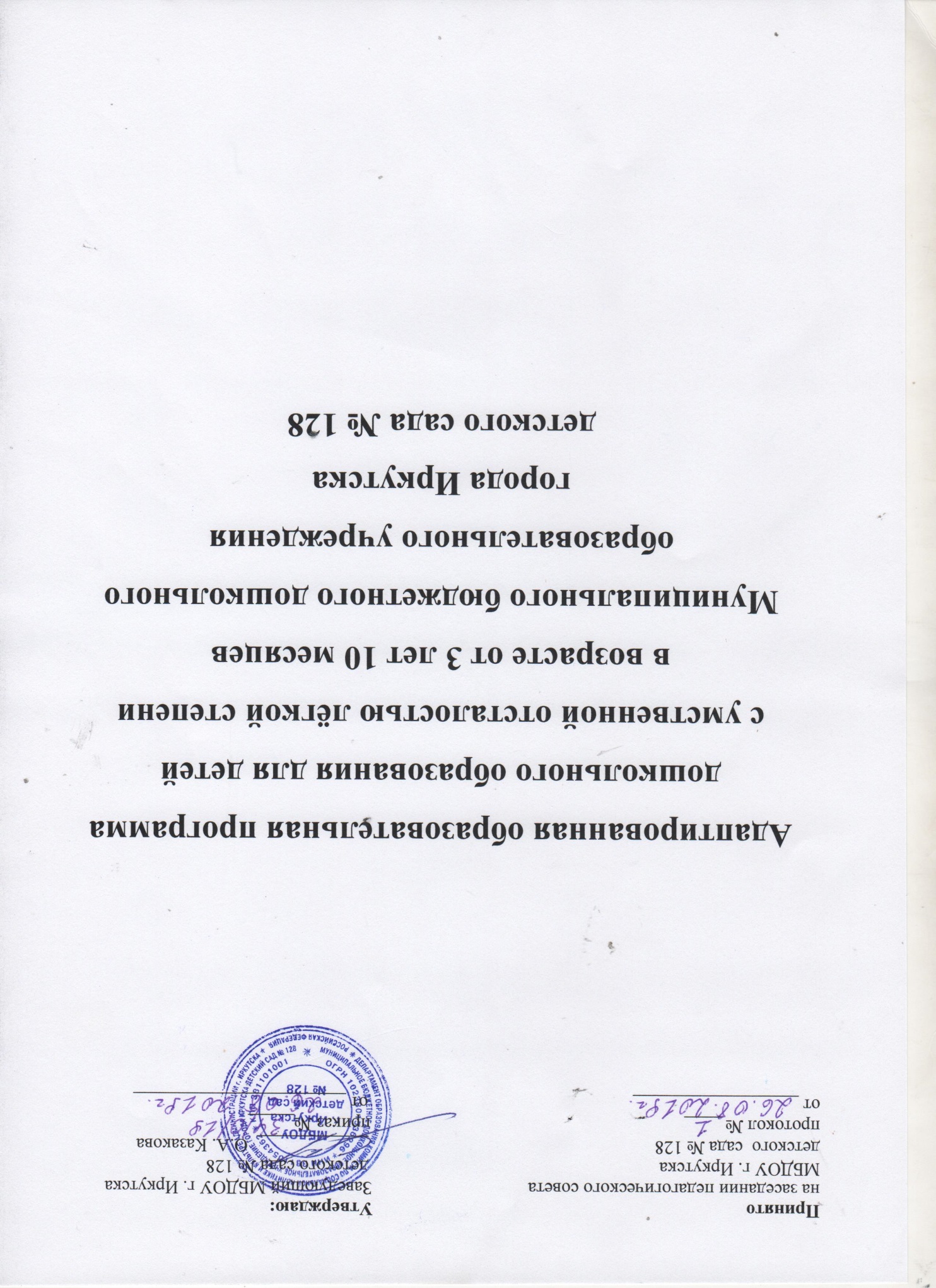 Содержание:I. Целевой раздел Программы 1.1. Пояснительная записка                         1.1.Обязательная часть программыАдаптированная образовательная программа дошкольного образования детей с умственной отсталостью лёгкой степени (УОЛС) в возрасте от 3 лет 10 месяцев Муниципального бюджетного дошкольного образовательного учреждения города Иркутска детского сада № 128 (далее АОП) разработана в соответствии с:-Законом «Об Образовании в Российской Федерации» (Приказ Минобрнауки РФ от 29 декабря 2012г. №273-ФЗ);- Санитарно – эпидемиологическими  требованиями к устройству, содержанию и организации режима работы в дошкольных организациях. СанПиН 2.4.1.3049-13, с внесением изменений от 15.05.2013 №26;- «Федеральным государственным образовательным стандартом дошкольного образования» (приказ Минобрнауки РФ от 17.10.2013 №1155, зарегистрированном в Минюсте 14.11.2013 №30384);-Приказом Минобрнауки России от 30.08.2013 №1014 «Об утверждении Порядка организации и осуществления образовательной деятельности по основным общеобразовательным программам – образовательным программам дошкольного образования» (зарегистрирован в Минюсте России 26.09.2013 №30038);- Лицензией  на образовательную деятельность от 17.12.2015 г. № 8704- Уставом МБДОУ г. Иркутска детского сада №128 (далее ДОУ);АОП, разработанная с учетом Примерной адаптированной основной образовательной программой дошкольного образования детей с умственной отсталостью (интеллектуальными нарушениями), (одобрена решением федерального учебно – методического объединения по общему образованию от 07.12 2017 г. Протокол № 6/17) является основным внутренним нормативно-управленческим документом, регламентирующим коррекционно-образовательную деятельность ДОУ,  определяет требования к объему, содержанию образования, планируемым результатам, модели организации образовательно-воспитательного процесса.              АОП представлена для обучения лиц с УОЛС с учетом особенностей их психофизического развития, индивидуальных возможностей, раскрывает общую модель построения образовательного процесса дошкольного образования детей с УОЛС и проектирования образовательной деятельности по профессиональной коррекции нарушений развития дошкольников. АОП разработана педагогическим  коллективом  Муниципального бюджетного дошкольного образовательного учреждения города Иркутска  детского сада № 128.Цели, задачи, механизмы адаптации, условия реализации Программы           Целью является проектирование модели образовательной и коррекционно-развивающей психолого-педагогической работы, максимально обеспечивающей создание условий для развития детей с УОЛС дошкольного возраста в группах компенсирующей направленности, общеобразовательных группах (инклюзивное образование), их позитивной социализации, интеллектуального, социально-личностного, художественно-эстетического и физического развития на основе сотрудничества со взрослыми и сверстниками в соответствующих возрасту видах деятельности.           Целью реализации программы является обеспечение условий для дошкольного образования детей с УОЛС с учетом их индивидуально-типологических особенностей и особых образовательных потребностей. Реализация программы предполагает психолого-педагогическую и коррекционно-развивающую поддержку позитивной абилитации и социализации, развитие личности ребенка дошкольного возраста с УОЛС; формирование и развитие компетенций, обеспечивающих преемственность между первой (дошкольной) и второй ступенью образования (начальной школой).         АОП предназначена для выстраивания коррекционно-образовательной деятельности с детьми дошкольного возраста, которым на основании заключения ПМПК рекомендована АОП для детей с УОЛС.           Задачи:создание благоприятных условий для полноценного проживания ребенком дошкольного детства формирование положительных личностных качеств всестороннее развитие психических и физических качеств в соответствии с возрастными и индивидуальными особенностями подготовка к жизни в современном обществе формирование предпосылок к учебной деятельности и самостоятельности в бытуобеспечение безопасности жизнедеятельности ребенкаОсобое внимание в АОП уделяется сохранению и укреплению здоровья детей, формированию ориентировки в жизненных ситуациях, уважения к традиционным ценностям, условий для коррекции высших психических функций и формирования всех видов детской деятельности, формированию способов и приемов взаимодействия детей с УОЛС с миром людей и окружающим их предметным миром.Эти задачи реализуются в процессе создания условий для осуществления коррекционной направленности всего процесса воспитания и обучения детей обозначенной категории: создание в группах атмосферы гуманного и доброжелательного отношения ко всем воспитанникам, что позволяет раскрыть потенциальные возможности каждого ребенка, растить их доброжелательными к людям;создание условий для формирования разнообразных видов детской деятельности для включения каждого ребенка в социальное взаимодействие со сверстниками;уважительное отношение к результатам детского труда;единство требований к воспитанию детей в условиях дошкольной образовательной организации и семьи;преемственность задач в содержании образования и воспитания дошкольной образовательной организации и начальной школы.           Механизмы адаптации АОП:            Адаптация содержания АОП с учетом особых образовательных потребностей детей с задержкой психического развития предполагает:           1. Конкретизацию задач и содержания АОП для детей с УОЛС с учетом индивидуально-типологических особенностей и образовательных потребностей контингента воспитанников дошкольной образовательной организации.           2. Вариативность планируемых результатов освоения АОП в соответствии с поставленными задачами и возможностями детей с УОЛС.           3. Индивидуализацию темпов освоения АОП. Использование методов и приемов обучения и развития с ориентацией на «зону ближайшего развития» ребенка, создание оптимальных условий для реализации его потенциальных возможностей.           4. Применение психолого-педагогической диагностики как механизма адаптации коррекционно-образовательного содержания АОП, отбор конкретного содержания воспитательной и коррекционно-образовательной работы в каждой возрастной группе на основе результатов психолого-педагогического изучения имеющихся у детей представлений об окружающем мире, уровня развития психологического и речевого базиса, особенностей деятельности.            5. Коррекционную направленность всего образовательно-воспитательного процесса, обеспечивающего решение задач общего развития, воспитания и коррекции недостатков познавательной деятельности, эмоционально-личностной сферы и речи детей с УОЛС.           6. Разработку вариативного содержания образовательной деятельности по профессиональной коррекции нарушений развития детей с УОЛС, этапов и методов ее реализации.           7. Подбор методического обеспечения (программно-методических материалов, дидактических пособий, учебных средств и оборудования) для реализации АОП.           8. Обеспечение практической направленности содержания АОП, ее связи с бытовой, предметно-практической, игровой, продуктивной деятельностью детей.           9. Особый подход к организации предметно-пространственной среды, планированию образовательной деятельности и организации жизни и деятельности детей в режиме дня.          Условия реализации АОП:коррекционно-развивающая направленность воспитания и обучения, способствующая как общему развитию ребенка, так и компенсации индивидуальных недостатков развития; организация образовательного процесса с учетом особых образовательных потребностей ребенка с УОЛС, выявленных в процессе специального психолого-педагогического изучения особенностей развития ребенка, его компетенций; создание особой образовательной среды и психологического микроклимата в группе с учетом особенностей здоровья ребенка и функционального состояния его нервной системы; преемственность в работе учителя-дефектолога, учителя-логопеда, педагога-психолога, воспитателей, музыкального руководителя, инструктора по физической культуре;«пошаговое» предъявление материала, дозирование помощи взрослого, использование специальных методов, приемов и средств, способствующих достижению минимально возможного уровня, позволяющего действовать ребенку самостоятельно;проведение непрерывного мониторинга развития ребенка и качества освоения Программы в специально созданных условиях;сетевое взаимодействие с ПМПК и сторонними организациями (медицинскими, образовательными, общественными, социальными, научными и др.) для повышения эффективности реализации задач Программы;установление продуктивного взаимодействия семьи и дошкольной образовательной организации, активизация ресурсов семьи; комплексное сопровождение семьи ребенка с УОЛС командой специалистов;осуществление контроля эффективности реализации АОП со стороны психолого-медико-педагогического консилиума образовательной организации.1.1.2.Принципы и подходы к формированию ПрограммыАОП базируется на основных принципах дошкольного образования, сформулированных в ФГОС ДО:полноценное проживание ребенком всех этапов детства (младенческого, раннего и дошкольного возраста), обогащение (амплификация) детского развития;построение образовательной деятельности на основе индивидуальных особенностей каждого ребенка, при котором сам ребенок становится активным субъектом образования;содействие и сотрудничество детей и взрослых, признание ребенка полноценным участником (субъектом) образовательных отношений;формирование и поддержка инициативы детей в различных видах детской деятельности;сотрудничество организации с семьей;приобщение детей к социокультурным нормам, традициям семьи, общества и государства; формирование познавательных интересов и познавательных действий в различных видах детской деятельности;адекватность дошкольного образования (соответствие условий, требований, методов и используемых приемов возрасту, особенностям развития и состоянию здоровья);учет этнокультурной ситуации развития детей.Принципиально значимыми положениями в данной АОП являются:учет генетических закономерностей развития ребенка, характерных для становления ведущей деятельности и психологических новообразований в каждом возрастном периоде;деятельностный подход к организации целостной системы коррекционно-педагогической работы; -  принцип единства диагностики и коррекции отклонений в развитии;приоритетное формирование способов усвоения общественного опыта ребенком  (в том числе и элементов учебных деятельности) как одна из ведущих задач обучения, которая является ключом к его  развитию и раскрытию потенциальных возможностей и способностей;- анализ социальной ситуации развития ребенка и его семьи;- развивающий характер обучения, основывающийся на положении о ведущей роли обучения в развитии ребенка и формировании «зоны ближайшего развития»;- формирование и коррекция высших психических функций в процессе специальных занятий с детьми;- включение родителей или лиц, их заменяющих, в коррекционно-педагогический процесс;- расширение традиционных видов детской деятельности и обогащение их новым содержанием;- реализация личностно-ориентированного подхода к воспитанию и обучению детей через изменение содержания обучения и совершенствование методов и приемов работы;- стимулирование эмоционального реагирования, эмпатии и использование их для развития практической деятельности детей, общения и воспитания адекватного поведения;- расширение форм взаимодействия взрослых с детьми и создание условий для активизации форм партнерского сотрудничества между детьми;- определение базовых достижений ребенка с умственной отсталостью (интеллектуальными нарушениями) в каждом возрастном периоде с целью планирования и осуществления коррекционной работы, направленной на раскрытие потенциальных возможностей его развития.1.1.3. Значимые для разработки и реализации Программы характеристики (особенности детей с УОЛС)В подавляющем большинстве случаев умственная отсталость является следствием органического поражения ЦНС на ранних этапах онтогенеза. Негативное влияние органического поражения ЦНС имеет системный характер, когда в патологический процесс оказываются вовлеченными все стороны психофизического развития ребенка – мотивационно-потребностная, социально-личностная, моторно-двигательная; эмоционально-волевая сфера, а также когнитивные процессы: восприятие, мышление, деятельность, речь, поведение. Умственная отсталость является самой распространенной формой интеллектуального нарушения, но также имеются около 350 генетических синдромов, которые приводят к стойким и необратимым нарушениям познавательной деятельности. Разное сочетание психического недоразвития и дефицитарности центральной нервной системы обуславливает замедление темпа усвоения социального и культурного опыта, в результате происходит темповая задержка, нивелирование индивидуальных различий, базирующихся на первичном (биологическом) нарушении, и усиления внимания к социальным факторам в развития детей. Это требует создания специальных условий, поиска обходных путей, методов и приемов, которые, учитывая уровень актуального развития ребенка, тем не менее, будут ориентированы на зону его ближайшего развития с самого раннего детства. В соответствии с МКБ-10 на основе психометрических исследований выделяют 4 степени умственной отсталости: легкая (IQ - 50 – 69, код F70), умеренная (IQ - 35 – 49, код F71), тяжелая умственная отсталость (IQ - 20 – 34, код F 72), глубокая умственная отсталость (IQ  ниже 2, код F 73) и другие формы умственной отсталости (код F 78). При организации коррекционно-педагогической работы, необходимо учитывать, с одной стороны, степень выраженности умственной отсталости, а с другой – общие закономерности нормативного развития, последовательность и поэтапность становления формируемых функций.В дошкольном возрасте особенности развития умственно отсталых детей проявляются более выражено. Первый вариант развития при легкой степени умственной отсталости характеризуется как «социально близкий к нормативному».В социально-коммуникативном развитии: у многих детей отмечается выразительная мимика и потребность к взаимодействию с окружающими. При контактах с новым взрослым они смотрят в глаза, улыбаются, адекватно ситуации используют слова вежливости и правильные выражения, охотно включаются в предметно-игровые действия. Однако, в ситуации длительного взаимодействия (или обучения) не могут долго удерживать условия задания, часто проявляют торопливость, порывистость, отвлекаясь на посторонние предметы. При выполнении задания дети ориентируются на оценку своих действий от взрослого, и, учитывая его эмоциональные и мимические реакции, интонацию, проявляют желание продолжать начатое взаимодействие. По уровню речевого развития эти дети представляют собой весьма разнообразную группу. Среди них имеются дети, совсем не владеющие активной речью; дети, владеющие небольшим объемом слов и простых фраз; дети с формально хорошо развитой речью. Но всех их объединяет ограниченное понимание обращенной речи, привязанность к ситуации, с одной стороны, и оторванность речи от деятельности – с другой. Речь не отражает интеллектуальных возможностей ребенка, не может служить полноценным источником передачи ему знаний и сведений. Фразовая речь отличается большим количеством фонетических и грамматических искажений: овладение грамматическим строем речи на протяжении дошкольного возраста, как правило, не происходит. Особенно страдает у детей связная речь. Одной из характерных особенностей фразовой речи оказывается стойкое нарушение согласования числительных с существительными.Словарный запас в пассивной форме значительно превышает активный. Есть слова, которые ребенок с умственной отсталостью (интеллектуальными нарушениями) может произносить к какой-либо картинке, предмету, но не понимает, когда их произносит другой человек вне привычной ситуации. Это свидетельствует о том, что у умственно отсталых детей длительно сохраняется ситуативное значение слова. Семантическая нагрузка слова у них намного меньше, чем у детей в норме того же возраста. Ситуативное значение слова, недостаточная грамматическая оформленность речи, нарушение фонематического слуха и замедленность восприятия обращенной к ребенку речевой инструкции приводят к тому, что речь взрослого часто либо совсем не понимается, либо понимается неточно и даже искаженно. Активная речь бедна, понимание лексико-грамматических конструкций затруднено, отмечается стойкое нарушение звукопроизношения, однако в ситуации взаимодействия дети используют аграмматичные фразы, иногда дополняя их жестамиВ процессе активной коммуникации дети проявляют интерес к запоминанию стихов, песен, считалок, что заслуженно определяет им место в кругу сверстников. Многие родители таких детей стремятся развивать в них музыкальность и артистизм, однако, в силу ограниченных возможностей к усвоению нового материала, они не могут даже в школьном возрасте быть самостоятельными в проявлениях этих способностей. Для усвоения определенной роли или песни им требуется длительное время, специальные методы и приемы, для запоминания новых текстов и материала.Все дети этой группы откликаются на свое имя, узнают его ласковые варианты, знают имена родителей, братьев и сестер, бабушек и дедушек. Знают, какие вкусные блюда готовят близкие люди по праздникам. Многие дети с удовольствием рассказывают про домашних животных, как их кормят и что они делают в доме, но при этом затрудняются в рассказе о том, чем полезно это животное в быту. Опыт показывает, что в новой ситуации дети теряются, могут не узнавать знакомых взрослых, не отвечать на приветствия, проявляя негативизм в виде отказа от взаимодействия. Таким образом, в новой ситуации проявляются специфические отклонения в личностном развитии, как недостаточное осознание собственного «Я» и своего места в конкретной социальной ситуации.На прогулках дети проявляют интерес к сверстникам, положительно взаимодействуют с ними в разных ситуациях. Они участвуют в играх с правилами, соблюдая партнерские отношения. В коллективных играх эти дети подражают продвинутым сверстникам, копируя их действия и поведение. Однако ситуации большого скопления людей, шумные общественные мероприятия вызывают у детей раздражение, испуг, что приводит к нервному срыву и невротическим проявлениям в поведении (крик, плач, моргание глазами, раскачивание корпуса, подергивание мышц лица, покусывание губ, непроизвольные движения ногами или руками, высовывание языка и др.). Поэтому эти дети проявляют свою готовность лишь к взаимодействию в группах с небольшим количеством детей. В быту эти дети проявляют самостоятельность и независимость: обслуживают себя, умываются, одеваются, убирают игрушки и др. Тем не менее, их нельзя оставлять одних на длительное время даже в домашних условиях, так как они нуждаются в организации собственной деятельности со стороны взрослых. Отсутствие контроля со стороны взрослых провоцирует ситуацию поиска ребенком какого-либо занятия для себя (может искать игрушки высоко на шкафу или захотеть разогреть еду, или спрятаться в неудобном месте и т. д.).Развитие личности: дети ощущают свои промахи и неудачи и не остаются к ним равнодушными. Во многих случаях они переживают свои ошибки, у них могут возникнуть нежелательные реакции на неудачу. Очень распространены у детей приспособления к требованиям, которые предъявляют к ним окружающие. Эти приспособления далеко не всегда адекватны, возникает «тупиковое подражание» – эхолалическое  повторение жестов и слов без достаточного понимания их смысла.У детей наблюдаются трудности в регуляции поведения, не появляется контроль в произвольном поведении. Дети с нарушениями интеллекта не всегда могут оценить трудность нового, не встречающегося в их опыте задания, и поэтому не отказываются от выполнения новых видов деятельности. Но, если им дается задание, которое они уже пытались выполнить и потерпели при этом неудачу, они зачастую отказываются действовать и не стремятся довести начатое дело до конца.У детей не наблюдается соподчинения мотивов, импульсивные действия, сиюминутные желания – преобладающие мотивы их поведения. Наряду с этим речь взрослого может организовать деятельность дошкольника, направить ее, регулировать процесс его деятельности и поведение.Познавательное развитие характеризуется тем, что дети охотно выполняют сенсорные задачи, могут проявлять интерес к свойствам и отношениям между предметами. Пятый год жизни становится переломным в развитии восприятия. Дети могут уже делать выбор по образцу (по цвету, форме, величине). У детей имеется также продвижение в развитии целостного восприятия. В тех случаях, когда им удается выполнить предложенное задание, они пользуются зрительным соотнесением. К концу дошкольного возраста эти дети достигают такого уровня развития восприятия, с которым дети в норме подходят к дошкольному возрасту, хотя по способам ориентировки в задании они опережают этот уровень. Перцептивная ориентировка возникает у них на основе усвоения отдельных эталонов, которому способствует усвоение слов, обозначающих свойства и отношения. В ряде случаев выбор по слову оказывается у детей с нарушениями интеллекта лучше, чем выбор по образцу, так как слово выделяет для ребенка подлежащее восприятию свойство.Овладев выбором по образцу на основе зрительной ориентировки, дети не могут осуществить выбор из большого количества элементов, затрудняются при различении близких свойств, не могут учитывать эти свойства в действиях с дидактическими игрушками. У детей изучаемой категории развитие восприятия происходит неравномерно, усвоенные эталоны зачастую оказываются нестойкими, расплывчатыми, отсутствует перенос усвоенного способа действия с одной ситуации на другую. Весьма сложными являются взаимоотношения между восприятием свойства, знанием его названия, возможностью действовать с учетом данного свойства и возможностью производить на его основе простейшие обобщения. Дети, успешно выделяющие свойства во время занятий, не могут подобрать парные предметы по просьбе педагога, совсем не выделяют их в быту, в самостоятельной деятельности, тогда, когда нужно найти определенный предмет в помещении.В развитии восприятия проявляются нестойкие сенсорные образы-восприятия и образы-представления о свойствах и качествах предметов (дети употребляют названия сенсорных признаков, но эти названия либо произносятся неразборчиво, либо не соотносятся с реальным свойством предмета); объем памяти резко снижен. Группировку предметов по образцу с учетом функционального назначения выполняют с помощью взрослого. Обобщающие слова находятся в пассивном словарном запасе, исключение предмета из группы затруднено,  поиск решения осуществляется во многих случаях хаотическим способом. С заданиями на установление причинно-следственных связей и зависимостей между предметами и явлениями дети не справляются. Понимание короткого текста, воспринятого на слух, вызывает трудности, также как и скрытый смысл. При этом дети способны лишь соотнести образ знакомого предмета с его вербальным описанием (справляются с простыми загадками). Задания на установление количественных отношений между предметами выполняют только с наглядной опорой.Все эти особенности познавательной и речевой деятельности требуют использования в обучении детей специальных методик и приемов обучения. Деятельность, в целом, сопровождается нецеленаправленными действиями, равнодушным отношением к результату своих действий. После 5-ти лет в игре с игрушками у детей этого варианта развития все большее место начинают занимать процессуальные действия. При коррекционном обучении формируется интерес к сюжетной игре, появляется положительные средства взаимодействия с партнером по игре, возможности выполнять определенные роли в театрализованных играх.  В игровой деятельности у детей отмечается интерес к дидактическим и сюжетным игрушкам и действиям с ними: они выполняют процессуальные и предметно-игровые действия, охотно участвуют в сюжетно-ролевой игре, организуемой взрослым, используют предметы-заместители в игровой ситуации. Задания по продуктивным видам деятельности дети принимают охотно, однако, результаты весьма примитивны, рисунки – предметные, а постройки – из трех-четырех элементов.Особенностью этих детей является недооценка своих возможностей в разных видах деятельности, в том числе и в коллективных играх со сверстниками. Несмотря на то, что во многих случаях они проявляют инициативу, отзывчивость и взаимопомощь, результаты их действий часто непродуктивны, а иногда даже в ущерб себе. Продуктивные виды детской деятельности: в процессе коррекционного обучения у детей формируется интерес и практические умения выполнять задания по лепке, рисованию, аппликации и конструированию. Дети овладевают умениями работать по показу, подражанию, образцу и речевой инструкции. К концу дошкольного возраста у детей появляется возможность участвовать в коллективных заданиях по рисованию и конструированию. Дети охотно принимают и выполняют самостоятельно задания до конца по рисованию и конструированию, основанные на своем практическом опыте. Однако рисование и конструирование по замыслу вызывает у них затруднения.             Физическое развитие: дети овладевают основными видами движений - ходьбой, бегом, лазанием, ползанием, метанием. Они охотно принимают участие в коллективных физических упражнениях и подвижных играх. Со временем проявляют способности к некоторым видам спорта (например, в плавании, в беге на лыжах, велогонках и др.).     Однако вышеперечисленные особенности развития детей с легкой степенью интеллектуального нарушения могут быть сглажены или корригированы при своевременном целенаправленном педагогическом воздействии.  Таким образом, главная особенность развития детей в этом варианте развития характеризуется готовностью к взаимодействию со взрослыми и сверстниками на основе сформированных подражательных способностей, умениям работать по показу и образцу.Второй из вариантов развития умственно отсталых детей характеризуется как «социально неустойчивый», к этому варианту относятся дети с умеренной умственной отсталостью.Социально-коммуникативное развитие: дети не фиксируют взор на лице взрослого, у них затруднен контакт с новым взрослым «глаза в глаза», не проявляют желание сотрудничества со взрослыми; эмоционально-личностное общение не переходит в ситуативно-деловое. У них снижена инициатива и активность в коммуникативных проявлениях. В новой ситуации дети «жмутся» к близкому взрослому, просятся на руки, капризничают; во многих случаях отмечается «полевое поведение».Они не выделяют себя из окружающей среды, не могут по просьбе взрослого назвать свое имя, показать свои части тела и лица. У них не формируются представления о себе, о «своем Я», и о своих близких. Для многих из них характерно неустойчивое настроение, раздражительность, порой резкое колебание настроения. Они, как правило, упрямы, плаксивы, часто бывают либо вялы, либо возбудимы; не стремятся подражать и взаимодействовать с близкими взрослыми и сверстниками. У них отмечается выраженная задержка становления навыков опрятности и культурно-гигиенических навыков самообслуживания (отсутствует самостоятельность в быту), полностью зависимы от взрослого.Способы усвоения общественного опыта самостоятельно не появляются: умения действовать по указательному жесту, готовность действовать совместно со взрослым, действовать по подражанию, ориентировка и действия по речевой инструкции, что, в свою очередь, отрицательно сказывается на всем последующем развитии личности ребенка. Познавательное развитие: отставание в познавательном развитии проявляется во всех психических процессах: внимании, памяти, восприятии, мышлении и речи. Дети не проявляют интереса к окружающему миру: не рассматривают предметы, не берут самостоятельно игрушки в руки, не манипулируют и не действуют ими.  У них отсутствует любознательность и «жажда свободы».  Они длительное время не различают свойства и качества предметов, самостоятельно не овладевают методом «проб и ошибок» при выполнении познавательных задач. В старшем дошкольном возрасте они с трудом начинают осваивать сенсорные эталоны (называют некоторые цвета, форму предметов), но при этом не учитывают эти свойства в продуктивных видах деятельности. У них не формируется наглядно-действенное мышление, что отрицательно сказывается на становлении наглядно-образного и логического мышления.      Для них характерно выраженное системное недоразвитие речи: они могут выполнить только простую речевую инструкцию в знакомой ситуации, начинают овладевать коммуникативными невербальными средствами (смотреть в глаза, улыбаться, протягивать руку и др.).  В активной речи появляются звукокомплексы и отдельные слова, фразовая речь появляется после 5 лет.У детей с умеренной умственной отсталостью могут наблюдаться все формы нарушений речи – дислалия, дизартрия, анартрия, ринолалия, дисфония, заикание и т. д. Особенность речевых расстройств у них состоит в том, что преобладающим в их структуре является нарушение семантической стороны речи.Речевые нарушения у этих детей носят системный характер, т.е. страдает речь как целостная функциональная система: нарушены все компоненты речи: ее фонетико-фонематическая сторона, лексика, семантика, грамматический строй.  У детей отмечается слабость мотивации, снижение потребности в речевом общении; нарушено смысловое программирование речевой деятельности, создание внутренних программ речевых действий.  Речь у них монотонна, маловыразительна, лишена эмоций. Это говорит об особенностях просодических компонентов речи. Нарушения звукопроизношения у умственно отсталых детей определяются комплексом патологических факторов.Деятельность: у детей своевременно не появляются специфические предметные действия (соотносящие и орудийные), преобладают манипуляции с предметами, иногда напоминающие специфическое использование предмета, но, в действительности, ребенок, производя эти действия, совсем не учитывает свойства и функциональное назначение предметов. Кроме того, эти манипуляции перемежаются неадекватными действиями: ребенок стучит ложкой по столу, бросает машинку, облизывает или сосет игрушку и т. д. Нецеленаправленные и неадекватные действия, равнодушное отношение к результату своих действий – именно эти особенности отличают деятельность ребенка с умеренной умственной отсталостью от деятельности его нормально развивающегося сверстника. В дошкольный период у детей с умеренной умственной отсталостью не формируются предпосылки и к другим видам детской деятельности – игре, рисованию, конструированию.Физическое развитие: общие движения детей характеризуются неустойчивостью, неуклюжестью, замедленностью или импульсивностью.  Они не могут подниматься и опускаться самостоятельно по лестнице, у них отсутствует стремление овладевать такими основными движениями как бегом и прыжками. Без коррекционного воздействия характерно для них недоразвитие ручной и мелкой моторики: не выделяется ведущая рука и не формируется согласованность действий обеих рук.  Дети захватывают мелкие предметы всей ладонью, не могут выделить отдельно каждый палец, у них отсутствует указательный тип хватания (указательным и большим пальцем) и хватание щепотью (указательным, средним и большим пальцами).  Одной из важнейших образовательных потребностей у этих детей является формирование интереса к эмоциональному и ситуативно-деловому сотрудничеству с новым взрослым, развитие коммуникативных умений (невербальных, вербальных средств общения), подражательных возможностей. Дети второго варианта развития демонстрируют положительную динамику в психическом развитии, проявляя при систематическом взаимодействии со взрослым усидчивость, познавательный интерес и социально-коммуникативную потребность к сверстникам в игровой ситуации.Третий из вариантов развития умственно отсталых детей дошкольного возраста характеризуется как «социально неблагополучный» и характерен для детей с тяжелой умственной отсталостью и с множественными нарушениями в развитии.Это дети, которые ограниченно понимают обращенную к ним речь взрослого даже в конкретной ситуации, а невербальные средства общения используют фрагментарно при целенаправленном длительном формировании в знакомой ситуации взаимодействия со взрослым. У данной группы детей обращает на себя внимание сочетание умственной отсталости с грубой незрелостью эмоционально-волевой сферы, часто наблюдается эйфория с выраженными нарушениями регуляторной деятельности.Социально-коммуникативное развитие характеризуется следующими особенностями: дети не фиксируют взор и не прослеживают за лицом взрослого; контакт с новым взрослым «глаза в глаза» формируется с трудом и длительное время; при систематической активизации и стимуляции ориентировочных реакций на звуки и голос нового взрослого возможно появление эмоциональных и мимических реакций, коммуникативные проявления ограничены непроизвольными движениями и частыми вегетативными реакциями. В новой ситуации дети проявляют негативные реакции в виде плача, крика или наоборот, затихают, устремляют взгляд в неопределенную точку, бесцельно перебирают руками близлежащие предметы, тянут их в рот, облизывают, иногда разбрасывают.Навыки опрятности у детей формируются только в условиях целенаправленного коррекционного воздействия, при этом они нуждаются в постоянной помощи взрослого.Познавательное развитие характеризуется малой активностью всех психических процессов, что затрудняет ориентировку детей в окружающей среде: игрушки и предметы не «цепляют» взгляд, а вкладывание игрушки в руку не приводит к манипуляциям с ней, повышение голоса взрослого и тактильные контакты первично воспринимаются как угроза. Различение свойств и качеств предметов этим детям может быть доступно на уровне ощущений и элементарного двигательного реагирования при их высокой жизненной значимости (кисло – невкусно (морщится), холодно – неприятно (ежится) и т. д.). У детей данного варианта развития отмечается недостаточность произвольного целенаправленного внимания, нарушение его распределения в процессе мыслительной деятельности и др. Активная речь формируется у этих детей примитивно, на уровне звуковых комплексов, отдельных слогов. Однако при систематическом взаимодействии со взрослым начинают накапливаться невербальные способы для удовлетворения потребности ребенка в новых впечатлениях: появляются улыбка, мимические реакции, модулирование голосом, непроизвольное хватание рук или предмета. Деятельность: становление манипулятивных и предметных действий у детей данного варианта развития проходит свой специфический путь – от непроизвольных движений рук, случайно касающихся предмета, с появлением специфических манипуляций без учета его свойств и функционала. Этим детям безразличен результат собственных действий, однако разные манипуляции с предметами, завершая этап непроизвольных движений, как бы переключают внимание ребенка на объекты окружающего пространства. Повторение таких манипуляций приводит к появлению кратковременного интереса к тем предметам, которые имеют значимое значение в жизнедеятельности ребенка (приятный звук колокольчика, тепло мягкой игрушки, вкусовое ощущение сладости и т. д.) и постепенно закрепляют интерес и новые способы манипуляции.Физическое развитие: у многих детей отмечается диспропорция телосложения, отставание или опережение в росте; в становлении значимых навыков отмечается незавершенность этапов основных движений: ползания, сидения, ходьбы, бега, прыжков, перешагивания, метания и т. п. Формирование основных двигательных навыков происходит с большим трудом: многие сидят (ходят) с поддержкой, проявляют медлительность или суетливость при изменении позы или смены местоположения. Для них характерны трудности в становлении ручной и мелкой моторики: не сформирован правильный захват предмета ладонью и пальцами руки, мелкие действия пальцами рук, практически затруднены.Дети данного варианта развития демонстрируют качественную положительную динамику психических возможностей на эмоциональном и бытовом уровне, могут включаться в коррекционно-развивающую среду при максимальном использовании технических средств реабилитации (ТСР), которые облегчают им условия контакта с окружающим миром (вертикализаторы, стулья с поддержками, ходунки и коляски для передвижения и др.).Четвертый вариант развития детей дошкольного возраста с умственной отсталостью (интеллектуальными нарушениями) характеризуется как «социально дезадаптированный». Это дети с глубокой степенью умственной отсталости и большинство детей с множественными нарушениями в развитии, дети, которые реагируют непроизвольно или эмоциональными, или двигательными проявлениями на голос взрослого без понимания обращенной к ним речи в конкретной ситуации взаимодействия. Социально-коммуникативное развитие характеризуется следующим: отсутствие ориентировочных реакций на взрослого – дети не фиксируют взор и не пролеживают за предметом и лицом взрослого; в условиях стимуляции ориентировочных реакций на сенсорные стимулы появляются непроизвольные двигательные ответы: хаотичные движения рук, возможны повороты головой или поворот тела в одну сторон, ярко проявляются мимические изменения (дети морщат лоб, сжимают губы или широко открывают рот, могут учащенно моргать глазами и др.). В новой ситуации дети ведут себя по-разному: иногда проявляют возбуждение в виде эмоциональных реакций, увеличения двигательной активности (взмахивают руками, двигают головой, пытаются сгибать колени и поворачивать тело в свободную для движения сторон); в некоторых случаях, повышение эмоциональной активности сопровождается плачем, криком, иногда автономными аутостимулирующими движениями в виде раскачиваний, совершения однообразных движений частями тела. При вкладывании предмета в руку дети реагируют специфически: они резко раскрывают пальцы и не пытаются удерживать предмет, при этом могут его отталкивать рукой и всем телом, иногда тянуть ко рту и кусать. В некоторых случаях, при повышенной спастичности в конечностях рук, они захватывают непроизвольно игрушку, однако, не пытаются ею манипулировать и лишь более сильно ее сжимают, не делая попыток расслабить захват пальцами руки.Навыки опрятности у детей этой группы совершаются рефлекторно, без контроля, они также нуждаются в постоянной помощи взрослого и преимущественном уходе.Познавательное развитие у детей этой группы грубо нарушено. Интерес к окружающему миру ограничен ситуацией ухода за ним взрослого и удовлетворением элементарных жизненно значимых потребностей (в еде, в чистоте, в тепле и др.). Предметы окружающего мира не стимулируют внимание этих детей к фиксации и прослеживанию за ними взглядом, однако, при касании и тактильных раздражениях могут вызывать эмоциональные реакции удовольствия или, наоборот, неудовольствия, в некоторых случаях аутостимуляции. Различение свойств и качеств предметов доступно на уровне ощущений комфорта или дискомфорта.Активная речь у этих детей примитивна, на уровне отдельных звуков и звуковых комплексов в виде мычания, произнесения слогов. При систематическом эмоционально-положительном взаимодействии со взрослым дети этого варианта развития дают значимую качественную положительную динамику в эмоциональных проявлениях: у них появляется чувствительность к голосу знакомого взрослого через появление мимических изменений губ рта, его широкое открытие, поднятие бровей, порой наблюдается подобие улыбки и артикуляционных кладов, типа – УУ, ИИ, МА. В моменты положительного взаимодействия у них наблюдаются вегетативные реакции – появление слез, пот, покраснение открытых участков кожи, а в некоторых случаях и повышение температуры.Деятельность детей этого варианта развития организуется только взрослым в ситуации ухода (кормления, переодевания, приема пищи, досуга). Собственные действия этих детей бесцельны, во многих случаях хаотичны, если касаются окружающего предметного мира. В ситуации удовлетворения потребности в еде они подчиняются интонации взрослого и сосредоточивают свое внимание лишь на объекте удовлетворения физиологической потребности в насыщении.   Физическое развитие: у многих детей отмечается аномалия строения лица и черепа; большинство из них проводят свою жизнедеятельность в лежачем положении, с трудом поворачивают голову, а при грубых и выраженных патологиях мозга никогда не способны ее удерживать при вертикализации. Ручная и мелкая моторика также несовершенна: пальцы рук могут быть как расслаблены и не способны захватывать предмет, а могут находится в состоянии спастики, при котором захват предметов также не доступен.Дети данного варианта развития могут развиваться только в ситуации эмоционально-положительного взаимодействия с ухаживающим взрослым при дополнительном использовании технических средств реабилитации (ТСР) для облегчения условий ухода и контакта со взрослым (кровати с поддуваемыми матрасами, вертикализаторы, стулья с поддержками, коляски для передвижения и др.).Таким образом, многолетние психолого-педагогические исследования детей дошкольного возраста с нарушением интеллекта показали, что для всех детей характерны как специфические особенности, так и общие закономерности развития: незавершенность в становлении каждого возрастного психологического новообразования, вся деятельность формируется с опозданием и с отклонениями на всех этапах развития. Для них характерно снижение познавательной активности и интереса к окружающему, отсутствие целенаправленной деятельности, наличие трудностей сотрудничества со взрослыми и взаимодействия со сверстниками. У этих детей не возникает своевременно ни один из видов детской деятельности (общение, предметная, игровая, продуктивная), которые призваны стать опорой для всего психического развития в определенном возрастном периоде. Дифференцированное представление об особых образовательных потребностях детей, основные задачи коррекционной помощиОбщие закономерности, возрастные и специфические особенности развития детей с разной степенью выраженности умственной отсталости обуславливают их особые образовательные потребности.    Особые образовательные потребности всех детей с нарушением интеллекта:раннее коррекционное обучение и воспитание в ситуации эмоционально-положительного взаимодействия,непрерывность, системность и поэтапность коррекционного обучения, реализация возрастных и индивидуальных потребностей ребенка на доступном уровне взаимодействия со взрослым, использование специальных методов и приемов обучения в ситуации взаимодействия со взрослыми,проведение систематических коррекционных занятий с ребенком,создание ситуаций для формирования переноса накопленного опыта взаимодействия в значимый для ребенка социальный опыт,активизация всех сторон психического развития с учетом доступных ребенку способов обучения,активизация и стимуляция познавательного интереса к ближайшему окружению.Специфические образовательные потребности для детей первого варианта развития:пропедевтика рисков социальной дезинтеграции в среде сверстников,накопление разнообразных представлений о ближнем окружении жизненно-значимых для социальной адаптации,овладение социальными нормами поведения в среде сверстников,овладение самостоятельностью в разных бытовых ситуациях,формирование социального поведения в детском коллективе; воспитание самостоятельности в разных видах детской деятельности, в том числе досуговой.Для детей данного варианта развития важными направлениями в содержании обучения и воспитания являются: социально-коммуникативное, познавательное, физическое, художественно-эстетическое развитие. Кроме этого, специфической задачей обучения этой категории детей является создание условий для формирования всех видов детской деятельности (общения, предметной, игровой, продуктивных видов и элементов трудовой). В рамках возрастного, деятельностного и дифференцированного подходов к коррекционно-развивающему обучению и воспитанию детей с нарушением интеллекта является выделение специфических коррекционно-педагогических задач, направленных на развитие и коррекцию индивидуальных речевых нарушений детей в процессе занятий с логопедом, а также на формирование детско-родительских отношений с учетом индивидуальных особенностей развития ребенка. Формирование социально-педагогической компетентности родителей, воспитание детско-родительских отношений, обучение родителей способам взаимодействия со своим проблемным ребенком также относится к области значимых направлений работы педагогов дошкольных организаций.Специфические образовательные потребности для детей второго варианта развития:накопление и овладение доступными средствами коммуникации и навыками самообслуживания, жизненно-значимыми для социальной адаптации в окружающей бытовой среде,социальное ориентирование на сверстника через знакомого взрослого,овладение самостоятельностью в знакомых бытовых ситуациях,активизация познавательного потенциала к обучению в ситуациях взаимодействия, близких к жизненному опыту ребенка;создание ситуаций для овладения нормами поведения в детском коллективе сверстников. Содержание обучения и воспитания детей второго варианта развития может быть ориентированным на содержание обучения первого варианта развития. Однако приоритетной задачей коррекционного обучения является формирование доступных ребенку способов овладения культурным опытом, которые реализуются через совместную предметно-игровую деятельность со взрослым в знакомых ситуациях взаимодействия.     Специфические образовательные потребности для детей третьего варианта развития (дети с тяжелой умственной отсталостью):овладение доступными средствами коммуникации для  поддержания потребности в общении со знакомым (близким) взрослым,социальное ориентирование на знакомого взрослого,овладение элементарными навыками самообслуживания (прием пищи, опрятность),реализация эмоционально-двигательного потенциала к продуктивному взаимодействию со знакомым взрослым, продолжение и увеличение времени взаимодействия,специальные технические средства (ТСР) реабилитации (вертикализаторы, ходунки-опоры, кресла-каталки с поддержками для рук и таза и др.). Содержание обучения и воспитания детей третьего варианта развития может быть ориентировано на жизненно-значимые потребности ребенка: в социально-коммуникативном и эмоционально-когнитивном направлениях, физическом развитии.Приоритетной задачей коррекционного обучения является создание комфортной для ребенка ситуации взаимодействия, реализация его сенсорных и двигательных возможностей в процессе целенаправленной деятельности, организуемой взрослым при использовании специальных технических средств (ТСР) реабилитации (вертикализаторы, ходунки-опоры, кресла-каталки  с поддержками для рук и таза и др.). Специфические образовательные потребности для детей четвертого варианта развития:накопление положительных впечатлений для социальной адаптации в окружающей бытовой среде и поддержания ситуации взаимодействия в доступной ребенку форме,социальное поведение в ответ на комфортность условий ухода,активизация эмоционально-положительного сенсомоторного потенциала к ситуации взаимодействия со знакомым взрослым,медицинское сопровождение и уход,специальные технические средства (ТСР) реабилитации (вертикализаторы, ходунки-опоры, кресла-каталки  с поддержками для рук и таза и др.). Содержание обучения и воспитания детей четвертого варианта развития реализуется в направлениях: социально-коммуникативном и физическом. Специфической задачей коррекционного обучения является выявление и активизация сенсомоторного потенциала ребенка в социально-значимых для него ситуациях взаимодействия со взрослым. На 01.09.2019 год в ДОУ функционируют 1 группа компенсирующей направленности для детей с умственной отсталостью лёгкой степени:1.2. Планируемые результаты освоения Программы (целевые ориентиры).Целевые ориентиры не подлежат непосредственной оценке, в том числе в виде педагогической диагностики (мониторинга), и не являются основанием для их формального сравнения с реальными достижениями детей. Они не являются основой объективной оценки соответствия установленным требованиям образовательной деятельности и подготовки детей. Освоение Программы не сопровождается проведением промежуточных аттестаций и итоговой аттестации воспитанников. Настоящие требования являются ориентирами для: а) построения образовательной политики на соответствующих уровнях с учетом целей дошкольного образования, общих для всего образовательного пространства Российской Федерации; б) решения задач: формирования Программы; анализа профессиональной деятельности; взаимодействия с семьями; в) изучения характеристик образования детей в возрасте от 2 месяцев до 8 лет; г) информирования родителей (законных представителей) и общественности относительно целей дошкольного образования, общих для всего образовательного пространства Российской Федерации. Целевые ориентиры не могут служить непосредственным основанием при решении управленческих задач, включая: - аттестацию педагогических кадров; 	- оценку качества образования; - оценку как итогового, так и промежуточного уровня развития детей, в том числе в рамках мониторинга (в том числе в форме тестирования, с использованием методов, основанных на наблюдении, или иных методов измерения результативности детей); - оценку выполнения муниципального (государственного) задания посредством их включения в показатели качества выполнения задания; - распределение стимулирующего фонда оплаты труда работников организации. Целевые ориентиры зависят от возраста и степени тяжести интеллектуального нарушения и состояния здоровья ребенка.Целевые ориентиры на этапе завершения освоения ПрограммыЦелевые ориентиры на этапе завершения дошкольного образования для детей с умственной отсталостью легкой степени:здороваться при встрече со знакомыми взрослыми и сверстниками, прощаться при расставании, пользуясь при этом невербальными и вербальными средствами общения;благодарить за услугу, за подарок, угощение;адекватно вести   себя в знакомой и незнакомой ситуации;проявлять доброжелательное отношение к знакомым и незнакомым людям;проявлять элементарную самооценку своих поступков и действий;адекватно реагировать на доброжелательное и недоброжелательное отношение к себе со стороны окружающих;проявлять интерес к познавательным задачам (производить  анализ проблемно-практической задачи; выполнять анализ наглядно-образных задач; называть основные цвета и формы);соотносить знакомый текст с соответствующей иллюстрацией;выполнять задания на классификацию знакомых картинок;быть партнером в игре и в совместной деятельности со знакомыми  сверстниками, обращаться к ним с просьбами и предложениями о совместной игре или практической деятельности;знать и выполнять некоторые упражнения из комплекса утренней зарядки или разминки в течение дня;самостоятельно участвовать в знакомых подвижных и музыкальных играх;самостоятельно спускаться и подниматься по ступенькам лестницы;положительно реагировать на просьбу взрослого убрать игрушки, покормить животных, полить растения в живом уголке, убрать мусор, сервировать стол, помыть посуду, протереть пыль в детском саду и дома;проявлять самостоятельность в быту; владеть основными культурно-гигиеническими навыками;положительно относиться к труду взрослых и к результатам его труда.1.3. Часть программы, формируемая участниками образовательных отношенийОрганизация образовательного процесса в ДОУ строится с учетом национально-культурных, демографических, климатических особенностей. В процессе организации различных видов детской деятельности дети получают информацию о климатических особенностях Восточно-Сибирского региона, об особенностях растительного и животного мира Прибайкалья, знакомятся с традициями и обычаями коренных народов Сибири, историей родного края.Особое место в организации воспитательно-образовательного процесса занимает реализация парциальной образовательной программы дошкольного образования «Байкал – жемчужина Сибири: педагогические технологии образовательной деятельности с детьми», разработанной педагогами ГОУ ВПО «ВСГАО» г. Иркутска.Принцип регионализации дошкольного образования в данной программе реализуется через ознакомление детей с:историей родного края, показывая процесс освоения территории, национальную и социальную дифференциацию;историей города (ДОУ, семьи, личной истории);экологической культурой и ценностями региона; этнокультурными традициями региона;Регионализации дошкольного образования предполагает:активизацию самосознания растущего человека как россиянина, как представителя определённого этноса и жителя определённого региона;развитие образовательной сферы региона с учётом культурного, эколого – географического богатства региона;воспитание интернационального сообщества на основе мультикультурного образования1.3.1. Цели и задачи образования детей дошкольного возраста с УОЛС        Цель -  воспитание чувства патриотизма, сопричастности к родному краю, родному городу, к природе и культуре Прибайкалья на основе изучения историко-национальных и природных особенностей родного края путем формирования интегративных качеств ребенка-дошкольника.   В ходе реализации программы «Байкал – жемчужина Сибири», решаются основные задачи содержания дошкольного образования по  каждой образовательной области: «Познавательное развитие»	В ходе реализации данной образовательной области одной из задач является развитие у детей познавательно – исследовательской, продуктивной (конструктивной) деятельности. Содержание психолого – педагогической работы от младшего к старшему возрасту постепенно усложняется. Используемые формы работы с детьми: наблюдения, в том числе циклические, коллекционирование, моделирование, решение проблемных ситуаций, детское экспериментирование, проектирование, конструирование. В дошкольном возрасте при ознакомлении детей с природой используются разные виды моделей: предметные, предметно – схематические, графические. Использование наглядных методов способствует формированию у детей чётких, полных представлений об окружающем мире, развитию восприятия, наглядно – действенного и наглядно – образного мышления и речи игровой и трудовой деятельности. Усвоение «живых» представлений вызывает эмоциональный отклик у детей, что является важным для формирования бережного отношения к природе.Предполагаемые виды детской деятельности могут быть реализованы в совместной деятельности педагога и детей, а также через организацию самостоятельной деятельности детей, где особое внимание следует уделять созданию предметно – развивающей среде, в которой ребёнку предоставляется возможность выбора деятельности по его потребностям и интересам.«Речевое развитие»Основная задача сибирского литературного материала – познакомить с литературным богатством сибирского края, привить детям любовь к «малой родине», уважение к своей истории, народу через художественное слово, формирование первичных ценностных ориентаций.Художественная литература сопровождает человека с первых лет его жизни. Общеизвестно её воздействие на умственное и эстетическое развитие ребёнка. Велика роль и в развитии речи дошкольников. Связная речь показывает, насколько ребёнок владеет богатством родного языка, грамматическим строем, и одновременно отражает уровень его умственного, эстетического и эмоционального развития.  Именно чтение художественной литературы может быть использовано как одно из средств, создающих смысловой фон и стимул для развёртывания других форм совместной деятельности взрослого с детьми объединяющих их в целостном образовательном процессе.   Литературные произведения сибирских писателей объясняют ребёнку жизнь разных народов родного края на его земле, знакомят с их бытом, национальными традициями, антологией фольклора и разнообразием природы, раскрывают мир человеческих чувств и взаимоотношений, развивают мышление и воображение, обогащают эмоции, дают прекрасные образы национального литературного языка, расширяют представления ребёнка об окружающем мире,  воздействуют на личность малыша, развивает умение чувствовать, сопереживать., беречь свои традиции, природу, позволяют привить любовь к родному краю, «малой» родине, развить эмоционально – познавательную деятельность, сформировать активную позицию, отношение к жизни своего края, литературный и художественный вкус, а также способствовать появлению собственных суждений о прочитанном, потребности высказаться, развивают речь. Художественная литература, отражающая региональный компонент более понятна малышу, так как он постоянно сталкивается с данной культурой – слышит придания, сказания, мифы, почитает культурные традиции. Используя художественные произведения как готовый культурный материал, педагог выступает проводником детей в миры, создаваемые книгой, и в то же время не остаётся безучастным исполнителем, как партнёр вместе с ними удивляется, восхищается, огорчается, сопереживает персонажам в происходящих с ними событиях. Чтение художественной литературы выступает как одна из форм совместной партнёрской деятельности взрослого с детьми. Произведения для чтения, представленные в программе, отражают всю красоту родного края, затрагивают струны детской души, способствуют развитию и образованию ребёнка, учитывают особенности возраста, восприятия, мышления и речевого развития, позволяют увлечь и заинтересовать малыша и в то же время не упустить важного в развитии.«Социально - коммуникативное развитие»Игровая деятельностьСтруктура ролевой игры, согласно Д.Б. Эльконину, включает следующие компоненты. Первый – это роли, которые берут на себя дети в процессе игры; второй – игровые действия, посредством которых дети реализуют взятые на себя роли взрослых и отношения между ними; третий – игровое употребление предметов, условное замещение реальных предметов, имеющихся в распоряжении ребёнка, четвёртый – реальные отношения между играющимися детьми, выражающиеся в разнообразных репликах, замечаниях, посредством которых регулируется ход игры.В развитии сюжетно – ролевой игры отмечается и постепенный переход от игры рядом в младшем возрасте к групповым играм в среднем возрасте, коллективным в старшем дошкольном возрасте. Большинство игр старших дошкольников носит коллективный или групповой характер. В таких играх всегда есть межличностные зависимости, которые в игре проявляются ярче, чем вне игры. При распределении ролей  учитываются реальные возможности каждого ребёнка. Комплексный метод руководства игрой, включает в себя 4 основных компонента:  1 компонент – это деятельность педагога, направленная на планомерное  обогащение опыта детей в соответствии с возрастом   и требованиями образовательной программы. На занятиях, прогулках, при чтении книг, рассматривании иллюстраций, педагог расширяет представления детей об окружающем: предметах, социальных явлениях, деятельности взрослых, формируя эмоционально – нравственные оценки.  2 компонент -  обучающая игра как способ перевода реального опыта ребёнка в игровой, условный план. Обучающей игрой являются: дидактические, театрализованные, подвижные игры, игры – шутки, игры – загадки, игровые ситуации.  Условиями возникновения игрового замысла и его реализации являются 2 компонента: своевременное изменение игровой среды и общение с ребёнком во время игры.  Предметно – игровая среда способствует закреплению полученных впечатлений в обучающих играх, развитию его самостоятельности и творчества. В связи с этим педагог меняет предметно – игровую среду в зависимости от практического и игрового опыта детей: в младших группах создаёт тематические наборыв  старших группах дети самостоятельно конструируют обстановку для игры с помощью собственных поделок, игрушек, предметов – заместителей и др. Трудовая деятельностьСодержание данной образовательной области направлено на достижение цели положительного отношения к труду через решение следующих задач:Развитие трудовой деятельности Воспитание ценностного отношения к собственному труду, труду других людей и его результатамФормирование первичных представлений о труде взрослых, его роли в обществе и жизни каждого человека   Формы работы:Совместные действия детей по изготовлению и украшению снежных построек, атрибутов к сюжетным играм, декораций к спектаклям, элементов для создания макетов, книжек – малышек, коллажа, подготовка элементов панорамного проекта Дежурства по столовой, по уголку природы, по подготовке материалов для совместной деятельности Индивидуальные задания и поручения для родителей и др.ОО «Художественно - эстетическое развитие»Данная образовательная область направлена на достижение цели – формирование интереса к эстетической стороне окружающей действительности и удовлетворения потребностей ребёнка  в самовыражении через решение следующих задач:Развитие продуктивной деятельности детей (рисование, лепка, аппликация, художественное конструирование)Развитие детского творчестваПриобщение детей к изобразительному искусствуВзаимосвязь видов изобразительной деятельности обусловлена:Поисками новых возможностей и путей художественного освоения действительностиНахождения детьми различных средств передачи образного содержанияСоздание поисковых ситуаций, когда дети самостоятельно комбинируют способы изображения, предпочитая наиболее выразительныеДифференцированным подходом к детям в интегрированной деятельности разного типа и форм организацииИнтеграция средств художественной выразительности обогащает процесс детского творчества, помогает создавать живописные, графические, пластические, декоративно – силуэтные образы, замысливать новые художественные образы.Ориентируя педагогов на совершенствование художественно – эстетического воспитания детей дошкольного возраста ФГОС предполагает основные подходы через обогащение духовного мира, мира творчества и искусства, так как способствует развитию интеллектуальной и эмоциональной стороны человеческой природы, насыщает жизнь.1.3.2. Вариативные принципы и подходы к реализации ПрограммыПрограмма разработана в соответствии с принципами:Доступности  –  соответствия  требованиям современного дошкольного образования, в том числе концепции модернизации образования.Функциональности – расширения и обобщения полученных ранее знаний.Региональности  –  учета  природных особенностей Прибайкалья,  его исторических, культурных традиций.Научности  –  основывается на определенных исторических данных, художественно-публицистических материалах, материалах по краеведению. Адресованности  –  ориентирован на работу с детьми дошкольного возраста и предусматривает ознакомление с основами краеведения, наиболее яркими фрагментами из истории родного города, края, их достопримечательностями, культурной жизнью, народно-прикладным искусством и т.д.Интеграции образовательных областей  -  задачи одной из образовательных областей осуществляются при организации всех видов детской деятельности других образовательных областей.Коммуникативно-деятельностного подхода  -  реализации  содержания образования  через разные виды деятельности детей.Комплексно  –  тематического построения  всего образовательного процесса, что предполагает объединение комплекса различных видов специфических детских деятельностей вокруг единой «темы». Культуросообразности    -  воспитания в соответствии с  общечеловеческими ценностями, с ценностями и нормами национальной культуры и региональными традициями, не противоречащими общечеловеческим ценностям.Тематические недели наполнены содержанием разнообразных форм и методов работы как в образовательной деятельности, так и в режимные моменты.Активное участие родителей, детей и педагогов является главным условием её реализации.Реализация данных задач обеспечивается следующими программами и методическими пособиями:«Байкал – жемчужина Сибири: педагогические технологии образовательной деятельности с детьми», Парциальная образовательная программа дошкольного образования, Багадаева О.Ю., Галеева Е.В., Галкина И.А., Зайцева О.Ю., – Иркутск: Изд-во «АСПРИНТ», 2016. – 242с.«Байкал – жемчужина Сибири: методическое сопровождение речевого развития детей дошкольного возраста», учебное пособие Галкина И.А., Галеева Е.В., – Иркутск: Изд-во «АСПРИНТ», 2018. – 292с.Программа «По родному Прибайкалью»: сборник материалов для работы с детьми старшего дошкольного возраста (5-7 лет)/ Авт.-сост. С.А. Калиниченко, А.С. Жидкова, Ю.Д. Модебадзе. – Иркутск: РИО НЦРВХ СО РАМН, 2013 – 140 с.;«Ознакомление детей дошкольного возраста с растительным и животным миром Прибайкалья», Мишарина Л.А., Горбунова В.А. учебное пособие. – Иркутск: Издательство ГОУ ВПО, 2004 г.«Ориентировочная региональная программа знаний о растениях», Мишарина Л.А., Горбунова,  учебное пособие. – Иркутск: Издательство ГПУ, 1999 г.- 124 с.1.3.3. Планируемые результаты освоения Программы (целевые ориентиры)Целевые ориентиры на этапе завершения дошкольного образования:Ребенок интересуется окружающими предметами и активно действует с ними; эмоционально вовлечен в действия с игрушками и другими предметами, стремится проявлять настойчивость в достижении результата своих действий;Использует специфические, культурно фиксированные предметные действия, знает назначение бытовых предметов (ложки, расчески, карандаша и пр.) и умеет пользоваться ими. Владеет простейшими навыками самообслуживания; стремится проявлять самостоятельность в бытовом и игровом поведении;Владеет активной речью, включенной в общение; может обращаться с вопросами и просьбами, понимает речь взрослых; знает названия окружающих предметов и игрушек;Стремится к общению со взрослыми и активно подражает им в движениях и действиях; появляются игры, в которых ребенок воспроизводит действия взрослого;Проявляет интерес к сверстникам; наблюдает за их действиями и подражает им;Проявляет интерес к стихам, песням и сказкам, рассматриванию картинки, стремится двигаться под музыку; эмоционально откликается на различные произведения культуры и искусства;У ребенка развита крупная моторика, он стремится осваивать различные виды движения (бег, лазанья, перешагивание и пр.);1.4. Система мониторинга достижения детьми планируемых результатов освоения Программы.Развивающее оценивание качества образовательной деятельности по Программе.В соответствии с ФГОС ДО, целевые ориентиры не подлежат непосредственной оценке, в том числе в виде педагогической диагностики (мониторинга), и не являются основанием для их формального сравнения с реальными достижениями детей. Они не являются основой объективной оценки соответствия установленным требованиям образовательной деятельности и подготовки детей. Освоение Программы не сопровождается проведением промежуточных аттестаций и итоговой аттестации воспитанников.Педагогическое обследование проводится в начале и в конце учебного года. Целью педагогического обследования является изучение индивидуального уровня сформированности основных линий развития и всех видов детской деятельности. Обследование направлено на выявление актуального уровня развития ребенка (самостоятельное выполнение заданий), зоны его ближайшего развития (возможности ребенка при выполнении заданий с помощью взрослого), а также предполагает фиксацию статуса ребенка «ниже зоны ближайшего развития», что указывает на чрезвычайно низкий темп его обучаемости и слабые потенциальные возможности.Задачи обследования – выявить индивидуальные особые образовательные потребности каждого ребенка, определить формы обучения (занятия – индивидуальные, фронтальные, занятия в малой группе), а также оценить эффективность педагогического воздействия для дальнейшего планирования коррекционной помощи. Педагогическая диагностика проводится в ходе наблюдений за поведением детей в группе, уровня их самостоятельности в быту, активностью в свободной и специально организованной деятельности, а также в процессе индивидуального обследования специалистами (учителем-дефектологом, педагогом-психологом, учителем - логопедом).Карта развития ребёнка с проблемами в развитии (по А. Зарину)               В  течение  учебного года  специалисты проводят обследование в три этапа.
      Первый этап (сентябрь). Цель обследования на начальном этапе - выявить особенности психического развития каждого воспитанника, определить исходный уровень обученности, т. е. овладения знаниями, умениями, навыками в объеме образовательной программы. Результаты обобщаются и заносятся в "Карту развития ребёнка". С их учетом формируются подгруппы детей для проведения занятий дефектологом и воспитателем, выстраиваются "уровневые" программы коррекционного обучения.       Второй этап (первые две недели января). Основной целью обследования на втором этапе является выявление особенностей динамики развития каждого ребенка в специально организованных условиях. Тревожащим симптомом является отсутствие положительной динамики. На данном этапе дополняются сведения, полученные ранее. Динамическое диагностическое исследование позволяет оценить правильность выбранных путей, методов, содержания коррекционной работы с каждым ребенком и группой в целом. В программу вносятся коррективы, определяются цели и задачи коррекционно-педагогической работы в следующем полугодии.     Третий этап (проводится в конце учебного года). Цель - определить характер динамики, оценить результативность работы, а также составить прогноз относительно дальнейшего развития и обозначить дальнейший образовательный маршрут для каждого воспитанника. На основе результатов обследования осуществляется перевод ребенка в следующую возрастную группу или выпуск в школу.
Выпускники специальных групп, как правило, хорошо подготовлены к обучению в массовой школе. На это следует обратить особое внимание, так как цель дошкольной коррекции задержек психического развития - своевременное выявление и преодоление недостатков в развитии, формирование полноценного базиса для обучения в общеобразовательной школе. Практика показывает, что большинство детей в дальнейшем успешно усваивают общеобразовательную школьную программу.    КАРТА  РАЗВИТИЯ  РЕБЁНКА1 этап обученияДАННЫЕ О РЕБЁНКЕФ.И.О ребёнка _____________________________________________________________________Домашний адрес ___________________________________________________________________Дата рождения_____________ Дата поступления в МБДОУ детский сад№128________________Поступил из _______________________________________________________________________Решение ПМПК от ____________________________ Протокол № __________________________Диагноз ПМПК ____________________________________________________________________СВЕДЕНИЯ О СЕМЬЕМать (Ф.И.О., дата рождения) __________________________________________________________________________________Место работы ______________________________________________________________________Отец (Ф.И.О., дата рождения) __________________________________________________________________________________Место работы ______________________________________________________________________Состав семьи  ________________________________________________________________________________________________________________________________________________________Братья, сёстры  _______________________________________________________________________________________________________________________________________________________Данные анамнеза:Беременность  по счёту __________________ Роды по счёту ____________________  Особенности протекания беременности _________________________________________________________________Роды ______________________________________________________________________________________________( срочные, досрочные, стремительные, обезвоженные, затяжные, кесарево сечение)Вес и рост ребенка при рождении ______________________________________________________________________Вскармливание (когда принесли кормить, как взял грудь, как сосал, срыгивал ли, поперхивание) ___________________________________________________________________________________________________Психомоторное  развитие  ребёнка до 3-х лет: держит головку с_______ месяцев, сидит самостоятельно с_______ месяцев, ходит с________  РЕЧЕВОЕ РАЗВИТИЕ: гуление с________ месяцев, первые слова с _________________, фразы с ___________________Общая  активность  на  первом  году  жизни   (подвижный,  любознательный,  равнодушный, заторможенный, спокойный - любит сам заниматься с игрушками, беспокойный – требует постоянного внимания) ______________________________________________________________
Страхи ребёнка (указать какие) _______________________________________________________ЗАКЛЮЧЕНИЯ СПЕЦИАЛИСТОВ (психиатр, логопед) ________________________________________________________________________________________________________________________________________________________________________________________________________ЛИЧНОСТНО-ХАРАКТЕРОЛОГИЧЕСКИЕ ОСОБЕННОСТИ РЕБЁНКААктивный, подвижный – инертный, медлительный.  Спокойный, уравновешенный, возбуди-мый, неуравновешенный. Быстрота реакции на словесные раздражители (задания): быстрая, медленная, требуется неоднократное подкрепление. Проявляет ли ребёнок настойчивость при встречающихся трудностях или отступает перед ними. Особенности работоспособности.________________________________________________________________________________________________________________________________________________________________________________________________________________________________________________________________________________________________________________________________________Общительный, замкнутый. Вступает в контакт со знакомыми и незнакомыми сверстниками и взрослыми  (легко, охотно, медленно, с трудом)__________________________________________ ________________________________________________________________________________________________________________________________________________________________________________________________________________________________________________________________________________________________________________________________________ДИАГНОСТИКА  ПОЗНАВАТЕЛЬНОЙ  ДЕЯТЕЛЬНОСТИВОСПРИЯТИЕПАМЯТЬВНИМАНИЕМЫШЛЕНИЕПРОСТРАНСТВЕННО – ВРЕМЕННЫЕ ПРЕДСТАВЛЕНИЯПСИХОМОТОРНОЕ  РАЗВИТИЕЛАТЕРАЛИЗАЦИЯ  (левая, правая)  ________________________________________________РЕЗУЛЬТАТЫ ПЕДАГОГИЧЕСКОЙ ДИАГНОСТИКИВОСПРИЯТИЕ    - оценивается суммой баллов: 14 - 16 высокий уровень восприятия.8 - 13 средний уровень восприятия.1 - 7 низкий уровень восприятия.ПАМЯТЬ    - оценивается суммой баллов: 7 - 8 высокий уровень памяти.4 - 6 средний уровень памяти.1 - 3 низкий уровень памяти.ВНИМАНИЕ    - оценивается суммой баллов: 10 -12 высокий уровень внимания.5 - 9  средний уровень внимания.1 - 4  низкий уровень внимания.МЫШЛЕНИЕ    - оценивается суммой баллов: 4  высокий уровень мышления.2 - 3 средний уровень мышления.1  низкий уровень мышления.ПРОСТРАНСТВЕННО – ВРЕМЕННЫЕ ПРЕДСТАВЛЕНИЯ  - оценивается суммой баллов: 7 -8 высокий уровень развития.4 - 6  средний уровень развития.1 - 3  низкий уровень развития.МОТОРИКА   - оценивается суммой баллов: 7 -8 высокий уровень развития.4 - 6  средний уровень развития.1 - 3  низкий уровень развития.ПЕРСПЕКТИВНОЕ ПЛАНИРОВАНИЕИНДИВИДУАЛЬНО–КОРРЕКЦИОННОЙ РАБОТЫДата обследования________________________________________________________________________________________________________________________________________________________________________________________________________________________________________________________________________________________________________________________________________________________________________________________________________________________________________Рекомендации_________________________________________________________________________________________________________________________________________________________________________________________________________________________________________Дата обследования________________________________________________________________________________________________________________________________________________________________________________________________________________________________________________________________________________________________________________________________________________________________________________Рекомендации_______________________________________________________________________________________________________________________________________________________________________________________________Дата обследования__________________________________________________________________________________________________________________________________________________________________________________________________________________________________________________________________________________________________________________________________________________________________Рекомендации_______________________________________________________________________________________________________________________________________________________________________________________________КАРТА  РАЗВИТИЯ  РЕБЁНКАсредней группыДАННЫЕ О РЕБЁНКЕФ.И.О ребёнка _____________________________________________________________________
Дата рождения______________Дата поступления в дошкольное учреждение №129__________СВЕДЕНИЯ О СЕМЬЕМать (Ф.И.О) ________________________________________________________________________________________________________________________________________________________Отец (Ф.И.О) ________________________________________________________________________________________________________________________________________________________Состав семьи, в которой проживает ребёнок ____________________________________________Левшество в семье _________________________________________________________________Кем воспитывается ребёнок на момент поступления в  дошкольное учреждение №129 (родители, бабушка, дедушка или другие родственники, опекуны)_______________________________________________________________________________________________________________________________________________________________________________________________________Психомоторное  развитие  ребёнка: держит головку с_______ месяцев, сидит самостоятельно с_______ месяцев, ходит с________  Развитие речи: гуление с________ месяцев, первые слова с _________________.  Фразы с ___________________Общая  активность  на  первом  году  жизни   (подвижный,  любознательный,  равнодушный, заторможенный, спокойный - любит сам заниматься с игрушками, беспокойный – требует постоянного внимания) ______________________________________________________________
Страхи ребёнка (указать какие) _______________________________________________________ЗАКЛЮЧЕНИЯ СПЕЦИАЛИСТОВ (психиатр, логопед) _________________________________________________________________________________________________________________________________________________________________________________________________________ЛИЧНОСТНО-ХАРАКТЕРОЛОГИЧЕСКИЕ ОСОБЕННОСТИ РЕБЁНКААктивный, подвижный – инертный, медлительный.  Спокойный, уравновешенный, возбуди-мый, неуравновешенный. Быстрота реакции на словесные раздражители (задания): быстрая, медленная, требуется неоднократное подкрепление. Проявляет ли ребёнок настойчивость при встречающихся трудностях или отступает перед ними. Особенности работоспособности._______________________________________________________________________________________________________________________________________________________________________________________________________________________________________________________________________________________________________________________________________Общительный, замкнутый. Вступает в контакт со знакомыми и незнакомыми сверстниками и взрослыми  (легко, охотно, медленно, с трудом)__________________________________________ ____________________________________________________________________________________________________________________________________________________________________ДИАГНОСТИКА  ПОЗНАВАТЕЛЬНОЙ  ДЕЯТЕЛЬНОСТИВОСПРИЯТИЕПАМЯТЬВНИМАНИЕ МЫШЛЕНИЕПРОСТРАНСТВЕННО – ВРЕМЕННЫЕ ПРЕДСТАВЛЕНИЯПСИХОМОТОРНОЕ  РАЗВИТИЕЛАТЕРАЛИЗАЦИЯ  (левая, правая) __________________________________________________РЕЗУЛЬТАТЫ ПЕДАГОГИЧЕСКОЙ ДИАГНОСТИКИВОСПРИЯТИЕ    - оценивается суммой баллов: 14 - 16 высокий уровень восприятия.8 - 13 средний уровень восприятия.1 - 7 низкий уровень восприятия.ПАМЯТЬ    - оценивается суммой баллов: 7 - 8 высокий уровень памяти.4 - 6 средний уровень памяти.1 - 3 низкий уровень памяти.ВНИМАНИЕ    - оценивается суммой баллов: 10 -12 высокий уровень внимания.5 - 9  средний уровень внимания.1 - 4  низкий уровень внимания.МЫШЛЕНИЕ    - оценивается суммой баллов: 4  высокий уровень мышления.2 - 3 средний уровень мышления.низкий уровень мышления.ПРОСТРАНСТВЕННО – ВРЕМЕННЫЕ ПРЕДСТАВЛЕНИЯ  - оценивается суммой баллов: 7 -8 высокий уровень развития.4 - 6  средний уровень развития.1 - 3  низкий уровень развития.МОТОРИКА   - оценивается суммой баллов: 7 -8 высокий уровень развития.4 - 6  средний уровень развития.1 - 3  низкий уровень развития.ПЕРСПЕКТИВНОЕ ПЛАНИРОВАНИЕИНДИВИДУАЛЬНО–КОРРЕКЦИОННОЙ РАБОТЫДата обследования__________________________________________________________________________________________________________________________________________________________________________________________________________________________________________________________________________________________________________________________________________________________________Рекомендации_______________________________________________________________________________________________________________________________________________________________________________________________Дата обследования__________________________________________________________________________________________________________________________________________________________________________________________________________________________________________________________________________________________________________________________________________________________________Рекомендации_______________________________________________________________________________________________________________________________________________________________________________________________Дата обследования______________________________________________________________________________________________________________________________________________________________________________________________________________________________________________________________________________________________________________________________________________________________________________________________________________________________________Рекомендации_______________________________________________________________________________________________________________________________________________________________________________________________   КАРТА  РАЗВИТИЯ  РЕБЁНКАстаршей группыДАННЫЕ О РЕБЁНКЕФ.И.О ребёнка _____________________________________________________________________
Дата рождения______________Дата поступления в дошкольное учреждение №129__________СВЕДЕНИЯ О СЕМЬЕМать (Ф.И.О) ________________________________________________________________________________________________________________________________________________________Отец (Ф.И.О) ________________________________________________________________________________________________________________________________________________________Состав семьи, в которой проживает ребёнок ____________________________________________Левшество в семье _________________________________________________________________Кем воспитывается ребёнок на момент поступления в  дошкольное учреждение №129 (родители, бабушка, дедушка или другие родственники, опекуны)________________________________________________________________________________________________________________________________________________________________________________________________________Психомоторное  развитие  ребёнка: держит головку с_______ месяцев, сидит самостоятельно с_______ месяцев, ходит с________  Развитие речи: гуление с________ месяцев, первые слова с _________________.  Фразы с ___________________Общая  активность  на  первом  году  жизни   (подвижный,  любознательный,  равнодушный, заторможенный, спокойный - любит сам заниматься с игрушками, беспокойный – требует постоянного внимания) ______________________________________________________________
Страхи ребёнка (указать какие) _______________________________________________________ЗАКЛЮЧЕНИЯ СПЕЦИАЛИСТОВ (психиатр, логопед) ________________________________________________________________________________________________________________________________________________________________________________________________________ЛИЧНОСТНО-ХАРАКТЕРОЛОГИЧЕСКИЕ ОСОБЕННОСТИ РЕБЁНКААктивный, подвижный – инертный, медлительный.  Спокойный, уравновешенный, возбуди-мый, неуравновешенный. Быстрота реакции на словесные раздражители (задания): быстрая, медленная, требуется неоднократное подкрепление. Проявляет ли ребёнок настойчивость при встречающихся трудностях или отступает перед ними. Особенности работоспособности.________________________________________________________________________________________________________________________________________________________________________________________________________________________________________________________________________________________________________________________________________Общительный, замкнутый. Вступает в контакт со знакомыми и незнакомыми сверстниками и взрослыми  (легко, охотно, медленно, с трудом)__________________________________________ ________________________________________________________________________________________________________________________________________________________________________________________________________________________________________________________________________________________________________________________________________ДИАГНОСТИКА  ПОЗНАВАТЕЛЬНОЙ  ДЕЯТЕЛЬНОСТИВОСПРИЯТИЕПАМЯТЬВНИМАНИЕМЫШЛЕНИЕПРОСТРАНСТВЕННО – ВРЕМЕННЫЕ ПРЕДСТАВЛЕНИЯПСИХОМОТОРНОЕ  РАЗВИТИЕЛАТЕРАЛИЗАЦИЯ  (левая, правая)  __________________________________________________РЕЗУЛЬТАТЫ ПЕДАГОГИЧЕСКОЙ ДИАГНОСТИКИВОСПРИЯТИЕ    - оценивается суммой баллов: 14 - 16 высокий уровень восприятия.8 - 13 средний уровень восприятия.1 - 7 низкий уровень восприятия.ПАМЯТЬ    - оценивается суммой баллов: 7 - 8 высокий уровень памяти.4 - 6 средний уровень памяти.1 - 3 низкий уровень памяти.ВНИМАНИЕ    - оценивается суммой баллов: 10 -12 высокий уровень внимания.5 - 9  средний уровень внимания.1 - 4  низкий уровень внимания.МЫШЛЕНИЕ    - оценивается суммой баллов: 4  высокий уровень мышления.2 - 3 средний уровень мышления.1  низкий уровень мышления.ПРОСТРАНСТВЕННО – ВРЕМЕННЫЕ ПРЕДСТАВЛЕНИЯ  - оценивается суммой баллов: 7 -8 высокий уровень развития.4 - 6  средний уровень развития.1 - 3  низкий уровень развития.МОТОРИКА   - оценивается суммой баллов: 7 -8 высокий уровень развития.4 - 6  средний уровень развития.1 - 3  низкий уровень развития.ПЕРСПЕКТИВНОЕ ПЛАНИРОВАНИЕИНДИВИДУАЛЬНО–КОРРЕКЦИОННОЙ РАБОТЫДата обследования__________________________________________________________________________________________________________________________________________________________________________________________________________________________________________________________________________________________________________________________________________________________________Рекомендации_______________________________________________________________________________________________________________________________________________________________________________________________Дата обследования__________________________________________________________________________________________________________________________________________________________________________________________________________________________________________________________________________________________________________________________________________________________________Рекомендации_______________________________________________________________________________________________________________________________________________________________________________________________Дата обследования__________________________________________________________________________________________________________________________________________________________________________________________________________________________________________________________________________________________________________________________________________________________________   КАРТА  РАЗВИТИЯ  РЕБЁНКАподготовительной группыДАННЫЕ О РЕБЁНКЕФ.И.О ребёнка _____________________________________________________________________
Дата рождения______________Дата поступления в дошкольное учреждение №129__________СВЕДЕНИЯ О СЕМЬЕМать (Ф.И.О) ________________________________________________________________________________________________________________________________________________________Отец (Ф.И.О) ________________________________________________________________________________________________________________________________________________________Состав семьи, в которой проживает ребёнок ____________________________________________Левшество в семье _________________________________________________________________Кем воспитывается ребёнок на момент поступления в  дошкольное учреждение №129 (родители, бабушка, дедушка или другие родственники, опекуны)________________________________________________________________________________________________________________________________________________________________________________________________________Психомоторное  развитие  ребёнка: держит головку с_______ месяцев, сидит самостоятельно с_______ месяцев, ходит с________  Развитие речи: гуление с________ месяцев, первые слова с _________________.  Фразы с ___________________Общая  активность  на  первом  году  жизни   (подвижный,  любознательный,  равнодушный, заторможенный, спокойный - любит сам заниматься с игрушками, беспокойный – требует постоянного внимания) ______________________________________________________________
Страхи ребёнка (указать какие) _______________________________________________________ЗАКЛЮЧЕНИЯ СПЕЦИАЛИСТОВ (психиатр, логопед) ________________________________________________________________________________________________________________________________________________________________________________________________________ЛИЧНОСТНО-ХАРАКТЕРОЛОГИЧЕСКИЕ ОСОБЕННОСТИ РЕБЁНКААктивный, подвижный – инертный, медлительный.  Спокойный, уравновешенный, возбуди-мый, неуравновешенный. Быстрота реакции на словесные раздражители (задания): быстрая, медленная, требуется неоднократное подкрепление. Проявляет ли ребёнок настойчивость при встречающихся трудностях или отступает перед ними. Особенности работоспособности._______________________________________________________________________________________________________________________________________________________________________________________________________________________________________________________________________________________________________________________________________Общительный, замкнутый. Вступает в контакт со знакомыми и незнакомыми сверстниками и взрослыми  (легко, охотно, медленно, с трудом)__________________________________________ ________________________________________________________________________________________________________________________________________________________________________________________________________________________________________________________________________________________________________________________________________ДИАГНОСТИКА  ПОЗНАВАТЕЛЬНОЙ  ДЕЯТЕЛЬНОСТИВОСПРИЯТИЕПАМЯТЬВНИМАНИЕМЫШЛЕНИЕПРОСТРАНСТВЕННО – ВРЕМЕННЫЕ ПРЕДСТАВЛЕНИЯПСИХОМОТОРНОЕ  РАЗВИТИЕЛАТЕРАЛИЗАЦИЯ  (левая, правая)  __________________________________________________РЕЗУЛЬТАТЫ ПЕДАГОГИЧЕСКОЙ ДИАГНОСТИКИВОСПРИЯТИЕ    - оценивается суммой баллов: 14 - 16 высокий уровень восприятия.8 - 13 средний уровень восприятия.1 - 7 низкий уровень восприятия.ПАМЯТЬ    - оценивается суммой баллов: 7 - 8 высокий уровень памяти.4 - 6 средний уровень памяти.1 - 3 низкий уровень памяти.ВНИМАНИЕ    - оценивается суммой баллов: 10 -12 высокий уровень внимания.5 - 9  средний уровень внимания.1 - 4  низкий уровень внимания.МЫШЛЕНИЕ    - оценивается суммой баллов: 4  высокий уровень мышления.2 - 3 средний уровень мышления.1  низкий уровень мышления.ПРОСТРАНСТВЕННО – ВРЕМЕННЫЕ ПРЕДСТАВЛЕНИЯ  - оценивается суммой баллов: 7 -8 высокий уровень развития.4 - 6  средний уровень развития.1 - 3  низкий уровень развития.МОТОРИКА   - оценивается суммой баллов: 7 -8 высокий уровень развития.4 - 6  средний уровень развития.1 - 3  низкий уровень развития.ПЕРСПЕКТИВНОЕ ПЛАНИРОВАНИЕИНДИВИДУАЛЬНО–КОРРЕКЦИОННОЙ РАБОТЫДата обследования__________________________________________________________________________________________________________________________________________________________________________________________________________________________________________________________________________________________________________________________________________________________________Рекомендации_______________________________________________________________________________________________________________________________________________________________________________________________Дата обследования______________________________________________________________________________________________________________________________________________________________________________________________________________________________________________________________________________________________Рекомендации_______________________________________________________________________________________________________________________________________________________________________________________________Дата обследования__________________________________________________________________________________________________________________________________________________________________________________________________________________________________________________________________________________________________________________________________________________________________Рекомендации_______________________________________________________________________________________________________________________________________________________________________________________________2. Содержательный раздел Программы2.1.Обязательная часть ПрограммыСистема коррекционной работы по данной программе предполагает непосредственно коррекционно-развивающую работу и работу по пяти образовательным областям, определенным ФГОС ДО. Содержание коррекционно-развивающей работы в образовательных областях сгруппировано по разделам, которые являются сквозными на весь период дошкольного образования и отрабатываются в процессе разнообразных видов деятельности. 2.1.1. Описание образовательной деятельности в соответствии с основными направлениями развития детей с УОЛС:Дошкольный возрастСоциально-коммуникативное развитиеОсновополагающим содержанием раздела «Социально-коммуникативное развитие» является формирование сотрудничества ребенка со взрослым и научение малыша способам усвоения и присвоения общественного опыта. В основе сотрудничества его с взрослым лежит эмоциональный контакт, который является центральным звеном становления у ребенка мотивационной сферы. Переход ребенка от непосредственного восприятия к подлинно познавательному интересу становится основой для деловой формы общения, а затем и для подлинного сотрудничества с другими людьми.В области «СОЦИАЛЬНОГО РАЗВИТИЯ И КОММУНИКАЦИИ» основными задачами образовательной деятельности являются:от 3-х лет до 4-х лет:- совершенствовать потребность в эмоционально-личностном контакте со взрослыми;- формировать интерес к ситуативно-деловому контакту со взрослым;- обучать детей первичным способам усвоения общественного опыта (совместные действия ребенка со взрослым в предметной и предметно-игровой ситуации, подражание действиям взрослого);- совершенствовать понимание и воспроизведение указательного жеста рукой и указательным пальцем в процессе общения со взрослыми;- совершенствовать умения выполнять элементарную речевую инструкцию, регламентирующую какое-либо действие ребенка в определенной ситуации;- формировать у детей умения адекватно реагировать на выполнение режимных моментов: переход от бодрствования ко сну, от игры к занятиям, пространственные перемещения и т. п.;- учить детей наблюдать за предметно-игровыми действиями взрослого и воспроизводить их при поддержке взрослого, подражая его действиям;- учить обыгрывать сюжетные и дидактические игрушки;- воспитывать у детей интерес к выполнению предметно-игровых действий по подражанию и показу действий взрослым;- воспитывать у детей эмоциональное отношение к обыгрываемому предмету или игрушке;- воспитывать у детей интерес к подвижным играм;- учить детей играть рядом, не мешая друг другу;- формировать представления о себе как о субъекте деятельности, о собственных эмоциональных состояниях, потребностях, желаниях, интересах;- формировать уверенность, чувство раскрепощенности и защищенности в условиях психологического комфорта, предупреждая детские страхи;- формировать представления о своем «Я», о своей семье и о взаимоотношениях в семье;- воспитывать самостоятельность в быту: учить детей обращаться к педагогам за помощью,  формировать навык опрятности; учить пользоваться туалетом, выходя из туалета чистыми, одетыми, учить мыть руки после пользования туалетом и перед едой, формировать навык аккуратной еды – пользоваться чашкой, тарелкой, ложкой, салфеткой, правильно вести себя за столом, учить пользоваться носовым платком, формировать навык раздевания и одевания, уходу за снятой одеждой, учить оценивать свой внешний вид с использованием зеркала и зрительного контроля;от 4-х лет до 5-ти лет:- формировать у детей способы адекватного реагирования на свои имя и фамилию (эмоционально, словесно, действиями);- продолжать формировать у детей представления о себе и о своей семье;- продолжать формировать у детей представления о себе как о субъекте деятельности, о собственных эмоциональных состояниях, о своих потребностях, желаниях, интересах;- учить детей узнавать и выделять себя на индивидуальной и групповой фотографиях;- закрепить у детей умения выделять и называть основные части тела (голова, шея, туловище, живот, спина, руки, ноги, пальцы);- учить детей показывать на лице и называть глаза, рот, язык, щеки, губы, нос, уши; на голове – волосы;- учить детей определять простейшие функции организма: ноги ходят; руки берут, делают; глаза смотрят; уши слушают;- формировать у детей адекватное поведение в конкретной ситуации: садиться на стульчик, сидеть на занятии, ложиться в свою постель, класть и брать вещи из своего шкафчика при одевании на прогулку и т. п.;- учить детей наблюдать за действиями другого ребенка и игрой нескольких сверстников;- учить детей эмоционально положительно реагировать на сверстника и включаться в совместные действия с ним;от 5-ти до 6-ти лет:- воспитывать у детей потребность в любви, доброжелательном внимании значимых взрослых и сверстников;-формировать умение видеть настроение и различные эмоциональные состояния близких взрослых и детей (радость, печаль, гнев), умение выражать сочувствие (пожалеть, помочь);- закрепить умение называть свое имя и фамилию, имена близких взрослых и сверстников;- учить детей называть свой возраст, день рождения, место жительства (город, поселок);- формировать интересы и предпочтения в выборе любимых занятий, игр, игрушек, предметов быта;- учить детей обращаться к сверстнику с элементарными предложениями, просьбами, пожеланиями («Давай будем вместе играть», «Дай мне игрушку (машинку)»;- продолжать формировать у детей коммуникативные умения – приветливо здороваться и прощаться, вежливо обращаться по имени друг к другу – доброжелательно взаимодействовать;- учить детей осуществлять элементарную оценку результатов своей деятельности и деятельности сверстников;- формировать у детей потребность, способы и умения участвовать в коллективной деятельности сверстников (игровой, изобразительной, музыкальной, театральной и др.);от 6-ти до 7 (8)-ми лет:- учить детей выражать свои чувства (радость, грусть, удивление, страх, печаль, гнев, жалость, сочувствие);- формировать у детей умение играть в коллективе сверстников;- продолжать формировать у детей умение развертывать сюжетно-ролевые игры, осуществляя несколько связанных между собой действий в причинно-следственных зависимостей;- учить детей передавать эмоциональное состояние персонажей в процессе игры  (радость, печаль, тревога, страх, удивление);- учить детей предварительному планированию этапов предстоящей игры;- продолжать учить детей отражать события реальной жизни, переносить в игру увиденные ими в процессе экскурсий и наблюдений, закрепить умение оборудовать игровое пространство с помощью различных подручных средств и предметов-заменителей;- учить детей использовать знаковую символику для активизации их самостоятельной деятельности и создания условных ориентиров для развертывания игры;- продолжать развивать у детей умение передавать с помощью специфических движений характер персонажа, его повадки, особенности поведения;- закрепить умение драматизировать понравившиеся детям сказки и истории;- учить детей распознавать связь между выраженным эмоциональным состоянием и причиной, вызвавшей это состояние;- формировать у детей элементарную самооценку своих поступков и действий;- учить детей осознавать и адекватно реагировать на доброжелательное и недоброжелательное отношение к ребенку со стороны окружающих;- учить детей замечать изменения настроения, эмоционального состояния близкого взрослого или сверстника;- формировать у детей переживания эмпатийного характера (сострадание, сочувствие, отзывчивость, взаимопомощь, выражение радости);- формировать у детей отношение к своим чувствам и переживаниям как к регуляторам общения и поведения;- формировать у детей умения начинать и поддерживать диалог со своими сверстниками и близким взрослым;- формировать у детей простейшие способы разрешения возникших конфликтных ситуаций;- обучать детей навыкам партнерства в игре и совместной деятельности, учить обращаться к сверстникам с просьбами и предложениями о совместной игре и участии в других видах деятельности;- продолжать формировать у детей желание участвовать в совместной деятельности (уборка игрушек; кормление и уход за животными и растениями в живом уголке; сервировка стола, уборка посуды; уход за территорией; влажная уборка помещения в детском саду и дома; посадка лука и цветов в детском саду, на приусадебном участке и др.).Дети могут научиться:передавать эмоциональное состояние персонажей (горе, радость и удивление);здороваться при встрече со знакомыми взрослыми и сверстниками, прощаться при расставании;благодарить за услугу, за подарок, угощение;адекватно вести себя в знакомой и незнакомой ситуации;проявлять доброжелательное отношение к знакомым и незнакомым людям;выражать свои чувства - радость, удивление, страх, гнев, жалость, сочувствие, в соответствии с жизненной ситуацией в социально приемлемых границах;проявлять элементарную самооценку своих поступков и действий;адекватно реагировать на доброжелательное и недоброжелательное отношение к себе со стороны окружающих;замечать изменения настроения близкого взрослого или сверстника;начинать и поддерживать диалог со своими сверстниками и близкими взрослыми; владеть одним-двумя приемами разрешения возникших конфликтных ситуаций (пригласить взрослого, уступить сверстнику).В области «ВОСПИТАНИЯ САМОСТОЯТЕЛЬНОСТИ В БЫТУ (ФОРМИРОВАНИЯ КУЛЬТУРНО-ГИГИЕНИЧЕСКИХ НАВЫКОВ)» основными задачами образовательной деятельности являются:от 3-х лет до 4-х лет:учить детей обращаться к педагогам за помощью;формировать навык опрятности;учить пользоваться туалетом,  выходя из туалета чистыми, одетыми;учить мыть руки после пользования туалетом и перед едой;формировать навык аккуратной еды – пользоваться чашкой, тарелкой, ложкой, салфеткой, правильно вести себя за столом;учить пользоваться носовым платком;формировать навык раздевания и одевания, уходу за снятой одеждой;учить оценивать свой внешний вид с использованием зеркала и зрительного контроля;от 4-х лет до 5-ти лет:продолжать работу с детьми по привитию культурно-гигиенических навыков;воспитывать у детей навыки опрятности и умение правильно пользоваться туалетом, самостоятельно использовать унитаз и туалетную бумагу;продолжать закреплять у детей навык умывания;учить детей мыть ноги перед сном;закреплять у детей навыки правильного поведения за столом, учить самостоятельно есть, правильно пользоваться чашкой, ложкой, вилкой салфеткой;учить детей красиво и не спеша есть, откусывать пищу маленькими кусочками, тщательно прожевывать пищу, глотать не торопясь, не разговаривать во время еды;приучать детей в процессе одевания и раздевания соблюдать определенную последовательность - часть одежды надевать самостоятельно, в случае затруднений обращаться за помощью к взрослым;познакомить детей с выполнением различных способов застегивания и расстегивания одежды – пользование «молнией», кнопками, застежками,  «липучками», ремешками, пуговицами, крючками, шнурками;учить детей пользоваться расческой;формировать у детей навык ухода за полостью рта – полоскание рта после еды, чистка зубов утром и вечером;закрепить у детей умение обращаться за помощью к взрослому, учить помогать друг другу  в процессе одевания – раздевания;учить детей вежливому общению друг с другом в процессе выполнения режимных моментов – предложить друг другу стул, поблагодарить за  помощь,  завязать платок, застегнуть пуговицу;воспитывать у детей навыки самоконтроля и ухода за своим внешним видом.Дети могут научиться:пользоваться унитазом;самостоятельно надевать штаны и колготы после пользования туалетом, выходить из туалета одетыми; засучивать рукава без закатывания;мыть руки мылом, правильно пользоваться мылом, намыливать руки круговыми движениями, самостоятельно смывать мыло;вытирать руки насухо, развертывая полотенце;есть ложкой, правильно держать ее в правой руке (в левой для левшей) между пальцами, а не в кулаке;набирать в ложку умеренное количество пищи;подносить ложку ко рту плавным движением;есть не торопясь, хорошо пережевывая пищу;помогать хлебом накладывать пищу в ложку;пользоваться салфеткой;благодарить после еды.самостоятельно снимать и надевать штаны, рейтузы, шапку, обувь, рубашку, кофту, платье;самостоятельно снимать верхнюю одежду; аккуратно вешать одежду и ставить обувь в свой шкафчик;правильно надевать обувь, различать правый и левый ботинок;регулярно причесываться;чистить зубы и полоскать рот после еды.При обучении хозяйственному труду основными задачами являются:от 5-ти до 6-ти лет:- воспитывать у детей желание трудиться, получать удовлетворение от результатов своего труда;- учить детей замечать непорядок в одежде, в знакомом помещении, на знакомой территории и устранять его;- формировать у детей практические действия, которые необходимы им для наведения порядка в своих вещах, помещении, игровом уголке, на огороде (цветнике), а также в уходе за растениями и животными;- создать условия для овладения детьми практическими действиями с предметами-орудиями и вспомогательными средствами в целях наведения порядка в знакомом помещении и на знакомой территории;- учить детей планировать свои практические действия при выполнении трудовых поручений, распределять свое время в соответствие с необходимыми трудовыми затратами;- учить детей взаимодействовать со сверстниками в процессе выполнения хозяйственно-бытовых поручений;- воспитывать чувство гордости за результаты своего труда;от 6-ти до 7-ми лет:- закреплять у детей желание трудиться, умение получать удовлетворение от результатов своего труда;- продолжать формировать умения наводить порядок в своей одежде, в знакомом помещении, на знакомой территории;- формировать у детей практические действия, которые необходимы для ухода за растениями на участке и животными из живого уголка;- продолжать учить детей практическим действиям с предметами-орудиями и вспомогательными средствами в целях правильного их использования при наведении порядка в знакомом помещении и на знакомой территории;- учить детей выполнять свои практические действия в соответствии с планом занятий и с учетом режимных моментов;- расширять способы сотрудничества детей в процессе выполненной работе;- учить детей бережному отношению к орудиям труда;- воспитывать самостоятельность и активность детей в процессе трудовой деятельности.Дети могут научиться:получать удовлетворение от результатов своего труда;наводить порядок в одежде, в знакомом помещении, на знакомой территории;пользоваться знакомым рабочим инвентарем;ухаживать за растениями дома и на участке; выполнять элементарные действия по уходу за домашними животными; сотрудничать со сверстниками при выполнении определенных поручений;выполнять обязанности дежурного по группе;передавать друг другу поручения взрослого;давать словесный отчет о выполненной работе;бережно относиться к орудиям труда, к результатам своего труда и труда взрослых;оказывать помощь нуждающимся в ней взрослых и детям. При формировании игры:от 3-х до 4-х лет:учить детей наблюдать за предметно-игровыми действиями взрослого и воспроизводить их при поддержке взрослого, подражая его действиям;учить обыгрывать игрушки;воспитывать у детей интерес к выполнению предметно-игровых действий по подражанию и показу действий взрослым;воспитывать у детей эмоциональное отношение к обыгрываемому предмету или игрушке;воспитывать у детей интерес к подвижным играм;учить детей играть рядом, не мешая друг другу;от 4-х до 5-ти лет:учить детей воспроизводить цепочку игровых действий;учить вводить в игру элементы сюжетной игры; учить детей играть вместе, небольшими группами, согласовывая действия между собой, подчиняясь требованиям игры; учить принимать на себя роль (матери, отца, бабушки, шофера, воспитателя, музыкального работника, доктора, продавца);учить детей наблюдать за деятельностью взрослых, фиксировать результаты своих наблюдений в речевых высказываниях;познакомить детей с нормами поведения  в ходе новых для детей форм работы – экскурсии, походы в магазин, в медицинский кабинет;формировать у детей адекватные формы поведения в воображаемой ситуации («Это магазин, а Маша – продавец», «Коля ведет машину. Коля – шофер. А все мы – пассажиры, едем в детский сад»).учить детей участвовать в драматизации сказок с простым сюжетом;от 5-ти до 6-ти лет:формировать у детей умение играть не только рядом, но и вместе, небольшими группами, объединяясь для решения игровой задачи;обогащать представления детей о взаимоотношениях между людьми;формировать  в игре представления о содержании деятельности взрослых  на  основе наблюдений за их трудом;учить детей решать в игре новые задачи: использовать предмет - заменитель,  фиксирующую речь, носящую экспрессивный характер, в процессе игры;учить детей осуществлять перенос усвоенных игровых способов действий из ситуации обучения в свободную игровую деятельность;активизировать самостоятельную деятельность детей, насыщая сюжет игровыми ситуациями;учить детей самостоятельно принимать решения о выборе будущей игры, закладывая основы планирования собственной деятельности; закрепить умение детей драматизировать понравившиеся им сказки и истории;от 6-ти до 7-ми лет:формировать у детей умение играть в коллективе сверстников;продолжать формировать у детей умение развертывать сюжетно-ролевые игры, осуществляя несколько связанных между собой действий в причинно-следственных зависимостей;учить детей передавать эмоциональное состояние персонажей в процессе игры  (радость, печаль, тревога, страх, удивление); учить детей предварительному планированию этапов предстоящей игры;продолжать учить детей отражать события реальной жизни, переносить в игру увиденные ими в процессе экскурсий и  наблюдений,  закрепить умение оборудовать игровое пространство с помощью различных подручных средств и предметов-заменителей;учить детей использовать знаковую символику для активизации их самостоятельной деятельности и создания условных ориентиров для развертывания игры;продолжать развивать у детей умение передавать с помощью специфических движений характер персонажа, его повадки, особенности поведения;закрепить умение драматизировать понравившиеся детям сказки и истории.Дети могут научиться:играть c желанием в коллективе сверстников;передавать эмоциональное состояние персонажей (горе, радость и удивление);отражать в игре события реальной жизни, переносить в игру увиденное детьми в процессе экскурсий и  наблюдений;участвовать в знакомых сюжетно-ролевые играх («Семья», «Магазин», «Больница», «Парикмахерская», «Почта», «Аптека», «Цирк», «Школа», «Театр»;передавать в игре с помощью специфических движений характер персонажа,  повадки животного, особенности его поведения;использовать в игре знаки и символы,  ориентироваться по ним в процессе игры;самостоятельно выбирать настольно-печатную игру и партнера для  совместной   деятельности;участвовать в коллективной драматизации знакомых сказок или рассказов;проявлять готовность к социальному взаимодействию в коллективе сверстников. Познавательное развитие	В данной области Программы выделены направления коррекционно-педагогической работы, которые способствуют поэтапному формированию способов ориентировочно-исследовательской деятельности и способов усвоения ребенком общественного опыта в следующих направлениях:сенсорное воспитание и развитие внимания,формирование мышления,формирование элементарных количественных представлений,ознакомление с окружающим.В области «СЕНСОРНОЕ ВОСПИТАНИЕ И РАЗВИТИЕ ВНИМАНИЯ» основными задачами образовательной деятельности являются:от 3-х до 4-х лет:совершенствовать у детей умение воспринимать отдельные предметы, выделяя их из общего фона;развивать тонкие дифференцировки при восприятии легко вычленяемых свойства предметов, различающихся зрительно, тактильно-двигательно, на слух и на вкус;закрепить умение различать свойства и качества предметов: мягкий - твердый, мокрый – сухой, большой – маленький, громкий – тихий, сладкий – горький;учить детей определять выделенное свойство словесно (сначала в пассивной форме, а затем в отраженной речи);формировать у детей поисковые способы ориентировки — пробы при решении игровых и практических задач;создавать условия для восприятия свойств и качеств предметов в разнообразной деятельности – в игре с дидактическими и сюжетными игрушками, в строительных играх, в продуктивной деятельности (конструирование, лепка, рисование);до 7 (8-ми лет):Дети могут научиться:соотносить действия, изображенные на картине, с реальными действиями (выбор 
из 3-4-х);дорисовывать недостающие части рисунка;воссоздавать целостное изображение предмета по его частям;соотносить форму предметов с геометрической формой – эталоном;ориентироваться в пространстве, опираясь на схему собственного тела;дифференцировать цвета и их оттенки и использовать представления о цвете  в продуктивной и игровой деятельности;использовать разнообразную цветовую гамму в деятельности;описывать различные свойства предметов: цвет, форму, величину, качества поверхности, вкус;воспроизводить по памяти наборы предложенных слов и словосочетаний (2-3);дифференцировать звуки окружающей действительности на бытовые шумы и звуки явлений природы;группировать предметы по образцу и по речевой инструкции, выделяя существенный признак, отвлекаясь от других признаков;использовать обобщенные представления о некоторых свойствах и качествах предметов в деятельности;ориентироваться по стрелке в знакомом помещении;пользоваться простой схемой-планом.При формировании мышления основными задачами являются:от 3-х до 4-х лет:создавать предпосылки к развитию у детей наглядно-действенного мышления: формировать целенаправленные предметно-орудийные действия  в процессе выполнения практического и игрового задания;формировать у детей обобщенные представления о вспомогательных средствах и предметах-орудиях фиксированного назначения;познакомить детей с проблемно-практическими ситуациями и проблемно-практическими задачами;учить детей анализировать проблемно-практические задачи и обучать использованию предметов-заместителей при решении практических задач;формировать у детей способы ориентировки в условиях проблемно-практической задачи и способы ее решения;учить детей пользоваться методом проб как основным методом решения проблемно-практических задач, обобщать свой опыт в словесных высказываниях;от 4-х до 5-ти лет:продолжать учить детей анализировать условия проблемно-практической задачи и находить способы ее практического  решения;формировать у детей навык использования предметов-заместителей в игровых и бытовых ситуациях;продолжать учить детей пользоваться методом проб, как основным методом решения проблемно-практических  задач;продолжать учить детей обобщать практический  опыт в словесных высказываниях; создавать предпосылки для развития наглядно-образного мышления: формировать фиксирующую и сопровождающую функции речи в процессе решения наглядно-действенных задач;от 5-ти до 6-ти лет:создавать предпосылки для развития у детей наглядно-образного мышления: формировать обобщенные представления о предметах-орудиях, их свойствах и качествах, а также об их роли в деятельности людей; продолжать формировать у детей умение анализировать проблемно-практическую задачу;продолжать формировать у детей зрительную ориентировку и основные функции речи: фиксирующую, сопровождающую, планирующую в процессе решения  проблемно-практических  задач; учить детей решать задачи  наглядно-образного плана: предлагать детям сюжетные картинки с изображением ситуаций, знакомых им из  собственного практического опыта, стимулировать их высказывания, обобщения, раскрывающие смысл ситуаций;формировать у детей восприятие целостной сюжетной ситуации, изображенной на картинках;учить детей устанавливать причинно-следственные связи и зависимости  между объектами и явлениями, изображенными на сюжетных картинках;формировать у детей умения выполнять операции сравнения, обобщения, элементы суждения, умозаключения;учить детей определять предполагаемую причину нарушенного хода явления, изображенного на сюжетной картинке, учить подбирать соответствующую предметную картинку (при выборе из 2-3-х);- учить детей определять последовательность событий, изображенных на картинках: раскладывать их по порядку, употреблять слова «сначала», «потом» в своих словесных рассказах;от 6-ти до 7-ми лет:формировать у детей тесную взаимосвязь между их практическим,  жизненным опытом и наглядно-чувственными представлениями, отражать эту связь в речи,  фиксируя этот опыт и обобщая его результаты;учить детей выявлять связи между персонажами и объектами, изображенными на сюжетных картинках, формируя умения рассуждать, делать вывод и обосновывать суждение;учить детей анализировать сюжеты со скрытым смыслом;учить детей  соотносить текст с соответствующей иллюстрацией;учить детей выполнять задания на классификацию картинок, выполнять упражнения на исключение «четвертой лишней» картинки. Дети могут научиться:производить  анализ проблемно-практической задачи;выполнять анализ наглядно-образных задач;устанавливать связи между персонажами и объектами, изображенными на картинках;сопоставлять и соотносить текст с соответствующей иллюстрацией;выполнять задания на классификацию картинок;выполнять упражнения на исключение «четвертой лишней» картинки.Формирование элементарных количественных представлений требует реализации следующих задач:от 3-х до 4-х лет:создавать условия для накопления детьми опыта практических действий с дискретными (предметами, игрушками) и непрерывными (песок, вода, крупа)  множествами;развивать у детей на основе их активных действий с предметами и непрерывными множествами восприятие (зрительное, слуховое, тактильно-двигательное); учить выделять, различать множества по качественным признакам и по количеству;формировать способы усвоения общественного опыта (действия по подражанию, образцу и речевой инструкции);формировать практические способы ориентировки (пробы, примеривание);развивать речь детей, начиная с понимания речевой инструкции, связанной с математическими представлениями (один – много – мало, сколько?, столько.... сколько...). педагогу важно комментировать каждое действие, выполненное самим педагогом и ребенком, давать образец вербальной (словесной) и невербальной (жестовой) форм ответа, добиваться ответов на поставленные вопросы от детей;учить детей выделять и группировать предметы по заданному признаку;учить выделять 1, 2 и много предметов из группы;учить различать множества по количеству: 1, 2, много, мало, пустой, полный;учить составлять равные по количеству множества предметов: «столько..., сколько...»;учить сопоставлять численности множеств, воспринимаемых различными анализаторами в пределах двух без пересчета;от 4-х до 5-ти лет:продолжать организовывать практические действия детей с различными предметами и непрерывными множествами (песок, вода, крупа);совершенствовать, расширять познавательные и речевые возможности детей: формировать умственные действия, осуществляемые в развернутом наглядно-практическом плане; продолжать обучать практическим способам ориентировки (пробы, примеривание); развивать мыслительные операции (анализ, сравнение, обобщение); сопровождающую и фиксирующую функции речи;учить сравнивать множества по количеству, устанавливая равенство или неравенство;учить осуществлять преобразования множеств, изменяющих и сохраняющих количество;для сравнения и преобразования множеств учить детей использовать  практические способы  проверки  – приложение  и  наложение;учить пересчитывать предметы и выполнять различные операции с множествами (сравнение, объединение и разъединение) в пределах трех;от 5-ти до 6-ти лет:- формировать количественные представления с учетом ведущей и типичных видов деятельности детей старшего дошкольного возраста (игровой и изобразительной). на занятиях по математике использовать элементы рисования и сюжетно-дидактических игр с математическим содержанием;- проводить с детьми в свободное от занятий время сюжетно - дидактические игры с математическим содержанием «Магазин», «Автобус» и др. (тематику игр согласовывать с разделом программы «Обучение игре»);- продолжать формировать мыслительную деятельность. Учить анализировать, классифицировать, обобщать, рассуждать, устанавливать причинно-следственные связи и отношения. Развивать наглядно-образное мышление;- расширять активный словарь детей, связанный с математическими представлениями;- переходить на новый этап выполнения умственных действий: проговаривание действия в речи до его выполнения (практические действия служат способом проверки);- формировать планирующую функцию речи;- учить детей осуществлять счет и различные операции с множествами (пересчет, сравнение, преобразование и др.) в пределах четырех и пяти; решать арифметические задачи на наглядном материале в пределах пяти, по представлению и отвлеченно в пределах четырех.- формировать простейшие измерительные навыки: учить измерять, отмерять и сравнивать протяженные, сыпучие и жидкие тела с помощью условной мерки;от 6-ти до 7-ми лет:- формировать математические представления во взаимодействии с другими видами деятельности (изобразительной, конструктивной и игровой);- создавать условия для использования детьми полученных на занятиях математических знаний и умений в самостоятельной игровой и практической деятельности;- продолжать развивать познавательные способности детей: умение анализировать, классифицировать, обобщать, сравнивать, устанавливать закономерности, связи и отношения, планировать предстоящие действия;- расширять и углублять математические представления детей. учить пользоваться условными символами (цифрами) при решении арифметических задач, выполнении арифметических действий;- учить самостоятельно составлять арифметические задачи;- знакомить с цифрами в пределах пяти;- учить устному счету до десяти в прямом порядке и от семи в обратном порядке.- способствовать осмыслению воспитанниками последовательности чисел и места каждого из них в числовом ряду;- учить счету от заданного до заданного числа в пределах десяти;- продолжать формировать измерительные навыки. знакомить детей с использованием составных мерок.Дети могут научиться:осуществлять количественный счет в прямом и обратном порядке, счет от средних членов ряда, порядковый счет в пределах шести;пересчитывать предметы и изображения предметов на картинках, расположенных в ряд, при разном их расположении; предметы и изображения предметов, имеющих различную величину, цвет, форму;осуществлять преобразования множеств, предварительно проговаривая действие;определять место числа в числовом ряду и отношения между смежными числами; решать задачи по представлению и отвлеченно в пределах пяти;измерять, отмеривать непрерывные множества, используя условную мерку; уметь использовать составные мерки.При ознакомлении с окружающим основными задачами обучения и воспитания выступают:от 3-х до 4-х лет:- формировать у детей интерес к изучению объектов живого и неживого мира;- знакомить детей с предметами окружающего мира, близкими детям по ежедневному опыту;- знакомить детей с некоторыми свойствами объектов живой и неживой природы в процессе практической деятельности;- обогащать чувственный опыт детей: учить наблюдать, рассматривать, узнавать на ощупь, на слух объекты живой и неживой природы и природные явления;- воспитывать у детей умение правильно вести себя в быту с объектами живой и неживой природы;от 4-х до 5-ти лет:- продолжать расширять ориентировку детей в окружающей действительности;- начать формирование у детей представлений о целостности человеческого организма;- учить детей наблюдать за деятельностью и поведением человека в повседневной жизни и в труде;- знакомить детей предметами окружающей действительности – игрушки, посуда, одежда, мебель;- учить детей последовательному изучению объектов живой и неживой природы, наблюдению за ними и их описанию;- формировать у детей временные представления: лето, осень, зима;- развивать умение детей действовать с объектами природы на основе выделенных признаков и представлений о них;- формировать у детей представления о живой и неживой природе; - учить выделять характерные признаки объектов живой и неживой природы;- учить детей наблюдениям в природе и за изменениями в природе и погоде;- воспитывать у детей основы экологической культуры: эмоциональное, бережное отношение к природе;от 5-ти до 6-ти лет:- формировать у детей обобщенное представление о человеке (тело, включая внутренние органы, чувства, мысли);- учить детей дифференцировать предметы и явления живой и неживой природы;- учить детей соотносить явления окружающей действительности и деятельность человека;- формировать у детей обобщенные представления о характерных признаках групп и категорий предметов;- формировать у детей обобщенные представления у детей о явлениях природы на основе сочетания частных разносторонних характеристик групп, категорий и свойств;- учить детей пользоваться в активной речи словесными характеристиками и определениями, обозначающими качественное своеобразие изученных групп предметов;- формировать у детей временные представления (времена года: лето, осень, зима, весна; время суток – ночь, день);- учить детей расширять и дополнять выделяемые группы предметов однородными предметами на основе наблюдений, практического опыта действия с предметами, применяя имеющиеся знания и представления;от 6 до 7-ми лет:продолжать расширять у детей представления о свойствах и качествах предметов и  явлений, объектах живой и неживой природы;пополнять представления детей вновь изучаемыми категориями свойств и признаков;формировать у детей представления о вариативности выделяемых признаков и различных основаниях для осуществления классификации и сериации;формировать у детей представления о видах транспорта;формировать у детей временные представления (о временах года, об их последовательности, о времени суток, днях недели);закрепить у детей представления о времени и расширять умение соотносить свою деятельность с категорией времени;продолжать формировать у детей представления о труде людей и значимости той или иной профессии в жизни;развивать у детей элементы самосознания на основе понимания изменчивости  возраста и времени.Дети могут научиться:называть свое имя, фамилию, возраст;называть город (населенный пункт), в котором ребенок проживает;называть страну;узнавать сигналы светофора, уметь переходить дорогу на зеленый сигнал светофора;узнавать и показывать на картинках людей следующих профессий: врач, учитель, повар, парикмахер, продавец, почтальон, шофер;выделять на картинках изображения предметов транспорта, мебели, продуктов, инструментов, школьных принадлежностей и называть их;различать деревья, траву, цветы, ягоды и называть некоторые из них;называть отдельных представителей диких и домашних животных, диких и домашних птиц и их детенышей;определять признаки четырех времен года;различать части суток: день и ночь.Речевое развитиеОсновными задачами обучения и воспитания выступают:от 3-х до 4-х лет:совершенствовать у детей невербальные формы коммуникации: умение фиксировать взгляд на лице партнера, смотреть в глаза партнера по общению, выполнять предметно-игровые действия со сверстником, пользоваться жестом, понимать и выполнять инструкции «Дай», «На», «Возьми», понимать и использовать указательные жесты;продолжать учить детей пользоваться рукой как средством коммуникации, выполняя согласованные, направленные на другого человека движения рукой, телом и глазами;воспитывать у детей потребность в речевом высказывании с целью общения со взрослыми и сверстниками;воспитывать у детей интерес к окружающим людям, их именам, действиям с игрушками и предметами и к называнию этих действий;формировать активную позицию ребенка по отношению к предметам и явлениям окружающего мира (рассматривать предмет с разных сторон, действовать, спрашивать, что с ним можно делать?);формировать у детей представление о том, что все увиденное, интересное, новое можно отразить в собственном речевом высказывании; создавать у детей предпосылки к развитию речи и формировать языковые способности детей.учить детей отвечать на простейшие вопросы о себе и ближайшем окружении;формировать потребность у детей высказывать свои просьбы и желания словами;от 4-х до 5-ти лет:формировать у детей умения высказывать свои потребности в активной фразовой речи;учить детей узнавать и описывать действия персонажей по картинкам;учить детей пользоваться фразовой речью, состоящей из двух-трех слов; воспитывать у детей интерес к собственным высказываниям и высказываниям сверстников о наблюдаемых явлениях природы и социальных явлениях;разучивать с детьми потешки, стихи, поговорки, считалки;учить детей составлять небольшие рассказы в форме диалога с использованием игрушек;учить детей употреблять глаголы 1-го и 3-го лица ед. числа и 3-го лица множественного числа («Я рисую», «Катя танцует»,  «Дети гуляют»);формировать у детей грамматический строй речи (согласование глаголов с существительными, родительный падеж имен существительных);учить детей употреблять в активной речи предлоги на, под, в;развивать у детей речевые формы общения со взрослыми и сверстниками;учить детей составлять описательные рассказы по предъявляемым игрушкам;развивать у детей познавательную функцию речи: задавать вопросы и отвечать на  вопросы;стимулировать активную позицию ребенка в реализации имеющихся у него языковых способностей;от 5-ти до 6-ти лет:воспитывать у детей потребность выражать свои мысли, наблюдения и эмоциональные переживания в речевых высказываниях;продолжать  уточнять и обогащать словарный запас дошкольников;начать формировать у детей процессы словообразования;формировать у детей грамматический строй речи, стимулируя использование детьми знакомых и новых речевых конструкций (употребление в речевых высказываниях предлогов за, перед, согласование существительных и глаголов, согласование существительных и прилагательных, местоимений и глаголов, употребление  существительных в дательном и творительном падежах);учить детей образовывать множественное число имен существительных; учить детей строить фразы из трех-четырех слов сначала по действиям с игрушками, затем по картинке, употребляя знакомые глаголы;учить детей понимать и передавать характер, особенности и повадки знакомых персонажей сказок, рассказов и мультфильмов;учить детей понимать прочитанный текст, устанавливая причинно-следственные отношения, явные и скрытые (с помощью педагога);учить детей понимать прочитанный текст, уметь передавать его содержание по уточняющим вопросам и самостоятельно;учить детей разучивать наизусть стихи, считалки, потешки, скороговорки;учить детей понимать и отгадывать загадки;учить детей придумывать различные рассказы по наглядной модели-схеме; поощрять речевые высказывания детей в различных видах деятельности;от 6-ти до 7(8-ми) лет:Задачи обучения и воспитания:развивать у детей вербальные формы общения со взрослыми и сверстниками;продолжать учить детей выражать свои впечатления, чувства и мысли в речи;закрепить умение детей пользоваться в речи монологическими и диалогическими формами;продолжать формировать у детей грамматический строй речи;формировать понимание у детей значения глаголов и словосочетаний с ними в настоящем, прошедшем и будущем времени;уточнить  понимание детьми значения изученных предлогов, учить пониманию и выполнению инструкции с предлогами на, под, в, за, около, у, из, между;учить детей употреблять в речи существительные в родительном падеже с предлогами у, из;расширять понимание детей значения слов (различение глаголов с разными приставками, употребление однокоренных существительных)4 учить детей выполнению действий с разными глаголами и составлять фразы по картинке;продолжать учить детей рассказыванию по картинке и составлению рассказов по серии сюжетных картинок;закрепить у детей интерес к сказкам, воспитывая у них воображение и умение продолжить сказку по ее началу, восстановить утраченный элемент  сюжета сказки;учить детей составлять предложения и небольшой рассказ по сюжетной картинке;продолжать учить детей рассказыванию об увиденном;учить детей придумывать различные рассказы по наглядной модели-схеме;продолжать  разучивать с детьми стихи, загадки, считалки, пословицы и поговорки; поощрять их использование  детьми в процессе игры и общения;формировать у детей умение регулировать свою деятельность и поведение посредством речи;закрепить у детей в речевых высказываниях элементы планирования своей деятельности;продолжать воспитывать культуру речи детей в повседневном общении детей и на специально организованных занятиях.	Дети могут научиться:проявлять готовность к социальному взаимодействию в коллективе сверстников;выражать свои мысли, наблюдения и эмоциональные переживания в речевых высказываниях;пользоваться в повседневном общении фразовой речью, состоящей из трех-четырех словных фраз;употреблять в речи названия предметов и детенышей животных с использованием уменьшительно-ласкательных суффиксов;понимать и использовать в активной речи предлоги  в,  на,  под, за, перед, около, у, из, между;использовать в речи имена существительные и глаголы в единственном и множественном числе;использовать в речи глаголы настоящего и прошедшего времени;строить фразы и рассказы, состоящие из трех-четырех предложений, по картинке;прочитать наизусть 2-3 разученные стихотворения;ответить на вопросы по содержанию знакомой сказки, перечислить ее основных персонажей, ответить, чем закончилась сказка;знать 1-2 считалку, уметь завершить потешку или поговорку;планировать в речи свои ближайшие действия.Художественно-эстетическое развитиеВ области «ХУДОЖЕСТВЕННО-ЭСТЕТИЧЕСКОЕ РАЗВИТИЕ» основными задачами образовательной деятельности являются:от 3-х до 4-х лет:формирование у детей интереса к музыкальной культуре, театрализованным постановкам и театрализованной деятельности;приобщение детей к художественно-эстетической культуре средствами музыки и кукольного театра;развитие умения вслушиваться в музыку, запоминать и различать знакомые музыкальные произведения;приучение детей прислушиваться к мелодии и словам песен, подпевать отдельным словам и слогам песен, использовать пение как стимул для развития речевой деятельности;развитие ритмичности движений, умение ходить, бегать, плясать, выполнять простейшие игровые танцевальные движения  под музыку;формирование интереса и практических навыков участия в музыкально-дидактических играх, что способствует возникновению у детей умений к сотрудничеству со сверстниками в процессе совместных художественно-эстетических  видов деятельности;развитие умения детей участвовать в коллективной досуговой деятельности;формирование индивидуальных художественно-творческих способностей дошкольников;от 4-х до 5-ти лет:продолжать учить детей внимательно слушать музыкальные произведения и игру на различных музыкальных инструментах; развивать слуховой опыт детей с целью формирования произвольного слухового внимания к звукам с их последующей дифференциацией и запоминанием; учить соотносить характер музыки с характером и повадками персонажей сказок и представителей животного мира;учить детей петь индивидуально, подпевая взрослому слоги и слова в знакомых песнях;учить согласовывать движения с началом и окончанием музыки, менять движения с изменением музыки;учить выполнять элементарные движения с предметами (платочками, погремушками, султанчиками) и танцевальные движения, выполняемым под веселую музыку;учить детей проявлять эмоциональное отношение к проведению  праздничных утренников,  занятий – развлечений и досуговой деятельности;от 5-ти до 6-ти лет:формировать эмоционально-ассоциативное и предметно-образное восприятие музыкальных произведений детьми;формировать у детей навык пластического воспроизведения ритмического рисунка фрагмента музыкальных произведений;учить детей различать голоса сверстников и узнавать, кто из них поет;учить детей петь хором несложные песенки в примарном (удобном) диапазоне, соблюдая одновременность звучания;учить детей выполнять плясовые движения под музыку (стучать каблучком, поочередно выставлять вперед то левую, то правую ногу, делать шаг вперед, шаг назад на носочках, кружиться на носочках, выполнять «маленькую пружинку» с небольшим поворотом корпуса вправо-влево);            учить детей участвовать в коллективной игре на различных элементарных  музыкальных инструментах (металлофон, губная гармошка, барабан, бубен, ложки, трещотки,  маракасы, бубенчики, колокольчики, треугольник);     учить детей внимательно следить за развитием событий в кукольном спектакле, эмоционально реагировать на его события, рассказывать по наводящим вопросам о наиболее ярком эпизоде или герое;формировать элементарные представления о разных видах искусства и художественно-практической деятельности;от 6-ти до 7-ми лет:стимулировать у детей желание слушать музыку, эмоционально откликаться на нее, рассказывать о ней, обогащать запас музыкальных впечатлений;совершенствовать умения запоминать, узнавать знакомые простейшие мелодии;стимулировать желание детей передавать настроение музыкального произведения в рисунке, поделке, аппликации;формировать ясную дикцию в процессе пения, учить пониманию и выполнению основных дирижерских жестов: внимание, вдох, вступление, снятие;развивать у детей интерес к игре на деревозвучных, металлозвучных и других элементарных  музыкальных инструментах;учить называть музыкальные инструменты и подбирать (с помощью взрослого) тот или иной инструмент для передачи характера соответствующего сказочного персонажа;поощрять стремление детей импровизировать на музыкальных инструментах;формировать групповой детский оркестр, в котором каждый ребенок играет на своем музыкальном инструменте и который может выступать как перед родителями и перед другими детскими коллективами;закреплять интерес к театрализованному действию, происходящему на «сцене» – столе, ширме, фланелеграфе, учить сопереживать героям, следить за развитием сюжета, сохраняя интерес до конца спектакля; учить (с помощью взрослого) овладевать простейшими вербальными и невербальными способами передачи образов героев (жестами, интонацией, имитационными движениями);формировать начальные представления о театре, его доступных видах: кукольном (на ширме), плоскостном (на столе, на фланелеграфе), создавая у детей радостное настроение от общения с кукольными персонажами.Дети могут научиться:эмоционально откликаться на содержание знакомых музыкальных произведений;различать музыку различных жанров (марш, колыбельная песня, танец, русская плясовая);называть музыкальные инструменты и подбирать с помощью взрослого тот или иной инструмент для передачи характера соответствующего сказочного персонажа;называть выученные музыкальные произведения;выполнять отдельные плясовые движения в паре с партнером – ребенком и взрослым;иметь элементарные представления о театре, где артисты или куклы (которых оживляют тоже артисты) могут показать любимую сказку;участвовать в коллективных театрализованных представлениях.При освоении раздела «Ознакомление с художественной литературой» основными задачами обучения и воспитания являются:от 3-х до 4-х лет:формировать эмоциональную отзывчивость на литературные произведения и интерес к ним;развивать умение слушать художественный текст и реагировать на его содержание;вырабатывать умение слушать рассказывание и чтение вместе с группой сверстников;учить детей выполнять игровые действия, соответствующие тексту знакомых потешек, сказок;вызывать у детей эмоциональный отклик на ритм, музыкальность народных произведений, стихов и песенок;учить детей узнавать при многократном чтении и рассказывании литературные произведения и их героев;стимулировать ребенка повторять отдельные слова и выражения из стихов и сказок;учить рассматривать иллюстрации, узнавать в них героев и отвечать на элементарные вопросы по содержанию иллюстрации;от 4-х до 5-ти лет:закреплять эмоциональную отзывчивость детей на литературные произведения разного жанра и тематики – сказку, рассказ, стихотворение, малые формы поэтического фольклора;продолжать развивать умение слушать художественный текст и следить за развитием его содержания;привлекать детей к участию в совместном с педагогом рассказывании знакомых произведений, к их полной и частичной драматизации;вырабатывать умение слушать рассказывание и чтение вместе с группой  сверстников;продолжать учить детей выполнять игровые действия, соответствующие тексту знакомых потешек, сказок, стихов;учить детей слушать и участвовать в составлении коротких историй и рассказов по результатам наблюдений за эмоционально яркими событиями из их повседневной жизни;обогащать литературными образами игровую, изобразительную деятельность детей и конструирование;формировать у детей бережное отношение к книге, стремление самостоятельно и повторно рассматривать иллюстрации, желание повторно послушать любимую книгу;от 5-ти до 6-ти лет:продолжать учить детей воспринимать произведения разного жанра и тематики – сказку, рассказ, стихотворение, малые формы поэтического фольклора, загадки, считалки;формировать у детей запас литературных художественных впечатлений;знакомить детей с отдельными произведениями и их циклами, объединенными одними и теми же героями;учить детей  передавать содержание небольших прозаических текстов и читать наизусть небольшие стихотворения, участвовать в драматизации знакомых литературных произведений;учить детей рассказывать знакомые литературные произведения по вопросам взрослого (педагогов и родителей);привлекать детей к самостоятельному рассказыванию знакомых произведений, к их обыгрыванию и драматизации;продолжать вырабатывать умение слушать рассказывание и чтение вместе со всей  группой сверстников;продолжать учить детей слушать и участвовать в составлении коротких историй и рассказов по результатам наблюдений за эмоционально яркими событиями из их повседневной жизни;учить детей прослушивать фрагменты знакомых сказок в аудиозаписи, уметь рассказать продолжение сказки или рассказа;воспитывать у детей индивидуальные предпочтения к выбору литературных произведений;продолжать обогащать литературными образами игровую, театрализованную, изобразительную деятельность детей и конструирование;формировать у детей бережное отношение к книге, стремление самостоятельно и повторно рассматривать иллюстрации, желание повторно послушать любимую книгу;от 6-ти до 7-ми лет:создавать условия для расширения и активизации представлений о литературных художественных произведениях у детей;познакомить  детей с различием  произведений разных жанров: учить различать сказку и стихотворение;познакомить детей с новым художественным жанром – пословицами, готовить детей к восприятию переносного значения слов в некоторых пословицах и в отдельных выражениях;продолжать учить детей самостоятельно рассказывать содержание небольших рассказов и читать наизусть небольшие стихотворения, участвовать в коллективной драматизации известных литературных произведений;закрепить интерес детей к слушанию рассказываемых и читаемых педагогом художественных произведений вместе со всей группой сверстников;учить детей узнавать и называть несколько авторских произведений художественной литературы и их авторов;продолжать воспитывать у детей индивидуальные предпочтения к выбору литературных произведений;формировать у детей динамичные представления о развитии и изменении художественного образа, его многогранности и многосвязности.Дети могут научиться:различать  разные жанры – сказку и стихотворение;уметь ответить на вопросы по содержанию знакомых произведений;рассказывать наизусть небольшие стихотворения (3-4);участвовать в коллективной драматизации известных литературных произведений;узнавать и называть несколько авторских произведений художественной литературы и их авторов (К. Чуковский, С. Маршак, А. Барто и др.);подбирать иллюстрации к знакомым художественным произведениям (выбор из 4-5-ти);внимательно слушать фрагменты аудиозаписи художественных произведений, уметь продолжать рассказывать его, отвечать на вопросы («Какое произведение слушал?», «Чем закончилось событие?»);называть свое любимое художественное произведение.Продуктивная деятельность и изобразительная деятельностьПри занятиях лепкой с детьми в возрасте от 3-х до 4-х лет основными задачами обучения и воспитания являются:воспитывать у детей интерес к процессу лепки;учить детей проявлять эмоции при работе с пластичными материалами (глина, тесто, пластилин); формировать у детей представление о поделках как об изображениях реальных предметов;знакомить детей со свойствами различных пластичных материалов (глина, тесто, пластилин  мягкие, их можно рвать на куски, мять, придавать им различные формы);учить детей наблюдать за действиями взрослого и другого ребенка, совершать целенаправленные действия по подражанию и по показу;учить раскатывать тесто (глину, пластилин) между ладонями прямыми и круговыми движениями, соединять части, плотно прижимая их друг к другу;приучать детей лепить на доске, засучивать рукава перед лепкой и не разбрасывать глину (тесто, пластилин);учить детей правильно сидеть за столом;воспитывать у детей умения аккуратного выполнения работы;учить детей называть предмет и его изображение словом;закреплять положительное эмоциональное отношение к самой деятельности и ее результатам;от 4-х до 5-ти лет:продолжать формировать у детей положительное отношение к лепке;развивать умение создавать самостоятельные лепные поделки;воспитывать оценочное отношение детей к своим работам и работам сверстников;учить детей сравнивать готовую лепную поделку с образцом; учить выполнять лепные поделки по речевой инструкции;формировать умение детей рассказывать о последовательности выполнения лепных поделок;формировать умение детей раскатывать пластилин (глину) круговыми и прямыми движениями между ладоней, передавать круглую и овальную формы предметов;формировать у детей способы обследования предметов перед лепкой (ощупывание); учить детей использовать при лепке различные приемы: вдавливание, сплющивание, прищипывание;  учить детей лепить предметы из двух частей, соединяя части между собой 
(по подражанию, образцу, слову);от 5-ти до 6-ти лет:развивать умение детей создавать лепные поделки, постепенно переходя к созданию сюжетов;учить детей при лепке передавать основные свойства и отношения предметов (форма – круглый, овальный; цвет – красный, желтый, зеленый, черный, коричневый; размер – большой, средний, маленький; пространственные отношения – вверху, внизу, слева, справа);учить детей лепить предметы посуды (чашка, кастрюля, ваза) способом вдавливания и  ленточным способом;учить детей подбирать яркие тона для раскрашивания поделок из глины и теста;учить детей в лепке пользоваться приемами  вдавливания, сплющивания, защипывания, оттягивания;  учить детей  лепить предметы по образцу, слову  и  замыслу; воспитывать у детей оценочное отношение детей к своим работам и работам сверстников;от 6-ти до 7-ми лет:развивать у детей умение создавать лепные поделки отдельных предметов и  сюжетов, обыгрывая их;продолжать учить детей в лепке передавать основные свойства и отношения предметов (форму – круглую, овальную; цвета – белый, серый, красный, желтый, зеленый, оранжевый, черный, коричневый; размер – большой, средний  и маленький; длинный – короткий; пространственные отношения – вверху, внизу, слева, справа);учить лепить предметы по предварительному замыслу;учить детей передавать при лепке человека передавать его в движения, используя прием раскатывания, вдавливания, сплющивания, защипывания, оттягивания, соединение частей в целое;  учить лепить предметы по образцу, слову и замыслу; воспитывать оценочное отношение детей к своим работам и работам сверстников.Дети могут научиться:обследовать предмет перед лепкой – ощупывать форму предмета;создавать лепные поделки отдельных предметов по образцу и играть с ними;передавать в лепных поделках основные свойства и отношения предметов (форма –круглый, овальный; цвет – белый, серый, красный, желтый, зеленый, оранжевый, черный, коричневый; размер – большой, средний и маленький; длинный – короткий; пространственные отношения – вверху, внизу, слева, справа);лепить предметы по образцу, словесной инструкции; давать элементарную оценку своей работы и работы сверстников;участвовать в создании коллективных лепных поделок.При занятиях аппликацией с детьми в возрасте от 3-х до 4-х лет основными задачами обучения и воспитания являются:воспитывать у детей интерес к выполнению аппликаций.формировать у детей представление об аппликации как об   изображении реальных предметов.учить детей правильно сидеть за столом, выполнять задание по подражанию и показу.учить детей наблюдать за действиями взрослого и другого ребенка, совершать  действия по подражанию и по показу.учить детей располагать и наклеивать изображения предметов из бумаги.знакомить детей с основными правилами работы с материалами и инструментами,, необходимыми для выполнения аппликации.учить детей называть предмет и его изображение словом.закреплять у детей   положительное эмоциональное отношение к самой деятельности и ее результатам;от 4-х до 5-ти лет:продолжать формировать у детей положительное отношение к выполнению аппликаций;учить детей выполнять аппликацию по образцу, наклеивая предметы разной формы, величины и цвета, уточнить название свойств и качеств предметов;учить детей ориентироваться на листе бумаги: вверху, внизу; подготавливать детей к выполнению сюжетных аппликаций через дорисовывание недостающих в сюжете элементов;учить выполнять сюжетную аппликацию по показу и образцу; воспитывать оценочное отношение детей к своим работам и работам сверстников;закрепить умение называть аппликацию, формировать умение рассказывать о последовательности выполнения работы;от 5-ти до 6-ти лет:продолжать формировать у детей положительное отношение к занятиям по аппликации;развивать умение располагать правильно на листе бумаги заготовки аппликации, рассказывая о последовательности их наклеивания;учить детей самостоятельно создавать  предметные изображения, постепенно переходя к созданию сюжетных изображений;учить располагать элементы аппликации, правильно ориентируясь в пространстве листа бумаги (вверху, внизу, посередине листа), фиксируя  пространственные представления в речевых высказываниях;   учить создавать сюжетные аппликации по образцу, анализируя образец  и  рассказывая о последовательности выполнения задания;  продолжать воспитывать оценочное отношение детей к своим работам и работам сверстников;от 6-ти до 7-ми лет:продолжать формировать у детей положительное отношение к занятиям по аппликации;развивать умение располагать правильно на листе бумаги заготовки аппликации, рассказывая о последовательности их наклеивания;учить детей самостоятельно создавать  предметные изображения, постепенно переходя к созданию сюжетных изображений;учить располагать элементы аппликации, правильно ориентируясь в пространстве листа бумаги (вверху, внизу, посередине листа), фиксируя  пространственные представления в речевых высказываниях;учить создавать сюжетные аппликации по образцу, анализируя образец  и  рассказывая о последовательности выполнения задания;продолжать воспитывать оценочное отношение детей к своим работам и работам сверстников;продолжать формировать у детей положительное отношение к занятиям по аппликации;развивать умение располагать правильно на листе бумаги заготовки аппликации, рассказывая о последовательности их наклеивания;учить детей самостоятельно создавать  предметные изображения, постепенно переходя к созданию сюжетных изображений;учить располагать элементы аппликации, правильно ориентируясь в пространстве листа бумаги (вверху, внизу, посередине листа), фиксируя  пространственные представления в речевых высказываниях;учить создавать сюжетные аппликации по образцу, анализируя образец  и  рассказывая о последовательности выполнения задания.  продолжать воспитывать оценочное отношение детей к своим работам и работам сверстников.Дети могут научиться:ориентироваться в пространстве листа бумаги, по образцу:  вверху, внизу, посередине, слева, справа:правильно располагать рисунок на листе бумаги, ориентируясь на словесную инструкцию взрослого; выполнять аппликации по образцу-конструкции, по представлению и речевой инструкции взрослого;рассказывать о последовательности действий при выполнения работы;давать оценку своим работам и работам сверстников, сравнивая ее с образцом, с наблюдаемым предметом или явлением.При занятиях рисованием с детьми в возрасте от 3-х до 4-х лет основными задачами обучения и воспитания являются:воспитывать у детей интерес к выполнению изображений различными средствами –фломастерами, красками, карандашами, мелками;учить детей правильно сидеть за столом при рисовании;формировать у детей представление о том, что можно изображать реальные предметы и явления природы;учить детей наблюдать за действиями взрослого и другого ребенка при рисовании различными средствами, соотносить графические изображения с реальными предметами явлениями природы;учить детей правильно действовать при работе с изобразительными средствами – рисовать карандашами, фломастерами, красками, правильно держать кисточку, надевать фартук при рисовании красками, пользоваться нарукавниками;учить детей способам обследования предмета перед рисованием (обведение по контуру);учить детей проводить прямые, закругленные и прерывистые линии фломастером, мелками, карандашом и красками;учить детей называть предмет и его изображение словом;закреплять положительное эмоциональное отношение к самой деятельности и ее результатам;учить детей правильно держать карандаш, фломастер и пользоваться кисточкой;от 4-х до 5-ти лет:формировать у детей интерес к рисуночной деятельности, использовать при рисовании различные средства.учить детей передавать в рисунках свойства и качества предметов (форма - круглый, овальный); величина – большой, маленький; цвет – красный, синий, зеленый, желтый).учить детей ориентироваться на листе бумаги: вверху, внизу. подготавливать детей к выполнению сюжетных рисунков.учить детей участвовать в коллективном рисовании.воспитывать оценочное отношение детей своим работам и работам сверстников. закреплять умение называть свои рисунки. формировать умение рассказывать о последовательности выполнения работы.создавать условия для формирования способов обследования предметов при рисовании (обведение по контуру);  учить сравнивать рисунок с натурой;от 5-ти до 6-ти лет:продолжать формировать у детей положительное отношение к занятиям по рисованию;создавать условия для развития самостоятельной рисуночной деятельности;учить располагать рисунок на листе бумаги, правильно ориентируясь на пространстве листа бумаги: верху, внизу, середина, фиксируя эти пространственные представления в речевых высказываниях;  учить создавать декоративные рисунки по образцу с элементами народной росписи;учить детей анализировать образец, создавая рисунку по образцу-конструкции;учить детей закрашивать определенный контур предметов; учить детей создавать сюжетные рисунки на основе результатов собственных наблюдений или  действий, фиксируя впечатления и опыт в  речевых высказываниях, планируя свою деятельность;продолжать воспитывать оценочное отношение детей к своим работам и работам сверстников;от 6-ти до 7-ми лет:создавать условия для развития и закрепления у детей интереса к процессу и результатам рисования;учить детей обобщать в изображениях результаты своих наблюдений за изменениями в природе и социальной жизнью;закреплять у детей умений передавать в рисунках предметы различной формы, знакомить с изображением предметов и их элементов треугольной формы;учить детей использовать разнообразные цвета и цветовые оттенки в изображениях предметов и явлений окружающей природы;закреплять у детей умение отображать предметы и явления окружающей действительности в совокупности их визуальных признаков и характеристик (по представлению);продолжать учить детей дорисовывать целостные, законченные изображения на основе заданных геометрических форм и незаконченных элементов;учить создавать сюжетные  изображения по собственному замыслу;закреплять умение ориентироваться в пространстве листа бумаги: вверху, внизу посередине, слева, справа;учить детей создавать изображения, сочетающие элементы рисования и аппликации;создавать условия для дальнейшего формирования умений выполнять коллективные рисунки;учить детей создавать декоративные рисунки по образцу и по памяти, рассказывать о последовательности выполнения этих работ;знакомить детей с элементами народного промысла (хохломская роспись по образцу); продолжать воспитывать оценочное отношение детей к своим работам и работам сверстников; формировать умения  сравнивать их с образцом, объяснять необходимость доработки;развивать у детей планирующую функцию речи.Дети могут научиться: готовить рабочие места к выполнению задания в соответствии с определенным видом изобразительной деятельности;пользоваться изобразительными средствами и приспособлениями – карандашами, красками, фломастерами, мелом, губкой для доски, подставками для кисточки, тряпочкой для кисточки;создавать по просьбе взрослого предметные и сюжетные изображения знакомого содержания;выполнять рисунки по предварительному замыслу;участвовать в выполнении коллективных изображений;эмоционально реагировать на красивые сочетания цветов, подбор предметов в композициях, оригинальных изображениях;рассказывать о последовательности выполнения работ;давать оценку своим работам и работам сверстников.При занятиях конструированием основными задачами обучения и воспитания являются:от 3-х до 4-ти лет:формировать положительное отношение и интерес к процессу конструирования,  играм со строительным материалом;познакомить детей с различным материалом для конструирования, учить приемам использования его для выполнения простейших построек;учить детей совместно со взрослым, а затем и самостоятельно  выполнять простейшие постройки, называть, обыгрывать их по подражанию действиям педагога;учить детей узнавать, называть и соотносить детские постройки с реально существующими объектами; формировать способы усвоения общественного опыта: умения действовать по подражанию, указательному жесту,  показу и слову;развивать у детей общие интеллектуальные умения – принимать задачу, удерживать ее до конца выполнения задания, усваивать способы выполнения постройки, доводить работу до конца;воспитывать у детей интерес к выполнению коллективных построек и их совместному обыгрыванию;воспитывать оценочное отношение к постройкам;от 4-х до 5-ти лет:продолжать формировать интерес к конструктивной деятельности и потребность в ней;учить детей узнавать, называть и соотносить постройки с реально существующими объектами и их изображениями на картинках;учить детей перед конструированием анализировать (с помощью взрослого)  объемные и плоскостные образцы построек;учить строить простейшие конструкции по подражанию, показу, по образцу и речевой инструкции, используя различный строительный материал для одной и той же конструкции;  учить сопоставлять готовую постройку с образцом, соотносить с реальными предметами, называть ее и отдельные ее части;формировать умение создавать постройки из разных материалов, разнообразной  внешней формы, с вариативным пространственным расположением частей;учить рассказывать о последовательности выполнения действий;формировать умение доводить начатую постройку до конца;знакомить детей с названием элементов строительных наборов;учить детей воспринимать и передавать простейшие пространственные отношения между двумя объемными объектами;формировать умения анализировать и передавать в постройках взаимное расположение частей предмета, учить сравнивать элементы детских строительных наборов и предметы по величине, форме, пространственные отношения (такой – не такой; большой – маленький; длинный – короткий; наверху, внизу, на, под); воспитывать у детей умение строить в коллективе сверстников;от 5-ти до 6-ти лет:продолжать формировать интерес к конструктивной деятельности, поощрять самостоятельную индивидуальную инициативу ребенка на занятиях в свободное время;учить детей выполнять постройки и конструкции по образцу, по памяти и замыслу;создавать условия для включения постройки и конструкции в замысел сюжетной игры;  учить детей выполнять конструкции из сборно-разборных игрушек, собирать их по образцу  и по представлению, формировать целостный образ предмета;учить детей выполнять постройки и конструкции по плоскостному образцу;формировать у детей целостный образ предмета, используя приемы накладывания элементов конструктора на плоскостной образец и при выкладывании их рядом с образцом;способствовать формированию умений у детей включать постройку в игровую деятельность: в инсценировку сказок, драматизацию сказок,  сюжетно-ролевую игру;расширять словарный запас детей, связанный с овладением конструктивной деятельностью, названием элементов строительного материла, конструкторов;   учить детей выражать в словесных высказываниях элементы планирования своих предстоящих действий при конструировании;учить детей сравнивать свои постройки с образцом, воспитывать оценочное отношение детей к своим постройкам и постройкам своих сверстников;от 6-ти до 7-ми лет:продолжать формировать у детей положительное отношение к конструктивной деятельности;развивать умение создавать самостоятельные предметные постройки, постепенно переходя к созданию сюжетных композиций;учить детей правильно передавать основные свойства и отношения предметов в различных видах конструктивной деятельности;продолжать учить детей анализировать образец, используя для построек   конструкции- образцы и рисунки-образцы;учить детей выполнять предметные постройки  по рисунку-образцу и по аппликации- образцу, по памяти;учить создавать сюжетные композиции и постройки по образцу, по замыслу;формировать умения для создания коллективных построек с использованием знакомых образов и сюжетов;воспитывать оценочное отношение детей к своим работам и работам сверстников.Дети могут научиться:готовить рабочее место к выполнению того или иного задания в соответствии с определенными условиями деятельности – на столе или на ковре;различать конструкторы разного вида и назначения;создавать по просьбе взрослого предметные и беспредметные конструкции, выполняемые детьми в течение года;создавать постройки по образцу, по представлению, по памяти, по речевой инструкции  (из 6-7 элементов);выполнять постройки по предварительному замыслу;участвовать в выполнении коллективных построек;рассказывать о последовательности выполнения работы;давать оценку своим работам и работам сверстников.На занятиях по ручному труду с детьми в возрасте от 5-ти до 6-ти лет основными задачами являются:развивать у детей интерес к трудовой деятельности в целом, к собственным изделиям и поделкам;познакомить детей с такими материалами и их свойствами, как бумага, картон, природные материалы;учить детей работать по подражанию, по образцу, по словесной инструкции;учить использовать ножницы, клей, салфетки, тряпочку, клеевую кисточку, клеенку, пластилин как средство для соединения частей и деталей из природного материала;формировать умение работать аккуратно, пользоваться фартуком и нарукавниками, убирать рабочее место после завершения работы;знакомить детей с приемами работы с бумагой – складывание пополам, по прямой линии, по диагонали, резание бумаги, накладывание, примеривание, сгибание, отгибание, намазывание, наклеивание, склеивание частей;на занятиях закрепить у детей умение классифицировать материалы для поделок (сюда – листья, туда – желуди; в эту коробочку – семена, в другую коробочку – каштаны);учить детей доводить начатую работу до конца;формировать у детей элементы самооценки;от 6-ти до 7-ми лет:закреплять у детей интерес к трудовой деятельности;знакомить детей с такими материалами и их свойствами, как ткань, кожа, нитки, соломка;закреплять у детей навык работы с бумагой, картоном, природными материалами и бросовыми материалами (катушки, яичная скорлупа, скорлупа орехов, пластмассовые оболочки из-под киндер-сюрпризов, пластиковых крышек и других материалов – в зависимости от местных условий);продолжать учить детей работать по образцу и словесной инструкции;закреплять умение пользоваться ножницами, клеем, салфетками, тряпочкой, клеевой кисточкой, клеенкой, пластилином как средством для соединения частей и деталей из природного материала;знакомить детей с иголкой и нитками; учить сшивать бумажные предметы;знакомить с прямым швом «вперед в иголку», учить пришивать пуговицы с двумя дырочками; знакомить детей с приемами работы с тканью и нитками – примеривание, резание, шитье прямым швом; учить детей подбирать красивые сочетания цвета материалов, подбирать цвет ниток к цвету ткани или кожи;знакомить детей с приемами плетения коврика из соломки и бумаги; продолжать учить детей работать аккуратно, пользоваться фартуком и нарукавниками, готовить и убирать рабочее место после завершения работы;учить детей выполнять коллективные работы из природного и бросового материалов;учить детей доводить начатую работу до конца;формировать у детей элементы самооценки.Дети могут научиться:проявлять интерес к трудовой деятельности и ее результатам;выполнять элементарные, знакомые поделки из бумаги,  природного материала,   ткани,  ниток и  соломки;сравнить собственную поделку с образцом, отмечая признаки сходства и различия;пользоваться ножницами, клеем, нитками, другими материалами, используемыми в местных условиях,  для изготовления поделок;выполнять знакомые поделки  по образцу и словесной инструкции;отвечать на вопросы по результатам изготовления поделки;дать элементарную оценку выполненной поделке  – «хорошо», «плохо», «аккуратно», «неаккуратно»;пользоваться фартуком и нарукавниками, готовить и убирать рабочее место после завершения работы;выполнять коллективные работы из природного и бросового материала;доводить начатую  работу до конца.В процессе эстетического воспитания средствами изобразительного искусства основными задачами обучения и воспитания детей от 6-ти до 7-ми лет являются:воспитывать у детей интерес к различным видам изобразительной и художественно-графической деятельности;побуждать детей к созданию ассоциативных образов, развивать сюжетно-игровой замысел;поддерживать экспериментирование с красками, изобразительными материалами, аппликативными формами, комками глины и пластилина  для создания простых, выразительных композиций;развивать у детей способность всматриваться в очертания линий, форм, мазков, пятен, силуэтов, находить их сходство с предметами и явлениями;учить детей в сотворчестве с педагогами и другими детьми выполнять коллективные работы в рисовании, лепке, аппликации;воспитывать эмоциональный отклик, эстетическое отношение к природному окружению и дизайну своего быта;учить детей создавать аранжировки из природных и искусственных материалов, использовать их для украшения одежды и комнаты;развивать художественную культуру ребенка в условиях социокультурной среды музеев, выставок, театров.Дети могут научиться:получать удовольствие от рассматривания картин, иллюстраций, предметов декоративно-прикладного искусства, скульптур и архитектурных памятников;узнавать 2-3 знакомые картины известных художников;воспринимать выразительность и праздничность предметов народных промыслов (дымковская игрушка, каргопольская игрушка, хохломская и городецкая роспись) и узнавать их в предметах быта;уметь дорисовывать различные декоративные линии, украшая ими  знакомые предметы или сюжеты;создавать изображения по собственному замыслу, используя  знакомые техники и изобразительные средства;адекватно вести себя при посещении музеев, выставочных залов, театров и  выставок.Физическое развитиеВ данной области Программы рассматриваются условия, необходимые для защиты, сохранения и укрепления здоровья ребенка, определяются задачи формирования предпосылок и конкретных способов здорового образа жизни ребенка и членов его семьи.  Основные направления работы по физическому воспитанию: метание, построение, ходьба, бег, ползание, лазание, перелазание, прыжки, общеразвивающие упражнения (упражнения без предметов, упражнения с предметами, упражнения, направленные на формирование правильной осанки, упражнения для развития равновесия, подвижные игры, плавание).Метание – один из первых видов двигательной активности ребенка, который основывается на развитии хватательных движений и действий малыша. Общеизвестно, что в онтогенезе развития движений хватание развивается раньше прямостояния.  Развитие руки стимулирует формирование остальных двигательных функций организма, активизируя всю психическую деятельность ребенка. Даже глубоко умственно отсталый ребенок может схватывать предметы, удерживать их непродолжительное время и бросать, выполняя движение «от плеча», поэтому в  программе данный вид занятий стоит на первом месте. В процессе метания движение выполняется как одной рукой, так и двумя руками. При этом стимулируется выделение ведущей руки и формируется  согласованность совместных действий обеих рук. Все это имеет особое значение для коррекции отклонений в познавательной сфере детей с умственной отсталостью. Построение – направлено на организацию деятельности детей в процессе физического воспитания. В ходе построения дети учатся слышать взрослого и подчинять свое поведение требованиям инструкции взрослого. Наряду с этим умственно отсталый ребенок учится адекватно вести себя, ориентироваться в ситуации и участвовать в совместных  действиях со сверстниками. Ходьба – направлена на развитие основных движений ребенка, формирование умения правильно держать корпус, соблюдать ритм ходьбы, на совершенствование согласованных движений рук и ног, формирование слухо-двигательной и зрительно-двигательной координации. 
В процессе ходьбы развивается целенаправленность в деятельности ребенка.Бег – способствует совершенствованию основных движений ребенка, позволяет ему овладеть навыком согласованного управления всеми действиями корпуса, формирует легкость и изящество при быстром перемещении ребенка. Совместный бег в группе детей закрепляет навыки совместных действий, эмоционального отклика на них и предпосылок коммуникативной деятельности.Правильная организация бега детей позволяет формировать у них адекватные формы поведения в коллективе сверстников и желание участвовать в совместной деятельности.Прыжки – направлены на развитие основных движений ребенка, тренировку внутренних органов и систем детского организма.  Прыжки создают большую нагрузку на неокрепший организм ребенка. Физиологами доказано, что для безопасного выполнения прыжков необходимо наличие у ребенка развитого брюшного пресса и S-образного изгиба позвоночника. Поэтому прыжки нужно вводить постепенно и очень осторожно. Детей начинают учить прыжкам со спрыгивания, с поддержкой взрослого. Прыжки подготавливают тело малыша к выполнению заданий на равновесие, которые очень сложны для умственно отсталого дошкольника. Для  совершенствования навыков в прыжках ребенок должен проявить волевые качества своей личности, сосредоточиться и собраться с силами. Кроме того, в процессе выполнения прыжков у детей начинают закладываться основы саморегуляции и самоорганизации своей деятельности.    Ползание, лазание, перелазание – направлены на развитие и совершенствование двигательных навыков, укрепление мышц спины, брюшного пресса, позвоночника.  Эти движения, в свою очередь, оказывает положительное влияние на формирование координированного взаимодействия в движениях рук и ног; на укрепление внутренних органов и систем. При этом являются одним из важнейших направлений работы, имеющей высокую коррекционную значимость как для физического, так и психического развития ребенка. Общеизвестно, что многие умственно отсталые дети в своем развитии минуют этап ползания. Поэтому одна из задач физического воспитания – восполнить этот пробел в их развитии. Общеразвивающие упражнения – способствуют развитию интереса к движениям, совершенствованию физических качеств и двигательных способностей; развивают гибкость и подвижность в суставах; укрепляют функционирование вестибулярного аппарата. Физические упражнения обеспечивают активную деятельность внутренних органов и систем, укрепляют  мышечную систему в целом. В общеразвивающих упражнениях выделяются следующие группы движений:упражнения без предметов;упражнения с предметами;упражнения, направленные на формирование правильной осанки;упражнения для развития равновесия.Подвижные игры – закрепляют сформированные умения и навыки, стимулируют подвижность, активность детей, развивают способность к сотрудничеству со взрослыми и детьми. Подвижные игры создают условия для формирования у детей ориентировки в пространстве, умения согласовывать свои движения с движениями других играющих детей. Дети учатся находить свое место в колонне, в кругу, действовать по сигналу, быстро перемещаться по залу или на игровой площадке. Совместные действия детей создают условия для общих радостных переживаний, общей активной деятельности.Наиболее эффективно проведение подвижных игр на свежем воздухе. При активной двигательной деятельности детей на свежем воздухе усиливается работа сердца и легких, а, следовательно, увеличивается поступление кислорода в кровь, что благотворно влияет на общее состояние здоровья. Также в процессе подвижных игр создаются условия для развития психических процессов и личностных качеств воспитанников, у детей формируются умения адекватно действовать в коллективе сверстников.В данный раздел включено обучение плаванию, поскольку оно оказывает колоссальное стимулирующее воздействие на растущий организм ребенка. Физические свойства водной среды, в частности, плотность воды, оказывают специфическое влияние на функции кровообращения, дыхания, кожные рецепторы. Плавание закаливает, тренирует вестибулярный аппарат. Занятия в воде необходимо сочетать с общеразвивающими упражнениями и подвижными играми на суше.Основными задачами обучения и воспитания являются:от 3-х до 4-х лет:формировать у детей интерес к физической культуре и  совместным физическим занятиям со сверстниками;укреплять состояние здоровья детей;формировать правильную осанку у каждого ребенка;формировать у детей потребность в разных видах двигательной деятельности;развивать у детей движения, двигательные качества, физической и умственной работоспособности;тренировать у детей сердечно-сосудистую и дыхательную системы, закаливать организм;создавать условия в группе для эффективной профилактики простудных и инфекционных заболеваний;осуществлять систему коррекционно-восстановительных мероприятий, направленных на развитие психических процессов и личностных качеств воспитанников, предупреждать возникновения вторичных отклонений в психофизическом развитии ребенка;учить детей выполнять движения и действия по подражанию действиям взрослого; учить детей выполнять действия по образцу и речевой инструкции;учить детей внимательно смотреть на взрослого, поворачиваться к нему лицом, когда он говорит;учить детей выполнять движения и действия по подражанию взрослому; учить детей тихо входить в спортивный зал и строится в шеренгу по опорному знаку – стена, веревка, лента, палка;учить детей ходить стайкой за воспитателем;учить детей ходить друг за другом, держась за веревку рукой;учить детей ходить по «дорожке» и «следам»;учить переворачиваться из одного положения в другое: лежа на спине, в положение,  лежа на животе и обратно;воспитывать у детей интерес к участию в подвижных играх; учить детей спрыгивать с высоты (с гимнастической доски – высота 10-15 см);учить детей ползать по ковровой дорожке, доске, по наклонной доске, залезать на горку с поддержкой взрослого и самостоятельно спускать с нее;учить детей подползать под веревку, под скамейку;учить детей удерживаться на перекладине с поддержкой взрослого;формировать у детей интерес к движениям в воде, учить не бояться воды и спокойно входить в бассейн, окунаться спокойно в воду;от 4-х до 5-ти лет:учить детей выполнять инструкцию взрослого, поворачиваться к нему лицом, когда он говорит;учить детей выполнять движения и действия по подражанию, показу и речевой инструкции взрослого;формировать у детей интерес к участию в подвижных играх, знать правила некоторых подвижных игр; учить детей бросать мяч  в цель двумя руками;учить детей ловить мяч среднего размера;учить детей строиться и ходить в шеренге по опорному знаку –  веревка, лента, палки;учить детей ходить по «дорожке» и «следам»;учить детей бегать вслед за воспитателем; учить детей прыгать на двух ногах на месте, передвигаться прыжками;учить детей ползать по гимнастической скамейке;формировать у детей умение подползать под скамейку;учить детей переворачиваться из положения лежа на спине в положение лежа на животе;учить детей подтягиваться на перекладине.- продолжать формировать у детей интерес к движениям в воде, окунаться в воду, выполнять некоторые упражнения и действия в воде по показу, плавать, используя пенопластовую доску;от 5-ти до 6-ти лет:учить детей выполнять упражнения по показу, по подражанию и отдельные задания по речевой инструкции (руки вверх, вперед, в стороны, руки за голову, на плечи);учить детей ловить и бросать мячи большого и среднего размера;учить детей передавать друг другу один большой мяч, стоя в кругу;учить детей метать в цель мешочек с песком;учить детей ползать по  гимнастической скамейке на четвереньках;учить детей подлезать и подползать через скамейки, ворота, различные конструкции;формировать у детей умение удерживаться и лазить вверх и вниз по гимнастической стенке;учить  детей ходить по доске  и скамейке, вытянув руки в разные стороны либо вперед;учить детей ходить на носках с перешагиванием через палки;учить детей ходить, наступая на кубы, «кирпичики»,  ходить, высоко поднимая колени «как цапля»;формировать у детей желание участвовать в коллективных подвижных играх, самостоятельно принимать участие в них, проявлять инициативу при выборе игры; учить детей бегать змейкой, прыгать «лягушкой»;учить детей передвигаться прыжками вперед;учить детей выполнять скрестные движения руками;учить детей держаться самостоятельно на воде, демонстрируя некоторые действия (прыгать, передвигаться, бросать мяч);от 6-ти до 7 (8-ми) лет:учить детей выполнять по речевой инструкции ряд последовательных движений без предметов и с предметами;учить детей попадать в цель с расстояния 5 метров;продолжать учить детей бросать и ловить мячи разного размера;учить детей находить свое место в шеренге по сигналу;учить детей ходить на носках, на пятках и внутренних сводах стоп;учить детей согласовывать темп ходьбы со звуковыми сигналами;продолжать учить детей перестраиваться в колонну и парами, в соответствии со звуковыми сигналами;учить детей ходить по наклонной гимнастической доске;учить детей лазить вверх и вниз по шведской стенке, перелазить на соседний пролет стенки;продолжать детей учить езде на велосипеде;учить детей ходить и бегать с изменением направления – змейкой, по диагонали;закрепить умение у детей прыгать на двух ногах и на одной ноге;продолжать обучить выполнению комплекса упражнений утренней зарядки и  разминки в течение дня;формировать у детей желание участвовать в знакомой подвижной игре, предлагать сверстникам участвовать в играх;продолжать учить детей держаться на воде и плавать;разучить с детьми комплекс разминочных движений и подготовительных  упражнений для плавания;продолжать учить детей плавать: выполнять гребковые движения руками в сочетании с движениями ногами;уточнить представления каждого ребенка о своей внешности, половой принадлежности и основных отличительных чертах внешнего строения;воспитывать у детей потребность в выполнении гигиенических навыков;обращать внимание детей на приятные ощущения от наличия чистых рук, волос, тела, белья, одежды;закрепить представление детей о режиме дня и необходимости и полезности его соблюдения.Дети могут научиться:выполнять по речевой инструкции ряд последовательных движений без предметов и с предметами;попадать в цель с расстояния 5 метров;бросать и ловить мяч;находить свое место в шеренге по сигналу;ходить на носках, на пятках и внутренних сводах стоп;согласовывать темп ходьбы со звуковыми сигналами;перестраиваться в колонну и парами, в соответствии со звуковыми сигналами;ходить по наклонной гимнастической доске;лазить вверх и вниз по гимнастической стенке, перелазить на соседний пролет стенки;ездить на велосипеде (трех или двухколесном);ходить и бегать с изменением направления - змейкой, по диагонали;прыгать на двух ногах и на одной ноге;знать и выполнять комплекс упражнений утренней зарядки, для разминки в течение дня;самостоятельно участвовать в знакомой подвижной игре;выполнять комплекс разминочных и подготовительных движений;держаться на воде, выполнять гребковые движения руками в сочетании с движениями ногами;соблюдать правила гигиены в повседневной жизни.Основные задачи обучения и воспитания при формировании представлений о здоровом образе жизни (от 6-ти до 7 (8-ми) лет):формировать у детей представление о человеке как о целостном разумном существе, у которого есть душа, тело, мысли, чувства;уточнить представления каждого ребенка о своей внешности, половой принадлежности и основных отличительных чертах внешнего строения;воспитывать у детей потребность в выполнении гигиенических навыков;обращать внимание детей на приятные ощущения от наличия чистых рук, волос, тела, белья, одежды;закрепить представление детей о режиме дня и необходимости и полезности его соблюдения;обучать детей приемам самомассажа и укрепления здоровья через воздействие на биологически активные точки своего организма;познакомить детей с ролью подвижных игр и специальных упражнений для снятия усталости и напряжения;познакомить детей со значением солнца, света, чистого воздуха и воды и их влиянием на жизнь и здоровье человека;познакомить детей с месторасположением и основным назначением позвоночника в жизни человека, обучать правилам соблюдения правильной осанки и приемам расслабления позвоночника в позиции лежа и сидя;познакомить детей с приемами правильного дыхания и с элементарными дыхательными упражнениями;познакомить детей с правилами ухода за своими зубами, со связью здорового полноценного питания со здоровыми зубами и деснами, с основами рационального питания.  Дети могут  научиться:выполнять основные гигиенические навыки;владеть навыками повседневного ухода за своими зубами (чистить утром и вечером, полоскать после еды);выполнять комплекс утренней зарядки;показывать месторасположение позвоночника и сердца;выполнять элементарные дыхательные упражнения под контролем взрослого;перечислить по просьбе взрослого полезные продукты для здоровья человека;иметь элементарные представления о роли солнца, света, чистого воздуха и воды для жизни и здоровья человека; выполнять 3-4 упражнения для снятия напряжения с глаз;использовать приемы самомассажа пальцев рук, кистей и стоп эластичным кольцом, эластичной пружинистой палочкой (су-джок);перечислить правила безопасного поведения дома и на улице;иметь представление о необходимости заботливого и внимательного отношения к своему здоровью. Взаимодействие взрослых с детьмиВ системном подходе, лежащем в основе Программы, реализуется отношение к ребенку как к системно развивающемуся индивидууму, имеющему свою субъективно выраженную направленность и формы внешнего и внутреннего реагирования на изменяющуюся социальную среду. При этом процесс продуктивного взаимодействия ребенка и взрослого – это динамический мотивообразующий процесс для обоих участников общения, который рассматривается в Программе как фундаментальный стержень коррекционно-развивающегося обучения и воспитания. На начальном этапе весь обучающий процесс с умственно отсталыми детьми организуется взрослым: он ставит цель, анализирует условия и средства достижения этой цели, организует сами действия и осуществляет контроль их выполнения и оценку. Но это не значит, что ребенок остается при этом пассивным. Напротив, он обязательно должен быть активным участником обучающего процесса – он должен научиться принимать поставленную взрослым цель, вслед за проведенным взрослым анализом ориентироваться в условиях задачи, хотеть и уметь овладевать способами действий, действовать целенаправленно до получения результата, ориентироваться на оценку не только самого результата, но и способа действий. Важно сформировать у ребенка элементы самооценки и умение контролировать себя в процессе выполнения игровой и практической задачи.Лишь наличие перечисленных выше элементов обучающего процесса обеспечивает успех коррекционной работы по развитию всех видов детской деятельности у дошкольников с умственной отсталостью.Следовательно, элементы учебной деятельности формируются у умственно отсталых детей раньше, чем другие виды детской деятельности. На основе уже сформированного, хотя бы на начальном уровне развития элементов учебной деятельности, организуется работа по становлению ведущей (игровой) и типичных видов детской деятельности (изобразительной, конструктивной, трудовой).Наряду с общеметодологическими подходами к взаимодействию сотрудников с детьми реализуются гуманные, личностно-ориентированные стратегии общения педагогов с детьми в повседневной жизни:- взрослые проявляют уважение к личности каждого ребенка, доброжелательное внимание к нему;- обращаются с детьми ласково с улыбкой, осуществляя тактильный контакт (гладят, обнимают, сажают на колени и т. д.);- обращаются к ребенку по имени, подчеркивая его достоинства;- тепло обращаются с детьми во время различных режимных моментов (в том числе утром при встрече с ребенком, во время еды, подготовки ко сну, переодевания и пр.);- стремятся установить с детьми доверительные отношения, проявляют внимание к их настроению, желаниям, достижениям и неудачам;- поощряют самостоятельность детей в выполнении режимных процедур, учитывая их индивидуальные особенности и состояния здоровья (предпочтение той или иной пищи, привычки и др.);- педагоги чутко реагируют на инициативу детей в общении, учитывают их потребность в поддержке взрослых;- выслушивают детей с вниманием и уважением:- вежливо и доброжелательно отвечают на вопросы и просьбы детей, обсуждают их проблемы;- успокаивают и подбадривают расстроенных детей, стремятся избавить ребенка от негативных переживаний;- педагоги общаются с детьми индивидуально, выбирая позицию «глаза в глаза»;- педагоги формируют у детей положительное отношение к сверстникам;- собственным поведением демонстрируют уважительное отношение ко всем детям;- привлекают внимание детей к эмоциональным состояниям друг друга, поощряют проявления сочувствия, сопереживания сверстникам;- поддерживают эмоциональный комфорт непопулярных в группе детей, создают условия для их принятия сверстниками;- организуя совместные игры детей, обучают их взаимодействовать позитивно, координировать свои действия, учитывать пожелания друг друга, учить делиться;- чутко относятся к жалобам детей, обучая их социально приемлемым формам взаимодействия;- сотрудники не ограничивают естественный шум в группе (оживленную деятельность, игру, смех, свободный разговор и др.);- голос взрослого не доминирует над голосами детей;- взаимодействие с детьми в ходе режимных процедур должно стимулировать их самостоятельность;- предоставляют детям возможность самим выбирать занятие по интересам;- взрослые поддерживают положительное самоощущение детей;- чаще пользуются поощрениями, чем наказаниями;- обращают внимание ребенка на его достижения в разных видах деятельности, возможности и способности;- намеренно создают ситуацию, в которой ребенок достигает успеха.Важно, чтобы все педагоги (воспитатели, дефектологи, психолог, логопед, музыкальный педагог) реализовывали выше указанные стратегии общения не только сами в повседневной жизни, но и обучали родителей положительному взаимодействию со своими детьми.2.1.2. Описание вариативных форм, способы, методы и средства реализации Программы с учетом возрастных и индивидуальных особенностей воспитанников с УОЛС, специфики их образовательных потребностей и интересовВариативные формы, способы, методы и средства реализации программы детьми с 3 до 5 лет УОЛС В данном возрасте особенно важно наладить разумный двигательный режим, наполнить жизнь детей разнообразными подвижными играми, игровыми заданиями, танцевальными движениями под музыку, хороводными играми.У детей активно проявляется стремление к общению со сверстниками. Ребенок нуждается в содержательных контактах со сверстниками. Воспитатель использует это стремление для налаживания дружеских связей между детьми. Он объединяет детей в небольшие подгруппы на основе общих интересов, взаимных симпатий. Своим участием в играх воспитатель помогает детям понять, как можно договориться, подобрать нужные игрушки, создать игровую обстановку.Новые черты появляются в общении детей с воспитателем. Дошкольники охотно сотрудничают со взрослыми в практических делах (совместные игры, трудовые поручения, уход за животными, растениями), но наряду с этим все более активно стремятся к познавательному, интеллектуальному общению. На уровне познавательного общения дети испытывают острую потребность в уважительном отношении со стороны взрослого.Ребенок отличается высокой активностью. Это создает новые возможности для развития самостоятельности во всех сферах его жизни. Уделяя внимание развитию детской самостоятельности, воспитатель широко использует приемы индивидуального подхода, следуя правилу: не делать за ребенка то, что он в состоянии сделать самостоятельно. Но при этом воспитатель исходит из реального уровня умений, которые могут значительно различаться у разных детей.У детей ярко проявляется интерес к игре. Игра продолжает оставаться основной формой организации их жизни. Как и в младшей группе, воспитатель отдает предпочтение игровому построению всего образа жизни детей. В течение дня дети могут участвовать в разнообразных играх — сюжетно-ролевых, режиссерских, подвижных, имитационно-театрализованных, хороводных, музыкальных, познавательных. Часть из них организуется и целенаправленно используется воспитателем как средство решения определенных задач. Например, игры с готовым содержанием и правилами используются для развития внимания, памяти, речи, умения сравнивать, действовать по элементарному алгоритму.Игровая мотивация активно используется воспитателем в организации деятельности детей. Все виды образовательных ситуаций либо проходят в форме игры, либо составлены из игровых приемов и действий. В силу особенностей наглядно - образного мышления среднего дошкольника предпочтение отдается наглядным, игровым и практическим методам, слова педагога сопровождаются разнообразными формами наглядности и практической деятельностью детей.Взаимодействуя с дошкольниками, воспитатель использует несколько педагогических позиций: — партнерства и сотрудничества («Мы сделаем это вместе», «Давайте найдем общее решение», «Мне тоже интересно узнать об этом»); — передачи опыта («Люди обычно это делают так»); — обращения за помощью к детям («У меня это почему-то не получается», «Я забыла, как это можно сделать», «Кто может мне помочь в этом?»).Вариативные формы, способы, методы и средства реализации программы с детьми с 5 до 8 лет УОЛСРазвитие детей с 5 до 8 лет происходит успешно при условии удовлетворения в образовательном процессе ведущих социальных потребностей дошкольников: — потребность в положительных эмоциональных контактах с окружающими (воспитателем, детьми), в любви и доброжелательности; — потребность в активном познании и информационном обмене; — потребность в самостоятельности и разнообразной деятельности по интересам; — потребность в активном общении и сотрудничестве со взрослыми и сверстниками; — потребность в самоутверждении, самореализации и признании своих достижений со стороны взрослых и сверстников.Воспитатель специально создает в группе ситуации гуманистической направленности, побуждающие детей к проявлению заботы, внимания, помощи. Это обогащает нравственный опыт детей.В старшем дошкольном возрасте значительно расширяется игровой опыт детей. Детям становится доступна вся игровая палитра: сюжетно-ролевые, режиссерские, театрализованные игры, игры с готовым содержанием и правилами, игровое экспериментирование, конструктивно-строительные и настольно-печатные игры, подвижные и музыкальные игры. Под влиянием широкого ознакомления с социальной действительностью и средств массовой информации в игровом репертуаре старших дошкольников появляются новые темы: «Музей», «Супермаркет», «Туристическое агентство», «Космическое путешествие», «Конкурс красоты» и др. Будущая школьная позиция получает отражение в играх на школьную тему.Определяются игровые интересы и предпочтения мальчиков и девочек. Дети самостоятельно создают игровое пространство, выстраивают сюжет и ход игры, распределяют роли. В совместной игре появляется потребность регулировать взаимоотношения со сверстниками, складываются нормы нравственного поведения, проявляются нравственные чувства. Формируется поведение, опосредованное образом другого человека. В результате взаимодействия и сравнения своего поведения с поведением сверстника у ребенка появляется возможность лучшего осознания самого себя, своего «Я».Предметом особого внимания воспитателя является познавательное развитие старших дошкольников, их познавательная активность. Дети используют разные способы познания: наблюдение и самонаблюдение, логические способы (сравнение, анализ, обобщение, сериация, классификация), простейшие измерения, экспериментирование с природными и рукотворными объектами. Под руководством педагога шестилетки включаются в поисковую деятельность, принимают и самостоятельно ставят познавательные задачи, выдвигают предположения о причинах и результатах наблюдаемых явлений, используют разные способы проверки: опыты, эвристические рассуждения, длительные сравнительные наблюдения, самостоятельно делают маленькие открытия. Развитию познавательных интересов способствует использование метода проектов. Он дает ребенку возможность экспериментировать, синтезировать полученные знания, развивать творческие способности и коммуникативные навыки.Организованная образовательная деятельность с детьми проводится в форме образовательных ситуаций в соответствии с образовательными областями и задачами физического, социально-коммуникативного, познавательного, речевого и художественно-эстетического развития. Образовательная деятельность носит интегративный, проблемно-игровой характер, предполагает познавательное общение воспитателя и детей, самостоятельность детей и личностно-ориентированный подход педагога. Активно используются разнообразные виды наглядности, в том числе схемы, предметные и условно-графические модели. Назначение образовательных ситуаций состоит в систематизации, углублении, обобщении личного опыта детей: в освоении новых, более эффективных способов познания и деятельности, в осознании связей и зависимостей, которые скрыты от детей в повседневной жизни и требуют для их освоения специальных условий. На занятиях под руководством воспитателя дети усваивают обобщенные представления, элементарные понятия, простейшие закономерности, овладевают элементами учебной деятельности. Успешная и активная работа на занятиях подготавливает детей к будущему школьному обучению. Воспитатель также широко применяет ситуации выбора. Предоставление дошкольникам реальных прав выбора средств, цели, задач и условий своей деятельности создает почву для личного самовыражения. В группах используется прием совместного обсуждения с детьми и последующего практического выбора деятельности: в какие игры поиграть на прогулке, чем и как лучше украсить группу к празднику, какие экспонаты подготовить к выставке, в каких центрах активности сегодня предпочитают действовать дети и пр. На занятиях воспитатель использует свободный практический выбор детьми материалов для поделок, композиции и колорита рисунка, приемов и способов действий, партнеров для совместного выполнения задачи и т. п. Главное, чтобы сделанный ребенком практический выбор позволял ему успешно решить поставленную воспитателем задачу, понять и оценить связь между целью и полученным результатом. Наряду с ситуациями практического выбора воспитателем используются ситуации морального выбора, в которых детям необходимо решить проблему с позиции учета интересов других людей (сверстников, малышей, взрослых). Например, оставить рисунок себе или отправить вместе с рисунками других детей больному ребенку; забрать себе лучшие игрушки или поделить их по справедливости; разделить ответственность за случившееся с другим ребенком или предпочесть переложить всю вину на другого.Во вторую половину дня проводятся досуги, кружки, организуются условия для разнообразных самостоятельных игр, продуктивной деятельности по выбору детей и доверительного личностного общения воспитателя с детьми. Воспитатель также планирует время для знакомства детей с художественной литературой, обсуждения прочитанного, разговора о любимых книгах. Он направляет и развивает читательские интересы детей, развивает активную монологическую и связную речь детей.2.1.3 Особенности образовательной деятельности разных видов  и культурных практик воспитанников с УОЛСОсобенности образовательной деятельности разных видов.Развитие ребенка в образовательном процессе детского сада осуществляется целостно в процессе всей его жизнедеятельности. В то же время освоение любого вида деятельности требует обучения общим и специальным умениям, необходимым для ее осуществления.	Игровая деятельность является ведущей деятельностью ребенка дошкольного возраста. В организованной образовательной деятельности она выступает в качестве основы для интеграции всех других видов деятельности ребенка дошкольного возраста. В младшей и средней группах детского сада игровая деятельность является основой решения всех образовательных задач. В сетке образовательной деятельности игровая деятельность не выделяется в качестве отдельного вида деятельности, так как она является основой для организации всех других видов детской деятельности. Игровая деятельность представлена в образовательном процессе в разнообразных формах — это дидактические и сюжетно-дидактические, развивающие, подвижные игры, игры-путешествия, игровые проблемные ситуации, игры-инсценировки, игры-этюды и пр. При этом обогащение игрового опыта творческих игр детей тесно связано с содержанием непосредственно организованной образовательной деятельности. Организация сюжетно-ролевых, режиссерских, театрализованных игр и игр-драматизаций осуществляется преимущественно в режимных моментах (в утренний отрезок времени и во второй половине дня).Коммуникативная деятельность направлена на решение задач, связанных с развитием свободного общения детей и освоением всех компонентов устной речи, освоение культуры общения и этикета, воспитание толерантности, подготовки к обучению грамоте (в старшем дошкольном возрасте). В сетке непосредственно организованной образовательной деятельности она занимает отдельное место, но при этом коммуникативная деятельность включается во все виды детской деятельности, в ней находит отражение опыт, приобретаемый детьми в других видах деятельности.Познавательно-исследовательская деятельность включает в себя широкое познание детьми объектов живой и неживой природы, предметного и социального мира (мира взрослых и детей, деятельности людей, знакомство с семьей и взаимоотношениями людей, городом, страной и другими странами), безопасного поведения, освоение средств и способов познания (моделирования, экспериментирования), сенсорное и математическое развитие детей.Восприятие художественной литературы и фольклора организуется как процесс слушания детьми произведений художественной и познавательной литературы, направленный на развитие читательских интересов детей, способности восприятия литературного текста и общения по поводу прочитанного. Чтение может быть организовано как непосредственно чтение (или рассказывание сказки) воспитателем вслух и как прослушивание аудиозаписи.	Конструирование и изобразительная деятельность детей представлена разными видами художественно-творческой (рисование, лепка, аппликация) деятельности. Художественно-творческая деятельность неразрывно связана со знакомством детей с изобразительным искусством, развитием способности художественного восприятия. Художественное восприятие произведений искусства существенно обогащает личный опыт дошкольников, обеспечивает интеграцию между познавательно-исследовательской, коммуникативной и продуктивной видами деятельности. 	Музыкальная деятельность организуется в процессе музыкальных занятий, которые проводятся музыкальным руководителем ДОО в специально оборудованном помещении.Двигательная деятельность организуется в процессе занятий физической культурой, требования к проведению которых согласуются дошкольной организацией с положениями действующего СанПиН.Образовательная деятельность, осуществляемая в ходе режимных моментов, требует особых форм работы в соответствии с реализуемыми задачами воспитания, обучения и развития ребенка. В режимных процессах, в свободной детской деятельности воспитатель создает по мере необходимости дополнительно развивающие проблемно-игровые или практические ситуации, побуждающие дошкольников применить имеющийся опыт, проявить инициативу, активность для самостоятельного решения возникшей задачи.Образовательная деятельность, осуществляемая в утренний отрезок времени, включает: — наблюдения — в уголке природы, за деятельностью взрослых (сервировка стола к завтраку); — индивидуальные игры и игры с небольшими подгруппами детей (дидактические, развивающие, сюжетные, музыкальные, подвижные и пр.); — создание практических, игровых, проблемных ситуаций и ситуаций общения, сотрудничества, гуманных проявлений, заботы о малышах в детском саду, проявлений эмоциональной отзывчивости ко взрослым и сверстникам;— трудовые поручения (сервировка столов к завтраку, уход за комнатными растениями и пр.); — беседы и разговоры с детьми по их интересам; — рассматривание дидактических картинок, иллюстраций, просмотр видеоматериалов разнообразного содержания; — индивидуальную работу с детьми в соответствии с задачами разных образовательных областей; — двигательную деятельность детей, активность которой зависит от содержания организованной образовательной деятельности в первой половине дня; — работу по воспитанию у детей культурно-гигиенических навыков и культуры здоровьяОбразовательная деятельность, осуществляемая во время прогулки, включает: — подвижные игры и упражнения, направленные на оптимизацию режима двигательной активности и укрепление здоровья детей; — наблюдения за объектами и явлениями природы, направленные на установление разнообразных связей и зависимостей в природе, воспитание отношения к ней; — экспериментирование с объектами неживой природы; — сюжетно-ролевые и конструктивные игры (с песком, со снегом, с природным материалом); — элементарную трудовую деятельность детей на участке детского сада; — свободное общение воспитателя с детьми- самостоятельную деятельность детейКультурные практикиВо второй половине дня организуются разнообразные культурные практики, ориентированные на проявление детьми самостоятельности и творчества в разных видах деятельности. В культурных практиках воспитателем создается атмосфера свободы выбора, творческого обмена и самовыражения, сотрудничества взрослого и детей. Организация культурных практик носит преимущественно подгрупповой характер.	Совместная игра воспитателя и детей (сюжетно-ролевая, режиссерская, игра-драматизация, строительно-конструктивные игры) направлена на обогащение содержания творческих игр, освоение детьми игровых умений, необходимых для организации самостоятельной игры.	Ситуации общения и накопления положительного социально - эмоционального опыта носят проблемный характер и заключают в себе жизненную проблему, близкую детям дошкольного возраста, в разрешении которой они принимают непосредственное участие. Такие ситуации могут быть реально-практического характера (оказание помощи малышам, старшим), условно-вербального характера (на основе жизненных сюжетов или сюжетов литературных произведений) и имитационно-игровыми. В ситуациях условно-вербального характера воспитатель обогащает представления детей об опыте разрешения тех или иных проблем, вызывает детей на задушевный разговор, связывает содержание разговора с личным опытом детей. В реально - практических ситуациях дети приобретают опыт проявления заботливого, участливого отношения к людям, принимают участие в важных делах («Мы сажаем рассаду для цветов», «Мы украшаем детский сад к празднику» и пр.). Ситуации могут планироваться воспитателем заранее, а могут возникать в ответ на события, которые происходят в группе, способствовать разрешению возникающих проблем.	Творческая мастерская предоставляет детям условия для использования и применения знаний и умений. Мастерские разнообразны по своей тематике, содержанию, например: занятия рукоделием, приобщение к народным промыслам («В гостях у народных мастеров»), просмотр познавательных презентаций, оформление художественной галереи, книжного уголка или библиотеки («Мастерская книгопечатания», «В гостях у сказки»), игры и коллекционирование. Начало мастерской — это обычно задание вокруг слова, мелодии, рисунка, предмета, воспоминания. Далее следует работа с самым разнообразным материалом: словом, звуком, цветом, природными материалами, схемами и моделями. И обязательно включение детей в рефлексивную деятельность: анализ своих чувств, мыслей, взглядов («Чему удивились? Что узнали? Что порадовало?» и пр.). Результатом работы в творческой мастерской является создание книг-самоделок, детских журналов, составление маршрутов путешествия на природу, оформление коллекции, создание продуктов детского рукоделия и прМузыкально-театральная и литературная гостиная — форма организации художественно-творческой деятельности детей, предполагающая организацию восприятия музыкальных и литературных произведений, творческую деятельность детей и свободное общение воспитателя и детей на литературном или музыкальном материале.Детский досуг — вид деятельности, целенаправленно организуемый взрослыми для игры, развлечения, отдыха. Как правило, в детском саду организуются досуги «Здоровья и подвижных игр», музыкальные и литературные досуги. Возможна организация досугов в соответствии с интересами и предпочтениями детей (в старшем дошкольном возрасте). В этом случае досуг организуется как кружок. Например, для занятий рукоделием, художественным трудом и прКоллективная и индивидуальная трудовая деятельность носит общественно полезный характер и организуется как хозяйственно-бытовой труд и труд в природе.2.1.4.Способы и направления поддержки детской инициативы в группах с УОЛС2.1.5. Особенности взаимодействия педагогического коллектива с семьями воспитанников с УОЛСВ системном подходе, лежащем в основе Программы, реализуется отношение к ребенку как к системно развивающемуся индивидууму, имеющему свою субъективно выраженную направленность и формы внешнего и внутреннего реагирования на изменяющуюся социальную среду. При этом процесс продуктивного взаимодействия ребенка и взрослого – это динамический мотивообразующий процесс для обоих участников общения, который рассматривается в Программе как фундаментальный стержень коррекционно-развивающегося обучения и воспитания. На начальном этапе весь обучающий процесс с умственно отсталыми детьми организуется взрослым: он ставит цель, анализирует условия и средства достижения этой цели, организует сами действия и осуществляет контроль их выполнения и оценку. Но это не значит, что ребенок остается при этом пассивным. Напротив, он обязательно должен быть активным участником обучающего процесса – он должен научиться принимать поставленную взрослым цель, вслед за проведенным взрослым анализом ориентироваться в условиях задачи, хотеть и уметь овладевать способами действий, действовать целенаправленно до получения результата, ориентироваться на оценку не только самого результата, но и способа действий. Важно сформировать у ребенка элементы самооценки и умение контролировать себя в процессе выполнения игровой и практической задачи.Лишь наличие перечисленных выше элементов обучающего процесса обеспечивает успех коррекционной работы по развитию всех видов детской деятельности у дошкольников с умственной отсталостью.Следовательно, элементы учебной деятельности формируются у умственно отсталых детей раньше, чем другие виды детской деятельности. На основе уже сформированного, хотя бы на начальном уровне развития элементов учебной деятельности, организуется работа по становлению ведущей (игровой) и типичных видов детской деятельности (изобразительной, конструктивной, трудовой).Наряду с общеметодологическими подходами к взаимодействию сотрудников с детьми реализуются гуманные, личностно-ориентированные стратегии общения педагогов с детьми в повседневной жизни:- взрослые проявляют уважение к личности каждого ребенка, доброжелательное внимание к нему;- обращаются с детьми ласково с улыбкой, осуществляя тактильный контакт (гладят, обнимают, сажают на колени и т. д.);- обращаются к ребенку по имени, подчеркивая его достоинства;- тепло обращаются с детьми во время различных режимных моментов (в том числе утром при встрече с ребенком, во время еды, подготовки ко сну, переодевания и пр.);- стремятся установить с детьми доверительные отношения, проявляют внимание к их настроению, желаниям, достижениям и неудачам;- поощряют самостоятельность детей в выполнении режимных процедур, учитывая их индивидуальные особенности и состояния здоровья (предпочтение той или иной пищи, привычки и др.);- педагоги чутко реагируют на инициативу детей в общении, учитывают их потребность в поддержке взрослых;- выслушивают детей с вниманием и уважением:- вежливо и доброжелательно отвечают на вопросы и просьбы детей, обсуждают их проблемы;- успокаивают и подбадривают расстроенных детей, стремятся избавить ребенка от негативных переживаний;- педагоги общаются с детьми индивидуально, выбирая позицию «глаза в глаза»;- педагоги формируют у детей положительное отношение к сверстникам;- собственным поведением демонстрируют уважительное отношение ко всем детям;- привлекают внимание детей к эмоциональным состояниям друг друга, поощряют проявления сочувствия, сопереживания сверстникам;- поддерживают эмоциональный комфорт непопулярных в группе детей, создают условия для их принятия сверстниками;- организуя совместные игры детей, обучают их взаимодействовать позитивно, координировать свои действия, учитывать пожелания друг друга, учить делиться;- чутко относятся к жалобам детей, обучая их социально приемлемым формам взаимодействия;- сотрудники не ограничивают естественный шум в группе (оживленную деятельность, игру, смех, свободный разговор и др.);- голос взрослого не доминирует над голосами детей;- взаимодействие с детьми в ходе режимных процедур должно стимулировать их самостоятельность;- предоставляют детям возможность самим выбирать занятие по интересам;- взрослые поддерживают положительное самоощущение детей;- чаще пользуются поощрениями, чем наказаниями;- обращают внимание ребенка на его достижения в разных видах деятельности, возможности и способности;- намеренно создают ситуацию, в которой ребенок достигает успеха.Важно, чтобы все педагоги (воспитатели, дефектологи, психолог, логопед, музыкальный педагог) реализовывали выше указанные стратегии общения не только сами в повседневной жизни, но и обучали родителей положительному взаимодействию со своими детьми.Формы организации психолого-педагогической помощи семье1. Коллективные формы взаимодействия1.1. Групповые родительские собрания. Проводятся специалистами и воспитателями групп 4 раза в год и по мере необходимости.Задачи:- обсуждение с родителями задач, содержания и форм работы;- сообщение о формах и содержании работы с детьми в семье;- решение текущих организационных вопросов.1.3. «День открытых дверей». Проводится администрацией ДОУ для родителей детей, поступающих в ДОУ в следующем учебном году.Задача: знакомство с ДОУ, направлениями и условиями его работы.1.4. «Родительский университет». Работа РУ проводится в соответствии с планом работы на учебный год воспитателями, специалистами ДОУ.Формы проведения: семинары, тренинги, мастер – классы, «Круглые столы» и др.Задачи: - знакомство и обучение родителей формам оказания психолого-педагогической помощи со стороны семьи детям с проблемами в развитии;- ознакомление с задачами и формами подготовки детей к школе.1.5. Проведение детских праздников и «Досугов». Подготовкой и проведением праздников занимаются специалисты ДОУ с привлечением родителей.Задача: поддержание благоприятного психологического микроклимата в группах и распространение его на семью.2. Индивидуальные формы работы2.1. Анкетирование и опросы. Проводятся по планам администрации, учителей - дефектологов, педагога - психолога, воспитателей и по мере необходимости.Задачи: - сбор необходимой информации о ребенке и его семье; - определение запросов родителей о дополнительном образовании детей;- определение оценки родителями эффективности работы специалистов и воспитателей;- определение оценки родителями работы ДОО.2.2. Беседы и консультации специалистов. Проводятся по запросам родителей и по плану индивидуальной работы с родителями.Задачи: - оказание индивидуальной помощи родителям по вопросам коррекции, образования и воспитания;- оказание индивидуальной помощи в форме домашних заданий.2.4. Родительский час. Проводится учителями-дефектологами и учителями - логопедами групп один раз в неделю во второй половине дня с 17 до 18 часов.Задача: информирование родителей о ходе образовательной работы с ребенком, разъяснение способов и методов взаимодействия с ним при закреплении материала в домашних условиях, помощь в подборе дидактических игр и игрушек, детской литературы, тетрадей на печатной основе, раскрасок, наиболее эффективных на определенном этапе развития ребенка.2.5. Консультационный день. Проводится 1 раз в 2 месяца администрацией, специалистами ДОУ, по запросам родителей.3. Формы наглядного информационного обеспечения3.1. Информационные стенды и тематические выставки. Стационарные и передвижные стенды и выставки размещаются в удобных для родителей местах (например, «Готовимся к школе», «Развиваем руку, развиваем речь», «Игра в развитии ребенка», «Как выбрать игрушку», «Какие книги прочитать ребенку», «Как развивать способности ребенка дома»).Задачи: - информирование родителей об организации коррекционно-образовательной работы в ДОО;- информация о графиках работы администрации и специалистов.3.2. Выставки детских работ. Проводятся по плану воспитательно-образовательной работы.Задачи:- ознакомление родителей с формами продуктивной деятельности детей;- привлечение и активизация интереса родителей к продуктивной деятельности своего ребенка.3.3. Открытые занятия специалистов и воспитателей. Задания и методы работы подбираются в форме, доступной для понимания родителями. Задачи: - создание условий для объективной оценки родителями успехов и трудностей своих детей; - наглядное обучение родителей методам и формам дополнительной работы с детьми в домашних условиях. 4. Инновационные формы работы4.1. Совместные и семейные проекты различной направленности. Создание совместных детско-родительских проектов.Задачи: активная совместная экспериментально-исследовательская деятельность родителей и детей.4.2. Опосредованное интернет-общение. Создание интернет - пространства групп в социальных сетях.Задачи: - информирование родителей- привлечение и активизация интереса родителей к образовательной деятельности своего ребенка.2.1.6. Описание образовательной деятельности по профессиональной коррекции нарушений развития детей с УОЛСЦели, задачи, алгоритм формирования и структурные компоненты образовательной деятельности по профессиональной коррекции нарушений развития детей с УОЛСЗадачи образовательной деятельности по профессиональной коррекции нарушений развития детей с УОЛС:выявление особых образовательных потребностей детей, обусловленных недостатками в их физическом и (или) психическом развитии, индивидуально-типологических особенностей познавательной деятельности, эмоционально-волевой и личностной сфер;проектирование и реализация содержания коррекционно-развивающей работы в соответствии с особыми образовательными потребностями ребенка;выявление и преодоление трудностей в освоении общеобразовательной и коррекционной программ, создание психолого-педагогических условий для более успешного их освоения.формирование функционального базиса, обеспечивающего успешность когнитивной деятельности ребенка за счет совершенствования сенсорно-перцептивной, аналитико-синтетической деятельности, стимуляции познавательной активности;целенаправленное преодоление недостатков и развитие высших психических функций и речи;целенаправленная коррекция недостатков и трудностей в овладении различными видами деятельности (предметной, игровой, продуктивной) и формирование их структурных компонентов: мотивационного, целевого, ориентировочного, операционального, регуляционного, оценочного;создание условий для достижения детьми целевых ориентиров ДО на завершающих его этапах;выработка рекомендаций относительно дальнейших индивидуальных образовательных маршрутов с учетом индивидуальных особенностей развития и темпа овладения содержанием образования;осуществление индивидуально ориентированного психолого-медико-педагогического сопровождения с учетом особенностей психофизического развития и индивидуальных возможностей детей в соответствии с рекомендациями ПМПК (комиссии) и ПМПк (консилиума).Содержание образовательной деятельности по профессиональной коррекции недостатков в развитии детей с УОЛС	Специфической особенностью АОП является коррекционная направленность воспитательно-образовательной работы с детьми. Существенное отличие данной АОП от других заключено в акценте на задачах, направленных на формирование возрастных психологических новообразований и становление различных видов детской деятельности, которые происходят в процессе организации специальных занятий с детьми при преимущественном использовании коррекционных подходов в обучении.Социально-коммуникативное развитие.Формирование взаимодействия ребенка с людьми рассматривается в рамках ранней коррекционной помощи, выстраивания отношений близких взрослых со своими детьми. Основным требованием к организации взаимодействия взрослого с ребенком является личностно-ориентированный подход, учитывающий особые образовательные потребности ребенка, его возможности к педагогическому воздействию. Социальное развитие и коммуникацияКоррекционная работа начинается с обучения матери (или заменяющего ее близкого взрослого) положительным формам взаимодействия со своим ребенком. Важно научить мать подстраиваться под сигналы малыша, его основные категории эмоций (например, радость, грусть), но и под динамические качества чувств, витальные аффекты (переживание силы, мягкости или вялости поведения или события).Процесс взаимодействия совершенствуется: от эмоционально-личностного контакта постепенно перерастает в ситуативное деловое  сотрудничество, которое становится необходимым условием развития ребенка. В процессе сотрудничества ребенок усваивает способы приобретения общественного опыта, образцы поведения, овладевает определенными навыками и умениями, совершает мыслительные операции.В процессе коррекционно-педагогической работы у детей складывается представление о себе, они совершают открытие своего «Я». Ребенок выделяет себя в мире вещей и других людей. Он приходит к осознанию своего «Я» через формирование и пробуждение «личной памяти», через появление своего жизненного опыта, зафиксированного в словесном плане, через приобщение к жизни близких людей, через становление ценностных ориентиров, связанных с возрастной и половой принадлежностью.Содержание данного раздела охватывает следующие направления коррекционно-педагогической работы с детьми:- формирование личностно-ориентированного взаимодействия взрослого с ребенком при использовании различных форм общения (эмоционально-личностное, ситуативно-деловое, предметно-действенное); - формирование у ребенка представлений о самом себе и воспитание элементарных навыков для выстраивания адекватной системы положительных личностных качеств, позитивного отношения ребенка к себе (концентр «Я сам»);- развитие сотрудничества ребенка со взрослыми и сверстниками и воспитание навыков продуктивного взаимодействия в процессе совместной деятельности (концентр «Я и другие»);- формирование адекватного восприятия окружающих предметов и явлений, воспитание положительного отношения к предметам живой и неживой природы, создание предпосылок и закладка первоначальных основ экологического мироощущения, нравственного отношения к позитивным национальным традициям и общечеловеческим ценностям (концентр «Я и окружающий мир»).В процессе коррекционно-педагогической работы у детей складывается представление о себе, они совершают открытие своего «Я». Малыш выделяет себя в мире вещей и других людей. Он приходит к осознанию своего «Я» через формирование и пробуждение «личной памяти», через появление своего жизненного опыта, зафиксированного в словесном плане, через приобщение к жизни близких людей, через становление ценностных ориентиров, связанных с возрастной и половой принадлежностью.Воспитание самостоятельности в быту (формирование культурно-гигиенических навыков)Формирование культурно-гигиенических навыков и навыков самообслуживания представляет собой начальный этап в становлении его самостоятельности ребенка. Процесс обучения культурно-гигиеническим навыкам дошкольников с умственной отсталостью (интеллектуальными нарушениями) осуществляется с учетом личностно-ориентированных моделей воспитания и быть направлен на создание реальных возможностей в их самообслуживании. Ребенок, достигая успеха в овладении культурно-гигиенических навыков, становится умелым, более независимым от взрослого, уверенным в своих возможностях. Данный результат создает мотивационную основу для коррекции (как в психическом, так и в личностном плане), имеющихся отклонений у ребенка и обеспечивает последующую его социализацию.На протяжении всего периода обучения в дошкольной образовательной организации воспитатели работают над привитием детям культурно-гигиенических навыков. Воспитатели учат детей опрятности и правильному пользованию туалетом. Они следят за тем, чтобы дети были постоянно чистыми, опрятными, ухоженными. Дети учатся обращать внимание на свой внешний вид, овладевают способами приведения себя в порядок, усваивают конкретную последовательность действий для выполнения того или иного навыка.Формирование предметных действий, игрыСпециалист, проводящий данную работу, должен научить детей целенаправленным действиям: брать и класть предмет, перекладывать его из одной руки в другую, прослеживать взглядом за перемещающимся предметом, доставать предметы из коробки, открывать и закрывать коробки, накрывать кастрюли крышками, подбирая их по размеру и т. д.Проводится работа по формированию предметно-орудийных действий (держать шарик за веревочку, катать движущиеся игрушки, возить машинку за веревочку, ловить рыбок сачком, пересыпать ложкой крупу) и предметно-игровых. Все это закладывает основы для возникновения у детей специфических манипуляций и предпосылок к типичным видам детской деятельности. Предметная деятельность онтогенетически продолжается в формировании трудовых навыков, первичными из которых являются культурно-гигиенические навыки. А расширение функциональных возможностей руки создает предпосылки для переноса усвоенных действий в новые обучающие ситуации. И ребенок начинает пользоваться кистью, фломастерами, клеем, ножницами и т. д.Познавательное развитиеВ данной образовательной области сосредоточены основные задачи работы по коррекции когнитивной сферы ребенка с умственной отсталостью. Развитие внимания и сенсорное воспитание служат основой для развития у детей поисковых способов ориентировки, формирование умения действовать методом проб и методом примеривания. Сенсорное воспитание является, с одной стороны, основой для формирования у ребенка всех психических процессов – ориентировочных реакций на зрительные, слуховые и тактильные стимулы, внимания, памяти, сферы образов-представлений, мышления, речи и воображения; с другой – оно выступает фундаментальной основой для становления всех видов детской деятельности – предметной, игровой, продуктивной, элементарно-трудовой.На начальных этапах коррекционного обучения восприятие ребенком окружающей действительности происходит в рамках конкретного анализатора (зрительного, слухового, тактильного). Образы восприятия при этом имеют диффузный, слабо дифференцированный характер. В процессе целенаправленной коррекционной работы эти образы постепенно становятся более дифференцированными и систематизированными за счет формирования связей внутри определенного анализатора и межанализаторных связей.Сенсорное воспитание в своей основе направлено на формирование у детей ориентировочной деятельности, которая реализуется в виде перцептивных действий – действия рассматривания, выслушивания, ощупывания, а также способствует обеспечению освоения систем сенсорных эталонов.Другой важной стороной сенсорного воспитания является своевременное и правильное соединение сенсорного опыта ребенка со словом. Соединение того, что ребенок воспринимает со словом, обозначающим воспринятое свойство, помогает закрепить в представлении образы предметов, их свойства и отношения, делает эти образы более четкими, систематизированными и обобщенными. Развитие восприятия во всех случаях идет от различения предметов, их свойств, отношений к их восприятию на основе образа, а затем и к фиксации образа в слове, т. е. к появлению образа-представления. Педагогам важно помнить, что с детьми с умственной отсталостью (интеллектуальными нарушениями) надо работать, не теряя с ними визуального и эмоционального контакта, создавая им возможность приобрести практический и чувственный опыт.Занятия с младенцами по сенсорному воспитанию направлены на развитие зрительного восприятия, внимания, подражания, формирования целостного образа предметов; на развитие слухового внимания и восприятия; на развитие тактильно-двигательного и вкусового восприятия.Работа по этим направлениям значима для познавательного развития ребенка в течение всех лет обучения в дошкольной организации. В подготовительной к школе группе в обучении акцент в работе смещается на формирование у детей образов-представлений в рамках упомянутых выше анализаторов и в русле игровой и продуктивных видах детской деятельности.В раннем и дошкольном возрасте совершенствуются и качественно изменяются способы ориентировки ребенка в окружающей действительности; возникают новые средства ориентировки; содержательно обогащаются представления и знания ребенка о мире; начинает складываться целостная система отношений и знаний, в которой объединяются ценностно-значимые ориентиры деятельности ребенка и понимание смысла этой деятельности самим ребенком.В раннем детстве содержание занятий по сенсорному воспитанию тесно переплетаются с задачами по ознакомлению с окружающим миром, формированию предпосылок к становлению предметных действий и развитию речи. При этом занятия у педагога-дефектолога и воспитателя проводятся практически в параллели. Тематическое планирование занятий дефектолога опережает календарно-тематическое планирование воспитателя. На последующих годах обучения несколько смещаются приоритеты. Педагог-дефектолог на всех годах обучения формирует у детей способы ориентировки на свойства и качества предметов (пробы, примеривание и зрительное соотнесение), а воспитатель закрепляет их в практической деятельности. Содержание коррекционно-педагогической работы по формированию мышления направлено на развитие ориентировочной деятельности, формирование познавательной активности, укрепление взаимосвязи между основными компонентами мыслительной деятельности: действием, словом и образом. Формирование мышления включает работу по развитию наглядно-действенного, наглядно-образного мышления и становлению элементов логического мышления.На начальном этапе коррекционно-педагогическая работа направлена на развитие наглядно-действенного мышления. Именно ранняя форма мышления возникает у ребенка в практической деятельности, и направлена на ее обслуживание. В практической деятельности ребенок проявляет свое отношение к окружающему миру, осваивает его. Задача педагога: активизировать эмоциональное отношение детей к самостоятельным предметным и предметно-игровым действиям. Для ее решения педагог использует совместные действия с ребенком, действия по подражанию, речевое сопровождение взрослым его самостоятельных действий.Обучение в раннем возрасте направлено на овладение предметными действиями в соответствии с функциональным назначением предметов, а также развитию у детей подражательных возможностей. Многолетние исследования и практика показали, что только с четвертого года жизни с детьми с легкой степенью умственной отсталости нужно и возможно проводить целенаправленные занятия по формированию мышления. Математическое развитие ребенка в дошкольном возрасте идет в единстве с процессом развития восприятия, овладения речью и развития наглядных форм мышления. Занятия по обучению счету способствуют:формированию у детей способов усвоения общественного опыта  (подражание, действия по образцу, выполнение заданий по словесной инструкции);сенсорному развитию (умения воспринимать, запоминать, различать, выделять по образцу предметы, группировать их по определенному количественному или качественному признаку, отвлекаясь от других свойств предметов и их функционального назначения);познавательному развитию (умения сравнивать, анализировать, обобщать, устанавливать причинно-следственные отношения и зависимости, рассуждать);развитию речи (накопление словарного запаса, обозначающего качественные и количественные признаки предметов, количественные отношения, действия с множествами, формирование грамматического строя речи).Ознакомление с окружающим обеспечивает существенные сдвиги в умственном развитии детей лишь в том случае, когда дети получают не отдельные знания о предмете или явлении, а определенную целостную систему знаний, отражающую существенные связи и зависимости в той или иной области.Ознакомление с окружающим обогащает чувственный опыт ребенка – учит его быть внимательным к тому, что его окружает: смотреть и видеть, слушать и слышать, ощупывать и осязать. Обогащение чувственного опыта неразрывно связано с развитием чувственного познания – ощущений, восприятия, представлений. Формируя адекватные представления об окружающем, создается чувственная основа для восприятия ребенком словесных описаний объектов, отношений между ними и явлениями природы (понимание стихов, рассказов, сказок, песен, загадок).Ознакомление с явлениями социальной жизни вводит детей в мир социальных отношений, формирует представления о человеке, о строении его тела, об основных функциях организма, о видах деятельности человека, о его чувствах и взаимоотношениях в социуме. Таким образом, ребенок приобщается к нормам поведения в человеческом обществе.В ходе ознакомления с предметным миром, созданным руками человека, у детей формируются представления о функциональном назначении основных предметов, окружающих ребенка, и о способах действия с ними.Речевое развитиеРечевое развитие направлено на овладение детьми устной коммуникацией как средством  общения и культуры, обогащение активного словаря, развитие слухового внимания и слухового восприятия, фонематического слуха, развитие связной, грамматически правильной диалогической речи, развитие и коррекция звуковой и интонационной культуры речи, знакомство с художественной детской литературой. С детьми проводятся занятия по развитию мелкой моторики, формированию умений выполнять звуко-буквенный анализ слова, как важных предпосылок к обучению грамоте. В этой образовательной области с детьми проводятся и логопедические занятия, направленные на развитие и коррекцию специфических речевых нарушений.Развитием речи ребенка и формированием его коммуникативных возможностей родители и педагоги занимаются на протяжении всей жизни ребенка, как в дошкольной организации, так и в семье. В раннем возрасте развитие речи тесно связано с задачами формирования зрительного, слухового, тактильно-двигательного восприятия. В данной программе задачи и содержание по речевому развитию отражены в разделе сенсорного воспитания. Они взаимосвязаны с содержанием работы по ознакомлению с окружающим миром. В дошкольном возрасте проводятся специальные занятия, на которых планомерно и поэтапно решаются специфические задачи, направленные на накопление, обобщение, систематизацию и обогащение культуры речи ребенка. Однако речевое развитие ребенка осуществляется разными специалистами: педагогом-дефектологом, учителем-логопедом, музыкальным педагогом, воспитателями и помощниками воспитателя в процессе игровой и продуктивной деятельности ребенка, на прогулках и экскурсиях, в свободной деятельности детей.Известно, что речевое развитие тесно связано с общим психическим развитием ребенка. Базовыми предпосылками для развития речи являются коммуникативная направленность общения, интерес ребенка к окружающему миру, слуховое внимание и восприятие, развитый фонематический пух, согласованное взаимодействие нескольких ведущих анализаторов, готовность артикуляционного аппарата, развитие основных функций речи. Развитие этих предпосылок и определяет содержание основных задач, имеющих коррекционную направленность при обучении этих детей.Обучение детей на специальных занятиях предполагает также формирование основ грамотной речи, понятной и самому ребенку, и окружающим его сверстникам и взрослым. При этом именно взрослый создает ситуацию общения, в которой усвоенные навыки закрепляются и совершенствуются.Индивидуальный уровень достижений в этой области у всех воспитанников с умственной отсталостью (интеллектуальными нарушениями) различен. Но постоянное внимание взрослых к речевой деятельности детей, акцентирование достижений каждого ребенка, отслеживание позитивной динамики придают этой работе первоочередное значение. Успех ребенка должен быть подчеркнут радостью окружающих его людей, в том числе и сверстников по группе. Этот успех необходимо закрепить в специально созданных ситуациях, в которых ребенок еще и еще раз мог бы продемонстрировать свою самостоятельность, как в понимании речи, так и в ее воспроизведении.Родители детей должны быть информированы об основных этапах развития речи своего ребенка, о тех формах, которые нуждаются в закреплении в процессе общения с ребенком дома, о ближайших перспективах ребенка.Коррекционно-развивающая работа на занятиях по подготовке к обучению грамоте начинается с четвертого года жизни ребенка. Она направлена на формирование как общих интеллектуальных умений (принятие задачи, выбор способов ее решения, оценка результатов своей деятельности), так и специфических предпосылок к учебной деятельности. Подготовка к обучению грамоте включает в себя два разных направления: развитие ручной моторики, подготовка руки к письму и обучение элементарной грамоте. На четвертом году жизни с детьми совершенствуют работу по развитию ручной моторики, которая продолжается на протяжении трех лет, а на четвертом году обучения (седьмой год жизни) – проводятся занятия по подготовке к письму. Обучение элементарной грамоте начинают с формирования у детей умения выполнять звукобуквенный анализ. Эту работу проводят в подготовительной к школе группе, когда у детей имеются интеллектуальные и речевые возможности овладевать знаково-символическими средствами.При обучении детей с умеренной степенью умственной отсталости она начинается позже. 
И если подготовкой руки необходимо заниматься со всеми детьми, то детям с тяжелой степенью умственной отсталости звуко-буквенный анализ может быть недоступен на этапе дошкольного возраста.Развитие ручной моторики и тонкой моторики пальцев рук имеет выраженную коррекционно-развивающую направленность. Развитие ручной моторики тесно связано с речевым, психологическим и личностным развитием ребенка. Под влиянием интенсивной коррекционной работы активно развиваются высшие психические функции, активизируется межполушарное и межанализаторное взаимодействие.Общеизвестно, что развитие ручной моторики зависит как от физической зрелости коры головного мозга, так и от условий воспитания, которые либо стимулируют ее развитие, либо задерживают.Умственно отсталый ребенок оказывается очень чувствительным к условиям воспитания, и динамика его развития находится в тесной зависимости от своевременности коррекционного воздействия и содержания педагогической работы с ребенком. У этих детей хватание без специального воздействия не возникает, что в сочетании с физиологической незрелостью ведет к несформированности ручных умений и навыков. Разнообразие форм хватания – от подгребания до пальцевого захвата – формируется только при непосредственном участии взрослого. При введении новых предметов и орудий с детьми проводят специальные занятия. При выполнении предметных ручных действий ребенок просто захватывает предмет без учета его функционального назначения и фиксированного способа употребления, выработанного в обществе, а при орудийных предметных действиях ребенок учитывает способ действия с данным конкретным предметом, свойства и качества предмета, который захватывается или берется в руки. Именно формирование орудийных действий является одной из основных задач коррекционно-педагогической работы с умственно отсталыми детьми.Чтобы овладеть орудийными действиями, необходимо научить детей соотносить свои действия с конкретной практической задачей, научить захватывать предметы с учетом их свойств, в частности величины. Важно сформировать у детей различные типы хватания, сформировать умение оперировать каждой рукой, кистью руки, сформировать согласованность действий обеих рук, выделять каждый палец в отдельности. Овладение различными типами хватания – захват в кулак, хватание щепотью, противопоставление большого пальца всем остальным, использование «указательного захвата» (двумя пальцами – большим и указательным) – позволяет расширить регистр орудийных действий ребенка. Возможности ребенка при целенаправленном обучении существенно расширяются и активизируются. Руки ребенка подготавливаются к овладению учебными и трудовыми умениями и навыками. При этом моторно умелый ребенок имеет  возможность продемонстрировать свою состоятельность, что повышает его самооценку и в конечном итоге гармонизирует личностное развитие. Работа по развитию у детей ручной моторики, зрительно-двигательной координации, согласованных движений обеих рук, тонких пальцевых и  кистевых движений начинается с первого года обучения. Целесообразно  оборудовать специальную комнату по развитию у детей ручной и мелкой моторики. В ней необходимо собрать разнообразный материал для упражнений по развитию ручной моторики: мозаики, мелкий раздаточный материал, дидактический материал для формирования у детей навыков шнуровки, бинтовки, работы с различными видами вкладышей; рамки М. Монтессори, доски Сегена, пазлы и продукты для сортировки и нанизывания. Природный материал, собранный детьми во время прогулок также должен быть рассортирован по специальным емкостям и коробкам.Организация логопедической работы с детьми с умственной отсталостью лёгкой степени.В специальной дошкольной педагогике указывается, что нарушение речи у детей с умственной отсталостью (интеллектуальными нарушениями) носит системный характер. Среди детей с нарушениями интеллекта имеются дети с разным уровнем речевого развития:дети, не владеющие речью,дети, владеющие небольшим словарным запасом и простой фразой,дети с формально развитой речью. У многих детей фразовая речь монотонна, маловыразительна. Это говорит об особенностях просодических компонентов речи. Нарушения звукопроизношения у детей определяются комплексом патологических факторов. Общеизвестны основные причины стойкого у них нарушения звукопроизношения:1) несформированность познавательных процессов;2) позднее развитие фонематического восприятия, которое является сложным видом психической деятельности;3) общее моторное недоразвитие, особенно недоразвитие речевой моторики, остаточные явления параличей, парезов речевой мускулатуры, что резко ограничивает возможности овладения правильным произношением звуков речи;4) аномалии в строении органов артикуляции: губ, твердого и мягкого неба, челюстей.Инертность нервных процессов, плохая переключаемость процессов возбуждения и торможения проявляются у детей при постановке и, особенно, при автоматизации звуков. Большинство из этих детей нуждаются в индивидуальных логопедических занятиях.   Условия, необходимые для эффективной логопедической работы:1) Успешное преодоление нарушений возможно только при тесном взаимодействии и преемственности в работе всего медико-психолого-педагогического коллектива (логопеда, психиатра, психолога, воспитателей, музыкального руководителя, преподавателя физкультуры, медицинской сестры).2) Тесная связь логопеда с родителями, обеспечивающая единство требований к развитию речи ребенка и закрепление изученного материала.3) Сочетание вербальных средств с использованием разнообразного наглядного и дидактического материала. 4) Многократное закрепление содержания программного материала и его соответствие возможностям ребенка. 5) Разработка индивидуальных программ работы с каждым ребенком и их уточнение в процессе продвижения ребенка с учетом его динамики.6) Создание благоприятных условий: эмоциональный контакт логопеда с ребенком, доброжелательность, адаптация к обстановке логопедического кабинета, положительная эмоциональная оценка любого достижения ребенка со стороны логопеда и сотрудников детского сада, работа с родителями.Принципы построения индивидуальных программ:учет возрастных и индивидуальных особенностей развития каждого ребенка,учет особенностей развития познавательных возможностей ребенка,учет структуры речевых нарушений и уровня речевого развития каждого ребенка,прогнозирование динамики овладения программным материалом.Алгоритм построения индивидуальных программ.1) Работа над пониманием обращенной речи.2) Развитие мелкой ручной моторики.3) Развитие слухового внимания и фонематического слуха.4) Развитие ритмических возможностей.5) Развитие дыхания, голоса и артикуляционной моторики (см. Приложение 3. Артикуляционная гимнастика).6) Формирование активной речи: звукоподражания, лепетные слова, отдельные слова,  фраза, диалогическая  речь.Задачи обучения:1. Создание предпосылок развития речи.- Расширение понимания речи.- Совершенствование произносительной стороны речи.  Совершенствование тонкой ручной моторики.- Развитие ритма.- Развитие дыхания.- Развитие речевого дыхания и голоса.- Развитие артикуляторной моторики.- Развитие зрительного и слухового восприятия, внимания, памяти.2. Задачи I этапа.1) Расширение понимания обращенной к ребенку речи.2) Стимуляция у детей звукоподражания и общения с помощью аморфных слов-корней (машина – «би-би»; паровоз: «ту-ту» и др.).3) Стимуляция подражания: «Сделай как я»: Звуковое подражания: «Как собачка лает», «Как кошка мяукает», «Как мышка пищит? », «Как ворона каркает?» и др.4) Соотносить предметы и действия с их словесными обозначениями.5) Стимулировать формирование первых форм слов.6) Сначала проговаривать ударный слог, а затем воспроизводить два и более слогов слитно.7) Учить ребенка объединять усвоенные слова в двухсловные предложения. Выражать свои потребности и желания словами: «Привет!», «Пока!», «Дай пить», «Хочу спать», «Хочу сок», «Спасибо!»3. Задачи II этапа.1) Расширение понимания обращенной к ребенку речи (учить выделять игрушку среди других  по описанию педагога, объяснять свой выбор).2) Накопление и расширение словаря (использовать настольно-печатные игры).3) Формирование двухсловных предложений (использовать предметно-игровые действия).4) Работа над пониманием предлогов (использовать игровые задания).5) Постановка гласных звуков.Логопедическая работа начинается с комплекса артикуляторных упражнений, от легких упражнений до сложных.Артикуляторная гимнастика проводится по подражанию, перед зеркалом. Используется и механическая помощь (резиновые щетки, зонды и т. д.).Способы постановки звуков:- по подражанию (у умственно отсталых детей постановка звуков по подражанию получается крайне редко);- механический способ;- постановка от других звуков, правильно произносимых;- постановка звука от артикуляторного уклада;- смешанный (когда используются различные способы).4. Задачи III этапа.1) Уточнение и расширение словарного запаса (использовать дидактические игры, настольно-печатные).2) Расширение объема фразовой речи.3) Формирование грамматического строя речи.4) Развитие понимания грамматических форм существительных и глаголов. 5) Работа по словоизменению и словообразованию.6) Проведение работы по коррекции звукопроизношения (постановка согласных звуков, автоматизация и дифференциация звуков).7) Активизация диалогической речи (использовать элементы театрализованной игры).8) Подготовка к грамоте. Овладение элементами грамоты.Художественно-эстетическое развитиеМузыкальное воспитание  и театрализованная деятельностьЗначимость эстетического развития для становления личностных качеств ребенка с умственной отсталостью (интеллектуальными нарушениями) очень велика. Именно в процессе музыкальных, художественно-ритмических занятий и занятий изобразительным искусством ребенок может проявить те индивидуальные возможности, которые не находят своего отражения на других видах коррекционно-развивающего обучения. Позитивная обстановка и образность выразительных средств на занятиях эстетической области позволяют создавать условия для регуляции детского поведения и общения, способствуют накоплению у детей собственного опыта успехов и достижений. Таким образом, эстетическое развитие способствует гармоничной социализации ребенка, формированию у него способов взаимодействия и видов деятельности, принимаемых и поощряемых в конкретном социальном окружении.Музыкальное воспитание является частью системы коррекционно-педагогической работы, проводимой с детьми раннего и дошкольного возраста с умственной отсталостью. Органично вписываясь в эту систему, а именно в ее эстетический блок, оно решает как собственно музыкальные, так и коррекционно-развивающие задачи. Музыкальные занятия проводятся два раза в неделю специалистом – музыкальным руководителем. Продолжительность занятия зависит от количества детей в группе и их возраста, а также от уровня подготовленности к восприятию музыки; эта продолжительность может варьироваться в пределах от 15 - 30 минут.  Музыкальное воспитание не исчерпывается только развитием и обучением ребенка на музыкальных занятиях. Музыка должна сопровождать жизнь ребенка в различные режимные моменты, на других занятиях, на прогулках, перед сном. Важно рассказывать родителям о музыкальных произведениях, рекомендуемых ребенку для домашнего прослушивания. Таким образом, в коррекционно-педагогический процесс включаются все взрослые, окружающие малыша: родители, воспитатели, учитель -дефектолог, музыкальный руководитель. Основными методами и приемами работы с детьми на музыкальных занятиях являются:- наглядно-слуховой (исполнение педагогом песен, игра на музыкальных инструментах, использование аудиозаписи);- зрительно-двигательный (показ игрушек и ярких картинок, раскрывающих содержание песен, показ взрослым действий, отражающих характер музыки, показ танцевальных движений);- метод совместных действий ребенка со взрослым;- метод подражания действиям взрослого; - метод жестовой  инструкции;- метод собственных действия ребенка по вербальной инструкции взрослого.При проведении музыкальных занятий необходимо соблюдать ряд условий: регулярность проведения занятий; простота и доступность для восприятия детей музыкального материала по содержанию и по форме; выразительность предлагаемых детям музыкальных произведений, их яркость и жанровая определенность; сочетание в рамках одного занятия различных методов работы учителя и видов деятельности детей; повторяемость предложенного материала не только на музыкальных, но и на других видах занятий; использование ярких дидактических пособий (игрушек, элементов костюмов, детских музыкальных инструментов и т. д.); активно-действенное и ярко эмоциональное участие взрослых (воспитателей, педагогов-дефектологов, родителей) в проведении музыкальных занятий, праздников, времени досуга.В программе коррекционно-развивающей работы выделяются следующие подразделы:Слушание музыки направлено на развитие у детей интереса к окружающему их миру звуков, оно способствует развитию слухового внимания, воспитанию потребности слушать музыку, активизирует эмоциональный отклик на ее изобразительный характер, учит сосредотачиваться в ответ на звучание музыки (пьесы, песни), узнавать и запоминать знакомые мелодии.Пение способствуют у детей развитию желания петь совместно со взрослым, пропевать слоги, слова, затем целые фразы, подражая его интонации, одновременно начинать и заканчивать песню, не отставая и не опережая друг друга, петь естественным голосом без форсировки, с музыкальным сопровождением.Музыкально-ритмические движения и танцы способствуют эмоциональному и психофизическому развитию детей. В процессе освоения движений под музыку, дети учатся ориентироваться на музыку как на особый сигнал к действию и движению. На занятиях  поощряется проявление детьми самостоятельности в движениях под музыку, умение передавать простейшие ритмические движения: ходить по залу, не мешая друг другу, сходиться вместе и расходиться, двигаться по кругу по одному и парами, реагировать сменой движения на изменение характера музыки (маршевого, танцевального, песенного, плясового, спокойного), выполнять элементарные движения с предметами (платочками, погремушками), помахивать, вращать, овладеть простейшими танцевальными и образными движениями по показу взрослого, притопывать одной и двумя ногами, «пружинить» на двух ногах, вращать кистями рук, помахивать одной и двумя руками, легко прыгать на двух ногах, идти спокойным, мягким шагом, а также выполнять движения, отображающие характер и поведение персонажей изображающих людей и животных.В процессе танцев у детей совершенствуется моторика, координация движений, развивается произвольность движений, коммуникативные способности, формируются и развиваются представления о связи музыки и движений. Игра на музыкальных инструментах доставляет дошкольникам огромное удовольствие. В процессе совместной игры на музыкальных инструментах у детей развивается умение сотрудничать друг с другом, формируется чувство партнерства и произвольная организация собственной деятельности. Этот вид занятий развивает у детей музыкальные способности, в первую очередь тембровый и мелодический слух, чувство музыкального ритма. В данный раздел также включены музыкально-дидактические игры, в процессе которых у детей развиваются слуховое внимание и восприятие, совершенствуется межанализаторное взаимодействие в деятельности различных анализаторов. Восприятие разнообразных серий звуков, отличающихся по высоте, темпу, длительности и силе звучания, сыгранных на различных музыкальных инструментах и прослушанных в виде звукозаписи, активизирует умение детей дифференцировать звуковые характеристики и качества воспринимаемых мелодий в разнообразных ситуациях.Театрализованная деятельность вызывает у детей желание участвовать в коллективных формах взаимодействия, совместно со взрослым и сверстниками, включаться в разыгрывание по ролям песенок, коротких потешек, закрепляет умение использовать образно-имитационные движения, отражающие повадки птиц и зверей, учит их с помощью элементов костюмов персонажей стимулировать образно-игровые проявления. В ходе подготовки к инсценировке того или иного спектакля у детей закрепляются умения ориентироваться на свойства и качества предметов, развивается слуховое внимание, память, речь, воображение, желание проявить свои индивидуальные способности.Театрализованные виды деятельности особенно значимы для реализации у детей скрытых возможностей и индивидуальных способностей, что обеспечивает им становление самопринятия и самоуважения, стимулирует формирование позитивной самооценки и положительных личностных качеств.Режим занятий, предложенный в программе, учитывает, что они могут проводиться музыкальным руководителем совместно как с воспитателем, так и педагогом-дефектологом. Такое расписание позволяет педагогу-дефектологу участвовать в организации театрализованной деятельности детей в утренние часы (один раз в неделю). Ознакомление умственно отсталых детей с произведениями художественной литературы является важным направлением в коррекционно-воспитательной работе с ними.Художественная литература, благодаря своей образности, выразительности и эмоциональности, позволяет ребенку проникнуть в мир чувств и переживаний сказочных героев и литературных персонажей, пробуждает в нем интерес к взаимоотношениям героев между собой, побуждает к установлению причинно-следственных связей, учит видеть связь чувств и действий персонажей с образами природы. Базируясь на тесной связи с игровой деятельностью ребенка-дошкольника, художественная литература позволяет ему осмыслить игровую ситуацию, наполнить ее действием и художественными образами, способствует появлению замысла. Такая игра насыщает слово конкретным содержанием, этим самым обогащает словарный запас ребенка, развивает его память, стимулирует развитие связной речи.Развитие связной речи детей осуществляется, прежде всего, при обучении рассказыванию, которое начинается с простого пересказа коротких литературных произведений с простым сюжетом.Первоначально взрослые воспитывают у детей эмоциональное отношение к речи и к рассказываемому тексту, что является одним из факторов успешного речевого развития. Это можно делать на фольклорном материале, богатом своей ритмичностью и музыкальностью, повторами и аллитерациями. Фольклорный материал хорош для детей тем, что он ярко и эмоционально окрашен, сопровождается движениями, вводит ребенка в игровую ситуацию. Перед педагогами стоит задача – вызвать положительное, эмоционально окрашенное отношение к речи взрослого, умение слушать речь и чувствовать интонацию.С первых дней пребывания ребенка в детском саду проводится работа над простым текстом, параллельно с фольклорным материалом. Педагоги учат детей сосредотачивать внимание на рассказываемом тексте, воспитывает умение соблюдать на занятии тишину, не мешать друг другу, дослушивать рассказ до конца. Первые тексты или стихотворения должны быть небольшими по объему, несложными по содержанию, с мало развернутым сюжетом, в котором число действующих лиц ограничено. При работе над текстом педагоги раскрывают перед детьми смысл совершаемых персонажами действий и поступков, вызывает правильное отношение к положительному герою и отрицательному персонажу. Педагоги показывают детям, как надо поступать правильно, постепенно воспитывая у них положительные нравственные представления и черты характера, одновременно уча детей правильно выражать свои мысли и оформлять высказывания. Работа над художественным текстом строится в определенной последовательности:рассказывание текста детям;обыгрывание текста с использованием настольного, кукольного или пальчикового театра;повторное рассказывание текста с использованием фланелеграфа или художественных иллюстраций;пересказ текста детьми по вопросам педагога;пересказ текста детьми с опорой на игрушки или иллюстрации;пересказ текста детьми без опоры на внешние стимулы;беседа педагога по тексту и закрепление в сознании детей нравственных принципов и выводов, утверждаемых данным художественным произведением.Постепенно, по мере того, как дети овладевают навыками слушания и рассказывания, тексты усложняются. К концу первого года обучения детям предлагаются уже сказки, короткие истории и рассказы. Одним из направлений работы с умственно отсталыми дошкольниками является составление и рассказывание коротких историй, связанных с яркими, запоминающимися событиями из ближайшего окружения детей, из жизни семьи и группы. Составление и обсуждение таких историй способствует пониманию детьми причинно-следственных связей в жизни детей группы, насыщает содержание текста реальными событиями, сплачивает детский коллектив.В работе над текстами широко используются приемы драматизации и игры-драматизации. Именно эти приемы играют огромную роль в усвоении детьми текста. Особое значение играет та игра-драматизация, которая является действием самих детей. В такой игре ребенок связывает слово с действием, образом, учится брать на себя определенную роль, действовать согласно замыслу. В процессе речевого общения в игре-драматизации дети овладевают особенностями выражения родного языка, его звучанием, словесными формами – вопросом, ответом, диалогом, беседой, повествованием. В этих играх ребенок ставится в различные положения: то он должен спрашивать, то отвечать, то рассказывать от другого лица. Так практически усваивается нужная форма речи, формируются коммуникативные и языковые способности.В целях развития памяти и речи детей программа предполагает обязательное разучивание стихов и потешек, поговорок и загадок наизусть. Нормально развивающиеся дети сами запоминают понравившиеся им потешки, считалки, приговорки и стихи, а с умственно отсталыми детьми над этим надо специально работать. Занятие на разучивание стихов и потешек наизусть строится по следующему плану:чтение художественного произведения педагогом;работа над пониманием текста;повторение текста детьми одновременно с педагогом;повторение текста ребенком с подсказками педагога (в ситуации визуально-тактильно контакта между ними);повторение текста ребенком самостоятельно.Произведение необходимо разучивать целиком, дробление по строчкам мешает целостному восприятию текста, пониманию его смысла. Первые стихотворные строчки должны быть простыми и образными («Са-са-са, вот летит оса; ши-ши-ши, вот какие малыши»), содержать эмоциональную окраску, быть понятными по содержанию, желательно, чтобы они были связаны с запоминающимся событием в жизни ребенка. Чтобы повторение не было скучным, в занятие вносятся игровые элементы – рассказывание стихотворения для куклы, мишки, другого воспитателя. В процессе ознакомления детей с произведениями художественной литературы большую роль играет иллюстрация как основное опорное средство, позволяющее ребенку следить за развитием действия и понимать текст. Необходимо использовать высоко художественные, нестереотипные иллюстрации, выполненные в различных художественных манерах и техниках.Работа над восприятием художественного текста должна проводиться с детьми на протяжении всех лет их пребывания в группе дошкольной образовательной организации, охватывать как организованные, так и свободные формы деятельности, согласовываться с чтением ребенку в семье и на досуге.Продуктивная деятельность и изобразительная деятельностьИзобразительная деятельность в дошкольном возрасте теснейшим образом связана с развитием эмоциональной сферы ребенка, игровой деятельности и зависит от уровня развития восприятия, мышления, речи. Рассматриваемая продуктивная деятельность возникает у ребенка в процессе становления его коммуникативной потребности и наряду с игрой и речью является действенным средством удовлетворения этой потребности. Развитие изобразительной деятельности связано с формированием у ребенка активного интереса к окружающему миру и  предоставляет  возможность ребенку  отражать действительность.Дети с нарушением интеллекта до окончания периода дошкольного возраста без целенаправленного коррекционного воздействия практически не овладевают изобразительной деятельностью.На начальном этапе обучения занятия протекают в форме эмоционально насыщенной, привлекательной для ребенка игры, построенной на тесном взаимодействии со взрослым. Эти занятия направлены на создание предпосылок к развитию изобразительной деятельности: воспитание интереса к графическому изображению, к себе и окружающему миру; развитие сенсорно-перцептивной сферы; аналитико-синтетической деятельности; формирование предметной деятельности и элементарных изобразительных операционно-технических умений  
и др.    Такие занятия проводятся как воспитателем (фронтально), так и учителем-дефектологом и психологом (индивидуально).Для каждого ребенка необходимо создать условия, способствующие формированию изобразительной деятельности.Содержание занятий по изобразительной деятельности тесно связаны с занятиями по игре, социальным развитием, с тематикой занятий по ознакомлению с окружающим и  развитием речи.Занятия по изобразительной деятельности проводит воспитатель по подгруппам, как правило, в первую половину дня. Изобразительные средства используются и другими специалистами: на занятиях по развитию речи, при формировании представлений об окружающем, на прогулке, во время, предусмотренное для свободной деятельности и т. д. На начальных этапах важно демонстрировать детям процесс рисования, лепки, привлекать их внимание к полученному результату. Во время демонстрации необходимо активно привлекать детей к выполнению изображения вместе со взрослым (прибегая к совместным действиям), с другими детьми, что постепенно сделает полученный результат личностно значимым для ребенка.В данном подразделе программы определены требования по формированию следующих видов продуктивной деятельности: лепка, аппликация, рисование, аппликацию, рисование и конструирование.Лепка является первым, основополагающим видом занятий, необходимым для умственно отсталого ребенка на начальных этапах формирования изобразительной деятельности. Знакомясь с пластичными материалами (глиной, тестом, пластилином) ребенок усваивает способы передачи основных признаков предмета – формы и величины. При ощупывании предметов у детей формируются способы обследования предметов и выделение его формы. Внимание ребенка концентрируется на предмете, а выполняемые действия по обследованию предмета закрепляются в слове, сначала пассивно воспринимаемом, а затем и в активной речи ребенка.Аппликация позволяет увидеть ребенку контур предмета, который затем ляжет в основу графического образа, служащего опорой для развития у ребенка изобразительных навыков, т. е. умения изобразить предмет той или иной формы. В ходе выполнения аппликаций также создаются условия для формирования целенаправленной деятельности и развития общих интеллектуальных умений.Рисование воспитывает у детей эмоциональное отношение к миру. В ходе занятий по рисованию у детей развиваются восприятие, зрительно-двигательная координация, перцептивно-моторные умения и навыки, образная сфера в целом. Занятия рисованием формируют у детей элементы учебной деятельности – умение принять задачу, удержать ее в ходе выполнения задания, первичная элементарная самооценка. Систематические занятия рисованием способствуют нормализации поведения ребенка, наполняют смыслом его самостоятельную деятельность. В целом продуктивные виды деятельности вносят существенный вклад в компенсацию нарушений в структуре имеющихся у ребенка отклонений и в коррекцию вторичных недостатков, что, в свою очередь, положительно сказывается на развитии его личности, поведения, общения и социализации.Конструирование – важнейший вид детской деятельности в дошкольном возрасте, связанный с моделированием как реально существующих, так и придуманных детьми объектов. 
В процессе конструирования ребенок овладевает моделированием пространства и отношениями, существующими между находящимися в нем предметами, у него формируется способность преобразовывать предметные отношения различными способами – надстраиванием, пристраиванием, комбинированием, конструированием по условиям («Построй домики для зайчика и ежика»), конструирование по собственному замыслу.  В раннем возрасте у нормально развивающихся детей конструирование тесно связано с сюжетной игрой. Поэтому в детскую конструктивную деятельность из строительных материалов включаются разнообразные мелкие игрушки, изображающие людей, животных, растения, транспорта. Педагоги дошкольных образовательных организаций создают развивающую систему обучения детей от подражательной деятельности к самостоятельной, творческой.   Конструктивную деятельность у умственно отсталых детей необходимо формировать в ходе развития предметных действий, восприятия и подражательной способности. Выполняя действия по подражанию, дети начинают совместно со взрослым создавать простейшие постройки из кубиков, палочек, обыгрывать эти конструкции, называя их словом.  Педагог подводит детей к пониманию того, что постройки отражают реальные предметы. В ходе целенаправленного обучения у детей с нарушением интеллекта возникают элементы предметно-игровой деятельности, и они овладевают некоторыми игровыми действиями и умением выполнять постройки по подражанию. Условия сюжетно-отобразительной игры способствуют развитию у детей интереса к конструктивной деятельности, а именно к процессу создания построек, к усвоению некоторых пространственных отношений между элементами конструкций и поделок.  В процессе создания построек дети учитывают особенности деталей строительного материала (высокий – низкий, длинный – широкий, большой – маленький и т. д.), познают пространственные их отношения («Поставь кубик на кирпичик», «Поставь кубик рядом с кирпичиком»). Дети овладевают способами преобразования предметных отношений в процессе надстраивания, пристраивания, комбинирования предметов и элементов внутри них. На занятиях педагогу необходимо создавать условия для выполнением детьми одной и той же постройки из различного строительного материла: набором деревянных деталей, плоскими палочками, конструктором, напольным материалом, мягкими модулями. Систематическое целенаправленное обучение позволяет подвести умственно отсталых детей к овладению способами моделирования, к формированию стойкого интереса к этому виду деятельности. Необходимо стимулировать и поощрять   строительные игры детей в свободное от занятий время, помогать развертывать сюжет, использовать имеющиеся конструктивные умения, раскрывать возможность создания знакомых построек и их вариантов из разнообразных строительных наборов.Содержание занятий по конструированию тесно связано с содержанием других разделов программы, прежде всего с социальным развитием, с занятиями по сенсорному воспитанию, формированию игровой деятельности, развитием речи и другими видами продуктивной деятельности (лепкой, аппликацией, ручным трудом, рисованием), что отражено в примерной сетке занятий.Основной задачей воспитания детей на занятиях по ручному труду является воспитание у них эмоционально положительного отношения к собственным поделкам, формирование навыков и умений работы с бумагой, картоном, конструкторами, природным материалом.В процессе занятий у детей развивается восприятие, мышление, мелкая и общая моторика, зрительно-двигательная координация, внимание, память.  Очень интенсивно происходит развитие речи у детей – они овладевают словами, называющими орудия, действия с ними, материалы, их свойства. Все это обогащает словарный запас, обогащает грамматический строй речи, активизирует основные функции речи – фиксирующую, регулирующую, планирующую.  Обучение изготовлению поделок для игры из различного материала помогает детям познакомиться со свойствами этих материалов, развивает умение ориентироваться на правильный выбор орудия, расширяет их кругозор и познавательную активность.На занятиях по ручному труду у дошкольников с нарушением интеллекта формируются представления о мире профессий, дети начинают узнавать людей в униформе как представителей разных профессий, учатся соотносить специфические орудия труда и одежды. Под влиянием педагогов у детей формируется уважительное отношение к людям разных профессий, а также к результатам их профессиональной деятельности. Сначала эта работа затрагивает близкий круг профессий – воспитатель, повар, дворник, шофер, затем профессии родителей и близких родственников. Кроме знаний о труде этих людей, дети овладевают элементарными трудовыми навыками, характерными для людей изученных профессий. Таким образом, достигается единство представлений детей и их трудовых навыков, к которому и необходимо стремиться в процессе трудового воспитания. Поскольку данное единство лежит в основе гармоничной социализации умственно отсталого ребенка.В сетке занятий целенаправленное обучение по ручному труду вводится с пятого года жизни, программа предлагается на два года обучения.Эстетическое воспитание средствами изобразительного искусстваПедагоги создают условия для проявления у детей эмоционального отклика на яркие по цвету, приятные по фактуре предметы декоративно-прикладного искусства, игрушки, интересные картины, иллюстрации к произведениям детской художественной литературы. Эмоциональное восприятие народной игрушки хорошо сочетается с чтением потешек, пением народных песен, рассказыванием сказок и исполнением народных танцев. Обыгрывание того или иного персонажа создает условия для эмоционального восприятия ребенком содержания художественного произведения.Для обогащения содержания изобразительной деятельности педагог организует наблюдение за окружающей природой в разное время года, обращая внимание детей на ее красоту, вызывая эмоциональный отклик и желание ее передать, пользуясь доступными изобразительными средствами. Дети сначала под руководством взрослого, а затем сами выбирают фон и  размер листа бумаги, ту цветовую гамму, которая им нравится. В работе с детьми эффективны «сотворчество» с взрослым, использование игровых приемов. Внесение игрушек, персонажей, беседы с детьми от лица того или иного персонажа рождают у них живой интерес к образу, создают непринужденную обстановку на занятии. Дети проявляют большой интерес к созданию коллективных композиций, при этом главное научить детей согласовывать свои действия друг с другом, они должны научиться находить свое место в общей работе.   Изобразительная деятельность дает возможность ребенку создать рисунок или аппликацию на основе собственного замысла, реализуя в нем свои потенциальные возможности и реальные умения оперировать конкретными графическими образами и действия, использовать «неподражательные» цвета, нестандартные формы, оригинальное сочетание материалов. Для умственно отсталого ребенка создание и проявление собственного замысла оказывается нереальной задачей, особенно без специального обучения. Даже под руководством взрослого, находясь в специализированной дошкольной образовательной организации, дети оказываются не способны создавать изображения по собственному замыслу. Поэтому эстетическое воспитание проводится в процессе всех видов становления изобразительной  деятельности – лепки, аппликации, рисования. Однако в результате целенаправленного обучения на четвертом году пребывания в специализированной организации дети могут научиться создавать изображения сначала с использованием элементов замысла, а в последующем и по собственному замыслу. Центральной линией эстетического воспитания становится знакомство детей с нарушением интеллекта с произведениями изобразительного искусства, формирование умений видеть прекрасное в предметах окружающей природы, жизни и быта людей. Особую роль в становлении эстетического восприятия у детей играет развитие их художественного восприятия при ознакомлении с произведениями живописи, графики, скульптуры, предметов декоративно-прикладного искусства. В беседе педагог обращает внимание детей на эмоциональное содержание картины, на собственное настроение, которое вызывает та или иная иллюстрация. Важно вести детей от позиции «нравится/не нравится» к обоснованной позиции, почему нравится, что привлекает внимание, какие чувства вызывает изображение и его персонажи.Практическое воплощение идей эстетического воспитания дошкольников данной категорией связано с художественно-декоративной деятельностью по благоустройству предметно-окружающей среды. Дошкольники должны принимать посильное участие в благоустройстве территории детского сада, украшении группы, сборе минералов и сухостоев, в создании композиций из цветов и природного материала.Закрепить представления детей о роли и месте изобразительного искусства в жизни человека можно в ходе регулярных посещений музеев изобразительного искусства, выставок, при посещении архитектурных памятников и заповедников.Педагог должен знать, что ребенок с отклонениями в умственном развитии способен порой очень тонко почувствовать красоту природы, отреагировать неожиданным образом на понравившийся ему предмет декоративно-прикладного искусства,  оценить роль центрального  персонажа картины, радоваться скульптурным композициям, получать удовольствие от посещения музеев, театров и выставок.Вся целостная система эстетического воспитания способствует личностному развитию ребенка-дошкольника, усвоению норм правильного, адекватного поведения в общественных местах и последующей социализации ребенка в обществе.Эстетическое воспитание детей с нарушением интеллекта первые три года пребывания ребенка в специализированной дошкольной образовательной организации пронизывает всю жизнь детей в группе, включаясь в различные методы работы педагогов и виды детской деятельности, а на четвертом году обучения выделяются специальные занятия, которые решают конкретные  задачи эстетического воспитания.Физическое развитиеФизическое развитие тесно взаимосвязано cо здоровьесберегаюшими технологиями и направлено на совершенствование функций формирующегося организма ребенка, развитие и коррекцию основных движений, разнообразных двигательных навыков, совершенствование  тонкой ручной моторики и развитие зрительно-двигательной координации.Физическое развитие пронизывает всю организацию жизни детей в семье и дошкольной образовательной организации. Содержание занятий по физическому развитию включают в себя определенные задания и упражнения, игры и развлечения на воздухе, а также отдельные закаливающие процедуры, при проведении которых учитываются региональные и климатические условия. Основной формой обучения детей движениям в дошкольной образовательной организации признаны занятия, проводимые инструктором по физической культуре (или воспитателем). В тоже время значительное место в системе физического воспитания занимают подвижные игры, которые широко применяются и на занятиях учителя-дефектолога, на других занятиях (музыка, ритмика, театрализованная деятельность) и в ходе прогулок, проводимых воспитателем. Занятия по физическому воспитанию решают как общие, так и коррекционные задачи. В занятия включаются физические упражнения, направленные на развитие всех основных движений  /метание, ходьба, бег, лазанье, ползание, прыжки/, а также  общеразвивающие упражнения, направленные на укрепление мышц спины, плечевого пояса и ног, координацию движений, формирование правильной осанки, развитие равновесия. Стратегия организации физического воспитания базируется на физиологических механизмах становления движений в процессе развития растущего детского организма. И в ходе утренней гимнастики в семье и на занятиях в детском саду целесообразно предлагать детям основные виды движений в следующей последовательности: сначала движения на растягивание, в положении лежа, далее метание, ползание и движения в положении низкого приседа, на коленях, а затем переход к упражнениям в вертикальном положении (ходьба, лазание, бег) и к подвижным играм.Работа по развитию ручной и тонкой ручной моторики проводится на специальных занятиях. На начальном этапе обучения большое внимание уделяется общему развитию рук ребенка, формированию хватания, становлению ведущей руки, согласованности действий обеих рук, выделению каждого пальца. В ходе проведения занятий у детей отрабатываются навыки удержания пальцевой позы, переключения с одной позы на другую, одновременному выполнению движений пальцами и кистями обеих рук. Эти и подобные им движения выполняются в сочетании с речевым сопровождением и с опорой на зрительные и тактильные образы-представления. Развитие всех видов ручной моторики и зрительно-двигательной координации служит основой для становления типичных видов детской деятельности, является предпосылкой для становления устной и письменной речи, а также способствует повышению познавательной активности детей.Формирование представлений о здоровом образе жизни.Общепризнанно, что здоровье является базовой потребностью человека. Говоря о здоровье ребенка важно учитывать, что оно имеет четыре составляющих: физическое, соматическое, психическое и духовное. При этом физическое здоровье создает основу для осанки, правильного развития статики, локомоций, роста и веса. Соматическое же здоровье обосновывает становление, развитие и функционирование всех систем организма, его внутренних органов. Психическое здоровье обеспечивает целостность восприятия окружающей действительности, адекватность реакций на ее предметы и явления, а также на отношения человека к себе и к окружающим его людям. Духовное здоровье включает в себя нравственный потенциал человека и обеспечивает сущностную составляющую его жизни.В этом направлении акцентирует внимание всех участников воспитательно-педагогического процесса на углубленное внимание к соматическому здоровью подрастающего поколения и на отработку взаимосвязи в гармоничном развитии и взаимодействии всех указанных аспектов – физического, соматического, психического и духовного. Задача укрепления здоровья детей является значимым направлением для всех сотрудников детского сада в течение всего периода пребывания в нем ребенка.При создании условий для охраны, укрепления и совершенствования здоровья воспитанников детского сада, формируются у них представления о роли здоровья в жизни человека. Основное внимание уделяется формирование потребности быть здоровыми, вести здоровый образ жизни, владеть средствами сохранения и укрепления здоровья. Особенно эта работа значима для детей подготовительной к школе группе. Ответственность за организацию здоровьеукрепляющего воспитания и обучения лежит на руководителе дошкольной организацией. В первую очередь в детском саду создаются условия для полноценной реализации здоровьеукрепляющих технологий на основе подбора оптимальных режимов функционирования организации, создания необходимой материально-технической базы и подбора педагогических методов, направленных на формирование у детей представлений  о своем здоровье и привитие навыков его укрепления каждым ребенком.  Особую роль во внедрении здоровьеукрепляющих технологий в педагогическую практику играет профессиональное взаимодействие всех сотрудников дошкольной образовательной организации. Это касается педагогических охранительных режимов, организации детского питания и режима проветривания, соблюдение необходимых санитарно-гигиенических условий, повышения дыхательной и двигательной активности детей, учета индивидуальных особенностей воспитанников, контроля за их состоянием здоровья, создания психологически комфортных условий воспитания и общения детей и взрослых. Задачи воспитания по охране и совершенствованию здоровья детей на весь период пребывания детей в дошкольной образовательной организации: 1. Создание условий для полноценного и всестороннего развития детей на базе педагогического охранительного режима, активного двигательного режима, соблюдения режима дня, совершенствования предметно-развивающей, материально-технической и экологической  среды. Примечание: в группах не должно быть острых, колющих, режущих и опасных для здоровья детей предметов, металлических игрушек, целлофановых пакетов. Все мелкие предметы необходимо содержать в месте, недоступном для самостоятельного пользования детей. 2. Укрепление жизнеспособности детского организма через воспитание навыков самообслуживания, культурно-гигиенических навыков, привитие здоровьеукрепляющих потребностей  и расширение возможностей их практической реализации. 3. Формирование у детей представлений о физических потребностях своего организма, адекватных способах их удовлетворения.4. Воспитание у детей практических навыков и приемов, направленных на сохранение и укрепление здоровья в повседневной жизни.2.1.6.1. Специальные условия для получений образования  детьми с УОЛСВ ДОУ созданы необходимые условия  (материально технические, программно-методические и кадровые) для обеспечения системы интегрированного  образования детей с ограниченными возможностями здоровья (задержкой психического развития)  с оказанием им квалифицированной  коррекционно-педагогической поддержки. Имеются отдельные помещения группы, спальни, кабинеты учителя - дефектолога, оборудованные с учетом современных нормативных требований.Комплектование групп осуществляется в соответствии с протоколом городской  ПМПК. Ведущим специалистом по оказанию квалифицированной помощи воспитанникам групп с УОЛС является учитель-дефектолог. Под его руководством с детьми проводятся индивидуальные, подгрупповые и групповые коррекционно-развивающие занятия в соответствии с требованиями реализуемых программ коррекционной направленности. Так же учитель-дефектолог организует и обеспечивает взаимодействие между воспитателями группы и узкими специалистами (педагог-психолог, музыкальный руководитель, инструктор по физической культуре) по организации системных мероприятий. По результатам обследования и  диагностики учителем - дефектологом разрабатываются перспективные планы фронтальных занятий, индивидуальные перспективные планы коррекционно-развивающего обучения с учётом индивидуальных особенностей развития каждого ребёнка. Эти планы корректируются в течение года в соответствии с результативностью проводимой работы. Достижение цели возможно при соблюдении комплексного подхода к взаимодействию с детьми.Содержание работы участников коррекционно – образовательного процессаСодержание деятельности воспитателя группыОсобенностями организации работы воспитателя являются: - планирование (совместно с учителем-дефектологом и другими специалистами) и проведение фронтальных, подгрупповых, индивидуальных занятий- соблюдение преемственности в работе с другими специалистами по выполнению индивидуального маршрута на каждого ребёнка- обеспечение индивидуального подхода к каждому воспитаннику с учетом рекомендаций специалистов- консультирование родителей воспитанников по вопросам воспитания ребенка в семьеСодержание деятельности музыкального руководителяДеятельность музыкального руководителя направлена на развитие музыкальных способностей, эмоциональной сферы и творческой деятельности воспитанников. Особенностями работы музыкального руководителя являются:- взаимодействие со специалистами ДОУ (группы) по вопросам организации совместной деятельности воспитанников на занятиях, праздниках развлечениях, утренниках и т.д.- проведение занятий с воспитанниками группы (в том числе возможно совместно с другими специалистами: учителем-дефектологом, педагогом-психологом, инструктором по физической культуре)- консультирование родителей по использованию в воспитании ребенка музыкальных средствСодержание деятельности инструктора по физической культуреДеятельность инструктора по физической культуре направлена на сохранение и укрепление здоровья всех детей и их физическое развитие, пропаганду здорового образа жизни:- проведение индивидуальных, подгрупповых и фронтальных занятий со всеми воспитанниками с учетом их психофизических возможностей;- планирование совместной деятельности воспитанников группы; подготовку и проведение общих спортивных праздников, досугов и развлечений;- оказание консультационной поддержки родителям по вопросам физического воспитания, развития и оздоровления ребенка в семье;- регулирование (совместно с медицинскими работниками) физической нагрузки на воспитанников;- ведение необходимой документации.Образовательная деятельность по физической культуре осуществляется в тесном контакте с учителем-дефектологом и медицинской сестрой ДОУ.Деятельность инструктора по физической культуре направлена на развитие физических качеств, эмоциональной сферы и творческой деятельности воспитанников. Содержание деятельности педагога-психологаПедагог-психолог ДОУ осуществляет деятельность в пределах своей профессиональнойкомпетентности, работая с детьми, имеющими уровень психического развития, соответствующий возрастной норме.Целью психологического сопровождения ребенка в воспитательно - образовательном процессе является обеспечение нормального развития ребенка. Данная цель конкретизируется в следующих задачах:- предупреждение возникновения проблем развития ребенка;- помощь (содействие) ребенку в решении актуальных задач развития, обучения и социализации;- развитие психолого-педагогической компетентности (психологической культуры) детей, родителей, педагогов;- психологическое обеспечение образовательных программ.Основными направлениями психологического сопровождения являются: психодиагностика, коррекция и развитие, психопрофилактика, психологическое консультирование, психологическое просвещение.Содержание деятельности учителя – логопедаИзучение уровня речевых, познавательных и индивидуально-личностных особенностей детей; определение основных направлений и содержания коррекционно-логопедической работы с каждым ребенком.Формирование правильного речевого дыхания, чувства ритма и выразительности речи; работа над просодической стороной речи. Коррекция звукопроизношения. Совершенствование фонематического восприятия и навыков звукового анализа и синтеза.Устранение недостатков слоговой структуры слова. Формирование послогового чтения. Отработка новых лексико-грамматических категорий. Обучение связной речи. Предупреждение нарушений письма и чтения. Развитие психических функций. Содержание коррекционной работы учителя-дефектологаСоциально-коммуникативное развитие1. Развитие коммуникативных навыков, взаимодействия.2. Развитие игровой и театрализованной деятельности.3. Формирование общепринятых норм поведения.4. Формирование гендерных и гражданских чувств.5. Формирование основ безопасности в быту, социуме, природе.Познавательное развитие1. Сенсорное развитие.2. Развитие психических функций.3. Формирование целостной картины мира, развитие познавательно-исследовательской деятельности.4. Развитие математических представлений (закрепление в речи порядковых и количественных числительных; развитие умений выделять сходные и отличительные признаки; совершенствование навыков ориентировки в пространстве и на плоскости; закрепление знаний о временах года, днях недели, частях суток; активизация наречий одинаково, больше на, меньше на и др.).5. Развитие конструктивно-модельной деятельности.Речевое развитие1. Развитие словаря.2. Формирование и совершенствование грамматического строя речи.3. Развитие просодической стороны речи.4. Коррекция произносительной стороны речи.5. Работа над слоговой структурой слова.6. Формирование фонетико-фонематической системы языка и навыков языкового анализа и синтеза.7. Обучение элементам грамоты.8. Развитие связной речи и речевого общения.Художественно-эстетическое развитие1. Развитие навыка слушания литературных произведений, формирование эмоционального отклика на них.2. Совершенствование умения понимать вопросы к литературному произведению, отвечать на них, задавать вопросы с помощью взрослого.3. Формирование навыка пересказа хорошо знакомой сказки и небольшого рассказа со зрительной опорой и помощью взрослого.4. Совершенствование графических навыков.5. Развитие умения передавать пространственное расположение предметов и явлений на листе бумаги.6. Развитие чувства цвета.7. Развитие музыкального слуха, чувства ритма.8. Развитие умения передавать мелодию и ритмический рисунок.Физическое развитие1. Развитие общей моторики, совершенствование физических качеств и координационных способностей, ориентировки в пространстве.2. Развитие ручной и пальчиковой моторики.3. Формирование умения сохранять правильную осанку.4. Овладение нормами и правилами здорового образа жизни.5. Воспитание интереса детей к двигательной активности, развитиесамостоятельности.2.1.6.2. Специальные образовательные методы и технологии в работе с детьми с УОЛСОсновной формой коррекционно-развивающей работы с дошкольниками с УОЛС остаются специально организованные занятия, утренняя гимнастика. Кроме этого, проводятся различные виды гимнастик (для глаз, дыхательная, артикуляционная, элементы психогимнастики и т.д.), закаливающие процедуры, подвижные игры, игры со спортивными элементами, спортивные досуги, спортивные праздники.Здоровьесберагающие технологии, применяемые в практике деятельности учителя – дефектолога:Наряду с общефизическими упражнениями, в работе с детьми с УОЛС, исходя из их индивидуально-типологических особенностей, широко используются упражнения с элементами логоритмики. Занятия эти очень полезны для физического, интеллектуального, речевого и эмоционального развития малыша.  Они стимулируют двигательные функции, способность быстро переключаться с одного вида деятельности на другой, развивают чувство ритма, темпа, развивают моторные функции речевое дыхание. Элементы логоритмики применяются на логопедических занятиях, в психологических играх, на музыкальных и физкультурных занятиях, в подвижных играх, в коррегигующей гимнастике после сна, в игровой деятельности. Под влиянием регулярных логоритмических занятий у детей с тяжелыми нарушениями речи происходит положительная перестройка сердечно-сосудистой, дыхательной, двигательной, сенсорной, речедвигательной, и других систем, а также воспитание эмоционально-волевых качеств личности. Главным принципом достижения эффективности в работе на логоритмических занятиях является индивидуальный подход к каждому ребенку с учетом его возрастных, речевых и психофизиологических возможностей.          Неотъемлемая часть оздоровительного режима –  дыхательная гимнастика, способствующая развитию и укреплению грудной клетки. Упражнения дыхательной гимнастики направлены на закрепление навыков диафрагмально – речевого дыхания (оно считается наиболее правильным типом дыхания). Ведётся работа над развитием силы, плавности, длительности выдоха. Кроме оздоровительного значения, выработка правильного дыхания необходима для дальнейшей работы над коррекцией звукопроизношения. Дыхательная гимнастика используется в физминутках, на физкультурных занятиях, дидактических и подвижных, психологических играх, в индивидуальной работе.При проявлении утомления, снижении работоспособности, при потере интереса и внимания в образовательную деятельность включаются физкультурные минутки. Эта форма двигательной нагрузки является необходимым условием для поддержания высокой работоспособности и сохранения здоровья воспитанников. Цель физкультурной минутки – повысить или удержать умственную работоспособность детей на занятиях, обеспечить кратковременный активный отдых для дошкольников, когда значительную нагрузку испытывают органы зрения и слуха, мышцы туловища, находящиеся в статическом состоянии, они несут эмоциональный заряд. Существует несколько видов физминуток: оздоровительно – гигиенические, танцевальные, физкультурно-спортивные, подражательные, двигательно-речевые. Физминутки используются в  ОД, развлечениях, соревнованиях.Элементы музыкотерапии – один из методов, который укрепляет здоровье детей, доставляет детям удовольствие. Музыка способна изменить душевное и физическое состояние человека. Мелодии, доставляющие человеку радость, благотворно влияют на организм. Умение расслабиться помогает одним детям снять напряжение, другим – сконцентрировать внимание, снять возбуждение, расслабить мышцы, что необходимо для исправления речи. Используются мелодии на занятиях, во время принятия пищи, перед сном и во время сна.  Музыкотерапия используется с целью эмоционального настроя, релаксации. Музыкотерапия используется при отходе ко сну, на любых занятиях, в утренней гимнастике.Релаксация. Релаксация – это произвольное или непроизвольное состояние покоя, расслабленности, связанное с полным или частичным мышечным расслаблением. Возникает вследствие снятия напряжения, после сильных переживаний или физических усилий. Комплекс упражнений на релаксацию используется для обучения детей управлению собственным мышечным тонусом, приемам расслабления различных групп мышц. Умение расслабляться помогает одним детям снять напряжение, другим – сконцентрировать   внимание,  снять возбуждение,    расслабить  мышцы,   что необходимо для исправления речи.           Пальчиковая гимнастика.  В процессе логопедической работы необходимо развитие мелкой моторики в целях повышения эффективности коррекционной работы с детьми с УОЛС.     У детей при ряде нарушений речи отмечается общая моторная недостаточность, а также отклонения в развитии движений пальцев, выраженные в различной степени, так как движения пальцев рук тесно связаны с речевой функцией. Развитию мелкой моторики пальцев рук на коррекционных занятиях уделяется особое внимание, так как этот вид деятельности способствует речевому развитию, выработке основных элементарных умений, формированию графических навыков. Целесообразно сочетать упражнения по развитию мелкой моторики с собственно речевыми упражнениями. На всех видах занятий как  физминутка, на индивидуальных занятиях, в режимных моментах, на прогулке, в психологических играх.Пальчиковый массаж с предметами - развивают  мелкую моторику, тактильные ощущения, создаёт метроритмическую пульсацию и   вызывает у человека согласованную реакцию всего организма (дыхательной, сердечной, мышечной систем, точности ответной реакции на них).  Движения и речь воспитывают временную ориентировку, т.е. способность уложить свои движения и речь во времени, развивает мелкую моторику.  При систематическом проведении массажа улучшается функция рецепторов проводящих путей, усиливаются рефлекторные связи коры головного мозга с мышцами и сосудами.Пальчиковый массаж с предметами может использоваться на всех видах занятий как  физминутка, в индивидуальных занятиях, в режимных моментах, как  результат продуктивной деятельности (работы с  мелкими предметами), в театрализованной деятельности, при экспериментирование, в изодеятельности, в познавательных играх.Гимнастика для глаз позволяют расширить поле зрения, улучшить восприятие. Однонаправленные и разнонаправленные движения глаз развивают межполушарное взаимодействие, повышают энергетизацию организма, развивают координацию, ориентировку в пространстве, развивают зрительное восприятие, воображение.Гимнастика для глаз используется в физминутках, дидактических играх с элементами движения, психологических играх, подвижных играх имитационного движения.      Артикуляционная гимнастика укрепляют  мышцы артикуляционного аппарата, развивают силу, подвижность органов, участвующих в речевом процессе. Способствует развитию основных движений органов артикуляционного аппарата.Применяется на логопедических занятиях, в любой продуктивной деятельности, в  физминутках, подвижных играх имитационного характера, индивидуальная работа.Моделирование, знаки – символы, мнемотаблицы снижают  риск перегрузки психических процессов, несут  эмоциональный заряд,- создают  комфортные условия  обучения, развивают память, мышление,  создают  соответствие зрительного образа со словом,  развивают зрительное восприятиеПрименяются на занятиях коммуникативного блока; в любой продуктивной  деятельности (рисование. лепка и т.д.), интегрированные занятия, при наблюдении, в сюжетно-ролевых играх, дидактических играх, познавательно- развивающие играх .Элементы психогимнастики – этюды, упражнения, игр, направленные на развитие и коррекцию различных сторон психики ребенка (как ее познавательной, так и эмоционально-личностной сферы), развивает  мимическую  мускулатуру, снимает  спастичность мышц,  укрепляет лицевые мышцы, развивает психомоторику, формирует кинестетическую основу артикуляторных движений, - обучаются элементам техники выражения эмоций с помощью выразительных движений тела, навыкам релаксации.Данные упражнения помогают создать условия для успешного обучения каждого ребенка. Коррекционная направленность занятий предполагает исправление двигательных, речевых, поведенческих расстройств, нарушение общения. Эти задачи успешно решаются во время динамических пауз на занятиях в психологических играх, в сюжетно - ролевых играх.2.2. Часть программы, формируемая участниками образовательных отношений2.2.1.Специфика национальных и социокультурных условий, в которых осуществляется образовательная деятельностьОрганизация образовательного процесса в ДОУ строится с учетом национально-культурных, демографических, климатических особенностей. В процессе организации различных видов детской деятельности дети получают информацию о климатических особенностях Восточно-Сибирского региона, об особенностях растительного и животного мира Прибайкалья, знакомятся с традициями и обычаями коренных народов Сибири, историей родного края.Содержательный аспект образовательной деятельности, отражающий специфику национально-культурных, демографических, климатических особенностей Восточно-Сибирского региона, который находит свое отражение в программе «Байкал – жемчужина Сибири: педагогические технологии образовательной деятельности с детьми», разработанной педагогами ГОУ ВПО «ВСГАО» г. Иркутска.Реализация данных задач обеспечивается следующими программами и методическими пособиями:«Байкал – жемчужина Сибири: педагогические технологии образовательной деятельности с детьми», Парциальная образовательная программа дошкольного образования, Багадаева О.Ю., Галеева Е.В., Галкина И.А., Зайцева О.Ю., – Иркутск: Изд-во «АСПРИНТ», 2016. – 242с.«Байкал – жемчужина Сибири: методическое сопровождение речевого развития детей дошкольного возраста», учебное пособие Галкина И.А., Галеева Е.В., – Иркутск: Изд-во «АСПРИНТ», 2018. – 292с.Программа «По родному Прибайкалью»: сборник материалов для работы с детьми старшего дошкольного возраста (5-7 лет)/ Авт.-сост. С.А. Калиниченко, А.С. Жидкова, Ю.Д. Модебадзе. – Иркутск: РИО НЦРВХ СО РАМН, 2013 – 140 с.;«Ознакомление детей дошкольного возраста с растительным и животным миром Прибайкалья», Мишарина Л.А., Горбунова В.А. учебное пособие. – Иркутск: Издательство ГОУ ВПО, 2004 г.«Ориентировочная региональная программа знаний о растениях», Мишарина Л.А., Горбунова,  учебное пособие. – Иркутск: Издательство ГПУ, 1999 г.- 124 с.2.2.2. Парциальные образовательные программы (в том числе авторские), формы работы с детьми УОЛС, обеспечивающие их разностороннее развитие и социальную адаптацию с учетом возрастных и индивидуальных особенностей, особых образовательных потребностей реализуемые в ДОУПарциальная образовательная программа дошкольного образования «Байкал – Жемчужина Сибири: педагогические технологии образовательной деятельности с детьми» Учебно-методическое пособие – Иркутск: Аспринт, 2016.     Цель Программы: Обеспечение для ребенка условий полноценного проживания уникального, самоценного периода дошкольного детства и создание обстановки познавательного событийного взаимодействия педагога с детьми, их родителями, направленного на развитие личностного потенциала каждого субъекта образовательной средыЗадачи Программы: Формировать системные представления о ближайщем природном, социокультурном окружении на основе накопления культурного опыта в процессе активного взаимодействия с окружающим миром, сверстниками и взрослыми, в том числе в совместной образовательной деятельности; Формировать коммуникативную культуру, доброжелательность, умения взаимодействовать с педагогом, со взрослыми людьми и со сверстниками         Авторская парциальная программа - «Непоседы», коррекционно – развивающая психолого – педагогическая программа по коррекции и гиперактивности и поведенческих нарушений у детей старшего дошкольного возраста (сост. Макагон Е.С.), 2009 г.        Программа рассчитана на учебный год, включает 60 групповых занятий.         Этапы программы:        1.Физическая реабилитация и развитие способности к саморегуляции и самоконтроля поведения детей (развитие телесных ощущений, навыков саморегуляции, выроботка координации движений) (17 занятий)        2.Нейропсихологическая коррекция СДВГ (растяжки, дыхательные, глазодвигательные, функциональные, коммуникативные упражнения, визуализация, релаксация) (26 занятий)        3.Развитие коммуникативных навыков и коррекция агрессивного поведения детей (групповые подвижные игры с правилами) (17 занятий)  В процессе реализации данных программ учитывается принцип интеграции образовательных областей в соответствии с ФГОС и форм организации совместной взрослодетской деятельности, что находит отражение в сюжетных и дидактических играх, ситуативных разговорах и речевых ситуациях, путешествиях и экскурсиях, решении проблемных ситуаций, коллекционировании, проектной деятельности, лепке, рисовании, моделировании правил поведения, совместной трудовой деятельности взрослых и детей и др.2.2.3. Традиционные праздники ДОУ в группах для детей с УОЛС.В качестве основной традиции ДОУ является проведение традиционных праздников в ДОУ. Работу по организации и проведению праздников и тематическим развлечениям с детьми планировали исходя из годового плана ДОУ.Сентябрь - «Здравствуй, детский сад», «Осенины»,Октябрь - «Концерт ко дню пожилого человека» Декабрь - «Праздник новогодней елки». Январь - «Рождественские колядки»Февраль – «День защитника Отечества»Март - «Ты одна у меня на свете», «Масленица» Апрель - «Пасхальный перезвон»Май  - «День Победы», «До свиданья, детский сад» Физкультурно-спортивные праздники. Подвижные игры, аттракционы, конкурсы, розыгрыши, потехи, сюрпризы («Зимние виды спорта», «Зимние забавы», «День защитника отечества», «Масленица», «День смеха», «Веселые старты», «Папа, мама, я – спортивная семья», «День защиты детей» и т.д.)3. Организационный раздел3.1. Обязательная часть программы3.1.1. Материально-техническое обеспечение Программы Материально-техническое обеспечение ПрограммыМатериально-техническое обеспечение и оснащённость образовательного процесса соответствует требования предъявляемым к материально-техническим условиям реализации образовательной программы дошкольного образования изложенным в ФГОС.1. В соответствии с санитарно-эпидемиологическими правилами и нормативами (СанПиН 2.4.1.3049-13 «Санитарно-эпидемиологические требования к устройству, содержанию и организации режима работы дошкольных образовательных организаций») имеет заключение, подтверждающее его соответствие санитарному законодательству и санитарным правилам (отражено в акте приёмки ДОУ на начало учебного года)Для эффективной организации образовательного процесса предусмотрены следующие помещения: групповые ячейки (изолированные помещения для каждой детской группы); дополнительные помещения для занятий с детьми (музыкальный зал, физкультурный зал, кабинет учителя – логопеда (2), кабинет учителя – дефектолога (3), кабинет педагога - психолога); сопутствующие помещения (медицинский блок, пищеблок).Оборудование основных помещений соответствует росту и возрасту детей. Функциональные размеры используемой детской мебели для сидения и столов соответствуют обязательным требованиям, установленным техническими регламентами.В групповых помещениях столы и стулья установлены по числу детей.Требования к искусственному и естественному освещению помещений для образования детей соблюдаются в соответствии с санитарно-эпидемиологическими и нормативами, что подтверждают протоколы измерений.В ДОУ используются игрушки, безвредные для здоровья детей, отвечающие санитарно-эпидемиологическим требованиям и имеющие документы, подтверждающие безопасность, которые могут быть подвергнуты влажной обработке (стирке) и дезинфекции.Материально-техническое оборудование развивающей предметно-пространственной среды групповых помещений соответствует принципам комплексности и интеграции.Комплексность, обеспечивает следующие возможности:осуществления не только образовательной деятельности, но и присмотра и ухода за детьми;организации как совместной деятельности взрослого и воспитанников, так и самостоятельной деятельности воспитанников;построения образовательного процесса с использованием адекватных возрасту форм работы с детьми;организации разнообразной игровой деятельности;использования образовательных технологий деятельностного типа;эффективной и безопасной организации самостоятельной деятельности воспитанников;физического развития воспитанников.Принцип интеграции обеспечивает возможность использования материалов и оборудования одной образовательной области в ходе реализации других областей.2. В соответствии с требованиями, определяемыми Правилами противопожарного режима в Российской Федерации «О противопожарном режиме» в групповых помещениях размещаются необходимые для обеспечения учебного процесса мебель, приборы, пособия и т. п.Приборы и пособия, размещенные в групповых помещениях, хранятся в шкафах, или на стеллажах.3. Средства обучения и воспитания соответствуют возрасту и индивидуальным особенностям развития детей.Для результативной организации образовательно-воспитательного процесса приобретены и используются материальные средства обучения и воспитания:   фортепиано, музыкальный центр, телевизор, компьютер, ноутбук, принтеры, пособия, таблицы и т.д. Методический кабинет и кабинет заведующего оснащены компьютерами и имеют доступ к Интернет. 	4. Оснащенность помещений ДОУ развивающей предметно-пространственной средой предусматривает наличие оборудования для различных видов детской деятельности в помещении и на участке.В группах помещениях организованы центры, где имеется игровой материал для познавательного развития детей дошкольного возраста, музыкального развития, для продуктивной и творческой деятельности, для сюжетно-ролевых игр; для экспериментирования; оборудование для физического и речевого развития.На территории ДОУ созданы условия для организации прогулок и игр детей на открытом воздухе. Каждая возрастная группа детей имеет свой участок. Площадки обеспечены необходимым оборудованием (снаряды для развития основных видов движений). Все участки имеют свои цветники. Обеспеченность ДОУ отведенной ему территорией, его оборудование и оснащение, соответствует нормативам. Для защиты детей от солнца и осадков на территории каждой групповой площадки установлены теневые навесы. Игровые площадки оборудованы игровыми сооружениями в соответствии с возрастом: песочницами, лесенками, машинами и др. На территории детского сада произрастают разнообразные породы деревьев и кустарников; разбиты цветники и клумбы. В теплый период года цветники используются для проведения с детьми наблюдений, опытно-экспериментальной работы, организации труда в природе. На территории ДОУ имеется площадка с разметкой по правилам дорожного движения, на которой проводятся занятия, практикумы и развлечения по правилам дорожного движения. Часть территории ДОУ оборудована под физкультурную площадку, для проведения физкультурных занятий, гимнастики в теплый период года, праздников и развлечений, а также для самостоятельной двигательной деятельности детей.  Педагоги совместно с родителями постоянно проявляют заботу и принимают активное участие в косметических ремонтах, в создании оптимальной развивающей среды, в своевременном обновлении и пополнении, игрового и спортивного оборудования в соответствии с требованиями реализуемой программы и СанПиН. В целях качественной реализации программы, расширения границ информационного поля по всем направлениям деятельности детского сада имеются: • учебно-методические и дидактические материалы, информационные ресурсы. • компьютерные технологии (использование в работе разных компьютерных программ, Интернет — сайтов, электронной почты, множительной техники); • библиотека, где наряду с научно-методической литературой представлены энциклопедическая и справочная литература, периодические издания для детей и взрослых; •  оформляются тематические выставки и стенды; Для работы с детьми, педагогами и родителями имеется аудио и видеотехника, аудиокассеты и компакт диски (музыкальные записи, видеозаписи из опыта работы педагогов и родителей, фотоматериалы и др.)Работа персонала ДОУ направлена на создание комфорта, уюта, положительного эмоционального климата воспитанников. Материально-техническое оснащение и оборудование, пространственная организация среды ДОУ соответствуют санитарно-гигиеническим требованиям. Условия труда и жизнедеятельности детей созданы в соответствии с требованиями охраны труда. Материальная база периодически преобразовывается, трансформируется, обновляется для стимулирования физической, творческой, интеллектуальной активности детей. 3.1.2. Обеспечение Программы методическими материалами и средствами обучения и воспитанияМетодические пособияБабаева Т.И., Гогоберидзе А.Г. Комплексная образовательная программа, дошкольного образования «ДЕТСТВО». – СПб: ООО «ИЗДАТЕЛЬСТВО ДЕТСТВО-ПРЕСС», 2016. – 352с.Вербенец А.М., Сомкова О.Н., Солнцева О.В. Планирование образовательного процесс дошкольной организации: современные подходы и технология. Учебно-методическое пособие. – СПб.: ООО «ИЗДАТЕЛЬСТВО «ДЕТСТВО-ПРЕСС», 2017.-288с.Небыкова О.Н. Комплексные занятия по программе «Детство». Первая младшая группа (от 2 до 3 лет). – Волгоград: Учитель, 2018. – 291с. Небыкова О.Н. Комплексные занятия по программе «Детство». Вторая младшая группа (от 3 до 4 лет). – Волгоград: Учитель, 2017. – 359с.Ефанова З.А., Елоева А.В. Комплексные занятия по программе «Детство». Средняя группа. – Волгоград: Учитель, 2016. – 286с. .Ефанова З.А., Симонова О.В. Комплексные занятия по программе «Детство». Старшая группа. – Волгоград: Учитель, 2018. – 352с.Н.Н. Гладышева, Ю.Б. Сержантова Рабочая программа воспитателя: ежедневное планирование по программе «Детство». Вторая младшая группа - Изд.2-е. – Волгоград: Учитель, 2017. – 383с.Н.Н. Гладышева, Ю.Б. Сержантова Рабочая программа воспитателя: ежедневное планирование по программе «Детство». Средняя группа  – Изд.2-е. Волгоград: Учитель, 2019. – 340с.Н.Н. Гладышева, Ю.Б. Сержантова. Рабочая программа воспитателя: ежедневное планирование по программе «Детство». Старшая группа – Изд.2-е. Волгоград: Учитель, 2016. – 294с.Н.Н. Гладышева, Ю.Б. Сержантова Рабочая программа воспитателя: ежедневное планирование по программе «Детство». Подготовительная группа  – Изд.2-е. Волгоград: Учитель, 2018. – 445с.Михайлова З.А., Каменная А.С. Образовательные ситуации в детском саду (из опыта работы). – СПб: ООО «ИЗДАТЕЛЬСТВО ДЕТСТВО-ПРЕСС». 2014. – 96с. Самойлова З.И. Комплексно-тематическое планирование образовательной деятельности с детьми раннего возраста по программе «Детство». – Волгоград: Учитель, 2017. – 178с. Давыдова Н.А., Лысова Е.А., Луценко Е.А. Комплексно-тематическое планирование по программе «Детство». Вторая младшая группа. – Волгоград: Учитель, 2014. – 279с.Сержантова Ю.Б., Елоева А.В., Батова И.С. Планирование комплексных занятий по программе «Детство». Вторая младшая группа. – Волгоград: Учитель, 2015. – 123с.Тимофеева Л.Л. Планирование образовательной деятельности в ДОО. Вторая младшая группа. – М.: Центр педагогического образования, 2015. – 320с. Тимофеева Л.Л. Планирование образовательной деятельности в ДОО. Средняя группа. – М.: Центр педагогического образования, 2014. – 320с. Тимофеева Л.Л. Планирование образовательной деятельности в ДОО. Старшая группа. – М.: Центр педагогического образования, 2014. – 320с. Тимофеева Л.Л. Планирование образовательной деятельности в ДОО. Подготовительная к школе группа. – М.: Центр педагогического образования, 2015. – 352с. Иванова А.Е., Кравец О.Ю., Рыбкина И.А. Коррекционно -развивающая работа с детьми раннего и младшего дошкольного возраста. СПб.: КАРО, 2014. – 104 с.Тимофеева Л.Л. Планирование образовательной деятельности и оздоровления в ДОО в летний период. Методическое пособие. – М.: Центр педагогического образования, 2014. – 224с. Стефанко А.В. Практический материал для организации образовательной деятельности в группе для детей раннего возраста (с 2 до 3 лет). – СПб.: ООО «ИЗДАТЕЛЬТСТВО ДЕТСТВО-ПРЕСС», 2017, - 80с. Погудкина И.С. Развивающие игры, упражнения, комплексные занятия для детей раннего возраста (С 1года до 3 лет). – СПб: ООО «ИЗДАТЕЛЬСТВО ДЕТСТВО-ПРЕСС», 2019. – 176с.Высокова Т.П. Сенсомоторное развитие детей раннего возраста. – Волгоград: Учитель, 2018. – 79с.        Колдина Д.Н. Игровые занятия с детьми 2-3 лет. Методическое пособие. – М.: ТЦ Сфера, 2018. – 144с.Серебрякова Н.В. Диагностическое обследование детей раннего и младшего дошкольного возраста. – СПб.: КАРО, 2014. – 64с. Методическое обеспечение образовательной области «Социально-коммуникативное развитие»Бабаева Т.И., Березина Т.А. образовательная область «Социально-коммуникативное развитие»: Учебно-методическое пособие. – СПб: ООО «ИЗДАТЕЛЬСТВО ДЕТСТВО-ПРЕСС», 2016. – 384с.Вайнер М.Э. Социально- личностная готовность детей к школе в контексте требований ФГОС ДО. Учебно-методическое пособие. – М.: Центр педагогического образования, 2015. – 96с. Зажигина О.А. Игры для развития мелкой моторики рук с использованием нестандартного оборудования. – СПб.: ООО «ИЗДАТЕЛЬСТВО «ДЕТСТВО-ПРЕСС», 2017. – 96с. Гарнышева Т.П. ОБЖ для дошкольников. Планирование работы, конспекты занятий, игры. - СПб: ООО «ИЗДАТЕЛЬСТВО ДЕТСТВО-ПРЕСС», 2016. – 128с.Губанова Н.Ф. Развитие игровой деятельности: Средняя группа. – М.: МОЗАИКА-СИНТЕЗ, 2017.- 160с.Дыбина О.В. Ознакомление с предметным и социальным окружением: Средняя группа.- М.: МОЗАИКА-СИНТЕЗ, 2018. – 96с. Дыбина О.В. Ознакомление с предметным и социальным окружением: Старшая группа.- М.: МОЗАИКА-СИНТЕЗ, 2016. – 80с. Дыбина О.В. Ознакомление с предметным и социальным окружением: Подготовительная к школе группа.- М.: МОЗАИКА-СИНТЕЗ, 2018. – 80с. Методическое обеспечение образовательной области «Познавательное развитие»Михайлова З.А. Образовательная область «Познавательное развитие» (Методический комплект программы «Детство»)  Учебно-методическое пособие. – СПб: ООО «ИЗДАТЕЛЬСТВО ДЕТСТВО-ПРЕСС», 2016. – 304с.Колесникова Е.В. Математические ступеньки. Программа развития математических представлений у дошкольников. – 2-е изд., перераб. и доп. – М.: ТЦ Сфера, 2018. – 112с. (Математические ступеньки). Колесникова Е.В. Математика для детей 4-5 лет: Учебно-метод. Пособие к рабочей тетради «Я считаю до пяти». – 4-е изд., перераб. и доп. – М.,  2018. – 80 с.Колесникова Е.В. Математика для детей 5-6 лет: Учебно-метод. Пособие к рабочей тетради «Я считаю до десяти». – 4-е изд., перераб. и доп. – М.: ТЦ Сфера,  2019. – 96 с.Колесникова Е.В. Математика для детей 6-7 лет: Метод. Пособие к рабочей тетради «Я считаю до двадцати». – 4-е изд., перераб. и доп. – М.: ТЦ Сфера,  2019. – 96 с.Колесникова Е.В. Я считаю до двадцати. Математика для детей 6-7 лет. – 3-е изд., перераб. и дополн. – М.: ТЦ Сфера, 2019. – 64с.Колесникова Е.В. Я считаю до десяти. Математика для детей 5-6 лет. – 3-е изд., перераб. и дополн. – М.: ТЦ Сфера, 2019. – 64с. Колесникова Е.В. Я считаю до пяти. Математика для детей 4-5 лет. – 3-е изд., перераб. и дополн. – М.: ТЦ Сфера, 2019. – 64с.Колесникова Е.В. Учебно-методическое пособие к демонстрационному материалу по математике для детей 4-5 лет. – Издательство ТЦ Сфера, 2018.Колесникова Е.В. Учебно-методическое пособие к демонстрационному материалу по математике для детей 5-6  лет. – Издательство ТЦ Сфера, 2018.Колесникова Е.В. Учебно-методическое пособие к демонстрационному материалу по математике для детей 6-7  лет. – Издательство ТЦ Сфера, 2018.Багадаева О.Ю., Галеева Е.В., Галкина И.А., Зайцева О.Ю., «Байкал – жемчужина Сибири: педагогические технологии образовательной деятельности с детьми», Парциальная образовательная программа дошкольного образования, – Иркутск: Изд-во «АСПРИНТ», 2016. – 242с.Галкина И.А., Галеева Е.В., «Байкал – жемчужина Сибири: методическое сопровождение речевого развития детей дошкольного возраста», учебное пособие – Иркутск: Изд-во «АСПРИНТ», 2018. – 292с.С.А. Калиниченко, А.С. Жидкова, Ю.Д. Модебадзе Программа «По родному Прибайкалью»: сборник материалов для работы с детьми старшего дошкольного возраста (5-7 лет) – Иркутск: РИО НЦРВХ СО РАМН, 2013 – 140 с.;Мишарина Л.А., Горбунова В.А. «Ознакомление детей дошкольного возраста с растительным и животным миром Прибайкалья» – Иркутск: Издательство ГОУ ВПО, 2004 г.Мишарина Л.А., Горбунова «Ориентировочная региональная программа знаний о растениях» – Иркутск: Издательство ГПУ, 1999 г.- 124 с.Н.В. Бутакова, С.Н. Гузяева, Г.Н. Воробьева, Л.А. Мишарина «Сибирский фольклор в работе с дошкольниками: Метод. Пособие  – Иркутск: Изд-во ИГПУ, 2002 – 56с. Рябцев В.В. Прибайкальский национальный парк. Иллюстрированное научно-популярное издание. – Тверь, 2011. Чернигов. А.К. Иркутские повествования. 1661-1917 годы. В.2т. Иркутск: «Оттиск» ,2003. Т1. 464с. Чернигов. А.К. Иркутские повествования. 1661-1917 годы. В.2т. Иркутск: «Оттиск» ,2003. Т2. 432с.Горбатовский В.В. Прибайкальский национальный парк. Путеводитель. – М: Минприроды России, 2013. – 208с.Бунтовская С. Чья собака лучше всех. – Иркутск: Изд-во «Репроцентр А1», 2011. – 116с.Бунтовская С. Экологически чистые сказки с берега Байкала.  Книга 1. - Иркутск: Изд-во «Репроцентр А1», 2011. – 32с.Бунтовская С. Экологически чистые сказки с берега Байкала. Книга 2. – Иркутск: Иркутск: Изд-во «Репроцентр А1», 2009. – 40с.Бунтовская С. Экологически чистые сказки с берега Байкала.  Книга 3. - Иркутск: Изд-во «Репроцентр А1», 2009. – 40с.Баранов Ю.И. Шутка императрицы. Весенняя сказка.Баранов Ю.И. Заветная мечта. Зимняя сказка.Баранов Ю.И. Тайна тихвинской площади. Новогодняя сказка. Стародумов В.П. Омулевая бочка: байкальские сказки / редактор-составитель Е.А. Суворов, художник А.М. Муравьев. – Иркутск: ГУК Редакция журнала  «Сибирячок», 2007. – 80с. А. Шманов, А. Муравьев, С. Асламова Занимательное путешествие сибирячка и его друзей по Ангаре. Ангара от Байкала до Енисея. Молчанов-Сибирский И.И. Дяди Ванин туесок. – Иркутск: Издатель Сапронов, 2008. – 200с. В. Стародумов Омулевая бочка. Байкальские сказки. Иркутск, Восточно-Сибирское книжное издательство. 1979. Скиф В.П. Шла по улице корова. – Иркутск: Издатель Сапронов, 2007. – 136с. Распутин В.Г. Земля Родины. Для младшего школьного возраста.  – Издательство Малыш, 1984. Эколог леший и его соседи: рассказы о животных. – Иркутск: Сибирская книга, 2011. – 80с. Байкал, Баргузинский заповедник. – М: 1993Журналы «Сибирячок»Шорыгина Т.А. Основы безопасности для детей 5-8 лет. – М.:ТЦ Сфера, 2019. – 80с. Саулина Т.Ф. Знакомим дошкольников с правилами дорожного движения для занятий с детьми 3-7 лет. – М.: МОЗАИКА-СИНТЕЗ, 2017. – 112с.Белая К.Ю. Формирование основ безопасности у дошкольников для занятий с детьми 2-7 лет. – М.: МОЗАИКА-СИНТЕЗ, 2018. – 64с.Печерская А.Н. Хрестоматия для детского сада: средняя группа: песенки, потешки, приговорки, заклички, колыбельные песенки, загадки, сказки, стихи, рассказы. –М.: ООО «Русское слово – учебник», 2018. – 184с. Печерская А.Н. Хрестоматия для детского сада: старшая группа: песенки, потешки, приговорки, заклички, колыбельные песенки, загадки, сказки, стихи, рассказы. –М.: ООО «Русское слово – учебник», 2016. – 328с. Продуктивная (конструктивная деятельность)Литвинова О.Э. Конструирование с детьми среднего дошкольного возраста. Конспекты совместной деятельности с детьми 4-5 лет: учебно-методическое пособие. – СПб.: «ИЗДАТЕЛЬСТВО «ДЕТСТВО», 2016. – 112с.Литвинова О.Э. Конструирование с детьми старшего дошкольного возраста. Конспекты совместной деятельности с детьми 5-6 лет: учебно-методическое пособие. – СПб.: «ИЗДАТЕЛЬСТВО «ДЕТСТВО», 2017. – 128с.Литвинова О.Э. Конструирование в подготовительной к школе группе. Конспекты совместной деятельности с детьми 6-7 лет: учебно-методическое пособие. – СПБ.: ООО ИЗДАТЕЛЬСТВО ДЕТСТВО-ПРЕСС, 2017. – 96с. Формирование целостной картины мираВоронкевич О.А. Добро пожаловать в экологию! Парциальная программа работы по формированию экологической культуры у детей дошкольного возраста. – СПб.: «ДЕТСТВО-ПРЕСС», 2016. – 512с. Небыкова О.Н. Образовательная деятельность на прогулках. Картотека прогулок на каждый день по программе «Детство». Т И. Бабаевой, А.Г. Гогоберидзе, О. В. Солнцевой. Средняя группа (от 4 до 5 лет). – Волгоград: Учитель. – 233с. 2017.Небыкова О.Н. Образовательная деятельность на прогулках. Картотека прогулок на каждый день по программе «Детство». Т И. Бабаевой, А.Г. Гогоберидзе, О. В. Солнцевой. Старшая группа (от 5 до 6 лет). – Волгоград: Учитель. – 233с. 2017.Небыкова О.Н. Образовательная деятельность на прогулках. Картотека прогулок на каждый день по программе «Детство». Т И. Бабаевой, А.Г. Гогоберидзе, О. В. Солнцевой. Подготовительная группа (от 6 до 7 лет). – Волгоград: Учитель. – 245с. 2017.Кравченко И.В., Долгова Т.Л. Прогулки в детском саду. Младшая и средняя группы: Методическое пособие. – 2-е изд., испр. И доп. – М.: ТЦ Сфера, 2016. – 176с.Кравченко И.В., Долгова Т.Л. Прогулки в детском саду. Старшая и подготовительная к школе группы: Методическое пособие. – 2-е изд., испр. И доп. – М.: ТЦ Сфера, 2016. – 208с.Бабенкова Е.А., Параничева Т.М. Подвижные игры на прогулке. – 2-е изд. испр. и доп. – М.: ТЦ Сфера, 2016. – 96с. Фалёва А.С. Самомассаж с использованием природного материала. – СПб: ООО «ИЗДАТЕЛЬСТВО ДЕТСТВО-ПРЕСС», 2017.- 64 стр.Еромыгина М.В. Картотека упражнений для самомассажа пальцев и кистей рук. Зрительная гимнастика. – СПб.: ООО «ИЗДАТЕЛЬСТВО ДЕТСТВО-ПРЕСС», 2017.- 64с. Павлова Л.Ю. Сборник дидактических игр по ознакомлению с окружающим миром для занятий с детьми 4-7 лет. – М.: МОЗАИКА-СИНТЕЗ, 2018. – 80с. Соломенникова О.А. Ознакомление с природой в детском саду: Средняя группа. – М.: МОЗАИКА-СИНТЕЗ, 2017. – 96с. Соломенникова О.А. Ознакомление с природой в детском саду: Старшая группа. – М.: МОЗАИКА-СИНТЕЗ, 2017. – 112с. Методическое обеспечение образовательной области «Речевое развитие»Сомкова О.Н. Образовательная область «Речевое развитие». Как работать по программе «Детство»: Учебно-методическое пособие. – СПб: ООО «ИЗДАТЕЛЬСТВО ДЕТСТВО-ПРЕСС», 2016. – 160с.Гербова В.В. Развитие речи в детском саду: Средняя группа. – М.: МОЗАИКА – СИНТЕЗ, 2018.- 80с.Гербова В.В. Развитие речи в детском саду: Старшая группа. – М.: МОЗАИКА – СИНТЕЗ, 2018.- 14с.Гербова В.В. Развитие речи в детском саду: Подготовительная к школе группа. – М.: МОЗАИКА – СИНТЕЗ, 2019.- 112с.Гербова В.В. Раздаточный материал. Развитие речи в детском саду для занятий с детьми 4-6 лет. М.: МОЗАИКА – СИНТЕЗ, 2014.Гербова В.В. Развитие речи у детей 4-6 лет. Учебное наглядное пособие. М.: Издательство ВЛАДОС, 2017.  – 32с. Ельцова О.М., Шадрова Н.Л., Волочаева И.А. Сценарии образовательных ситуаций по ознакомлению дошкольников с детской литературой (с 4 до 5 лет). – СПб.: ООО «ИЗДАТЕЛЬСТВО «ДЕТСТВО-ПРЕСС», 2018. – 144с. Ельцова О.М., Прокопьева А.В. Сценарии образовательных ситуаций по ознакомлению дошкольников с детской литературой (с 5 до 6 лет). – СПб.: ООО «ИЗДАТЕЛЬСТВО «ДЕТСТВО-ПРЕСС», 2017. – 160с. Ельцова О.М., Прокопьева А.В. Сценарии образовательных ситуаций по ознакомлению дошкольников с детской литературой (с 6 до 7 лет). – СПб.: ООО «ИЗДАТЕЛЬСТВО «ДЕТСТВО-ПРЕСС», 2018. – 176с. Ельцова О.М. Реализация содержания образовательной области «Речевое развитие» в форме игровых обучающих ситуаций (младший и средний возраст). – СПб.: ООО «ИЗДАТЕЛЬСТВО «ДЕТСТВО-ПРЕСС», 2016.- 224с.Ельцова О.М., Прокопьева Л.В. Реализация содержания образовательной области «Речевое развитие» в форме игровых обучающих ситуаций. Старшая группа (5-6лет). – СПб.: ООО «ИЗДАТЕЛЬСТВО «ДЕТСТВО-ПРЕСС», 2016.- 160с.Методическое обеспечение образовательной области «Художественно-эстетическое развитие»Акулова О.В., Гогоберидзе А.Г. Образовательная область «Художественно-эстетическое развитие». Методический комплект программы «Детство»: учебно-методическое пособие. - СПб: ООО «ИЗДАТЕЛЬСТВО ДЕТСТВО-ПРЕСС», 2016. – 400с.Леонова Н.Н. Художественное творчество. Опыт освоения образовательной области по программе «Детство»: планирование, конспекты. Средняя группа. – Волгоград: Учитель, 2018. – 289с.Леонова Н.Н. Художественное творчество. Опыт освоения образовательной области по программе «Детство»: планирование, конспекты. Старшая группа. – Волгоград: Учитель, 2018. – 291с.Леонова Н.Н. Художественно-эстетическое развитие. Освоение содержания образовательной области по программе «Детство»: планирование, конспекты. Подготовительная группа. – Волгоград: Учитель, 2018. – 317с.Леонова Н.Н. Художественно-эстетическое развитие детей в младшей и средней  группах ДОУ. Перспективное планирование, конспекты. – СПб.: ООО «ИЗДАТЕЛЬСТВО «ДЕТСТВО-ПРЕСС», 2018. – 320с.Леонова Н.Н. Художественно-эстетическое развитие детей в старшей группе ДОУ. Перспективное планирование, конспекты. – СПб.: ООО «ИЗДАТЕЛЬСТВО «ДЕТСТВО-ПРЕСС», 2017. – 240с. Шайдурова Н.В. Рисуем человека по алгоритмическим схемам. (5-7 лет). – СПб.: ООО «ИЗДАТЕЛЬСТВО «ДЕТСТВО-ПРЕСС», 2017. – 32с. Черепкова Н.А. Рисование разными способами с детьми старшего дошкольного возраста (6-7 лет). – СПб.: ООО « ИЗДАТЕЛЬСТВО «ДЕТСВО –ПРЕСС», 2017.- 48с. Шайдурова Н.В. Методика обучения рисованию детей с 5 до 7 лет: учебное пособие. – СПб.: ООО «ИЗДАТЕЛЬСТВО «ДЕТСВО-ПРЕСС», 2017. – 112с. Шаляпина И.А. Нетрадиционное рисование с дошкольниками. 20 познавательно-игровых занятий. – М.: ТЦ Сфера, 2017. – 64с. Соколова С.В. Оригами для старших дошкольников: Методическое пособие для воспитателей ДОУ. – СПб.: ООО «ИЗДАТЕЛЬСТВО «ДЕТСТВО-ПРЕСС», 2014. – 48с.Князева О.Л., Маханева М.Д. Приобщение детей к истокам русской народной культуры: Программа. Учебно-методическое пособие. – СПб: ООО «ИЗДАТЕЛЬСТВО «ДЕТСТВО-ПРЕСС», 2016. – 304с.Бударина Т.А., Маркеева О.А. Знакомство детей с русским народным творчеством: Конспекты занятий и сценарии календарно-обрядовых праздников. Методическое пособие для педагогов дошкольных образовательных учреждений. – СПб: ООО «ИЗДАТЕЛЬСТВО ДЕТСТВО-ПРЕСС», 2015. – 304с. Бойчук И.А. Ознакомление детей дошкольного возраста с русским народным творчеством. Младшая и средние группы. Планирование, конспекты занятий, бесед. – СПб.: ООО «ИЗДАТЕЛЬСТВО «ДЕТСТВО-ПРЕСС», 2018. – 352с.Бойчук И.А. Ознакомление детей дошкольного возраста с русским народным творчеством. Старшая группа. Планирование, конспекты занятий, бесед. – СПб.: ООО «ИЗДАТЕЛЬСТВО «ДЕТСТВО-ПРЕСС», 2018. – 432с.Бойчук И.А. Ознакомление детей дошкольного возраста с русским народным творчеством. Подготовительная к школе группа. Планирование, конспекты занятий, бесед. – СПб.: ООО «ИЗДАТЕЛЬСТВО «ДЕТСТВО-ПРЕСС», 2018. – 416с.Леонова Н.Н. Знакомство детей с народным декоративно-прикладным искусством. Русская матрешка: учебно-методическое пособие. – СПб.: ООО «ИЗДАТЕЛЬСТВО «ДЕТСТВО-ПРЕСС», 2015. – 192с.Яцевич И.Е. Музыкальное развитие дошкольников на основе примерной образовательной программы «Детство». Содержание, планирование, конспекты, сценарии, методические советы.  – СПб.: ООО «ИЗДАТЕЛЬСТВО ДЕТСТВО-ПРЕСС», 2018. – 224с. И. Каплунова, И. Новоскольцева «Ладушки». Программа по музыкальному воспитанию детей дошкольного возраста «Невская нота»  Санкт - Петербург»,  2015.И. Каплунова, И. Новоскольцева «Ладушки». Праздник каждый день. Конспекты музыкальных занятий. Средняя группа «Композитор. Санкт- Петербург», 2017 г.И. Каплунова, И. Новоскольцева «Ладушки». Праздник каждый день. Конспекты музыкальных занятий. Старшая группа «Композитор. Санкт- Петербург», 2017 г.И. Каплунова, И. Новоскольцева «Ладушки». Праздник каждый день. Конспекты музыкальных занятий. Подготовительная группа «Композитор. Санкт- Петербург», 2017 г.И. Каплунова, И. Новоскольцева «Ладушки». Праздник каждый день. Дополнительный материал к конспектам музыкальных занятий. Подготовительная группа «Композитор. Санкт- Петербург», 2017 г.Методическое обеспечение образовательной области «Физическое развитие»Грядкина Т.С. Образовательная область «Физическое развитие». Как работать по программе «Детство»: Учебно – методическое пособие. – СПб: ООО «ИЗДАТЕЛЬСТВО ДЕТСТВО-ПРЕСС», 2016. – 144с.Пензулаева Л.И. Оздоровительная гимнастика. Комплексы Упражнений. Для занятий с детьми 3-7 лет. – М.: МОЗАИКА – СИНТЕЗ, 2015. – 128с. Пензулаева Л.И. Физическая культура в детском саду: Средняя группа. – М.: МОЗАИКА-СИНТЕЗ, 2018. – 112с.Пензулаева Л.И. Физическая культура в детском саду: Старшая группа. – М.: МОЗАИКА-СИНТЕЗ, 2018. – 128с.Пензулаева Л.И. Физическая культура в детском саду: Подготовительная к школе группа. – М.: МОЗАИКА-СИНТЕЗ, 2019. – 112с.Степаненкова Э.Я. Сборник подвижных игр. Для занятий с детьми 2-7 лет. – М.: МОЗАИКА-СИНТЕЗ, 2016. – 144с. Анасимова М.С., Хабарова Т.В. двигательная деятельность детей 3-5 лет. - СПб: ООО «ИЗДАТЕЛЬСТВО ДЕТСТВО-ПРЕСС», 2017. – 160с.Анасимова М.С., Хабарова Т.В. двигательная деятельность детей 5-7 лет. - СПб: ООО «ИЗДАТЕЛЬСТВО ДЕТСТВО-ПРЕСС», 2017. – 256с.Степаненкова Э.Я. Сборник подвижных игр для занятий с детьми 2-7 лет. – М.: МОЗАИКА-СИНТЕЗ, 2019. – 144с. Борисова М.М. Малоподвижные игры и игровые упражнения для занятий с детьми 3-7 лет. – М.: МОЗАИКА - СИНТЕЗ, 2018. – 48с. Токаева Т.Э., Бояршинова Л.М., Троегубова Л.Ф. Технология физического развития детей 1-3 лет. – М.: ТЦ Сфера, 2018.- 208с.Взаимодействие ДОУ и семей воспитанниковШитова Е.В. Работа с родителями: практические рекомендации и консультации по воспитанию детей 2-7 лет. – Изд. 3-е, испр. – Волгоград: Учитель, 2019, - 169с.Москалюк О.В., Погонцева Л.В. Педагогика взаимопонимания: занятия с родителями. – Изд. 3-е, перераб. – Волгоград: Учитель, 2019, 123с.Шарохина В.Л. Работа педагога-психолога с родителями дошкольника. – М.: Национальный книжный центр, 2017. – 96 с. Психолого-педагогическое сопровождениеКуражева Н.Ю.«Цветик-семицветик». Программа психолого-педагогических занятий для дошкольников 4-5 лет. – СПБ.: М.: Речь, 2019. – 144с. Куражева Н.Ю. «Цветик-семицветик». Программа психолого-педагогических занятий для дошкольников 5-6 лет. СПб.: Речь, 2016.Куражева Н.Ю. «Цветик-семицветик». Программа психолого-педагогических занятий для дошкольников 6-7 лет. СПб.: Речь, 2016Куражева Н.Ю. Приключения будущих первоклассников. 120 развивающих заданий для дошкольников 6-7 лет. – СПб: Речь, 2019 – 96с. Куражева Н.Ю. 70 развивающих заданий для дошкольников 5-6 лет. – СПб: Речь, 2019 – 64с. Куражева Н.Ю. 70 развивающих заданий для дошкольников 4-5 лет. – СПб: Речь, 2019 – 64с. Поддьяков Н.Н. Психическое развитие и саморазвитие ребенка-дошкольника. Ближние и дальние горизонты. – М.: Обруч, 2013. – 192с.Ненашева А.В., Осина Г.Н., И.Н. Тараканова Коммуникативная компетентность педагога ДОО: семинары-практикумы, тренинги, рекомендации. – Изд 2-е. – Волгоград: Учитель,  2019. – 143с. Кайль Д.Г. Коррекция и развитие эмоциональной сферы детей 6-7 лет. Программа театрально-игровой деятельности. ФГОС. – Изд. 2-е, испр. – Волгоград: Методкнига. 2019 – 131 с.Возняк И.В. Дневник педагога-психолога дошкольного образовательного учреждения. Планирование деятельности. ФГОС ДОО. Волгоград: Учитель. – 2019, 39с.Павлова Н.Н., Руденко Л.Г. Экспресс-диагностика в детском саду. Комплект материалов для педагогов-психологов. – М.: Генезис, 2019Тарасова Н.В. Психологическая подготовка к школе детей с общим недоразвитием речи. Ростов н/Д: Феникс, 2014Денисова Д.Н. Диагностика эмоционально-личностного развития дошкольников 3-7 лет. Волгоград: Учитель, 2019Лесина С.В., Попова Г.П., Снисаренко Т.С. Коррекционно-развивающие занятия: комплекс мероприятий по развитию воображения. Занятия по снижению детской агрессии. Волгоград: Учитель, 2019Доценко Е.В. Психодиагностика детей в дошкольных организациях. Тесты, методики, опросники. Волгоград: Учитель, 2018Наглядно-дидактические пособия:Нищева Н.В. Информационно-деловое оснащение ДОУ «Москва – столица России». – ДЕТСТВО-ПРЕСС. – 2019. Дерягина Л.Б. Информационно-деловое оснащение ДОУ «Наша Родина – Россия» - СПб: ООО «Издательство ДЕТСВО-ПРЕСС», 2015.Наглядно-дидактический комплект Сюжетно-ролевая игра Детский сад. Моделирование игрового опыта детей 4-5 лет. – Издательство «Учитель» - 2016. Наглядно-дидактический комплект Игровой раздаточный материал для образовательной деятельности с детьми. Старшая группа. ООО ТД «Учитель-канц», -2016.Методические рекомендации по использованию наглядно-дидактического комплекта «Моделирование игрового опыта детей 4-5 лет на основе сюжетно-ролевой игры «Семья»» Т.В. Березенкова, Волгоград «Издательство Учитель», - 2018. Наглядно-дидактический комплект Сюжетно-ролевая игра «Семья». Моделирование игрового опыта детей 4-5 лет. – Издательство «Учитель» - 2018. Наглядно-дидактический комплект Сюжетно-ролевая игра «Водители». Моделирование игрового опыта детей 4-5 лет. – Издательство «Учитель» - 2018. Правила дорожного движения для детей.Твоя безопасность. Как себя вести дома и на улице. - Издательство ПРОСВЕЩЕНИЕ.С. Вохринцева Аппликация в детском  саду и дома. Старшая группа. – Издательство «Страна фантазий». С. Вохринцева Аппликация в детском  саду и дома. Средняя группа. – Издательство «Страна фантазий». С. Вохринцева Аппликация в детском  саду и дома. Старшая группа. – Издательство «Страна фантазий». С. Вохринцева Учимся рисовать. Хохломская роспись 1. – Издательство «Страна фантазий». С. Вохринцева Учимся рисовать. Полх-майданская роспись 2. – Издательство «Страна фантазий». С. Вохринцева Учимся рисовать. Гжель 1. – Издательство «Страна фантазий». С. Вохринцева Учимся рисовать. Дымковская игрушка 2. – Издательство «Страна фантазий». С. Вохринцева Учимся рисовать. Городецкая  роспись 2. – Издательство «Страна фантазий». Тематический словарь в картинках. Мир животных. Домашние  и дикие животные средней полосы. – М.: Школьная Пресса. – 32с. Тематический словарь в картинках. Мир растений и грибов. Фрукты, овощи. – М.: Школьная Пресса.Тематический словарь в картинках. Мир человека. Город, улица, дом. Квартира, мебель. – М.: Школьная Пресса.Тематический словарь в картинках. Мир человека. Посуда. Продукты питания. – М.: Школьная Пресса.Тематический словарь в картинках. Мир человека. Одежда. Обувь. Головные уборы. – М.: Школьная Пресса.Демонстрационный материал для фронтальных занятий. Сказочные герои. 	В.П. Новикова Математика в детском саду. Раздаточный материал 5-7 лет. Демонстрационный материал для фронтальных занятий. Обитатели морей и океанов. Т.Н. Доронова Дошкольникам об искусстве. Средний возраст.Т.Н. Доронова Дошкольникам об искусстве. Старший возраст.Наглядно-дидактическое пособие. Мир в картинках. Дымковская игрушка. 3-7 лет. Наглядно-дидактическое пособие. Мир в картинках. День победы. 3-7 летА.А. Грибовская Детям о народном искусстве. Старший, средний, младший возраст.Наглядно-дидактическое пособие. Мир в картинках. Гжель. 3-7 лет. С.Вохринцева Окружающий мир. Садовые ягоды. Дидактический материал. – Издательство «Страна фантазий».Наглядно-дидактическое пособие. Мир в картинках. Цветы. 3-7 лет. Демонстрационный материал для фронтальных занятий. Крылатые выражения: иллюстрации.Наглядно-дидактическое пособие. Мир в картинках. В горах. 3-7 лет.Развитие связной речи. Опорные картинки для пересказа текстов. Г.Е. Сычева. Выпуск 4.Изучаю цвет. Книжка с наклейками. Серия «Я познаю мир» - Издательство Школьная Пресса.Тематический словарь в картинках. Я и мое тело. Тело человека (части тела). – Издательство «Школьная пресса».Демонстрационный материал для фронтальных занятий. Части тела. – Издательство ООО «Книголюб».Тематический словарь в картинках. Мир животных. Дикие звери и птицы жарких и холодных стран. – Издательство «Школьная пресса».Наглядно-дидактическое пособие. Мир в картинках. Каргополь. Народная игрушка. 3-7 лет.- Издательство Мозаика-Синтез.Тематический словарь в картинках. Мир человека. Профессии.  – Издательство «Школьная пресса».Демонстрационный материал для фронтальных занятий. Обобщающие понятия: иллюстрации. – Издательство ООО «Книголюб».Наглядно-дидактическое пособие. Мир в картинках. Деревья и листья. 3-7 лет. – Мозаика-синтез. Демонстрационный материал для фронтальных занятий. Звери средней полосы. – Издательство ООО «Книголюб».Демонстрационный материал для фронтальных занятий. Игрушки. – Издательство ООО «Книголюб».Демонстрационный материал для фронтальных занятий. Космос. – Издательство ООО «Книголюб».Демонстрационный материал для фронтальных занятий. Пословицы и поговорки: иллюстрации. – Издательство ООО «Книголюб».Демонстрационный материал для фронтальных занятий. Инструменты. – Издательство ООО «Книголюб».Демонстрационный материал для фронтальных занятий. Транспорт. – Издательство ООО «Книголюб».Демонстрационный материал для фронтальных занятий. Нужные вещи. – Издательство ООО «Книголюб».Демонстрационный материал для фронтальных занятий. Сказочные герои. – Издательство ООО «Книголюб».Развитие связной речи. Опорные картинки для пересказа текстов. Выпуск 2 - Издательство ООО «Книголюб».Развитие связной речи. Опорные картинки для пересказа текстов. Выпуск 3 - Издательство ООО «Книголюб».Тематический словарь в картинках. Мир человека. Электробытовая техника.  – Издательство «Школьная пресса».Тематический словарь в картинках. Мир человека. Транспорт.  – Издательство «Школьная пресса».Наглядно-дидактическое пособие. Мир в картинках. Авиация. 3-7 лет. – Издательство «Мозаика-синтез».Наглядно-дидактическое пособие. Мир в картинках. Морские обитатели.  3-7 лет. – Издательство «Мозаика-синтез».М.М. Безруких, Т.А. Филиппова Развивающие игры с карточками. Познаем мир. – издательство «Вентана-Граф».О.Е. Грибова, Т.П. Бессонова Дидактический материал по обследованию речи детей. Словарный запас.  – Издательство «АРКТИ».Развитие связной речи. Опорные картинки для пересказа текстов. Выпуск 1 - Издательство ООО «Книголюб».Наглядно-дидактическое пособие. Мир в картинках. Животные: домашние питомцы.  3-7 лет. – Издательство «Мозаика-синтез».Тело человека. Для детей младшего школьного возраста. Демонстрационный материал для фронтальных занятий. Продукты. – Издательство ООО «Книголюб».Демонстрационный материал для фронтальных занятий. Дом: интерьер. – Издательство ООО «Книголюб».Демонстрационный материал для фронтальных занятий. Одежда. – Издательство ООО «Книголюб».Демонстрационный материал для фронтальных занятий. Обувь. – Издательство ООО «Книголюб».Демонстрационный материал для фронтальных занятий. Головные уборы. – Издательство ООО «Книголюб».Демонстрационный материал для фронтальных занятий. Цветы: луговые, лесные, полевые. – Издательство ООО «Книголюб».Демонстрационный материал для фронтальных занятий. Предлоги: иллюстрации. – Издательство ООО «Книголюб».Демонстрационный материал для фронтальных занятий. Земноводные и пресмыкающиеся. – Издательство ООО «Книголюб».Демонстрационный материал для фронтальных занятий. Обитатели морей и океанов. – Издательство ООО «Книголюб».Демонстрационный материал для фронтальных занятий. Предметы гигиены. – Издательство ООО «Книголюб».Демонстрационный материал для фронтальных занятий. Обитатели рек. – Издательство ООО «Книголюб».Демонстрационный материал для фронтальных занятий. Кустарники: декоративные и плодовые. – Издательство ООО «Книголюб».Демонстрационный материал для фронтальных занятий. Природные явления и объекты. – Издательство ООО «Книголюб».Наглядно-дидактическое пособие. Рассказы по картинкам. Зимние виды спорта. - Издательство «Мозаика-синтез».С. Вохринцева Окружающий мир. Полевые цветы. Дидактический материал. – Издательство «Страна Фантазий»С. Вохринцева Окружающий мир. Зимние виды спорта.  Дидактический материал. – Издательство «Страна Фантазий»Наглядно-дидактическое пособие. Рассказы по картинкам. Летние виды спорта. - Издательство «Мозаика-синтез».С. Вохринцева Окружающий мир. Комнатные растения. Дидактический материал. – Издательство «Страна Фантазий».Тематический словарь в картинках. Я и мое тело. Внутренние органы человека. – Издательство «Школьная пресса».О.Е. Грибова, Т.П. Бессонова Дидактический материал по обследованию речи детей. Звуковая сторона. Альбом 2. – Издательство «АРКТИ».Л.В. Матвеева. Комплексно-тематическое планирование образовательной деятельности в первой младшей, второй младшей и средней группа. Из опыта работы по программе «От рождения до школы», - СПБ.:  «Детство-Пресс», 2019г.Коррекционное развитиеАксёнова Н.Д., И.Н. Татаринцева, Н.А. Галкина Педагогическое взаимодействие в работе с детьми с ОВЗ. – Волгоград: Учитель, 2017. – 125с. Мохирева Е.А., Назарова Е.Л. Социальная адаптация детей с ограниченными возможностями здоровья от 1,5 до 3 лет. Планирование образовательной деятельности. Взаимодействие с родителями. – Волгоград: Учитель. – 2018, - 137с. Баряева Л.Б., Волосовец Т.В. Примерная адаптированная основная образовательная программа для дошкольников с тяжелыми нарушениями речи. – СПб., 2015. – 448с. Екжанова Е.А. Коррекционно-педагогическая помощь детям раннего и дошкольного возраста с неярко выраженными отклонениями в развитии: Научно-методическое пособие. – СПб: КАРО, 2016. – 336с.Баряева Л.Б., Лопатина Л.В. Технологии альтернативной и дополнительной коммуникации для детей с ограниченными возможностями здоровья: Учебно-методическое пособие. – СПб: ЦДК проф. Л.Б. Баряевой, 2017. – 48с.Баряева Н.С. Арт-терапевтические технологии в коррекционно-развивающей работе с детьми с ограниченными возможностями здоровья. Учебно-методическое пособие. – СПб.: ЦДК проф. Л.Б. Баряевой, 2016. – 70с.Кирюшина А.Н., Железнова Е.Р. Организация развивающего коррекционно-образовательного процесса с дошкольниками, имеющими особые образовательные потребности. – СПб: ООО «ИЗДАТЕЛЬСТВО ДЕТСТВО-ПРЕСС», 2018. – 192с.Зарин А. Карта развития ребёнка с проблемами в развитии. Санкт – Петербург, 2015 г.Бухарина К.Е. Конспекты занятий по развитию лексико – грамматических представлений и связной речи у детей 6 – 7 лет с ОНР и ЗПР. Владос. 2018 г. Бухарина К.Е. Конспекты занятий по развитию лексико – грамматических представлений и связной речи у детей 5 – 6 лет с ОНР и ЗПР. Владос. 2019 г. Бухарина К.Е. Конспекты занятий по развитию лексико – грамматических представлений и связной речи у детей 4 – 5 лет с ОНР и ЗПР. Владос. 2017 г.           Стребелева Е.А., Мишина Г.А., Разенкова Ю.А. Психолого – педагогическая диагностика развития детей раннего и дошкольного возраста. Издательство «Просвещение». 2014 г.         Андреева С.В. Мониторинг социализации воспитанников. Издательство «Учитель», 2016 г.         Тырышкина О.В. Игровые логопедические занятия по мотивам сказок. Издательство «Учитель», 2016 г.         Борисова Н.А., Бутенко Э.В., Якименко Н.А.Праздники и досуги для дошкольников с ОВЗ. М: ТЦ Сфера, 2019 г.         Танцюра С.Ю., Мартыненко С.М., Басангова Б.М. Игровые упражнения для развития речи у неговорящих детей. М: ТЦ Сфера, 2019 г.          Верещагина Н.В. Дифференциальная экспресс – диагностика речевой и интеллектуальной недостаточности у детей. Детство – пресс, 2019 г.          Пузанова Б.П. Обучение и воспитание детей с интеллектуальными нарушениями. Владос, 2011 г.      Нищева Н.В. Комплексная образовательная программа дошкольного образования для детей с тяжелыми нарушениями речи (общим недоразвитием речи) с 3 до 7 лет. Издание 3-е, перераб. и доп. в соответствии с ФГОС ДО. – СПб.: ООО «ИЗДАТЕЛЬСТВО «ДЕТСТВО-ПРЕСС», 2015. – 240с.Нищева Н.В. Планирование коррекционно-развивающей работы в группе компенсирующей направленности для детей с тяжелыми нарушениями речи (ОНР) и рабочая программа учителя-логопеда: учебно-методическое пособие. – СПб.: ООО «ИЗДАТЕЛЬСТВО «ДЕТСТВО-ПРЕСС», 2015. – 192с. – (Методический комплект программы Н.В. Нищевой).Нищева Н.В., Гавришева Л.Б. Новые логопедические распевки музыкальная пальчиковая гимнастика, подвижные игры, СD: Учебно-методическое пособие для педагогов ДОУ. – СПб.: ООО «ИЗДАТЕЛЬСТВО «ДЕТСТВО-ПРЕСС», 2013. – 48с. Нищева Н.В. Тетрадь для старшей логопедической группы детского сада. Худ. и Ф. Дукк. – СПб.: ООО «ИЗДАТЕЛЬСТВО «ДЕТСВО-ПРЕСС»,  2017. – 32с.Нищева Н.В. Тетрадь № 1 для обучения детей дошкольного возраста. Художники И. Ф. Дукк, С.А. Козубченко. – СПб.: ООО «ИЗДАТЕЛСТВО «ДЕТСВО-ПРЕСС», 2018. – 32с. Нищева Н.В. Тетрадь №2 для обучения грамоте детей дошкольного возраста. Худ. И. Ф. Дукк. – СПб.: ООО «ИЗДАТЕЛЬСТВО «ДЕТСВО-ПРЕСС», 2018. – 32с.Нищева Н.В. Прописи для старших дошкольников: Наглядно-методическое пособие. – СПб.: ДЕТСТВО-ПРЕСС, 2016. – 16с. Нищева Н.В. Тетрадь № 3 для обучения грамоте детей дошкольного возраста. Художники И.Ф. Дукк, С.А. Козубченко. – СПб.: ООО «ИЗДАТЕЛЬСТВО «ДЕТСТВО-ПРЕСС», 2018.-32с.Нищева Н.В., Гавришева Л.Б., Кириллова Ю.А. Комплексно-тематическое планирование коррекционной и образовательной деятельности в группе компенсирующей направленности ДОО для детей с тяжелыми нарушениями речи (с 5до 6 лет и с 6 до 7 лет). – СПб.: ООО «ИЗДАТЕЛЬТСВО «ДЕТСТВО-ПРЕСС», 2017. – 320с. Нищева Н.В. Развитие связной речи детей дошкольного возраста с 2 до 7 лет. Методические рекомендации. Конспекты занятий. – СПб.: ООО «ИЗДАТЕЛЬТСВО «ДЕТСТВО-ПРЕСС», 2017. – 80с. Нищева Н.В. Обучение грамоте дошкольного возраста. Парциальная программа. – СПб.: ООО «ИЗДАТЕЛЬСТВО «ДЕТСВО-ПРЕСС», 2016.- 256с. Нищева Н.В. Планирование коррекционно-развивающей работы в группе компенсирующей направленности для детей с тяжелыми нарушениями речи (ОНР) и рабочая программа учителя-логопеда: учебно-методическое пособие. – СПб.: ООО «ИЗДАТЕЛЬСТВО «ДЕТСТВО-ПРЕСС», 2014. – 192с. Нищева Н.В. Картотека подвижных игр, упражнений, физкультминуток, пальчиковой гимнастики. – СПб: ООО «ИЗДАТЕЛЬСТВО ДЕТСТВО-ПРЕСС», 2016. – 80с.Нищева Н.В. Обучение детей пересказу по опорным картинкам (3-5 лет). – СПб: ООО «ИЗДАТЕЛЬСТВО ДЕТСТВО-ПРЕСС», 2018 – 24с.Нищева Н.В. Обучение детей пересказу по опорным картинкам (3-5 лет). – СПб: ООО «ИЗДАТЕЛЬСТВО ДЕТСТВО-ПРЕСС», 2017 – 24с.Нищева Н.В. Обучение детей пересказу по опорным картинкам (5-7 лет). Вып.1. – СПб: ООО « ИЗДАТЕЛЬСТВО ДЕТСТВО-ПРЕСС», 2017. – 24С. Нищева Н.В. Обучение детей пересказу по опорным картинкам (5-7 лет). Вып.2. – СПб: ООО « ИЗДАТЕЛЬСТВО ДЕТСТВО-ПРЕСС», 2017. – 24С.Нищева Н.В. Тетрадь старшей логопедической группы детского сада. – СПб: ООО «ИЗДАТЕЛЬСТВО ДЕТСТВО-ПРЕСС», 2018 – 32с. Нищева Н.В. Занимаемся вместе. Старшая логопедическая группа: Домашняя тетрадь. Часть 2. – СПб: «ДЕТСТВО-ПРЕСС», 2016. – 16с. Кириллова Ю.А. Картотека подвижных игр в спортивном зале и на прогулке для детей с ТНР с 6 до 7 лет. – СПб: ООО «ИЗДАТЕЛЬСТВО ДЕТСТВО-ПРЕСС», 2018. – 160с.Кириллова Ю.А. Картотека подвижных игр в спортивном зале и на прогулке для детей с ТНР с 3 до 4 лет. – СПб: ООО «ИЗДАТЕЛЬСТВО ДЕТСТВО-ПРЕСС», 2018. – 144с.Жихарева Ю.Б. Домашняя тетрадь для логопедических занятий с детьми. Пособие для логопедов и родителей в девяти выпусках. Вып.7. – М.: Гуманитарный Издательский Центр ВЛАДОС, 2014. Теремкова Н.Э. Логопедические домашние задания для детей 5-7 лет с ОНР. Альбом 3. – ООО «ИЗДАТЕЛСТВО ГНОМ», 2018. – 32с. Теремкова Н.Э. Логопедические домашние задания для детей 5-7 лет  с ОНР. Альбом 2. – ООО «ИЗДАТЕЛЬСТВО ГНОМ», 2017. – 32с. Теремкова Н.Э. Логопедические домашние задания для детей 5-7 лет  с ОНР. Альбом 1. – ООО «ИЗДАТЕЛЬСТВО ГНОМ», 2017. – 32с. Теремкова Н.Э. Логопедические домашние задания для детей 5-7 лет  с ОНР. Альбом 4. – ООО «ИЗДАТЕЛЬСТВО ГНОМ», 2017. – 32с. Тарасова Л.Е. Азбука: учебник-тетрадь 6-7 лет. – М.: ВАКО, 2014. – 96с. Куликовская Т.А. Тренажёр по чтению для дошкольников и младших школьников. Вып.1. – ООО «Издательство Стрекоза», 2017. – 32с.Косинова Е.М. Пишем вместе с логопедом. – М: Махаон, Азбука-Аттикус, 2016. – 64с. Ушакова О.С. Демонстрационный материал «Посмотри и расскажи». Развитие связной речи на материале сказок «Шишка», «Спасли ежа». 3.1.3. Особенности организации развивающей предметно-пространственной среды для детей с УОЛССозданная развивающая предметно - пространственная среда в ДОУ обеспечивает разнообразие тематики, многообразие дидактического и информационного материала. Все компоненты развивающей среды сочетаются между собой по содержанию, художественному решению, обеспечивают содержательное общение взрослых и детей.Общая характеристика  предметно-пространственной среды ДОУХарактеристика  предметно-пространственной среды групп для детей с УОЛС.ОО «Социально – коммуникативное развитие»Центр игры «Мы играем». 	Игрушки: куклы, игрушки, изображающие сказочные персонажи и т.д.	Одежда для кукол, постельные принадлежности для кукол, мебель для кукол, кроватки разных размеров, плита, умывальник, посуда и другие хозяйственные предметы  для игр с куклойОборудование для сюжетных игр и драматизации: кухонный стол, пластмассовая посуда (чашки, блюдца, тарелки, стаканы, кувшины, ложки), используемая в быту, муляжи овощей и фруктов натурального размера, выполненные из пластмассы, животные (мягкие, пластмассовые, резиновые и т. п. игрушки, изображающие кошку, собаку, утенка, курочку, цыпленка и т. п.); двигатели (различные грузовые и легковые машины, игрушки с подвижными частями на колесах, передвигающиеся с помощью специальной палочки, например, бабочки); настольная и напольная ширмы; плоскостные деревянные, пластмассовые или картонные фигурки персонажей сказок; наборы кукол для пальчикового театра (кошка, мышка, медведь, лиса, собака и т. п.); куклы бибабо (заяц, мышка, кошка, собака, девочка, мальчик, бабушка, дедушка т.п.); рукавички и перчатки с изображениями мордочек животных (кошка, собака, курочка и т. п.); атрибуты для игры-драматизации: фланелеграф; магнитная доска; иллюстрации со знакомыми объектами и доступными названиями: магазин, театр, зоопарк, парк, аптека, школа, детский сад и т. п.; стационарный прилавок; деньги (кружки, бумажные знаки); касса и чеки; кошельки; халаты для продавцов, парикмахера, врача, медсестры; туалетный столик с зеркалом; умывальник; полотенца; наборы «Доктор», «Маленькая хозяйка», «Регулировщик»; сумка врача; трубка-фонендоскоп; шпатель для осмотра горла; игрушечные градусники и  шприцы; вата; набор игрушечных лекарств (йод, таблетки, микстура (все игрушечное, сделано из небьющегося материала); грелки; бланки рецептов и т. п.ОО «Познавательное развитие»Центр математики. Разноцветные флажки, ленточки, мяч, шары,  тесьма, мешочки; коробки форм (разного вида); мячи: большие, средние и маленькие; разноцветные кубики, шарики, кирпичики (деревянные, пластмассовые); наборы дидактических игрушек: разнообразные матрешки (от трехместных до восьмиместных, яички и др.); пирамидки разного размера и разной конструкции; кубики-вкладыши; игрушки сюжетные: лошадки, кошечки, зайчики, медвежата, собачки, лягушки и др.; неваляшки разного размера (5); набор различных музыкальных инструментов: колокольчики; погремушки; бубен; маракасы, пианино, детский музыкальный центр, барабан, шарманка и др. магнитофон с аудиокассетами различных мелодий; пластмассовые кегли и шары; наборы различных муляжей: овощей, фруктов, грибов; корзины разной величины; мисочки, кувшины, бутылки, банки для раскладывания бус, шариков, мелких игрушек; лото-вкладки; шарики и кубики с дырочками для надевания на пальцы, для соединения с помощью палки;  коробки-вкладыши разных размеров; бочки-вкладыши; шароброс с шарами двух размеров; тележки, машины разных размеров; лоточки для скатывания шариков; лотки для прокатывания автомобилей;  набор «Достань колечко»; трубки прозрачные и непрозрачные с цветными пыжами и палочками; тележки со стержневыми и сюжетными съемными фигурками, палочка с кольцом на конце и без него; внутренние и внешние трафареты, наборы специализированных деревянных панелей с разноцветными геометрическими фигурами;  дорожки с различным покрытием (нашитые пуговицы, гладкая поверхность, меховая поверхность и т. п.);  различные мешочки;  мелкие игрушки, изображающие животных и их детенышей; наборы сыпучих материалов (горох, чечевица, речной песок, крупа); настольно-печатные игры (Детское лото, Детское домино).Центр  краеведения «Родной край». Работа в центре краеведения расширяет кругозор дошкольника, способствует нравственному становлению личности, прививает любовь к родному городу, краю. Этому способствует наличие таких материалов и пособий, как альбомы, фотоальбомы, макеты, изготовленные совместно с родителями воспитанников «Наша семья», «Мой любимый Иркутск», «Путешествие по Байкалу», где отражена тематика традиций, обычаев, фольклора, национальной кухни Сибирского края. Центр конструирования Строительный материал: мягкие модули, крупный деревянный строитель, строительные наборы из геометрических фигур одного и разного цвета, строительные наборы из готовых конструкций, различные пластмассовые конструкторы, конструктор ЛЕГО; наборы мозаики: пластмассовые из различных геометрических форм; магнитные, пластмассовые разного размер; сборно-разборные игрушки: матрешки разного размера, пирамидки разного вида, куклы, петрушки, животные, знакомые детям сказочные персонажи; набор различных мелких сюжетных игрушек: зайчики, ежики, мишки, белки, лисы, лягушки, слоники, волки, чебурашки, рыбки и др.; наборы разрезных картинок (предметных и сюжетных); наборы предметных или сюжетных картинок с прорезями круглой, квадратной, треугольной, многоугольной формы, которые необходимо вставить в определенное место; наборы предметных и сюжетных картинок на кубиках (иллюстрированные кубики из 4 и 6 частей); наборы фигурок людей и животных из плотной ткани, картона или плотной бумаги для фланелеграфа; наборы палочек: крупные мелкие плоские палочки размером (пластмассовые и деревянные, разного цвета); столы для изобразительной деятельности; настольный конструктор – строительные наборы, состоящие из кубиков, брусков и т. п. фланелеграф.Центр  экспериментирования «Хочу всё знать!». Детские книги; картинки с изображением различных предметов, игрушек, сказочных ситуаций и т. п.; иллюстративный материал, отражающий эмоциональный, бытовой, социальный, игровой опыт детей; иллюстрации разных времен года и частей  суток; настольные театры из пластмассы, дерева или картона по народным и авторским сказкам: «Курочка Ряба», «Репка», «Волк и семеро козлят», «Теремок», «Колобок», «Заюшкина избушка», «Рукавичка» (украинская), «Маша и медведь», «Кот, петух и лиса», «У солнышка в гостях» (словацкая), «Три медведя». Различные издания А. Барто, К. Чуковского, С.Маршака и др.; настольная и напольная ширмы;  декоративные украшения (солнце, тучи, деревья, елки, дома и т. п.);наборы кукол для пальчикового театра (кошка, мышка, медведи различного размера, лиса, собака, петух, девочка, бабушка, дедушка и т. п.);куклы бибабо для сказок «Курочка Ряба», «Репка», «Волк и семеро козлят», «Теремок», «Колобок», «Заюшкина избушка», «Рукавичка» (украинская), «Маша и медведь», «Кот, петух и лиса», «У солнышка в гостях» (словацкая), «Три медведя» и др.; рукавички и перчатки с изображениями мордочек различных сказочных персонажей; атрибуты для игры-драматизации: макеты репки, домик-теремок, имитирующий деревянную и ледяную избушку, большая рукавица, большой короб и др.; образные игрушки: животные (кошка, собака, курочка, мышка, заяц, медведь, волк, лиса, дедушка, бабушка, девочка, мальчик, Дед Мороз, Снегурочка, Лесовичок, Снеговик и т. п.); настольно-печатные игры: по сказочным и игровым темам, «Иллюстрированные кубики», «Составь картинку» (разрезные картинки по содержанию сказок, с изображением различных предметов, ситуаций), «У нас порядок», «Расскажи сказку», «Сказки», «В мире сказки (игры-печатки) и другие разнообразные игры; картины из серии «Домашние животные», «Дикие животные», «Картины по сказкам», «Мы играем», «Времена года», различные картинки, выполненные в стиле коллажа; мольберт; фланелеграф; ширмы.Центр отдыха «Тихий уголок». Создавая развивающую среду, следует позаботиться о том, чтобы дошкольник не потерял чувство защищённости и безопасности и, имел возможность отдохнуть, поиграть в спокойные игры, рассмотреть любимые книжки. Такая соответствующая обстановка помогает ребёнку уединиться, восстановить силы.ОО «Речевое развитие»Центр речевого развития «АБВГДейка». Набор сюжетных и дидактических игрушек; картинки с изображением различных предметов, игрушек, сказочных ситуаций и т. п.; иллюстративный материал, отражающий эмоциональный, бытовой, социальный, игровой опыт детей; настольные театры из дерева или картона по народным и авторским сказкам. Сказки с иллюстрациями: «Курочка Ряба», «Репка», «Волк и семеро козлят», «Теремок», «Колобок», «Заюшкина избушка», «Рукавичка», «Маша и медведь», «Кот, петух и лиса», «У солнышка в гостях», «Три медведя», «Маша и медведь», «Кот, петух и лиса», «У солнышка в гостях» (словацкая),  Л. Н. Толстой. «Спала кошка на крыше...»; 
В. Сутеев. «Кто сказал „мяу“?»; В. Бианки. «Лис и мышонок» и др. «Кот, петух и лиса», обр. 
М. Боголюбской; «Гуси-лебеди» и др.. Различные детские издания А. Барто, К. Чуковского, С.Маршака и др.; настольная и детские  напольная ширмы;  декоративные украшения (солнце, тучи, деревья, елки, дома и т. п.); куклы бибабо для сказок «Курочка Ряба», «Репка», «Волк и семеро козлят», «Теремок», «Колобок», «Заюшкина избушка», «Рукавичка»; перчатки с изображениями мордочек различных сказочных персонажей; атрибуты для игры-драматизации: образные игрушки: животные (кошка, собака, курочка, мышка, заяц, медведь, волк, лиса, дедушка, бабушка, девочка, мальчик, Дед Мороз, Снегурочка, Лесовичок, Снеговик и т. п.); детские лото: настольно-печатные игры;  по сказочным и игровым темам, «Составь картинку» (разрезные картинки по содержанию сказок, с изображением различных предметов, ситуаций), «У нас порядок», «Расскажи сказку», «Сказки», «В мире сказки (игры-печатки) и другие разнообразные игры; картины из серии «Домашние животные», «Дикие животные», «Картины по сказкам», «Мы играем», «Времена года», различные картинки, выполненные в стиле коллажа; мольберт; фланелеграф; ширмы.Дидактический материал для занятий по подготовке к обучению грамоте:  аудиозапись со звуками окружающей действительности, голосами животных; магнитные азбука и доска; карточки с буквами алфавита; фланелеграф, мольберт; доска; пальчиковый театр, наперстки, су-джок, маленькие шарики различной фактуры, набор для рисования (цветные карандаши, цветные ручки, альбомная бумага, тетради в крупную клетку); таблицы букв, (фотографии, пиктограммы, символы), карточки с напечатанными словами; наборы букв.Дидактический материал для логопедических занятий: зеркало, маленькие зеркала; наборы шпателей и щеток, зонды; наборы предметных картинок, наборы сюжетных картинок; наборы настольно-печатных игр: детское лото и детское домино.  Книжный центр «В гостях у сказки». Наряду с художественной литературой в центре представлена познавательная литература, детские энциклопедии. Педагог учит детей выбирать книгу, правильно пользоваться ею. ОО «Художественно - эстетическое развитие»Центр  творчества «Умелые ручки». ЛЕПКАМатериалы для лепки: пластилин; набор формочек для теста различной формы (круглые, квадратные, треугольные) и разной величины (большие, маленькие, мелкие, глубокие); наглядный материал: овощи, фрукты, грибы (муляжи и натуральные): набор игрушек: куклы, животные, птицы, транспорт и др.; демонстративный материал: наборы открыток и иллюстраций к знакомым детям художественным произведениям, открытки с изображением русской росписи по дереву, русская керамика; предметы народного декоративно-прикладного искусства (дымковская игрушка, предметы с городецкой росписью, хохломской росписью), открытки с их изображением. 	АППЛИКАЦИЯМатериалы для аппликации: наборы цветной бумаги: разного сорта; набор щетинных кистей для работы с клеем; пластина (подкладка) для намазывания форм клеем; салфетки из ткани для прижимания форм к бумаге; ножницы с тупыми концами для вырезания форм; розетки для клея; подносы для форм; клей для аппликации; наглядный материал: овощи, фрукты, грибы (муляжи и натуральные); набор игрушек: куклы, животные, птицы, транспорт, рыбы, сказочные знакомы персонажи; наборы открыток и иллюстраций к знакомым детям художественным произведениям, открытки с изображением русской росписи по дереву, русская керамика; предметы народного декоративно-прикладного искусства (дымковская игрушка, предметы с городецкой росписью, хохломской росписью), открытки с их изображением. РИСОВАНИЕдоска настенная для рисования мелом, расположенная на доступном детям уровне; стенд для размещения детских рисунков; наборы белой бумаги различной плотности - гладкая, шершавая; наборы бумаги легко тонированных светлых оттенков - желтого, охры, оранжевого, голубого и т. д.); наборы белого и цветного мела, цветных карандашей, цветных фломастеров разной толщины, цветных восковых мелков; стаканчики для кисточек, для краски, фартуки, нарукавники подносы для выполнения поделок их глины, пластилина; наборы карандашей:  волоконных разной толщины, угольные; наборы маркеров; наборы фломастеров; наборы цветных, восковых мелков; наборы красок: краска - гуашь, краска-акварель;  кисточки круглые для рисования красками (среднего, маленького и большого размера); различные формы палитр и подставок для кистей;Центр музыки и театра. металлофон, барабаны, бубны, маракасы, дудки, рожки и т.д.Игрушки-инструменты: балалайка, гармошка, звуковая книжка, звуковые картинки. Игрушки озвученные: музыкальные книжка, молоточек, волчок, погремушка. Учебно-наглядный материал: портреты композиторов, демонстрационные картины, с изображением различных музыкальных инструментов, настольные дидактические игры: музыкальное лото, «до-ре-ми», «узнай по голосу», «Узнай, какой инструмент», «Найди маму», «Узнай бубенчик», «Выложи мелодию», «Найди и покажи» и т.д.Атрибуты и костюмы: флажки, султанчики, салютики, вертушки, цветные ленты, цветы, рули, лошадки, вожжи, шапочки-маски. Детали костюмов: косыночки, фартучки.музыкальные игрушки: погремушки, колокольчики, свистульки, бубен, барабан, дудочкакуклы бибабо (заяц, мышка, кошка, собака, девочка, мальчик, бабушка, дедушка т.п.);  рукавички с изображениями мордочек животных (кошка, собака, курочка и т. п.); атрибуты для игры-драматизациикостюмы курочки, собачки, кошки, мышки, бабочек и других сказочных персонажей; ОО «Физическое развитие»Центр «Здоровячки». Гимнастическая стенка, доска ребристая, скамейки, мягкие модули и дуги для подлезания, мишени разные; мячи резиновые, шнуры, скакалки, флажки разноцветные, мешочки с песком: для метания, для равновесия, кегли, городки, серсо, кольцебросы разные, ленты разноцветные, палатка, дорожка со следами, игольчатая дорожка; магнитофон, дорожки с различным покрытием (нашитые пуговицы, гладкая поверхность, меховая поверхность и т. п.).Оснащение коррекционно – развивающей работыучителя – дефектолога         Психолого - медико - педагогический консилиум (ПМПк), который создается в образовательной организации, выполняет организационно-управленческую функцию и координирует деятельность участников коррекционно-педагогического процесса.          Его главные задачи: раннее выявление воспитанников, имеющих проблемы в развитии познавательной, эмоционально – волевой, речевой, коммуникативной сферахвыявление резервных возможностей развитияпрофилактика физических, интеллектуальных и эмоционально – личностных перегрузок и срывоворганизация психолого – педагогической и медико – социальной помощи       Программа коррекционной работы обсуждается и утверждается участниками ПМПк. ПМПк также обеспечивает обсуждение промежуточных результатов реализации программы коррекционной работы, анализирует динамику развития детей, корректирует содержание коррекционно-развивающих программ, формы работы, используемые технологии, разрабатывает рекомендации для дальнейшей работы педагогов.          ПМПк тесно взаимодействует с ПМПК и семьями воспитанников.3.2. Часть, формируемая участниками образовательных отношений3.2.1. Режим дня воспитанников с УОЛС в ДОУ с учетом климатических условийКонтингент воспитанников ДОУ ориентирован на 12 часовое пребывание. Режим работы ДОУ – пятидневный с 700 до 1900, выходные дни – суббота, воскресенье.Режим пребывания детей в детском саду разработан с учетом возрастных особенностей детей, сезонных условий (теплое и холодное время года), наличия узких специалистов, педагогов, медицинских работников, подходов к обучению и воспитанию дошкольников, подходов к организации всех видов детской деятельности,  социального заказа родителей. В режиме дня во всех возрастных группах различной направленности предусмотрена организация образовательной деятельности посредством организации различных видов детской деятельности (познавательно-исследовательская, игровая, трудовая, коммуникативная и прочее), образовательная деятельность в ходе режимных моментов и самостоятельная деятельность детей.Режим дняХолодный период года (с 1 сентября по 31 мая) Разновозрастная группа с УОЛС (с 3 до 4 лет)Режим дняТёплый период года (с 1 июня по 31 августа) Разновозрастная группа с УОЛС (с 3 до 4 лет)Режим дняХолодный период года (с 1 сентября по 31 мая) Разновозрастная группа с УОЛС (с 4 до 5 лет)Режим дняТёплый период года (с 1 июня по 31 августа) Разновозрастная группа с УОЛС (с 4 до 5 лет)Режим дняХолодный период года (с 1 сентября по 31 мая) Разновозрастная группа с УОЛС (с 5 до 6 лет)Режим дняТёплый период года (с 1 июня по 31 августа) Разновозрастная группа с УОЛС (с 5 до 6 лет)Режим дняХолодный период года (с 1 сентября по 31 мая) Разновозрастная группа с УОЛС (с 6 до 7 лет)Режим дняТёплый период года (с 1 июня по 31 августа) Разновозрастная группа с УОЛС (с 6 до 7 лет)3.2.2. Традиционные события, праздники, мероприятия ДОУ для детей с УОЛСПринципы и подходы к организации образовательной деятельности с детьми в ДОУ:-  содержание программы соответствует основным положениям возрастной   психологии и  дошкольной педагогики, при этом имеет возможность реализации в практике дошкольного образования;-  обеспечивает единство воспитательных, развивающих и обучающих целей и задач процесса образования детей дошкольного возраста;- строится с учётом принципа комплексной реализации содержания образовательных областей в соответствии с возрастными возможностями и особенностями воспитанников, спецификой и возможностями образовательных областей;- основывается на комплексно-тематическом принципе построения образовательного процесса; - предусматривает решение программных образовательных задач в совместной деятельности взрослого и детей и самостоятельной деятельности детей не только в рамках непосредственно образовательной деятельности, но и при  проведении режимных моментов в соответствии со спецификой дошкольного образования;- предполагает построение образовательного процесса на адекватных возрасту формах работы с детьми. В основу реализации Программы положен принцип комплексно-тематического планирования образовательной деятельности (на примере блочно-тематического планирования), который обеспечивает:- «проживание» ребенком содержания дошкольного образования во всех видах детской деятельности; - социально-личностную ориентированность и мотивацию всех видов детской деятельности в ходе подготовки и проведения итоговых интегрированных мероприятий;- поддержание эмоционально-положительного  настроя ребенка в течение всего периода освоения основной общеобразовательной программы;- технологичность работы педагогов по реализации Программы;- разнообразие форм подготовки и проведения  образовательных мероприятий с детьми;- возможность реализации принципа построения Программы  от простого к сложному;- выполнение функции сплочения общественного и семейного дошкольного образования.Комплексно-тематический план, реализуемый в ДОУ, представлен в (Приложение 2)(Приложение 2)Краткая презентация ПрограммыАдаптированная образовательная программа дошкольного образования для детей с умственной отсталостью лёгкой степени в возрасте от 3 лет 10 месяцев разработана с учетом Примерной адаптированной основной образовательной программой дошкольного образования детей с умственной отсталостью (интеллектуальными нарушениями), (одобрена решением федерального учебно – методического объединения по общему образованию от 07.12 2017 г. Протокол № 6/17)  В Программе учитываются возрастные и индивидуальные потребности ребенка, связанные с его социальной ситуацией развития и состоянием здоровья, определяющие особые условия получения им образования.            Программа акцентируется на формировании способов усвоения детьми общественного опыта в процессе взаимодействия с миром людей и предметным окружением, а также на задачах, направленных на формирование возрастных психологических новообразований и становление различных видов детской деятельности, которые осуществляются в процессе организации специальных занятий с детьми при преимущественном использовании коррекционных подходов в обучении.Содержательный раздел программы включает: описание образовательной деятельности в соответствии с направлениями развития ребёнка, представленными в пяти образовательных областях; описание вариативных форм, способов, и методов и средств реализации ООП ДО с учётом возрастных и индивидуальных особенностей воспитанников, специфики их образовательных потребностей и интересов; способы и направления поддержки детской инициативы; особенности взаимодействия с семьями воспитанников.Содержание Программы обеспечивает развитие личности, способностей детей в различных видах деятельности и охватывает следующие структурные единицы, представляющие определенные направления развития и образования детей (образовательные области): физическое развитие, социально-коммуникативное развитие, познавательное развитие, речевое развитие, художественно-эстетическое развитие.С учетом специальных образовательных потребностей детей к каждой из образовательных областей добавляется раздел коррекционной программы, который отражает специфику коррекционно-педагогической деятельности с детьми с  умственной отсталостью лёгкой степени.	Программа определяет примерное содержание образовательных областей с учетом возрастных и индивидуальных особенностей детей в различных видах деятельности, таких как:игровая (сюжетно-ролевая игра, игра с правилами и другие виды игры), коммуникативная (общение и взаимодействие со взрослыми и другими детьми), познавательно - исследовательская (исследование и познание природного и социального миров в процессе наблюдения и взаимодействия с ними), а также такими видами активности ребенка, как:	– восприятие художественной литературы и фольклора, 	– самообслуживание и элементарный бытовой труд (в помещении и на улице),	–конструирование из разного материала, включая конструкторы, модули, бумагу, природный и иной материал, 	– изобразительная (рисование, лепка, аппликация),	– музыкальная (восприятие и понимание смысла музыкальных произведений, пение, музыкально-ритмические движения, игры на детских музыкальных инструментах),	– двигательная (овладение основными движениями) формы активности ребенка.В части Программы, формируемой участниками образовательных отношений, представлена парциальная образовательная программа «Байкал – жемчужина Сибири», где положен системный подход к развитию представлений детей дошкольного возраста в специфически детских видах деятельности. Представления у детей формируются постепенно на протяжении дошкольного возраста, переходя с низкого уровня на более высокие уровни систематизации. Каждому уровню представлений соответствуют свои уровни развития познавательной, речевой деятельности, которые формируются в единстве и обеспечивают перенос в разнообразные деятельности, в связи с этим системные представления о ближайшем природном окружении занимают ведущее положение и рассматриваться в единстве с деятельностями.Взаимодействие педагогического коллектива с семьями воспитанников строятся на основе сотрудничества.  Для  достижения целевых ориентиров дошкольного образования усилия педагогического коллектива и семей ориентированы на достижение единых целей:забота о здоровье, эмоциональном благополучии и своевременном всестороннем развитии каждого ребенка;создание в группах ДОУ и в семье атмосферы гуманного и доброжелательного отношения ко всем воспитанникам, что позволяет растить их общительными, добрыми, любознательными, инициативными, стремящимися к самостоятельности и творчеству;максимальное использование разнообразных видов детской деятельности, их интеграция в целях повышения эффективности образовательного процесса;вариативность использования образовательного материала, позволяющая развивать творчество в соответствии с интересами и наклонностями каждого ребенка;уважительное отношение к результатам детского творчества;единство подходов к воспитанию детей в условиях дошкольного образовательного учреждения и семьи.Важнейшим способом реализации сотрудничества педагогов и родителей является организация их совместной деятельности, в которой родители являются активными участниками процесса.Основными формами взаимодействия с родителями воспитанников являются: родительские собрания, дни открытых дверей, праздники, опросы и анкетирование, конкурсы, информационные проспекты, консультационные дни, Родительский университет.1.Целевой раздел Программы31.1Пояснительная записка	31.1Обязательная часть Программы31.1.1Цели, задачи, механизмы адаптации, условия реализации Программы31.1.2Принципы и подходы к формированию Программы51.1.3Значимые для разработки и реализации Программы характеристики (особенности детей с УОЛС)61.2.Планируемые результаты освоения Программы (целевые ориентиры)151.3Часть Программы, формируемая участниками образовательных отношений161.3.1.Цели и задачи образования детей дошкольного возраста с УОЛС171.3.2.Вариативные принципы и подходы к реализации программы191.3.3Планируемые результаты освоения Программы (целевые ориентиры)201.4Система мониторинга достижения детьми планируемых результатов освоения Программы212.Содержательный раздел Программы532.1.Обязательная часть Программы532.1.1Описание образовательной деятельности в соответствии с основными направлениями развития детей с УОЛС532.1.2Описание вариативных форм, способов, методов и средств реализации программы с учетом возрастных возможностей и индивидуальных особенностей воспитанников с УОЛС, специфики их образовательных потребностей и интересов852.1.3Особенности образовательной деятельности разных видов и культурных практик воспитанников с УОЛС872.1.4Способы и направления поддержки детской инициативы в группах с УОЛС902.1.5Особенности взаимодействия педагогического коллектива с семьями воспитанников с УОЛС912.1.6Описание образовательной деятельности по профессиональной коррекции нарушений развития детей с УОЛС942.1.6.1Специальные условия для получения образования детьми с УОЛС1112.1.6.2Специальные образовательные методы и технологии в работе с детьми с УОЛС1142.2Часть, формируемая участниками образовательных отношений1162.2.1Специфика национальных и социокультурных условий, в которых осуществляется образовательная деятельность1162.2.2Парциальные образовательные программы (в том числе авторские), формы работы с детьми с УОЛС, обеспечивающие их разностороннее развитие и социальную адаптацию с учетом возрастных и индивидуальных особенностей, особых образовательных потребностей 1162.2.3Традиционные праздники ДОУ в группах для детей с УОЛС1173Организационный раздел1173.1Обязательная часть Программы1173.1.1Материально-техническое обеспечение Программы 1173.1.2Обеспечение Программы методическими материалами и средствами обучения и воспитания1193.1.3Особенности организации развивающей предметно-пространственной среды для детей с УОЛС1313.2Часть, формируемая участниками образовательных отношений1383.2.1Режим дня воспитанников с УОЛС в ДОУ с учетом климатических условий1383.2.2Традиционные события, праздники, мероприятия ДОУ для детей с УОЛС147Краткая презентация Программы152№Наименование группКоличество групп1.Разновозрастная группа для детей с УОЛС  (от 3 лет до 8 лет)1ЦВЕТ(ЦВЕТНЫЕ КУБИКИ)количество балловначало учебного годасередина учебного годаконец учебного годаРебёнок понимает разницу между цветами.К процессу деятельности индифферентен.1 баллРебёнок различает 4 основных цвета. Можетназвать правильно хотя бы один из цветов.2 баллаРебёнок   соотносит   и    дифференцирует   4основных цвета. Может  выделить  заданныйцвет из множества цветов.3 баллаРебёнок сличает и называет основные цвета, может назвать объекты окружающего мира, имеющие постоянный цветовой признак4 баллаФОРМА    («ПОЧТОВЫЙ ЯЩИК», «ДОСКИ СЕГЕНА»)количество балловначало учебного годасередина учебного годаконец учебного годаРебёнок  не  справляется  с  заданием  даже  собучающей помощью.1 баллРебёнок  использует   силу,  положительного  результата  не  всегда   добивается;   помощь  использует не в полном объёме.2 баллаРебёнок  использует   силу,   выполняет зада-ние с различными видами помощи.3 баллаРебёнок  действует путём  целенаправленных проб. Результат   деятельности   положитель-ный.4 баллаВЕЛИЧИНА    (ПИРАМИДКА)количество балловначало учебного годасередина учебного годаконец учебного годаРебёнок  не  справляется  с  заданием  даже  собучающей помощью.1 баллРебёнок выполняет задание с различными видами  помощи.  2 баллаРебёнок   складывает  пирамидку   без   учётавеличины, но  обучается  и  добивается  поло-жительного  результата.3 баллаРебёнок   самостоятельно  складывает пирамидку с учётом величины методом  проб  и примеривания  колец.4 баллаЦЕЛОСТНОЕ ВОСПРИЯТИЕ(Разрезная картинка)количество балловначало учебного годасередина учебного годаконец учебного годаРебёнок  совершает беспорядочные действия с частями картинки. Результат не достигнут.1 баллРебёнок совершает попытки выполнить  зада-ние, результат  деятельности  не  достигнут.  2 баллаРебёнок  совершает попытки выполнить зада-ние, результат деятельности  достигнут  с помощью педагога.3 баллаРебёнок складывает картинки самостоятельно методом зрительного соотнесения.4 баллаСЛУХОВАЯ ПАМЯТЬколичество балловначало учебного годасередина учебного годаконец учебного годаРебёнок   запоминает  и  воспроизводит  одно или несколько слов после повторного прочте-ния педагогом.1 баллРебёнок запоминает и  воспроизводит  только одно   слово  после  однократного  прочтения  педагогом.2 баллаРебёнок   запоминает   и  воспроизводит  2 - 3слова после однократного прочтения педаго-гом.3 баллаРебёнок  запоминает и воспроизводит 4 слова после однократного прочтения педагогом. Ребенок   способен  запомнить  двустишия   и воспроизвести  их  по  требованию.4 балланачало учебного года начало учебного года начало учебного года начало учебного года начало учебного года начало учебного года ДОМСЛОНМЯЧМЫЛОПривнесения123середина учебного годасередина учебного годасередина учебного годасередина учебного годасередина учебного годасередина учебного годаДОМСЛОНМЯЧМЫЛОПривнесения123конец учебного года конец учебного года конец учебного года конец учебного года конец учебного года конец учебного года ДОМСЛОНМЯЧМЫЛОПривнесения123ЗРИТЕЛЬНАЯ ПАМЯТЬколичество балловначало учебного годасередина учебного годаконец учебного годаРебёнок  способен  запомнить  один  знакомый предмет.   1 баллРебёнок  способен  запомнить  2 - 3  знакомых  предмета. 2 баллаРебёнок способен запомнить 1 - 3 изображения конкретных предметов.3 баллаРебенок   запоминает  и  находит  1 картинку среди  10.4 баллаВНИМАНИЕ(Устойчивость внимания)количество балловначало учебного годасередина учебного годаконец учебного годаРебенок  не  способен к сосредоточению вни-мания на предмете, быстро отвлекается.1 баллВнимание    недостаточно      устойчивое, поверхностное.2 баллаВнимание достаточно устойчивое. Ребенок спо собен к сосредоточению внимания на предмете  3 баллаВНИМАНИЕ(Концентрация внимания)Ребенок  не  способен к концентрации внима-ния. 1 баллВнимание поверхностное, низкая концентра-ция.2 баллаВнимание достаточно стойкое. Ребенок спо-собен к концентрации внимания. 3 баллаВНИМАНИЕ(Переключаемость внимания)Переключаемость внимания затруднена.1 баллЗамедленная переключаемость внимания.2 баллаРебенок  легко переключает внимание с одного вида деятельности на другой.3 баллаРЕШЕНИЕ ПРАКТИЧЕСКОЙ ЗАДАЧИ     (Достань мячик)количество баллов начало учебного годасередина учебного годаконец учебного годаРебёнок совершает попытки выполнить зада-ние, результат  деятельности  не  достигнут. 1 баллРебёнок  совершает попытки выполнить зада-ние,  результат   деятельности   достигнут   с помощью  педагога.2 баллаРебёнок находит верное решение после нес-кольких  неудачных  попыток  с  помощью  педагога.3 баллаРебенок   самостоятельно  решает  задачу,результат  деятельности  положительный.4 баллаПРОСТРАНСТВЕННЫЕПРЕДСТАВЛЕНИЯ.количество балловначало учебного годасередина учебного годаконец учебного годаРебенок не может самостоятельно ориентиро-ваться  в пространстве, не может правильно назвать направления (спереди, сзади, справа, слева).1 балл Ребёнок  понимает пространственное  распо-ложение предметов и  может назвать некото-рые направления.2 баллаРебёнок может правильно обозначить словами пространственное положение объектов окружающего мира относительно себя.3 баллаРебенок   различает   правую  и   левую  руку, Легко и спокойно  ориентируется  в  простра-нстве.4 баллаВРЕМЕННЫЕПРЕДСТАВЛЕНИЯ.количество балловначало учебного годасередина учебного годаконец учебного годаРебенок не может самостоятельно ориентиро-ваться во времени, не может правильно назвать временные отрезки (части суток, времена года)1 баллРебёнок понимает временные отрезки  (части суток, времена года),  но  путается  в  их  пра-вильном названии.   2 баллаРебёнок  знает  временные  отрезки  и  может  назвать части суток,  времена  года  с направ-ляющей помощью педагога.3 баллаПредставления о частях суток, временах года сформированы. 4 баллаМЕЛКАЯ  МОТОРИКАколичество балловначало учебного годасередина учебного годаконец учебного годаРебёнок  не может  делать  пальцами  захвата предметов,  не  может  удержать   достаточно легкий  предмет. Движения затруднены.1 баллРебенок может захватывать  крупные и  лёгкие предметы. При  выполнении  заданий наблю-дается  моторная  неловкость.2 баллаХорошее состояние мелкой  моторики:  ребе-нок может рисовать, лепить и пр. Удерживает  позу  кисти  руки.3 баллаРебёнок  чётко  выполняет  задание,  удержи-вает  позу  кисти  руки.4 баллаОБЩАЯ КООРДИНАЦИЯ ДВИЖЕНИЙколичество балловначало учебного годасередина учебного годаконец учебного годаРебёнок  может  сохранять  равновесие   при ходьбе,  может  подниматься  и спускаться по лестнице самостоятельно или с помощью.1 баллРебенок может подниматься и спускаться  по лестнице  самостоятельно,  немного   бегает, может поднять и развести руки, присесть.2 баллаРебенок может играть с мячом,подпрыгивать,выполнять элементарные гимнастические уп-ражнения. Может пройти на цыпочках.3 баллаРебенок  легко  передвигается, бегает, прыгает, выполняет гимнастические упражнения, играет с мячом. Движения ребёнка чётко скоордини-рованы.4 баллаВОСПРИЯТИЕначало учебного годасередина учебного годаконец учебного года    ЦВЕТ    ФОРМА      ВЕЛИЧИНА      ЦЕЛОСТНОЕ ВОСПРИЯТИЕ    Общее количество баллов    Уровень развитияПАМЯТЬначало учебного годасередина учебного годаконец учебного года    СЛУХОВАЯ    ЗРИТЕЛЬНАЯ    Общее количество баллов    Уровень развитияВНИМАНИЕначало учебного годасередина учебного годаконец учебного года    Концентрация внимания    Устойчивость внимания    Переключаемость внимания    Общее количество баллов    Уровень развитияМЫШЛЕНИЕначало учебного годасередина учебного годаконец учебного года    Общее количество баллов    Уровень развитияПРОСТРАНСТВЕННО – ВРЕМЕННЫЕ ПРЕДСТАВЛЕНИЯ начало учебного годасередина учебного годаконец учебного года ПРОСТРАНСТВЕННЫЕ ПРЕДСТАВЛЕНИЯ ВРЕМЕННЫЕ ПРЕДСТАВЛЕНИЯ    Общее количество баллов    Уровень развитияМОТОРИКАначало учебного годасередина учебного годаконец учебного года    МЕЛКАЯ  МОТОРИКА   ОБЩАЯ КООРДИНАЦИЯ ДВИЖЕНИЙ    Общее количество баллов    Уровень развитияЦВЕТ(ЦВЕТНЫЕ КУБИКИ)количество балловначало учебного годасередина учебного годаконец учебного годаРебёнок понимает разницу между цветами.К процессу деятельности индифферентен.1 баллРебёнок различает 4 основных цвета. Можетназвать правильно хотя бы один из цветов.2 баллаРебёнок   соотносит   и    дифференцирует   4основных цвета. Может  выделить  заданныйцвет из множества цветов.3 баллаРебенок  умеет  достаточно  свободно  разли-чать и называть основные цвета и  некоторыеих оттенки.4 баллаФОРМА    («ПОЧТОВЫЙ ЯЩИК», «ДОСКИ СЕГЕНА»)количество балловначало учебного годасередина учебного годаконец учебного годаРебёнок  не  справляется  с  заданием  даже  собучающей помощью.1 баллРебёнок  использует   силу,  положительного  результата  не  всегда   добивается;   помощь  использует не в полном объёме.2 баллаРебёнок  использует   силу,   выполняет зада-ние с различными видами помощи.3 баллаРебёнок  действует путём  целенаправленных проб. Результат   деятельности   положитель-ный.4 баллаВЕЛИЧИНА    (ПИРАМИДКА)количество балловначало учебного годасередина учебного годаконец учебного годаРебёнок  не  справляется  с  заданием  даже  собучающей помощью.1 баллРебёнок выполняет задание с различными видами  помощи.  2 баллаРебёнок   складывает  пирамидку   без   учётавеличины, но  обучается  и  добивается  поло-жительного  результата.3 баллаРебёнок   самостоятельно  складывает пирамидку с учётом величины методом  проб  и примеривания  колец.4 баллаЦЕЛОСТНОЕ ВОСПРИЯТИЕ(Разрезная картинка)количество балловначало учебного годасередина учебного годаконец учебного годаРебёнок  совершает беспорядочные действия с частями картинки. Результат не достигнут.1 баллРебёнок совершает попытки выполнить  зада-ние, результат  деятельности  не  достигнут.  2 баллаРебёнок  совершает попытки выполнить зада-ние, результат деятельности  достигнут  с помощью педагога.3 баллаРебёнок складывает картинки самостоятельно методом зрительного соотнесения.4 баллаСЛУХОВАЯ ПАМЯТЬколичество балловначало учебного годасередина учебного годаконец учебного годаРебёнок   запоминает  и  воспроизводит  одно или несколько слов после повторного прочте-ния педагогом.1 баллРебёнок   запоминает   и  воспроизводит  1 - 2слова после однократного прочтения педаго-гом.2 баллаРебёнок   запоминает   и  воспроизводит 3 - 4слова после однократного прочтения педаго-гом.3 баллаРебёнок запоминает и воспроизводит 5 - 6 слов после однократного прочтения педагогом. Ребенок   способен  запомнить фразы, двусти-шия   и воспроизвести  их  по  требованию.4 балланачало учебного года начало учебного года начало учебного года начало учебного года начало учебного года начало учебного года начало учебного года начало учебного года ДОМКОТВЕСНАМЫЛОРУКАСЛОНПривнесения123середина учебного года середина учебного года середина учебного года середина учебного года середина учебного года середина учебного года середина учебного года середина учебного года ДОМКОТВЕСНАМЫЛОРУКАСЛОНПривнесения123конец учебного года конец учебного года конец учебного года конец учебного года конец учебного года конец учебного года конец учебного года конец учебного года ДОМКОТВЕСНАМЫЛОРУКАСЛОНПривнесения123ЗРИТЕЛЬНАЯ ПАМЯТЬколичество балловначало учебного годасередина учебного годаконец учебного годаРебёнок  способен  запомнить  один  знакомый предмет.   1 баллРебёнок  способен  запомнить  2 - 3  знакомых  предмета. 2 баллаРебёнок способен запомнить 1 - 3 изображения конкретных предметов.3 баллаРебенок   запоминает  и  находит  1 картинку среди  10.4 баллаВНИМАНИЕ(Устойчивость внимания)количество балловначало учебного годасередина учебного годаконец учебного годаРебенок  не  способен к сосредоточению вни-мания на предмете, быстро отвлекается.1 баллВнимание    недостаточно      устойчивое, поверхностное.2 баллаВнимание достаточно устойчивое. Ребенок спо собен к сосредоточению внимания на предмете  3 баллаВНИМАНИЕ(Концентрация внимания)Ребенок  не  способен к концентрации внима-ния. 1 баллВнимание поверхностное, низкая концентра-ция.2 баллаВнимание достаточно стойкое. Ребенок спо-собен к концентрации внимания. 3 баллаВНИМАНИЕ(Переключаемость внимания)Переключаемость внимания затруднена.1 баллЗамедленная переключаемость внимания.2 баллаРебенок  легко переключает внимание с одного вида деятельности на другой.3 баллаРЕШЕНИЕ ПРАКТИЧЕСКОЙ ЗАДАЧИ (Достань мячик),КОНКРЕТИЗАЦИЯ ПОНЯТИЙколичество баллов начало учебного годасередина учебного годаконец учебного годаРебёнок совершает попытки выполнить зада-ние, результат  деятельности  не  достигнут.  1 баллРебёнок совершает попытки выполнить зада-ние, результат деятельности достигнут с помо щью педагога.Решает наиболее простые задачи2 баллаРебёнок выполняет задание только с регулиру-ющей, словесно-направляющей помощью взрослого.3 баллаРебенок самостоятельно решает задачи, результат  деятельности  положительный.Использует попытки классификации.4 баллаПРОСТРАНСТВЕННЫЕПРЕДСТАВЛЕНИЯ.количество балловначало учебного годасередина учебного годаконец учебного годаРебенок не может самостоятельно ориентиро-ваться  в пространстве, не может правильно назвать направления (спереди, сзади, справа, слева).1 балл Ребёнок  понимает пространственное  распо-ложение предметов и  может назвать некото-рые направления.2 баллаРебёнок может правильно обозначить словами пространственное положение объектов окружающего мира относительно себя.3 баллаРебенок   различает   правую  и   левую  руку, Легко и спокойно  ориентируется  в  простра-нстве.4 баллаВРЕМЕННЫЕПРЕДСТАВЛЕНИЯ.количество балловначало учебного годасередина учебного годаконец учебного годаРебенок не может самостоятельно ориентиро-ваться во времени, не может правильно назвать временные отрезки (части суток, времена года)1 баллРебёнок понимает временные отрезки  (части суток, времена года),  но  путается  в  их  пра-вильном названии.   2 баллаРебёнок  знает  временные  отрезки  и  может  назвать части суток,  времена  года  с направ-ляющей помощью педагога.3 баллаПредставления о частях суток, временах года сформированы. 4 баллаМЕЛКАЯ  МОТОРИКАколичество балловначало учебного годасередина учебного годаконец учебного годаРебёнок  не может  делать  пальцами  захвата предметов,  не  может  удержать   достаточно легкий  предмет. Движения затруднены.1 баллРебенок может захватывать  крупные и  лёгкие предметы. При  выполнении  заданий наблю-дается  моторная  неловкость.2 баллаХорошее состояние мелкой  моторики:  ребе-нок может рисовать, лепить и пр. Удерживает  позу  кисти  руки.3 баллаРебёнок  чётко  выполняет  задание,  удержи-вает  позу  кисти  руки.4 баллаОБЩАЯ КООРДИНАЦИЯ ДВИЖЕНИЙколичество балловначало учебного годасередина учебного годаконец учебного годаРебёнок  может  сохранять  равновесие   при ходьбе,  может  подниматься  и спускаться по лестнице самостоятельно или с помощью.1 баллРебенок может подниматься и спускаться  по лестнице  самостоятельно,  немного   бегает, может поднять и развести руки, присесть.2 баллаРебенок может играть с мячом,подпрыгивать,выполнять элементарные гимнастические уп-ражнения. Может пройти на цыпочках.3 баллаРебенок  легко  передвигается, бегает, прыгает, выполняет гимнастические упражнения, играет с мячом. Движения ребёнка чётко скоордини-рованы.4 баллаВОСПРИЯТИЕначало учебного годасередина учебного годаконец учебного года    ЦВЕТ    ФОРМА      ВЕЛИЧИНА      ЦЕЛОСТНОЕ ВОСПРИЯТИЕ    Общее количество баллов    Уровень развитияПАМЯТЬначало учебного годасередина учебного годаконец учебного года    СЛУХОВАЯ    ЗРИТЕЛЬНАЯ    Общее количество баллов    Уровень развитияВНИМАНИЕначало учебного годасередина учебного годаконец учебного года    Концентрация внимания    Устойчивость внимания    Переключаемость внимания    Общее количество баллов    Уровень развитияМЫШЛЕНИЕначало учебного годасередина учебного годаконец учебного года    Общее количество баллов    Уровень развитияПРОСТРАНСТВЕННО – ВРЕМЕННЫЕ ПРЕДСТАВЛЕНИЯ начало учебного годасередина учебного годаконец учебного года ПРОСТРАНСТВЕННЫЕ ПРЕДСТАВЛЕНИЯ ВРЕМЕННЫЕ ПРЕДСТАВЛЕНИЯ    Общее количество баллов    Уровень развитияМОТОРИКАначало учебного годасередина учебного годаконец учебного года    МЕЛКАЯ  МОТОРИКА   ОБЩАЯ КООРДИНАЦИЯ ДВИЖЕНИЙ    Общее количество баллов    Уровень развитияЦВЕТ(ЦВЕТНЫЕ КУБИКИ)количество балловначало учебного годасередина учебного годаконец учебного годаРебёнок понимает разницу между цветами.1 баллРебёнок различает 4 основных цвета. Можетназвать правильно хотя бы один из цветов.2 баллаРебёнок   соотносит   и    дифференцирует   4основных цвета. Может  выделить  заданныйцвет из множества цветов.3 баллаРебенок  умеет  достаточно  свободно  разли-чать и называть основные цвета и  некоторыеих оттенки.   4 баллаФОРМА    («ПОЧТОВЫЙ ЯЩИК», «ДОСКИ СЕГЕНА»)количество балловначало учебного годасередина учебного годаконец учебного годаРебёнок  не  справляется  с  заданием  даже  собучающей помощью, не понимает  понятия “форма”.1 баллРебёнок  использует   силу,  положительного  результата  не  всегда   добивается;   помощь  использует не в полном объёме.2 баллаРебёнок  понимает понятия “форма”. При вы-полнении заданий использует силу, но обуча-ется и добивается положительного результата 3 баллаРебёнок  действует путём  целенаправленных проб. Результат   деятельности   положитель-ный.4 баллаВЕЛИЧИНАколичество балловначало учебного годасередина учебного годаконец учебного годаРебёнок  не  справляется  с  заданием  даже  собучающей помощью, не понимает  понятия “величина”.1 баллРебёнок   выполняет   задание  с  различными Видами  помощи, положительного  результата  не  всегда   добивается.2 баллаРебёнок обучается и добивается положитель-ного результата. Может сравнивать предметы по величине.3 баллаРебёнок самостоятельно  выполняет  задания. Легко соотносит предметы по величине.4 баллаЦЕЛОСТНОЕ ВОСПРИЯТИЕ(Разрезная картинка)количество балловначало учебного годасередина учебного годаконец учебного годаРебёнок  совершает беспорядочные действия с частями картинки. Результат не достигнут.Помощь не эффективна.1 баллРебёнок совершает попытки выполнить  зада-ние, результат  деятельности  не  достигнут.  2 баллаРебёнок  совершает попытки выполнить зада-ние, результат деятельности  достигнут  с помощью педагога.3 баллаРебёнок складывает картинки самостоятельно методом зрительного соотнесения.4 баллаСЛУХОВАЯ ПАМЯТЬколичество балловначало учебного годасередина учебного годаконец учебного годаРебёнок   запоминает  и  воспроизводит  одно или несколько слов после повторного прочте-ния педагогом.1 баллРебёнок запоминает и  воспроизводит  только 1 - 3 слова  после  однократного  прочтения  педагогом.2 баллаРебёнок   запоминает   и  воспроизводит  4 - 6слов после однократного прочтения педаго-гом.3 баллаРебёнок запоминает и воспроизводит 7 - 8 словРебенок способен запомнить фразы,двустишияи  воспроизвести  их  по требованию.4 балланачало учебного года начало учебного года начало учебного года начало учебного года начало учебного года начало учебного года начало учебного года начало учебного года начало учебного года начало учебного года СЛОНМЯЧМЫЛОДОМРУКАСОЛЬВЕСНАСЫНПривнесения123середина учебного года середина учебного года середина учебного года середина учебного года середина учебного года середина учебного года середина учебного года середина учебного года середина учебного года середина учебного года СЛОНМЯЧМЫЛОДОМРУКАСОЛЬВЕСНАСЫНПривнесения123конец учебного года конец учебного года конец учебного года конец учебного года конец учебного года конец учебного года конец учебного года конец учебного года конец учебного года конец учебного года СЛОНМЯЧМЫЛОДОМРУКАСОЛЬВЕСНАСЫНПривнесения123ЗРИТЕЛЬНАЯ ПАМЯТЬколичество балловначало учебного годасередина учебного годаконец учебного годаРебёнок   запоминает  1 картинку среди  10.1 баллРебёнок запоминает 2 - 3 картинки из 10.2 баллаРебёнок запоминает 4 - 9 картинок из 10. 3 баллаРебенок   запоминает все картинки из 10.4 баллаВНИМАНИЕ(Устойчивость внимания)количество балловначало учебного годасередина учебного годаконец учебного годаРебенок  не  способен к сосредоточению вни-мания на предмете, быстро отвлекается.1 баллВнимание    недостаточно      устойчивое, поверхностное.2 баллаВнимание достаточно устойчивое. Ребенок спо собен к сосредоточению внимания на предмете  3 баллаВНИМАНИЕ(Концентрация внимания)Ребенок  не  способен к концентрации внима-ния. 1 баллВнимание поверхностное, низкая концентра-ция.2 баллаВнимание достаточно стойкое. Ребенок спо-собен к концентрации внимания. 3 баллаВНИМАНИЕ(Переключаемость внимания)Переключаемость внимания затруднена.1 баллЗамедленная переключаемость внимания.2 баллаРебенок  легко переключает внимание с одного вида деятельности на другой.3 баллаСРАВНЕНИЕ  ПРЕДМЕТОВ,  ИСКЛЮЧЕ-НИЕ  ПРЕДМЕТОВ,  УСТАНОВЛЕНИЕ ПОСЛЕДОВАТЕЛЬНОСТИ  СОБЫТИЙколичество баллов начало учебного годасередина учебного годаконец учебного годаРебёнок совершает попытки выполнить задание, устанавливает отличия конкретных объектов.1 баллРебёнок    может    устанавливать    сходства, выделять  общие  признаки,  делает  простей-шие  обобщения  между  предметами.2 баллаРебёнок  устанавливает  обобщенные  связи между предметами или он объединяет их по конкретным признакам.3 баллаРебёнок устанавливает последовательность событий, процессов. При работе ребенок действует целенаправленно.4 баллаПРОСТРАНСТВЕННЫЕПРЕДСТАВЛЕНИЯ.количество балловначало учебного годасередина учебного годаконец учебного годаРебенок не может самостоятельно ориентиро-ваться  в пространстве, не может правильно назвать направления (спереди, сзади, справа, слева).1 балл Ребёнок  понимает пространственное  распо-ложение предметов и  может назвать некото-рые направления.2 баллаРебёнок может правильно обозначить словами пространственное положение объектов окружающего мира относительно себя.3 баллаРебенок   ориентируется   на   листе   бумаги, различает  правую  и  левую  руку. Легко  и спокойно  ориентируется  в  пространстве.4 баллаВРЕМЕННЫЕПРЕДСТАВЛЕНИЯ.количество балловначало учебного годасередина учебного годаконец учебного годаРебенок не может самостоятельно ориентиро-ваться во времени, не может правильно назвать временные отрезки (части суток, времена года)1 баллРебёнок понимает временные отрезки  (части суток, времена года),  но  путается  в  их  пра-вильном названии и последовательности.   2 баллаРебёнок знает временные отрезки  и   может  назвать части суток, времена года  в правиль-ной последовательности.3 баллаПредставления  о  частях  суток, днях недели, временах   года,  их   последовательностисформированы. 4 баллаМЕЛКАЯ  МОТОРИКАколичество балловначало учебного годасередина учебного годаконец учебного годаРебёнок  не может  делать  пальцами  захвата предметов,  не  может  удержать   достаточно легкий  предмет. Движения затруднены.1 баллРебенок может захватывать  крупные и  лёгкие предметы. При  выполнении  заданий наблю-дается  моторная  неловкость.2 баллаХорошее  состояние мелкой  моторики: ребе-нок может писать, рисовать, вырезать,плести, лепить и пр.Удерживает  позу  кисти  руки.3 баллаРебёнок  чётко  выполняет  задание,  удержи-вает  позу  кисти  руки.4 баллаОБЩАЯ КООРДИНАЦИЯ ДВИЖЕНИЙколичество балловначало учебного годасередина учебного годаконец учебного годаРебёнок  может  сохранять  равновесие   при ходьбе,  может  подниматься  и спускаться по лестнице самостоятельно или с помощью.1 баллРебенок может подниматься и спускаться  по лестнице  самостоятельно,  немного   бегает, может поднять и развести руки, присесть.2 баллаРебенок может играть с мячом,подпрыгивать,выполнять элементарные гимнастические уп-ражнения. Может пройти на цыпочках.3 баллаДвижения  ребёнка  чётко  скоординированы. Ребенок  легко  и  самостоятельно  выполняет задания.4 баллаВОСПРИЯТИЕначало учебного годасередина учебного годаконец учебного года    ЦВЕТ    ФОРМА      ВЕЛИЧИНА      ЦЕЛОСТНОЕ ВОСПРИЯТИЕ    Общее количество баллов    Уровень развитияПАМЯТЬначало учебного годасередина учебного годаконец учебного года    СЛУХОВАЯ    ЗРИТЕЛЬНАЯ    Общее количество баллов    Уровень развитияВНИМАНИЕначало учебного годасередина учебного годаконец учебного года    Концентрация внимания    Устойчивость внимания    Переключаемость внимания    Общее количество баллов    Уровень развитияМЫШЛЕНИЕначало учебного годасередина учебного годаконец учебного года    Общее количество баллов    Уровень развитияПРОСТРАНСТВЕННО – ВРЕМЕННЫЕ ПРЕДСТАВЛЕНИЯ начало учебного годасередина учебного годаконец учебного года ПРОСТРАНСТВЕННЫЕ ПРЕДСТАВЛЕНИЯ ВРЕМЕННЫЕ ПРЕДСТАВЛЕНИЯ    Общее количество баллов    Уровень развитияМОТОРИКАначало учебного годасередина учебного годаконец учебного года    МЕЛКАЯ  МОТОРИКА   ОБЩАЯ КООРДИНАЦИЯ ДВИЖЕНИЙ    Общее количество баллов    Уровень развитияЦВЕТ(ЦВЕТНЫЕ КУБИКИ)количество балловначало учебного годасередина учебного годаконец учебного годаРебёнок понимает разницу между цветами.1 баллРебёнок различает 4 основных цвета. Можетназвать правильно хотя бы один из цветов.2 баллаРебёнок   соотносит   и    дифференцирует   4основных цвета. Может  выделить  заданныйцвет из множества цветов.3 баллаРебенок  умеет  достаточно  свободно  разли-чать и называть основные цвета и  некоторыеих оттенки.   4 баллаФОРМА    («ПОЧТОВЫЙ ЯЩИК», «ДОСКИ СЕГЕНА»)количество балловначало учебного годасередина учебного годаконец учебного годаРебёнок  не  справляется  с  заданием  даже  собучающей помощью, не понимает  понятия “форма”.1 баллРебёнок  использует   силу,  положительного  результата  не  всегда   добивается;   помощь  использует не в полном объёме.2 баллаРебёнок  понимает понятия “форма”. При вы-полнении заданий использует силу, но обуча-ется и добивается положительного результата 3 баллаРебёнок  действует путём  целенаправленных проб.Результат деятельности положительный Ребёнок может различать и называть простыеи сложные формы. Знает объемные фигуры.4 баллаВЕЛИЧИНАколичество балловначало учебного годасередина учебного годаконец учебного годаРебёнок  не  справляется  с  заданием  даже  собучающей помощью, не понимает  понятия “величина”.1 баллРебёнок   выполняет   задание  с  различными Видами  помощи, положительного  результата  не  всегда   добивается.2 баллаРебёнок обучается и добивается положитель-ного результата. Может сравнивать предметы по величине.3 баллаРебёнок самостоятельно  выполняет  задания. Легко соотносит предметы по величине.4 баллаЦЕЛОСТНОЕ ВОСПРИЯТИЕ(Разрезная картинка)количество балловначало учебного годасередина учебного годаконец учебного годаРебёнок  совершает беспорядочные действия с частями картинки. Результат не достигнут.Помощь не эффективна.1 баллРебёнок совершает попытки выполнить  зада-ние, результат деятельности достигается при взаимодействии с педагогом.  2 баллаРебёнок  выполняет задание с направляющей помощью педагога. Результат деятельности  достигнут.3 баллаРебёнок складывает картинки самостоятельно методом зрительного соотнесения.4 баллаСЛУХОВАЯ ПАМЯТЬколичество балловначало учебного годасередина учебного годаконец учебного годаРебёнок   запоминает  и  воспроизводит  1 - 2 слова после прочтения педагогом.1 баллРебёнок запоминает и  воспроизводит  только 3 - 4 слова  после  однократного  прочтения  педагогом.2 баллаРебёнок   запоминает   и  воспроизводит  5 - 6слов после однократного прочтения педаго-гом.3 баллаРебёнок  запоминает и воспроизводит 7 - 10 слов. Ребенок способен запомнить фразы,  двустишия и воспроизвести их по требованию.4 балланачало учебного года начало учебного года начало учебного года начало учебного года начало учебного года начало учебного года начало учебного года начало учебного года начало учебного года начало учебного года начало учебного года начало учебного года ГОДСЛОНМЯЧМЫЛОСОЛЬДОМРУКАПОЛВЕСНАСЫНПривнесения123середина учебного года середина учебного года середина учебного года середина учебного года середина учебного года середина учебного года середина учебного года середина учебного года середина учебного года середина учебного года середина учебного года середина учебного года ГОДСЛОНМЯЧМЫЛОСОЛЬДОМРУКАПОЛВЕСНАСЫНПривнесения123конец учебного года конец учебного года конец учебного года конец учебного года конец учебного года конец учебного года конец учебного года конец учебного года конец учебного года конец учебного года конец учебного года конец учебного года ГОДСЛОНМЯЧМЫЛОСОЛЬДОМРУКАПОЛВЕСНАСЫНПривнесения123ЗРИТЕЛЬНАЯ ПАМЯТЬколичество балловначало учебного годасередина учебного годаконец учебного годаРебёнок   запоминает  1 картинку среди  10.1 баллРебёнок запоминает 2 - 3 картинки из 10.2 баллаРебёнок запоминает 4 - 9 картинок из 10. 3 баллаРебенок   запоминает все картинки из 10.4 баллаВНИМАНИЕ(Устойчивость внимания)количество балловначало учебного годасередина учебного годаконец учебного годаРебенок  не  способен к сосредоточению вни-мания на предмете, быстро отвлекается.1 баллВнимание    недостаточно      устойчивое, поверхностное.2 баллаВнимание достаточно устойчивое. Ребенок спо собен к сосредоточению внимания на предмете  3 баллаВНИМАНИЕ(Концентрация внимания)Ребенок  не  способен к концентрации внима-ния. 1 баллВнимание поверхностное, низкая концентра-ция.2 баллаВнимание достаточно стойкое. Ребенок спо-собен к концентрации внимания. 3 баллаВНИМАНИЕ(Переключаемость внимания)Переключаемость внимания затруднена.1 баллЗамедленная переключаемость внимания.2 баллаРебенок  легко переключает внимание с одного вида деятельности на другой.3 баллаСРАВНЕНИЕ  ПРЕДМЕТОВ,  ИСКЛЮЧЕ-НИЕ  ПРЕДМЕТОВ,  УСТАНОВЛЕНИЕ ПОСЛЕДОВАТЕЛЬНОСТИ  СОБЫТИЙколичество баллов начало учебного годасередина учебного годаконец учебного годаРебёнок совершает попытки выполнить задание, устанавливает отличия конкретных объектов.1 баллРебёнок    может    устанавливать    сходства, выделять  общие  признаки,  делает  простей-шие  обобщения  между  предметами.2 баллаРебёнок устанавливает последовательность событий, процессов. При работе ребенок действует целенаправленно.3 баллаРебенок   может устанавливать элементарные причинно-следственные связи. Замечает свои ошибки и исправляет их.4 баллаПРОСТРАНСТВЕННЫЕПРЕДСТАВЛЕНИЯ.количество балловначало учебного годасередина учебного годаконец учебного годаРебенок не может самостоятельно ориентиро-ваться  в пространстве, не может правильно назвать направления (спереди, сзади, справа, слева).1 балл Ребёнок  понимает пространственное  распо-ложение предметов и  может назвать некото-рые направления.2 баллаРебёнок может правильно обозначить словами пространственное положение объектов окружающего мира относительно себя.3 баллаРебенок   ориентируется   на   листе   бумаги, различает  правую  и   левую  руку,  осущест-вляет перенос на другого.  Легко  и спокойно  ориентируется  в  пространстве.4 баллаВРЕМЕННЫЕПРЕДСТАВЛЕНИЯ.количество балловначало учебного годасередина учебного годаконец учебного годаРебёнок способен ориентироваться  во време-ни,но не может правильно назвать временные отрезки  (части суток, времена года).1 баллРебёнок понимает временные отрезки  (части суток, времена года),  но  путается  в  их  пра-вильном названии и последовательности.   2 баллаРебёнок знает временные отрезки  и   может  назвать части суток, времена года  в правиль-ной последовательности.3 баллаПредставления  о  частях  суток, днях недели, временах   года,  их   последовательностисформированы. 4 баллаМЕЛКАЯ  МОТОРИКАколичество балловначало учебного годасередина учебного годаконец учебного годаРебёнок  не может  делать  пальцами  захвата предметов,  не  может  удержать   достаточно легкий  предмет. Движения затруднены.1 баллРебенок может захватывать  крупные и  лёгкие предметы. При  выполнении  заданий наблю-дается  моторная  неловкость.2 баллаХорошее  состояние мелкой  моторики: ребе-нок может писать, рисовать, вырезать,плести, лепить и пр.Удерживает  позу  кисти  руки.3 баллаРебёнок  чётко  выполняет  задание,  удержи-вает  позу  кисти  руки.4 баллаОБЩАЯ КООРДИНАЦИЯ ДВИЖЕНИЙколичество балловначало учебного годасередина учебного годаконец учебного годаРебёнок  может  сохранять  равновесие   при ходьбе,  может  подниматься  и спускаться по лестнице самостоятельно или с помощью.1 баллРебенок может подниматься и спускаться  по лестнице  самостоятельно,  немного   бегает, может поднять и развести руки, присесть.2 баллаРебенок может играть с мячом,подпрыгивать,выполнять элементарные гимнастические уп-ражнения. Может пройти на цыпочках.3 баллаДвижения  ребёнка  чётко  скоординированы. Ребенок  легко  и  самостоятельно  выполняет задания.4 баллаВОСПРИЯТИЕначало учебного годасередина учебного годаконец учебного года    ЦВЕТ    ФОРМА      ВЕЛИЧИНА      ЦЕЛОСТНОЕ ВОСПРИЯТИЕ    Общее количество баллов    Уровень развитияПАМЯТЬначало учебного годасередина учебного годаконец учебного года    СЛУХОВАЯ    ЗРИТЕЛЬНАЯ    Общее количество баллов    Уровень развитияВНИМАНИЕначало учебного годасередина учебного годаконец учебного года    Концентрация внимания    Устойчивость внимания    Переключаемость внимания    Общее количество баллов    Уровень развитияМЫШЛЕНИЕначало учебного годасередина учебного годаконец учебного года    Общее количество баллов    Уровень развитияПРОСТРАНСТВЕННО – ВРЕМЕННЫЕ ПРЕДСТАВЛЕНИЯ начало учебного годасередина учебного годаконец учебного года ПРОСТРАНСТВЕННЫЕ ПРЕДСТАВЛЕНИЯ ВРЕМЕННЫЕ ПРЕДСТАВЛЕНИЯ    Общее количество баллов    Уровень развитияМОТОРИКАначало учебного годасередина учебного годаконец учебного года    МЕЛКАЯ  МОТОРИКА   ОБЩАЯ КООРДИНАЦИЯ ДВИЖЕНИЙ    Общее количество баллов    Уровень развития3-5 летПриоритетной сферой проявления детской инициативы является познавательная деятельность, расширение информационного кругозора, игровая деятельность со сверстниками-Способствовать стремлению детей делать собственные умозаключения, относиться к таким попыткам внимательно, с уважением; -Обеспечить для детей возможности осуществления их желания переодеваться и наряжаться, примеривать на себя разные роли. Иметь в  группе набор атрибутов и элементов костюмов для переодевания, а также технические средства, обеспечивающие стремление детей и двигаться под  музыку;-Создавать условия, обеспечивающие детям возможность строить дом, укрытия для сюжетных игр;-При необходимости осуждать негативный поступок, действие ребенка, но не допускать критики его личности, его качеств. Негативные оценки давать только поступкам ребенка и только с глазу на глаз, а не перед всей группой;- Обязательно участвовать в играх детей по их приглашению в качестве партнера, равноправного участника, но не руководителя игры;-Не допускать диктата, навязывания в выборе детьми сюжета игры;-Привлекать детей к украшению группы к праздникам, обсуждая разные возможности и предложения;-Побуждать детей формировать и выражать собственную эстетическую оценку воспринимаемого, не навязывая им мнения взрослых;-Привлекать детей к планированию жизни группы на день;-Читать и рассказывать детям по их просьбе, включать музыку6-8 летПриоритетной сферой проявления детской инициативы является научение, расширение сфер собственной компетентности в различных  областях практически предметной, в том числе орудийной, деятельности, а также информационная познавательна деятельность-Вводить адекватную оценку результата деятельности ребенка с одновременным  признанием его усилий и указанием возможных путей и способов совершенствования продукта детальности;-Спокойно реагировать на неуспех ребенка и предлагать несколько вариантов исправления работы: повторное исполнение спустя некоторое время, доделывание, совершенствование деталей и т.п. Рассказывать детям о трудностях, которые педагоги испытали при обучении новым видам деятельности;-Создавать ситуации, позволяющие ребёнку реализовать свою компетентность, обретая уважение и признание взрослых и сверстников;-Обращаться к детям с просьбой  показать воспитателю те индивидуальные достижения, которые есть у каждого, и научить его добиваться таких же результатов;-Поддерживать чувство гордости за свой труд и удовлетворение его результатами;-Создавать условия для разнообразной самостоятельной творческой деятельности детей;-При необходимости помогать детям в решении проблем при организации игры;-Привлекать детей к планированию жизни группы на день, неделю, месяц. Учитывать и реализовать их пожелания и предложения;-Создавать условия и выделять время для самостоятельной творческой или познавательной деятельности детей по интересам;-Устраивать выставки и красиво оформлять постоянную экспозицию работ;-Организовать концерты для выступления детей и взрослых.Центр  координации деятельностиФункциональное назначениеКабинет заведующего– индивидуальные консультации, беседы с педагогическим, медицинским, обслуживающим персоналом, родителями - просветительская, разъяснительная работа с родителями по вопросам воспитания - развитие профессионального уровня педагоговМетодический  кабинет– библиотека методической, детской литературы, наглядный материал, педагогическая копилка,  - повышение профессионального уровня педагогов (семинары, консультации, круглые столы и др.)Музыкальный зал, физкультурный зал– утренняя гимнастика,  – праздники, досуги, занятия, индивидуальная работа - развитие музыкальных способностей детей - развитие творческих способностей детей посредством различных видов театрализованной деятельности – спортивные праздники, досуги – укрепление здоровья детей, приобщение к здоровому образу жизниКабинет  учителя – дефектолога, учителя - логопеда - индивидуальные и подгрупповые занятия с детьми,  – консультативная работа с родителями и педагогами - коррекционно – развивающая работа с детьмиКабинет педагога - психолога-  психологическая разгрузка – коррекционные занятия с детьми и взрослыми, психогимнастика,  – индивидуальная работа – развитие эмоционально-волевой сферы ребенка,  - формирование положительных качеств, развитие деятельности и поведения детейГрупповые комнаты– воспитательно-образовательная работа,  – познавательные и развивающие центры для игр и игрушек, книг, развития сенсорики, математики, экологического развития, организации изобразительной, музыкальной и театрализованной деятельности, развлеченийКоридоры ДОУ- выставки детских работ, картинная галерея,  – наглядная информация для родителей - знакомство с продуктивной деятельностью детей - эстетическое развитие детей, родителейМедицинский кабинет- осмотр детей, консультация медсестры, врачей - профилактика, оздоровительная работа с детьми, консультативно - просветительская работа с родителямиТерритория  ДОУ- обеспечение безопасных условий: для спортивных игр на участках природоведческой деятельности, занятий, досуга, праздниковМодулиСодержание модуляПеречень оборудованияКоррекция и развитие психомоторных функций у детей- упражнения для развития мелкой моторики;- гимнастика для глаз;- игры на снятие мышечного напряжения;- простые и сложные растяжки;- игры на развитие локомоторных функций; - комплексы массажа и самомассажа;- дыхательные упражнения;- игры на развитие вестибулярно-моторной активности;- кинезиологические упражненияСортировщики различных видов, треки различного вида для прокатывания шариков; шары звучащие, блоки с прозрачными цветными стенками и различным звучащим наполнением; игрушки с вставными деталями и молоточком для «забивания»; настольные и напольные наборы из основы со стержнями и деталями разных конфигураций для надевания; наборы объемных тел повторяющихся форм, цветов и размеров для сравнения; бусы и цепочки с образцами сборки; шнуровки; народные игрушки «Бирюльки», «Проворные мотальщики», «Бильбоке»; набор из ударных музыкальных инструментов, платков, лент, мячей для физкультурных и музыкальных занятий; доски с прорезями и подвижными элементами; наборы для навинчивания; набор для подбора по признаку и соединения элементов; мозаика с шариками для перемещения их пальчиками; наборы ламинированных панелей для развития моторики; магнитные лабиринты с шариками; пособия по развитию речи; конструкция с шариками и рычагом; наборы с шершавыми изображениями; массажные мячи и массажеры различных форм, размеров и назначения; тренажеры с желобом для удержания шарика в движении; сборный тоннель-конструктор из элементов разной формы и различной текстурой; стол для занятий с песком и водойКоррекция эмоциональной сферы- преодоление негативных эмоций;- игры на регуляцию деятельности дыхательной системы;- игры и приемы для коррекции тревожности;- игры и приемы, направленные на формирование адекватных форм поведения;- игры и приемы для устранения детских страхов;- игры и упражнения на развитие саморегуляции и самоконтроляКомплект деревянных игрушек-забав; набор для составления портретов; костюмы, ширмы и наборы перчаточных, пальчиковых, шагающих, ростовых кукол, фигурки для теневого театра; куклы разные; музыкальные инструменты; конструктор для создания персонажей с различными эмоциями, игры на изучение эмоций и мимики, мячики и кубик с изображениями эмоций; сухой бассейн, напольный балансир в виде прозрачной чаши; сборный напольный куб с безопасными вогнутыми, выпуклыми и плоскими зеркаламиРазвитие познавательной деятельности- игры на развитие концентрации и распределение внимания;- игры на развитие памяти;- упражнения для развития мышления;- игры и упражнения для развития исследовательских способностей;- упражнения для активизации познавательных процессовНаборы из основы со стержнями разной длины и элементами одинаковых или разных форм и цветов; пирамидки с элементами различных форм; доски с вкладышами и наборы с тактильными элементами; наборы рамок-вкладышей одинаковой формы и разных размеров и цветов со шнурками; доски с вкладышами и рамки-вкладыши по различным тематикам; наборы объемных вкладышей; составные картинки, тематические кубики и пазлы; наборы кубиков с графическими элементами на гранях и образцами сборки; мозаики с цветными элементами различных конфигураций и размеров; напольные и настольные конструкторы из различных материалов с различными видами крепления деталей; игровые и познавательные наборы с зубчатым механизмом; наборы геометрических фигур плоскостных и объемных; наборы демонстрационного и раздаточного счетного материала разного вида; математические весы разного вида; пособия для изучения состава числа; наборы для изучения целого и частей; наборы для сравнения линейных и объемных величин; демонстрационные часы; оборудование и инвентарь для исследовательской деятельности с методическим сопровождением; наборы с зеркалами для изучения симметрии; предметные и сюжетные тематические картинки; демонстрационные плакаты по различным тематикам; игры-головоломкиФормирование высших психических функций- игры и упражнения для речевого развития;- игры на развитие саморегуляции;- упражнения для формирования межполушарного взаимодействия;- игры на развитие зрительно-пространственной координации;- упражнения на развитие концентрации внимания, двигательного контроля и элиминацию импульсивности и агрессивности;- повышение уровня работоспособности нервной системыБусы с элементами разных форм, цветов и размеров с образцами сборки; набор составных картинок с различными признаками для сборки; наборы кубиков с графическими элементами на гранях и образцами сборки; домино картиночное, логическое, тактильное; лото; игра на изучение чувств; тренажеры для письма; аудио- и видеоматериалы; материалы Монтессори; логические игры с прозрачными карточками и возможностью самопроверки; логические пазлы; наборы карт с заданиями различной сложности на определение «одинакового», «лишнего» и «недостающего»; планшет с передвижными фишками и тематическими наборами рабочих карточек с возможностью самопроверки; перчаточные куклы с подвижным ртом и языком; трансформируемые полифункциональные наборы разборных ковриковРазвитие коммуникативной деятельности- игры на взаимопонимание;- игры на взаимодействиеФигурки людей, игра «Рыбалка» с крупногабаритными элементами для совместных игр; набор составных «лыж» для коллективной ходьбы, легкий парашют для групповых упражнений; диск-балансир для двух человек; домино различное, лото различное; наборы для театрализованной деятельностиРежимные  моментыВремяДомаДомаПодъем, утренний туалет6.30-7.00В дошкольном учрежденииВ дошкольном учрежденииПрием, осмотр, самостоятельная деятельность (игры, общение, деятельность по интересам)7.00-8.00Утренняя гимнастика8.00-8.05Подготовка к завтраку, завтрак 8.05-8.30Самостоятельная деятельность (самостоятельные игры)8.30-9.00Образовательная деятельность (двигательная, коммуникативная, познавательно – исследовательская, музыкальная, изобразительная) 1)9.00- 9.152)9.25– 9.40Подготовка ко второму завтраку, второй завтрак, подготовка к прогулке9.40 – 10.10Прогулка, самостоятельная деятельность на прогулке 10.10-11.20Возвращение с прогулки, самостоятельная деятельность (самостоятельные игры, общение, деятельность по интересам)11.20 – 11.45Подготовка к обеду, обед, подготовка ко сну 11.45-12.15Дневной сон12.15-15.00Постепенный подъем, закаливающие процедуры, гимнастика после сна15.00-15.20Подготовка к полднику, полдник15.20-15.40Совместная деятельность педагога с детьми (игровая, познавательная и исследовательская деятельность, общение, самообслуживание и элементарный бытовой труд, формы творческой активности)15.40 – 15.55Подготовка к прогулке15.55-16.10Прогулка,  самостоятельная деятельность на прогулке16.10 – 18.00Возвращение с прогулки, самостоятельная деятельность (самостоятельные игры, общение, деятельность по интересам)18.00 – 18.20Подготовка к ужину, ужин18.20 – 18.40Самостоятельная деятельность (игры, общение, деятельность по интересам).  Уход детей домой18.40 – 19.00ДомаДомаПрогулка19.00-20.00Возвращение с прогулки, спокойные игры, гигиенические процедуры20.00-21.00Ночной сон21.00-6.30 Режимные  моментыВремяДомаДомаПодъем, утренний туалет6.30-7.00В дошкольном учрежденииВ дошкольном учрежденииПрием, осмотр, самостоятельная деятельность (игры, общение, деятельность по интересам)7.00-8.00Утренняя гимнастика8.00-8.05Подготовка к завтраку, завтрак 8.05-8.30Самостоятельная деятельность (самостоятельные игры)8.30-9.00Образовательная деятельность (двигательная, коммуникативная, познавательно – исследовательская, музыкальная, изобразительная) 1)9.00- 9.152)9.25– 9.40Подготовка ко второму завтраку, второй завтрак, подготовка к прогулке9.40 – 10.10Прогулка, самостоятельная деятельность на прогулке 10.10-11.20Возвращение с прогулки, самостоятельная деятельность (самостоятельные игры, общение, деятельность по интересам)11.20 – 11.45Подготовка к обеду, обед, подготовка ко сну 11.45-12.15Дневной сон12.15-15.00Постепенный подъем, закаливающие процедуры, гимнастика после сна15.00-15.20Подготовка к полднику, полдник15.20-15.40Совместная деятельность педагога с детьми (игровая, познавательная и исследовательская деятельность, общение, самообслуживание и элементарный бытовой труд, формы творческой активности)15.40 – 15.55Подготовка к прогулке15.55-16.10Прогулка,  самостоятельная деятельность на прогулке16.10 – 18.00Возвращение с прогулки, самостоятельная деятельность (самостоятельные игры, общение, деятельность по интересам)18.00 – 18.20Подготовка к ужину, ужин18.20 – 18.40Самостоятельная деятельность (игры, общение, деятельность по интересам).  Уход детей домой18.40 – 19.00ДомаДомаПрогулка19.00-20.00Возвращение с прогулки, спокойные игры, гигиенические процедуры20.00-21.00Ночной сон21.00-6.30 Режимные  моментыВремяДомаДомаПодъем, утренний туалет6.30-7.00В дошкольном учрежденииВ дошкольном учрежденииПрием, осмотр, самостоятельная деятельность (игры, общение, деятельность по интересам)7.00-8.05Утренняя гимнастика8.05-8.10Подготовка к завтраку, завтрак 8.10-8.35Самостоятельная деятельность (самостоятельные игры)8.35-9.00Образовательная деятельность (двигательная, коммуникативная, познавательно – исследовательская, музыкальная, изобразительная) 1)9.00- 9.202)9.30– 9.50Подготовка ко второму завтраку, второй завтрак, подготовка к прогулке9.50 – 10.15Прогулка, самостоятельная деятельность на прогулке 10.15-11.30Возвращение с прогулки, самостоятельная деятельность (самостоятельные игры, общение, деятельность по интересам)11.30 – 11.50Подготовка к обеду, обед, подготовка ко сну 11.50-12.30Дневной сон12.30-15.00Постепенный подъем, закаливающие процедуры, гимнастика после сна15.00-15.15Подготовка к полднику, полдник15.15-15.35Совместная деятельность педагога с детьми (игровая, познавательная и исследовательская деятельность, общение, самообслуживание и элементарный бытовой труд, формы творческой активности)15.35 – 15.55Подготовка к прогулке 15.55-16.15Прогулка,  самостоятельная деятельность на прогулке16.15 – 18.00Возвращение с прогулки, самостоятельная деятельность (самостоятельные игры, общение, деятельность по интересам)18.00 – 18.20Подготовка к ужину, ужин18.20 – 18.40 Самостоятельная деятельность (игры, общение, деятельность по интересам).  Уход детей домой18.40 – 19.00ДомаДомаПрогулка19.00-20.00Возвращение с прогулки, спокойные игры, гигиенические процедуры20.00-21.00Ночной сон21.00-6.30 Режимные  моментыВремяДомаДомаПодъем, утренний туалет6.30-7.00В дошкольном учрежденииВ дошкольном учрежденииПрием, осмотр, самостоятельная деятельность (игры, общение, деятельность по интересам)7.00-8.05Утренняя гимнастика8.05-8.10Подготовка к завтраку, завтрак 8.10-8.35Самостоятельная деятельность (самостоятельные игры)8.35-9.00Образовательная деятельность (двигательная, коммуникативная, познавательно – исследовательская, музыкальная, изобразительная) 1)9.00- 9.202)9.30– 9.50Подготовка ко второму завтраку, второй завтрак, подготовка к прогулке9.50 – 10.15Прогулка, самостоятельная деятельность на прогулке 10.15-11.30Возвращение с прогулки, самостоятельная деятельность (самостоятельные игры, общение, деятельность по интересам)11.30 – 11.50Подготовка к обеду, обед, подготовка ко сну 11.50-12.30Дневной сон12.30-15.00Постепенный подъем, закаливающие процедуры, гимнастика после сна15.00-15.15Подготовка к полднику, полдник15.15-15.35Совместная деятельность педагога с детьми (игровая, познавательная и исследовательская деятельность, общение, самообслуживание и элементарный бытовой труд, формы творческой активности)15.35 – 15.55Подготовка к прогулке 15.55-16.15Прогулка,  самостоятельная деятельность на прогулке16.15 – 18.00Возвращение с прогулки, самостоятельная деятельность (самостоятельные игры, общение, деятельность по интересам)18.00 – 18.20Подготовка к ужину, ужин18.20 – 18.40 Самостоятельная деятельность (игры, общение, деятельность по интересам).  Уход детей домой18.40 – 19.00ДомаДомаПрогулка19.00-20.00Возвращение с прогулки, спокойные игры, гигиенические процедуры20.00-21.00Ночной сон21.00-6.30 Режимные  моментыВремяДомаДомаПодъем, утренний туалет6.30-7.00В дошкольном учрежденииВ дошкольном учрежденииПрием, осмотр, самостоятельная деятельность (игры, общение, деятельность по интересам)7.00-8.05Утренняя гимнастика8.05-8.15Подготовка к завтраку, завтрак 8.15-8.35Самостоятельная деятельность (самостоятельные игры)8.35-9.00Образовательная деятельность (двигательная, коммуникативная, познавательно – исследовательская, музыкальная, изобразительная, конструирование, чтение художественной литературы) 1)9.00- 9.202)9.30– 9.55Подготовка ко второму завтраку, второй завтрак, подготовка к прогулке9.55 – 10.20Прогулка, самостоятельная деятельность на прогулке 10.20-11.40Возвращение с прогулки, самостоятельная деятельность (самостоятельные игры, общение, деятельность по интересам)11.40 – 12.10Подготовка к обеду, обед, подготовка ко сну 12.10-12.45Дневной сон12.45-15.00Постепенный подъем, закаливающие процедуры, гимнастика после сна15.00-15.15Подготовка к полднику, полдник15.15-15.30Совместная деятельность педагога с детьми (игровая, познавательная и исследовательская деятельность, общение, самообслуживание и элементарный бытовой труд, формы творческой активности)15.30 – 15.55Подготовка к прогулке15.55 – 16.15Прогулка,  самостоятельная деятельность на прогулке16.15 - 18.00Возвращение с прогулки, самостоятельная деятельность (самостоятельные игры, общение, деятельность по интересам)18.00 – 18.25 Подготовка к ужину, ужин18.25 – 18.40Самостоятельная деятельность (игры, общение, деятельность по интересам).  Уход детей домой18.40 – 19.00ДомаДомаПрогулка19.00-20.00Возвращение с прогулки, спокойные игры, гигиенические процедуры20.00-21.00Ночной сон21.00-6.30 Режимные  моментыВремяДомаДомаПодъем, утренний туалет6.30-7.00В дошкольном учрежденииВ дошкольном учрежденииПрием, осмотр, самостоятельная деятельность (игры, общение, деятельность по интересам)7.00-8.05Утренняя гимнастика8.05-8.15Подготовка к завтраку, завтрак 8.15-8.35Самостоятельная деятельность (самостоятельные игры)8.35-9.00Образовательная деятельность (двигательная, коммуникативная, познавательно – исследовательская, музыкальная, изобразительная, конструирование, чтение художественной литературы) 1)9.00- 9.202)9.30– 9.55Подготовка ко второму завтраку, второй завтрак, подготовка к прогулке9.55 – 10.20Прогулка, самостоятельная деятельность на прогулке 10.20-11.40Возвращение с прогулки, самостоятельная деятельность (самостоятельные игры, общение, деятельность по интересам)11.40 – 12.10Подготовка к обеду, обед, подготовка ко сну 12.10-12.45Дневной сон12.45-15.00Постепенный подъем, закаливающие процедуры, гимнастика после сна15.00-15.15Подготовка к полднику, полдник15.15-15.30Совместная деятельность педагога с детьми (игровая, познавательная и исследовательская деятельность, общение, самообслуживание и элементарный бытовой труд, формы творческой активности)15.30 – 15.55Подготовка к прогулке15.55 – 16.15Прогулка,  самостоятельная деятельность на прогулке16.15 - 18.00Возвращение с прогулки, самостоятельная деятельность (самостоятельные игры, общение, деятельность по интересам)18.00 – 18.25 Подготовка к ужину, ужин18.25 – 18.40Самостоятельная деятельность (игры, общение, деятельность по интересам).  Уход детей домой18.40 – 19.00ДомаДомаПрогулка19.00-20.00Возвращение с прогулки, спокойные игры, гигиенические процедуры20.00-21.00Ночной сон21.00-6.30 Режимные  моментыВремяДомаДомаПодъем, утренний туалет6.30-7.00В дошкольном учрежденииВ дошкольном учрежденииПрием, осмотр, самостоятельная деятельность (игры, общение, деятельность по интересам)7.00-8.10Утренняя гимнастика8.10-8.20Подготовка к завтраку, завтрак 8.20-8.40Самостоятельная деятельность (самостоятельные игры)8.40-9.00Образовательная деятельность (двигательная, коммуникативная, познавательно – исследовательская, музыкальная, изобразительная, конструирование, чтение художественной литературы) 1)9.00- 9.302)9.40– 10.103)10.20- 10.50Подготовка ко второму завтраку, второй завтрак10.10 – 10.20Подготовка к прогулке 10.50-11.05Прогулка, самостоятельная деятельность на прогулке 11.05 – 12.10 Возвращение с прогулки, самостоятельная деятельность (самостоятельные игры, общение, деятельность по интересам)12.10  – 12.25Подготовка к обеду, обед, подготовка ко сну12.25-12.55Дневной сон12.55-15.00Постепенный подъем, закаливающие процедуры, гимнастика после сна15.00-15.15Подготовка к полднику, полдник15.15-15.30Совместная деятельность педагога с детьми (игровая, познавательная и исследовательская деятельность, общение, самообслуживание и элементарный бытовой труд, формы творческой активности)15.30 – 16.00Подготовка к прогулке16.00-16.15Прогулка, самостоятельная деятельность на прогулке16.15 – 18.10Возвращение с прогулки, самостоятельная деятельность (самостоятельные игры, общение, деятельность по интересам)18.10 – 18.30Подготовка к ужину, ужин18.30 – 18.45Самостоятельная деятельность (игры, общение, деятельность по интересам).  Уход детей домой18.45 – 19.00ДомаДомаПрогулка19.00-20.00Возвращение с прогулки, спокойные игры, гигиенические процедуры20.00-21.00Ночной сон21.00-6.30 Режимные  моментыВремяДомаДомаПодъем, утренний туалет6.30-7.00В дошкольном учрежденииВ дошкольном учрежденииПрием, осмотр, самостоятельная деятельность (игры, общение, деятельность по интересам)7.00-8.10Утренняя гимнастика8.10-8.20Подготовка к завтраку, завтрак 8.20-8.40Самостоятельная деятельность (самостоятельные игры)8.40-9.00Образовательная деятельность (двигательная, коммуникативная, познавательно – исследовательская, музыкальная, изобразительная, конструирование, чтение художественной литературы) 1)9.00- 9.302)9.40– 10.103)10.20- 10.50Подготовка ко второму завтраку, второй завтрак10.10 – 10.20Подготовка к прогулке 10.50-11.05Прогулка, самостоятельная деятельность на прогулке 11.05 – 12.10 Возвращение с прогулки, самостоятельная деятельность (самостоятельные игры, общение, деятельность по интересам)12.10  – 12.25Подготовка к обеду, обед, подготовка ко сну12.25-12.55Дневной сон12.55-15.00Постепенный подъем, закаливающие процедуры, гимнастика после сна15.00-15.15Подготовка к полднику, полдник15.15-15.30Совместная деятельность педагога с детьми (игровая, познавательная и исследовательская деятельность, общение, самообслуживание и элементарный бытовой труд, формы творческой активности)15.30 – 16.00Подготовка к прогулке16.00-16.15Прогулка, самостоятельная деятельность на прогулке16.15 – 18.10Возвращение с прогулки, самостоятельная деятельность (самостоятельные игры, общение, деятельность по интересам)18.10 – 18.30Подготовка к ужину, ужин18.30 – 18.45Самостоятельная деятельность (игры, общение, деятельность по интересам).  Уход детей домой18.45 – 19.00ДомаДомаПрогулка19.00-20.00Возвращение с прогулки, спокойные игры, гигиенические процедуры20.00-21.00Ночной сон21.00-6.30 Месяц неделя Тема неделиОсновная дидактическая цельСентябрьСентябрьСентябрьСентябрь 1 неделяДень знаний  «Здравствуй, детский сад!» ДиагностикаВызвать у детей интерес к детскому саду, общению с другими детьми в группе. Закреплять знания правил поведения и распорядка дня в детском саду.Сентябрь 2 неделя«Осень в гости к нам пришла»ДиагностикаЗакреплять знания детей о временах года; углублять и расширять представления детей о сезонных изменениях, явлениях природы, учить связывать их с изменениями в жизни людей, животных, растений.  Знакомить детей с простейшими рассказами, историями, сказками, стихами, музыкальными произведениями о временах года.Сентябрь 3 неделя«Осенний урожай»ДиагностикаСистематизировать знания детей о растениях; формировать обобщающее понятие «овощи», «фрукты».  Знакомить детей с простейшими рассказами, историями, сказками, стихами, музыкальными произведениями об овощах и  фруктах.Сентябрь 4 неделя«Моя любимая воспитательница» День дошкольного работникаФормировать представления о назначении основных помещений детского сада и правилах пользования каждым из них. Закреплять знания имён и функциональных обязанностей воспитателей, дефектолога и др.ОктябрьОктябрьОктябрьОктябрь1 неделяДень пожилого человека «Моя семья: мои бабушки и дедушки».Формировать представление о ближайшем окружении ребёнка. Воспитывать уважительное отношение к пожилым и старым людям и побуждать к проявлению им сочувствия. Вызывать эмоциональный отклик к оказанию помощи своим бабушкам и дедушкам. Знакомить детей с простейшими рассказами, историями, сказками, стихами, музыкальными произведениямиОктябрь2 неделяРегиональный компонент: Иркутск - мой край родной: Мой дом. Мой город.Расширять и закреплять представления о микро-и макросоциальном окружении. Закреплять знания детей о частях дома, назначении комнат в квартире. Расширять и углублять представления детей о родном крае. Воспитывать любовь к родному краю. Знакомить детей с простейшими рассказами, историями, сказками, стихами, музыкальными произведениямиОктябрь3 неделя«Наши любимые игрушки»Систематизировать знания детей об игрушках; формировать обобщающее понятие «игрушки». Продолжать знакомить детей с простейшими рассказами, историями, сказками, стихами, музыкальными произведениямиОктябрь4 неделяМой дом - «Мебель»Расширять и конкретизировать представления о мебели, ее назначении, частях, из которых она состоит. Закреплять в речи существительное с обобщающим значением мебель. Уточнять и расширять словарь по теме НоябрьНоябрьНоябрьНоябрь1 неделя«Веселый светофор» - День полицииРасширять представления детей о макросоциальном окружении (город, транспорт). Расширять и закреплять представления детей о транспорте, его видах, его значении в жизни человека, знакомить детей с занятиями и трудом взрослых на транспорте. Закреплять у детей знания правил дорожного движения, поведения в транспорте, безопасного поведению на улице. Ноябрь2 неделяЗимующие птицы «Синичкины именины»Формировать представления о зимующих птицах, их образе жизни и повадках. Уточнение и расширение словаря по теме (птица, голова, крыло, хвост, синица, снегирь, ворона, воробей, сорока, летать, клевать, прыгать). Ноябрь3 неделяРегиональный компонент: «Наша одежда и обувь» Познакомить с жизнью, обычаями, национальным костюмом, культурой коренных жителей Прибайкалья. Расширять и закреплять представления о предметах быта, необходимых в жизни человека (одежда, обувь). Закреплять в речи существительные с обобщающим значением одежда, обувь. Уточнение и расширение словаря по темеНоябрь4 неделяНеделя матери«Ты у меня одна на свете»Формировать у детей целостное представление образа матери – хранительнице домашнего очага, играющей большую роль в жизни каждого человека. Углублять знания детей о культуре и традициях семейных взаимоотношений. Воспитывать умение эмоционально выражать свои чувства к маме через своё творчество.ДекабрьДекабрьДекабрьДекабрь1 неделя«Здравствуй, зимушка, зима»Расширять и конкретизировать представления о зиме, явлениях живой и неживой природы зимой. Закреплять в речи существительное с обобщающим значением зима, уточнять и расширять словарь по теме (снег, лед, мороз, идти, дуть, падать, белый, холодно). Совершенствовать грамматический строй речи.Декабрь2 неделяРегиональный компонент:  «Зимние забавы»Формировать у детей чувства любви к своему родному краю, своей малой родине на основе приобщения к родной природе, культуре и традициям.Развивать интерес к истории Сибири, к народами, живущими в Прибайкалье. Познакомить с жизнью, традициями, культурой коренных жителей Прибайкалья.Декабрь3 неделя«Домашние животные и птицы»Формировать у детей экологические представления о домашних животных и птицах: строение, способ передвижения, питание, польза, взаимодействие со средой — обладают способностью приспосабливаться к среде обитания, к суточным и сезонным изменениям в природе; отношение человека к домашним животным и птицам.Декабрь4 неделя«В гости к новогодней ёлке»Расширять представления о новогоднем празднике. Уточнять и расширять словарь по теме (елка, подарок, Дед Мороз, Снегурочка, дарить, получать, петь, танцевать, украшать). Совершенствовать грамматический строй речи, слоговую структуру слова, элементарные математические представления.ЯнварьЯнварьЯнварьЯнварь2 неделя«В гости к новогодней ёлке» Зимние праздникиРасширять представления о новогоднем празднике, о Рождестве, Крещении и др. Уточнять и расширять словарь по теме.Знакомить детей с простейшими рассказами, историями, сказками, стихами, музыкальными произведениями о зимних праздниках.Январь3 неделяРегиональный компонент:  «Подводный мир Байкала: Рыбы»Расширять представление детей о многообразии рыбного богатства озера Байкал.Обогащать знаниями о сибирских рыбах: омуль, сиг, хариус.Вызывать интерес к образу жизни и среде обитания рыб.Знакомить детей с простейшими рассказами, историями, сказками, стихами, музыкальными произведениями о подводном царстве.Январь4 неделя«Мой дом»Бытовая техникаЗакреплять знания детей о частях дома, назначении комнат в квартире. Формировать понятия: вверху, внизу, высокий, низкий, сверху, снизу. Расширять и закреплять представления о микросоциальном окружении, предметах быта, необходимых в жизни человека. ФевральФевральФевральФевраль1 неделяНеделя доброты«Всемирный день доброты»Формировать представление у детей о доброте как важном человеческом качестве; о культуре поведения, использовании вежливых слов в речи.Учить детей передавать эмоциональное состояние человека с помощью мимики, жестов, речи или рисунка. Формировать практические навыки вежливого поведения через игровые упражнения.Февраль2 неделя«Неделя русского фольклора»Расширять и углублять представления детей о традициях и культуре русского народа. Прививать интерес к духовной культуре русских народов через обычаи, обряды, праздники, народное творчество, искусство.Воспитывать свободную и творческую личность, осознающую свои корни, национальные истоки. Знакомить детей с русскими народными сказками, стихами, музыкальными произведениями.Февраль3 неделяРегиональный компонент:  «Неживая природа Прибайкалья»Познакомить детей с историей и литературой родного края, природными явлениями.Формировать представления о явлениях природы.Учить детей самостоятельно делать выводы и обобщения, устанавливать связи между предметами и явлениями в процессе экспериментальной работы в дидактических играх;Февраль4 неделя«День Защитника Отечества»Продолжать знакомить детей с общепринятыми праздниками: День защитника Отечества. Формирование представления о российской армии и профессиях военных, о почетной обязанности защищать Родину. Закрепление в речи существительного с обобщающим значением мужские профессии. Познакомить детей с военными профессиями (лётчик, танкист, ракетчик, пограничник).МартМартМартМарт1 неделя«Весенняя капель»,  «Международный женский день»Уточнение и расширение представлений о ранней весне и ее признаках.Закреплять знания детей о временах года; углублять и расширять представления детей о сезонных изменениях, явлениях природы. Знакомить детей с общепринятыми праздниками: 8 марта – Международный женский день.  «Масленица»Март2 неделяРегиональный компонент:  «Животный мир Прибайкалья»Расширять представления о внешнем виде, образе жизни и повадках диких животных Прибайкалья. Уточнять и расширять словарь по теме. Формировать обобщающее понятие дикие животные. Совершенствовать грамматический строй речи.Март3 неделя«Мои права. Правила безопасного поведения».Развивать интерес к миру взрослых людей. Формировать понимание детей, что взрослые – первые помощники и защитники детей. Формировать знания и представления детей об основных источниках и видах опасности в быту, на улице, в природе и способах безопасного поведения на улицах города, дома, своей гигиене.Март4 неделя«Перелётные птицы»Расширение первичных естественнонаучных представлений, закрепление знания признаков весны, формирование представлений о перелетных птицах, их внешнем виде и образе жизни. Расширение, уточнение и активизация словаря по теме.АпрельАпрельАпрельАпрель1 НеделяРегиональный компонент: Неделя Байкала. «Ластоногий символ озера Байкал»Способствовать формированию первичных ценностных представлений о нерпе, строении её тела, способах движения, питания, заботе о потомстве. Устанавливать связи между внешним видом животного и средой обитания.Развивать познавательный интерес, желание знать о нерпе больше.Апрель2 НеделяДень космонавтикиНеделя детской книги «Моя любимая книга»Формирование представлений о космосе, освоении космоса людьми, работе космонавтов. Расширение представлений о значении труда взрослых. Расширение, уточнение и активизация словаря по теме «Космос».Ознакомления детей с художественной литературой – воспитание интереса и любви к книге, стремление к общению с ней, умений слушать Апрель3 НеделяНеделя здоровья.«В гостях у Мойдодыра».Формирование представлений о здоровом образе жизни; формирование эмоционально-положительного отношения к играм, спортивным упражнениям, соревнованиям, к занятиям спортом, к совестным прогулкам на природу детей, родителей, воспитателей.Апрель4 Неделя«Международный день Земли». Неделя Земли. Труд людей весной.Расширение представлений о необходимости и значении труда взрослых людей. Формирование представлений о труде людей весной на селе. Расширение и активизация словаря по теме «Весенние сельскохозяйственные работы» МайМайМайМай1 неделяНикто не забыт, ничто не забыто. День Победы.Продолжать знакомить детей с общепринятыми праздниками: День победы. Поддерживать речевую активность детей, развивать их интерес к окружающему миру. Расширять и углублять представления детей о традициях и культуре. Май2 неделяРегиональный компонент:  «Лес – наше богатство»Растительный мир Прибайкалья. Грибы, ягоды, цветы.Расширять и углублять представления детей о многообразии растений родного края. Обучение различению деревьев по характерным особенностям строения листьев, умения различать листья разных деревьев. Расширять и углублять представления детей о многообразии растений родного края. Обучение различению деревьев по характерным особенностям строения листьев, умения различать листья разных деревьев.Май3 неделя «Летние деньки»НасекомыеПолевые цветы ДиагностикаЗакрепление представлений о лете и его приметах. Продолжать формировать у детей экологические представления о насекомых: строение, способ передвижения, питание, взаимодействие со средой; расширять и углублять представления детей о местах обитания, образе жизни и способах питания насекомых.Май4 неделя«Вот и стали мы на год взрослей!» ДиагностикаВызвать у детей интерес к детскому саду, школе, общению с другими детьми в группе. Обобщать ранее усвоенные знания.